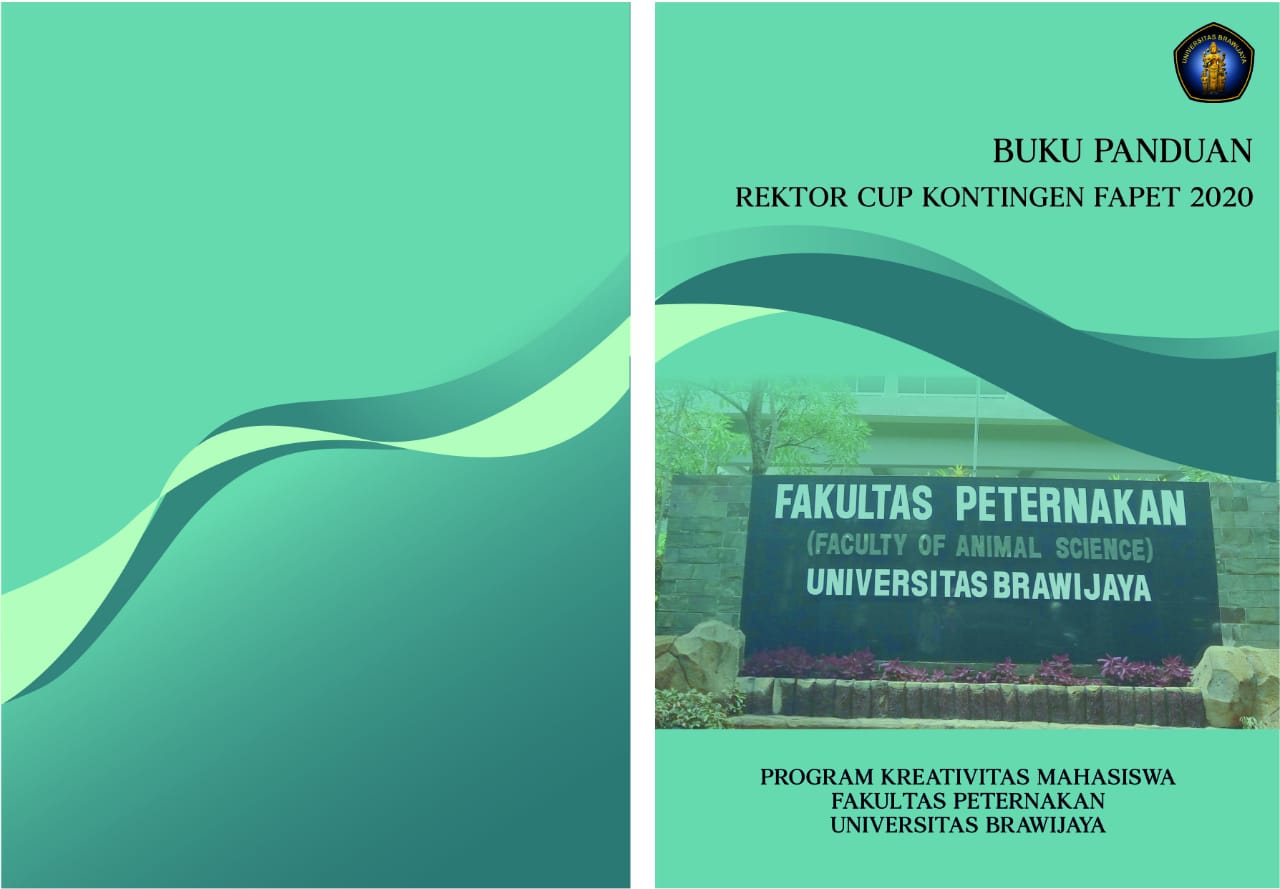 Buku 1Panduan UmumDirektorat Kemahasiswaan Direktorat Jenderal Pembelajaran dan Kemahasiswaan Kementerian Pendidikan dan KebudayaanKATA PENGANTARDirektorat Jenderal Pembelajaran dan Kemahasiswaan melakukan berbagai hal untuk menumbuh kembangkan inovasi dan kreativitas mahasiswa di Indonesia. Kemahasiswaan melakukan berbagai perubahan, termasuk pemanfaatan teknologi informasi berbasis web untuk pelaksanaan Program Kreativitas Mahasiswa dan penambahan kategori baru. Upaya menumbuhkan kreativitas dan inovasi mahasiswa merupakan bagian yang tidak terpisahkan dalam membentuk karakter dan keterampilan berpikir serta bertindak mahasiswa. Program Kreativitas Mahasiswa merupakan salahsatu implementasi Tridharma Perguruan Tinggi.Program Kreativitas Mahasiswa (PKM) yang diluncurkan oleh Direktorat Jenderal Pendidikan Tinggi pada tahun 2001 merupakan salah satu upaya untuk menumbuhkan, mewadahi, dan mewujudkan ide kreatif serta inovatif mahasiswa. PKM memberikan dampak terhadap peningkatan prestasi mahasiswa dan prestasi perguruan tinggi dalam pemeringkatan Kementerian Pendidikan dan Kebudayaan. Sejak diluncurkannya, PKM memperoleh respon positif, baik di kalangan mahasiswa maupun pimpinan perguruan tinggi. Hal ini tercermin dari bertambah banyaknya jumlah perguruan tinggi yang berpartisipasi dan proporsal yang diunggah mahasiswa.Dalam upaya mengakomodasi perkembangan ide kreatif dan inovatif mahasiswa, PKM terus dikembangkan dan disempurnakan sehingga mahasiswa mampu mengantisipasi, memahami bahkan berkontribusi untuk mewujudkan tujuan kehidupan dunia yang dicanangkan PBB dalam 17 Tujuan Pembangunan Berkelanjutan (Sustainable Development Goals/SDGs) tahun 2015-2030. PKM juga dirancang untuk mengadopsi teknologi digital yang telah merasuki nyaris di semua sendi kehidupan, oleh karena itu, mulai tahun 2019 diperkenalkan satu bidang baru PKM yaitu PKM-GFK atau PKM-Gagasan Futuristik Konstruktif. Dengan hadirnya bidang PKM-GFK, maka pada Pedoman PKM 2018 memuat tiga kategori PKM, yakni: 1) PKM 5 Bidang; 2) PKM-KT dan 3) PKM-GFK. Untuk mempermudah pemahaman perbedaan bidang-bidang PKM yang ada, dan untuk meyesuaikan dengan kondisi lingkungan, Pedoman PKM 2018 disempurnakan menjadi Pedoman PKM 2020.Dalam Pedoman PKM 2020, Pedoman PKM dituangkan dalam 9 buku yang terdiri dari Buku 1, Buku 2, dan seterusnya sampai dengan Buku 9.Buku 1 : memuat Penjelasan Umum PKM, Penilaian Kemajuan Pelaksanaan PKM, dan REKTOR CUP.Buku 2  : memuat tentang PKM Bidang Penelitian (PKM-P). Buku 3 : memuat tentang PKM Bidang Kewirausahaan (PKM-K).Buku 4 : memuat tentang PKM Bidang Pengabdian Masyarakat (PKM-M). Buku 5 : memuat tentang PKM Bidang Penerapan Teknologi (PKM-T).Buku 6 : memuat tentang PKM Bidang Karsa Cipta (PKM-KC). Buku 7 : memuat tentang PKM GagasanTertulis (PKM-GT).Buku 8 : memuat tentang PKM Artikel Ilmiah (PKM-AI).Buku 9 : memuat tentang PKM Gagasan Futuristik Konstruktif (PKM-GFK).Program Kreativitas Mahasiswa sangat mendukung pencapaian indikator kinerja utama (IKU) Direktorat Jenderal Pembelajaran dan Kemahasiswaan, yaitu meningkatkan jumlah mahasiswa berprestasi. Pencapaian jumlah mahasiswa berprestasi merupakan upaya semua pihak untuk terus konsisten dalam menyelenggarakan program kreativitas mahasiswa dengan baik.Kami mengucapkan terimakasih dan penghargaan yang setinggi-tingginya kepada semua pihak yang telah berpartisipasi aktif dalam memperkaya isi Pedoman PKM. Besar harapan kami Pedoman PKM 2020 ini dapat semakin meningkatkan jumlah partisipasi mahasiswa dan perguruan tinggi.Jakarta, November 2019 Direktur JenderalIsmunandarNIP. 19700609 199402 1001DAFTAR ISIDAFTAR TABELTabel 1. Kriteria PKM	2Tabel 2. Karakteristik Umum PKM	4Tabel 3. Klaster Perguruan Tinggi Bidang PKM	11Tabel 4. Urutan Tata Cara PKP2 luring	20Tabel 5. Ketentuan dan Etika PKP2 luring	22DAFTAR GAMBARGambar 1. Filosofi PKM	3Gambar 2. Bidang dan Muara PKM	6Gambar 3. Diagram Alir Tahapan Pengusulan PKM sampai dengan REKTOR CUP	10PENJELASAN UMUM PKMSejarah PKMLulusan Perguruan Tinggi dituntut untuk memiliki academic knowledge, skill of thinking, management skill, dan communication skill. Kekurangan atas salah satu dari keempat keterampilan/kemahiran tersebut dapat menyebabkan berkurangnya mutu  lulusan. Sinergisme akan tercermin melalui kemampuan lulusan dalam kecepatan menemukan solusi atas persoalan yang dihadapinya. Dengan demikian, pemikiran dan perilaku yang  ditunjukkan mahasiswa akan bersifat kreatif (unik dan bermanfaat) dan konstruktif (dapat diwujudkan). Kemampuan berpikir dan bertindak kreatif pada hakekatnya dapat dilakukan setiap manusia apalagi yang menikmati pendidikan tinggi.Kreativitas merupakan penjelmaan integratif dari tiga faktor utama dalam diri manusia, yaitu: pikiran (kognitif), perasaan (afektif), dan keterampilan (psikomotorik). Dalam faktor pikiran terdapat imajinasi, persepsi dan nalar. Faktor perasaan terdiri dari emosi, estetika dan harmonisasi. Sedangkan faktor keterampilan mengandung bakat, faal tubuh dan pengalaman. Dengan demikian, agar mahasiswa dapat mencapai level kreatif, ketiga faktor termaksud diupayakan agar optimal dalam sebuah kegiatan yang diberi nama Program Kreativitas Mahasiswa (PKM).PKM dilaksanakan pertama kali pada tahun 2001, yaitu setelah dilaksanakannya program restrukturisasi di lingkungan Ditlitabmas Ditjen Dikti. Sedangkan Pekan Imiah Mahasiswa Nasional (REKTOR CUP) yang dilaksanakan pada tahun 2002 adalah REKTOR CUP-I kegiatan PKM. Kegiatan pendidikan, penelitian dan pengabdian kepada masyarakat yang selama ini sarat dengan partisipasi aktif mahasiswa, diintegrasikan ke dalam satu wahana, yaitu PKM. Sebelumnya, pada tahun 1997 Ditlitabmas sudah menginisiasi kegiatan khusus bagi mahasiswa yaitu Karya Alternatif Mahasiswa dan KAM digabungkan bersama Program Pengembangan Budaya Kewirausahaan di Perguruan Tinggi, PPBKPT. KAM kemudian tumbuh menjadi cikal bakal PKM.PKM dikembangkan untuk mengantarkan mahasiswa mencapai taraf pencerahan kreativitas dan inovasi berlandaskan penguasaan sains dan teknologi serta keimanan yang tinggi. Dalam rangka mempersiapkan diri menjadi pemimpin yang cendekiawan, wirausahawan mandiri dan arif, mahasiswa diberi peluang untuk mengimplementasikan kemampuan, keahlian, sikap, tanggungjawab, membangun kerjasama tim maupun mengembangkan kemandirian melalui kegiatan yang kreatif dalam bidang ilmu yang ditekuni.Pada awalnya, dikenal lima jenis kegiatan yang ditawarkan dalam PKM, yaitu PKM- Penelitian (PKM-P), PKM-Kewirausahaan (PKM-K), PKM-Pengabdian kepada Masyarakat (PKM-M), PKM-Penerapan Teknologi (PKM-T) dan PKM-Penulisan Ilmiah (PKM-I). Namun, sejak Januari 2009, Ditlitabmas mengelola 6 (enam) PKM. Kompetisi Karya Tulis Mahasiswa (KKTM) yang semula menjadi tugas Direktorat Akademik dalam pengelolaannya, dilimpahkan kepada Ditlitabmas. Karena sifatnya yang identik dengan PKM-I, KKTM selanjutnya dikelola bersama-sama PKM-I dalam PKM-Karya Tulis (PKM- KT). Dengan demikian, di dalam PKM-KT terkandung dua program penulisan, yaitu: PKM- Artikel Ilmiah (PKM-AI) dan PKM-Gagasan Tertulis (PKM-GT). PKM-I atau selanjutnya disebut PKM-AI yang merupakan artikel hasil kegiatan, tidak lagi ditampilkan dalamREKTOR CUP, namun dipublikasikan pada e-journal. Sedangkan PKM-GT yang berpeluang didiskusikan dalam forum terbuka, diposisikan sebagai pengganti PKM-AI di REKTOR CUP. Pada tahun 2011, jumlah bidang PKM bertambah menjadi 7 (tujuh) dengan diperkenalkannya bidang PKM-Karsa Cipta. Pada tahun 2015, terjadi alih kelola PKM dari Direktorat Penelitian dan Pengabdian kepada Masyarakat (DRPM) ke Direktorat Jenderal Pembelajaran dan Kemahasiswaan (DitjenBelmawa).Pada tahun 2019 mulai diperkenalkan satu lagi bidang PKM berbasis media sosial, yaitu PKM-GFK (Gagasan Futuristik Konstruktif) yang berpeluang ditampilkan di REKTOR CUP. PKM diperuntukkan bagi mahasiswa di seluruh Perguruan Tinggi melalui penyediaan dana yang bersifat kompetitif, akuntabel dan transparan. Kriteria yang meliputi inti kegiatan seperti materi kegiatan, strata pendidikan, jumlah anggota, Dosen Pendamping, alokasi biaya, laporan akhir, dan luaran dari ketujuh kegiatan PKM disajikan pada tabel berikut.Tabel 1. Kriteria PKM* Program yang bermuara di REKTOR CUP** Pada tahun pelaksanaan PKM yang bersangkutan belum menjadi sarjanaTujuanPKM secara umum bertujuan untuk memandu mahasiswa menjadi pribadi yang (1) tahu dan taat aturan; (2) kreatif, inovatif dan (3) objektif kooperatif dalam membangun keragaman intelektual.Karakteristik UmumPKM menumbuhkembangkan HOTS (Higher Order Thinking Skills), Creative Thinking melalui implementasi filosofi Tri Dharma Perguruan Tinggi yaitu (1) Pendidikan dan pengajaran; (2) Penelitian dan pengembangan; (3) Pengabdian kepada masyarakat di gambar berikut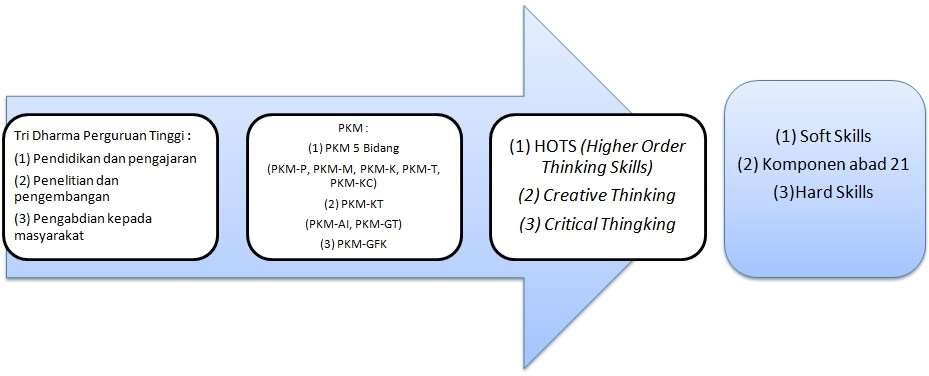 Gambar 1. Filosofi PKMJenis kegiatan PKM seperti telah diringkas pada Tabel 1 memiliki misi dan tuntunan teknis pelaksanaan yang berbeda. Perbedaan tersebut ditunjukkan melalui karakteristik masing- masing PKM sebagaimana dirinci pada Tabel 2. Pada dasarnya semua bidang PKM mensyaratkan adanya ide kreatif mahasiswa sebagai salah satu unsur penilaian utamanya.Secara garis besar PKM dikelompokkan menjadi 3 (tiga), yaituPKM 5 Bidang terdiri dari PKM-P, PKM-M, PKM-K, PKM-T dan PKM-KCPKM-AI dan PKM-GTPKM-Gagasan Futuristik Konstruktif (PKM-GFK)Tabel 2. Karakteristik Umum PKMAlur KegiatanSecara ringkas alur awal perjalanan PKM dan muaranya dapat dilihat pada gambar berikut.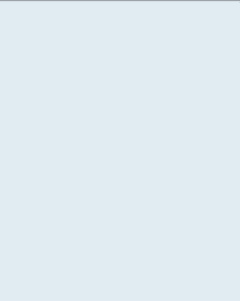 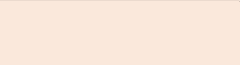 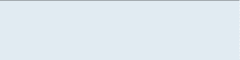 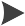 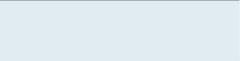 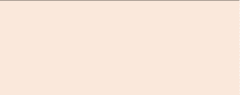 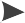 Gambar 2. Bidang dan Muara PKMSeluruh bidang PKM bermuara di REKTOR CUP, kecuali PKM-AI karena PKM-AI telah berwujud artikel ilmiah sehingga tidak relevan didiskusikan dalam REKTOR CUP.Tahapan Kegiatan PKMRincian tahapan proses PKM dapat dipelajari seperti tampak dalam Gambar 3.Tahapan PersiapanDitjen Belmawa menerbitkan Pedoman PKMDitjen Belmawa menetapkan klasterisasi Perguruan Tinggi program PKMMahasiswa menyusun proposal PKM 5 Bidang, artikel PKM AI, artikel PKM-GT, proposal dan video PKM-GFKPerguruan Tinggi dapat mengetahui klaster PKM melalui akun OperatorPerguruan Tinggi melaksanakan Evaluasi Internal dan membuat Berita Acara Hasil Evaluasi Internal setiap jenis PKM yaitu a) Berita Acara PKM 5 Bidang, b) Berita Acara PKM-AI, c) Berita Acara PKM-GT dan d) Berita Acara PKM-GFK untuk memenuhi kuota klasterisasi yang ditetapkan (Lampiran 2)Perguruan Tinggi mengajukan permohonan kepada Ditjen Belmawa untuk memperoleh akun pengguna Pimpinan Perguruan Tinggi Bidang Kemahasiswaan dan akun pengguna Operator Perguruan Tinggi untuk mengakses SIMBelmawa (Lampiran 1)Tahapan PKM 5 Bidang yaitu:Operator mengunggah Berita Acara Hasil Evaluasi Internal, mendaftarkan usulan (judul, Ketua Tim Pengusul, Dosen Pendamping), membuat akun ketua tim pengusul, dan membuat akun Dosen Pendamping (akun ketua tim pengusul dan akun Dosen Pendamping akan di buat otomatis oleh sistem setelah judul usulan di daftarkan)Mahasiswa mengisi bagian kelengkapan usulan proposal (sampul dan pengesahan)Mahasiswa mengunggah bagian halaman utama proposal (daftar isi, halaman inti, lampiran) : halaman inti (pendahuluan sampai dengan daftar pustaka)Dosen Pendamping secara daring melakukan validasi halaman utama dan melakukan bimbingan pengesahan proposalPimpinan Perguruan Tinggi Bidang Kemahasiswaan secara daring melakukan validasi halaman utama dan melakukan pengesahan proposalDitjen Belmawa melaksanakan penilaian secara daring terhadap proposal yang telah divalidasi oleh Dosen Pendamping dan disahkan oleh Pimpinan Perguruan Tinggi Bidang KemahasiswaanDitjen Belmawa menetapkan pendanaan dan penugasan kontrakMahasiswa peraih pendanaan melaksanakan kegiatan, mengunggah catatan harian dan menyusun laporan kemajuanMahasiswa mengisi kelengkapan laporan kemajuan (sampul dan pengesahan)Mahasiswa mengunggah bagian halaman utama laporan kemajuan (ringkasan, daftar isi, halaman inti, lampiran) : halaman inti (pendahuluan sampai dengan rencana tahapan berikunya)Dosen Pendamping secara daring melakukan validasi halaman utama laporan kemajuan dan melakukan pengesahan laporan kemajuanPimpinan Perguruan Tinggi Bidang Kemahasiswaan secara daring melakukan validasi halaman utama laporan kemajuan dan melakukan pengesahan laporan kemajuanDitjen Belmawa melaksanakan penilaian secara daring terhadap laporan kemajuan seluruh proposal peraih pendanaan. Penilaian hanya dilaksanakan terhadap laporan kemajuan yang telah divalidasi oleh Dosen Pendamping dan disahkan oleh Pimpinan Perguruan Tinggi Bidang KemahasiswaanDitjen Belmawa melaksakanan Penilaian Kemajuan Pelaksanaan PKM 5 Bidang (PKP2) berupa penilaian presentasi kemajuan pelaksanaan kegiatan yang bisa secara luring (fisik atau on-site) atau secara daring berupa penilaian video kemajuan pelaksanaan kegiatan yang telah diunggah ke YOUTUBE. Pembagian jadwal, tempat pelaksanaan, dan judul yang mengikuti penilaian luring atau daring akan ditetapkan kemudianMahasiswa peraih pendanaan wajib menyusun laporan akhir untuk pertanggungjawaban laporan akhir kegiatan dan laporan akhir keuangan sesuai jadwal yang ditetapkanMahasiswa mengisi kelengkapan laporan akhir (sampul dan pengesahan)Mahasiswa mengunggah bagian halaman utama laporan akhir (daftar isi, halaman inti, lampiran) : halaman inti (pendahuluan sampai dengan daftar pustaka)Dosen Pendamping secara daring melakukan validasi halaman utama dan melakukan bimbingan pengesahan laporan akhirPimpinan Perguruan Tinggi Bidang Kemahasiswaan secara daring melakukan validasi halaman utama dan melakukan pengesahan laporan akhirDitjen Belmawa melaksanakan penilaian secara daring terhadap laporan akhir yang telah divalidasi oleh Dosen Pendamping dan disahkan oleh Pimpinan Perguruan Tinggi Bidang KemahasiswaanDitjen Belmawa menetapkan peserta REKTOR CUPOperator melakukan registrasi peserta REKTOR CUPMahasiswa peserta REKTOR CUP mengunggah poster dan artikel ilmiahPelaksanaan REKTOR CUPTahapan PKM-AI dan PKM-GT yaitu:Operator mengunggah Berita Acara Hasil Evaluasi Internal, mendaftarkan usulan (judul, Ketua Tim Pengusul, Dosen Pendamping), membuat akun ketua tim pengusul, dan membuat akun Dosen Pendamping (akun ketua tim pengusul dan akun Dosen Pendamping akan di buat otomatis oleh sistem setelah judul usulan di daftarkan)Mahasiswa mengisi bagian kelengkapan usulan artikel (sampul dan pengesahan)Mahasiswa mengunggah bagian halaman utama artikel (isi sampai dengan lampiran)Dosen Pendamping secara daring melakukan validasi halaman utama dan melakukan bimbingan pengesahan artikelPimpinan Perguruan Tinggi Bidang Kemahasiswaan secara daring melakukan validasi halaman utama dan melakukan pengesahan artikelDitjen Belmawa melaksanakan penilaian secara daring terhadap artikel yang telah divalidasi oleh Dosen Pendamping dan disahkan oleh Pimpinan Perguruan Tinggi Bidang KemahasiswaanDitjen Belmawa menetapkan peraih insentifDitjen Belmawa menetapkan peserta REKTOR CUP untuk PKM-GT (PKM-AI tidak mengikuti REKTOR CUP)Operator melakukan registrasi peserta REKTOR CUPMahasiswa peserta REKTOR CUP mengunggah posterPelaksanaan REKTOR CUPTahapan PKM-GFK yaitu:Operator mengunggah Berita Acara Hasil Evaluasi Internal, mendaftarkan usulan (judul, Ketua Tim Pengusul, Dosen Pendamping), membuat akun ketua tim pengusul, dan membuat akun Dosen Pendamping (akun ketua tim pengusul dan akun Dosen Pendamping akan di buat otomatis oleh sistem setelah judul usulan di daftarkan)Mahasiswa mengunggah video PKM-GFK ke YOUTUBE durasi 3 sampai 7 menit dengan resolusi minimal 480pMahasiswa mengisi bagian kelengkapan usulan proposal (sampul dan pengesahan)Mahasiswa mengunggah bagian halaman utama proposal (jadwal sampai dengan sinopsis)Dosen Pendamping secara daring melakukan validasi halaman utama dan melakukan bimbingan pengesahan proposalPimpinan Perguruan Tinggi Bidang Kemahasiswaan secara daring melakukan validasi halaman utama dan melakukan pengesahan proposalDitjen Belmawa melaksanakan penilaian secara daring terhadap proposal dan video yang telah divalidasi oleh Dosen Pendamping dan disahkan oleh Pimpinan Perguruan Tinggi Bidang KemahasiswaanDitjen Belmawa menetapkan peraih insentifMahasiswa peraih insentif menyusun laporan PKM-GFKMahasiswa mengisi kelengkapan laporan PKM-GFK (sampul dan pengesahan) dan mengunggah bagian halaman utama laporan PKM-GFK (daftar isi sampai dengan lampiran)Dosen Pendamping secara daring melakukan validasi halaman utama dan melakukan bimbingan pengesahan laporan PKM-GFKPimpinan Perguruan Tinggi Bidang Kemahasiswaan secara daring melakukan validasi halaman utama dan melakukan pengesahan laporan PKM-GFKDitjen Belmawa melaksanakan penilaian secara daring terhadap laporan PKM-GFK yang telah divalidasi oleh Dosen Pendamping dan disahkan oleh Pimpinan Perguruan Tinggi Bidang KemahasiswaanDitjen Belmawa peserta REKTOR CUPOperator melakukan registrasi peserta REKTOR CUPMahasiswa peserta REKTOR CUP mengunggah posterPelaksanaan REKTOR CUP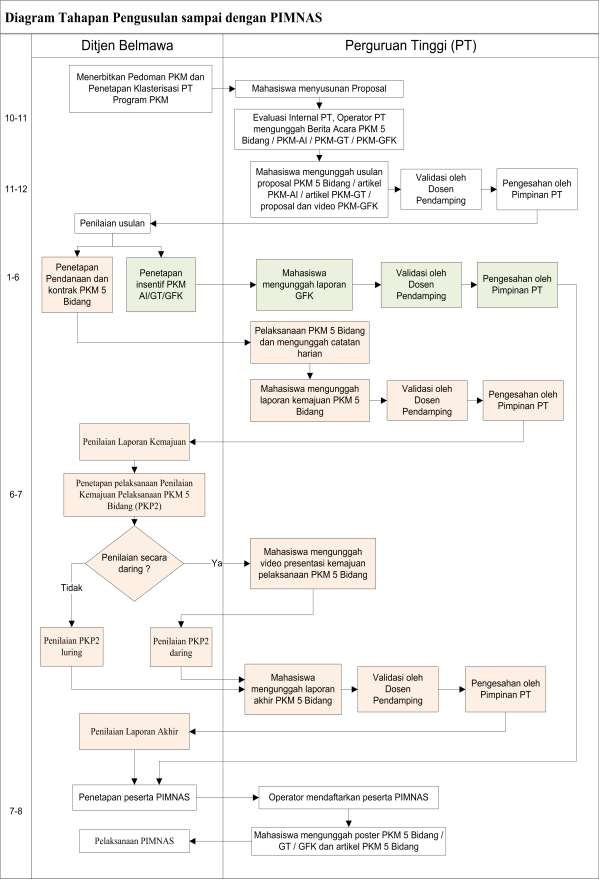 Gambar 3. Diagram Alir Tahapan Pengusulan PKM sampai dengan REKTOR CUPPengusulan Proposal dan Klasterisasi Perguruan TinggiSeorang mahasiswa dapat bergabung pada lebih dari 2 tim pengusul proposal PKM 5 Bidang tetapi hanya dapat terlibat dalam 2 judul proposal yang didanai (sebagai ketua dan anggota, atau keduanya sebagai anggota). Ketentuan ini juga berlaku pada PKM-AI, PKM-GT dan PKM-GFK. Dosen Pendamping dapat mendampingi maksimal 10 tim pengusul proposal PKM yang diajukan di semua jenis PKM. Dosen Pendamping apabila belum memiliki NIDN atau NIDK dapat menggunakan NIP atau NIK dengan surat pernyataan dari Pimpinan Perguruan Tinggi bahwa dosen yang bersangkutan adalah dosen Perguruan Tinggi terkait.Kecermatan pengisian identitas dan ketaatan terhadap ketentuan format proposal dan ketentuan lainnya menjadi sangat penting untuk dapat diproses. Untuk menjaga kualitas usulan PKM dan kesetaraan dalam kesempatan pemerolehan pendanaan PKM, Ditjen Belmawa membuat pengelompokan/klasterisasi Perguruan Tinggi Pengusul dengan didasarkan pada ranking pemeringkatan kemahasiswaan dan rekam jejak PKM dari setiap Perguruan Tinggi. Perguruan Tinggi yang berpartisipasi dalam bidang PKM dibagi atas 5 klaster sebagaimana dapat dilihat pada tabel berikut.Tabel 3. Klaster Perguruan Tinggi Bidang PKMKlaster Perguruan Tinggi bidang PKM ini akan ditentukan dan diumumkan oleh Ditjen Belmawa pada setiap tahun menjelang pengunggahan proposal PKM. Perubahan klaster Perguruan Tinggi akan ditentukan berdasarkan ranking Perguruan Tinggi bidang kemahasiswaan dan rekam jejak pengusulan PKM di tahun sebelumnya, termasuk ketaatan penyelesaian administrasi dari pihak perguruan tinggi. Perguruan Tinggi dapat mengetahui klaster PKM melalui akun OperatorPenilaian Proposal dan Penetapan Proposal DidanaiPenilaian proposal PKM dilakukan dalam 2 (dua) tahap yaitu evaluasi internal Perguruan Tinggi, dan penilaian proposal secara daring Ditjen Belmawa.Evaluasi internal dilakukan oleh Tim Penilai (Reviewer) Perguruan Tinggi Pengusul dengan menitikberatkan pada aspek-aspek berikut:Kesesuaian persyaratan administrasi yang bersifat wajib seperti tanggal-bulan-tahun proposal, tandatangan pengusul, biodata yang  ditandatangani, jumlah dan nomor halaman, surat pernyataan ketua pelaksana atau mitra untuk PKM-T dan PKM-M, dan lain-lainKesesuaian format proposal dan penulisan dengan Pedoman PKM yang berlakuKesesuaian program yang diajukan dengan bidang PKM yang dipilih.Setiap proposal yang lolos Evaluasi Internal selanjutnya diunggah ke SIMBelmawa dan akan dinilai lebih lanjut oleh Tim Penilai Ditjen Belmawa. Perguruan Tinggi bertanggungjawab atas kebenaran data yang dikirimkan ke Ditjen Belmawa. Oleh karena itu, Perguruan Tinggi melalui Evaluasi Internal harus memastikan bahwa data yang dikirim ke Ditjen Belmawa sudah benar dan tidak melanggar ketentuan.Apabila ditemukan ketidak-benaran data dan pelanggaran atas ketentuan yang ada, Ditjen Belmawa berhak membatalkan proposal dan berdampak pada rekam jejak pengusulan proposal PKM tahun berikutnya. Khusus berkaitan dengan keanggotaan kelompok, misalnya seorang mahasiswa ditemukan menjadi ketua atau anggota pada lebih dari dua judul, maka Ditjen Belmawa akan membatalkan hibah ketiga yang akan diterima oleh mahasiswa pengusul.Penilaian Proposal yang dilakukan Tim Penilai Ditjen Belmawa dengan menitikberatkan pada aspek-aspek berikut:Kesesuaian persyaratan administrasi yang bersifat wajib seperti: data/identitas tim pengusul, Dosen Pendamping, dan pimpinan perguruan tinggi bidang kemahasiswaan, biodata tim pengusul dan Dosen Pendamping yang ditandatangani, jumlah dan nomor halaman, surat pernyataan ketua pelaksana yang ditandatangani oleh ketua tim bermaterai dan diketahui Pimpinan Perguruan Tinggi, surat pernyataan mitra bermaterai untuk PKM- T dan PKM-M. Nama tidak boleh disingkat dan lain-lain (dilakukan oleh sistem)Kesesuaian format proposal dan penulisan dengan Pedoman PKM yang berlakuKesesuaian program yang diajukan dengan bidang PKM yang dipilihTingkat kreativitas program yang diusulkan yang terdiri dari aspek: keterulangan topik, bobot tantangan intelektual, dan menenkankan pada aspek Kreativitas/Substansial.Penilaian oleh Ditjen Belmawa, dilakukan oleh 2 Orang Penilai. Nilai proposal adalah jumlah nilai dari kedua orang Penilai tersebut. Selain untuk menentukan kelolosan pendanaan proposal, penilaian Ditjen Belmawa juga dipakai untuk menentukan kelolosan PKM ke REKTOR CUP.Proposal PKM 5 Bidang yang layak untuk didanai dan insentif bagi pengusul PKM-AI, PKM-GT atau PKM-GFK akan diumumkan di laman SIMBelmawa dan laman Ditjen Belmawa. Penetapan proposal yang didanai dilakukan atas dasar ranking penjumlahan nilai dari dua penilai dan passing grade penilaian total proposal.Pendanaan PKM 5 BidangProposal yang nilainya lolos dari standar nilai yang ditetapkan (passing grade), selain proposal yang didanai oleh Ditjen Belmawa, Perguruan Tinggi dapat dan diperbolehkan memberikan pendanaan kepada proposal yang lolos passing grade namun tidak didanai oleh Ditjen Belmawa (Pendanaan Mandiri PT), dengan ketentuan penetapan pendanaan diputuskan pihak Ditjen Belmawa. Demikian pula penjaminan mutu pelaksanaan PKM yang didanai oleh Perguruan Tinggi dilakukan oleh Ditjen Belmawa.Pelaksanaan dan Pelaporan Kemajuan KegiatanSetiap Tim PKM 5 Bidang yang dinyatakan layak didanai dapat segera melaksanakan kegiatannya. Jika dalam pelaksanaan kegiatan PKM ada pergantian anggota tim (termasuk pergantian Dosen Pendamping), maka pergantian harus segera dilakukan sebelum pelaksanaan Penilaian Kemajuan Pelaksanaan PKM (PKP2) oleh Ditjen Belmawa. Khusus untuk PKM-M dan PKM-T, jika ada pergantian mitra program, maka segera dilakukan dari awal pelaksanaan. Pergantian Ketua hanya boleh diganti oleh anggota satu timnya. Pergantian anggota tim ataupun mitra harus sepengetahuan Pimpinan Perguruan Tinggi Bidang Kemahasiswaan dan dilaporkan secara tertulis ke Ditjen Belmawa.Pelaksanaan kegiatan PKM harus dicatat dan diunggah ke SIMBelmawa yang sekaligus dapat digunakan sebagai sarana pelaporan kegiatan. Kegiatan yang harus diunggah mencakup catatan harian (logbook), Laporan Kemajuan yang disertai penggunaan dana, bukti pendukung hasil pelaksanaan PKM (foto, video, atau dokumentasi lainnya). Laporan Kemajuan akan dinilai dan menjadi salah satu komponen penilaian penetapan peserta REKTOR CUP.Penilaian Kemajuan Pelaksanaan PKM (PKP2)Penjaminan mutu pelaksanaan kegiatan PKM 5 Bidang, Ditjen Belmawa melakukan penilaian pelaksanaan kegiatan melalui Penilai Kemajuan Pelaksanaan PKM (PKP2). Pelaksanaan PKP2 akan dilakukan secara luring (fisik atau on-site) atau daring. Penetapan judul-judul PKM yang dinilai secara luring (fisik atau on-site) atau daring, akan diumumkan paling lambat 2 (dua) minggu menjelang waktu pelaksanaan PKP2. Setiap judul PKM dinilai 2 (dua) Penilai Ditjen Belmawa. Pada kegiatan penilaian ini setiap tim PKM akan diminta untuk mempresentasikan kemajuan pelaksanaan PKM. Sebelum pelaksanaan penilaian, setiap tim PKM harus mengunggah Laporan Kemajuan secara daring sehingga dapat diunduh dan dinilai para Tim Penilai sebelum proses penilaian dimulai. Bagi Tim Pelaksana PKM yang termasuk dalam kegiatan PKP2 daring, membuat rekaman video presentasi Kemajuan PKM dan mengunggah pada kanal YOUTUBE dan alamat tautan (link) diunggah ke SIMBelmawa dan tercantum di Laporan Kemajuan. Isi dan tata tertib saat presentasi seperti presentasi kemajuan PKM secara tatap muka secara luring (fisik atau on-site). Hasil penilaian ini akan digunakan sebagai salah satu dasar penentuan peserta REKTOR CUP.Perguruan Tinggi Penyelenggara kegiatan PKP2 secara luring diwajibkan membuat laporan tertulis (borang disiapkan Ditjen Belmawa) tentang pelaksanaan PKP2 dan menyampaikannya ke Ditjen Belmawa.Laporan Akhir Kegiatan dan Artikel Ilmiah PKMSetiap Tim PKM 5 Bidang wajib membuat Laporan Akhir dan Artikel Ilmiah kegiatan  secara tertulis dan mengunggahnya ke laman SIMBelmawa. Laporan Akhir dan Artikel Ilmiah PKM 5 Bidang merupakan syarat untuk pencairan tahap akhir dana kegiatan dan menjadi salah satu komponen penilaian kelas di REKTOR CUP. Tim yang tidak mengunggah Laporan Akhir dan Artikel Ilmiah sampai batas waktu yang ditentukan tidak dipertimbangkan sebagai peserta REKTOR CUP.Pengguna Sistem SIMBelmawaProses pengusulan melibatkan 4 (empat) pengguna yaitu pengguna pimpinan perguruan tinggi bidang kemahasiswaan, pengguna dosen pendamping, pengguna operator perguruan tinggi dan pengguna mahasiswa pengusul. Untuk mendapatkan pengguna operator perguruan tinggi dan pengguna pimpinan perguruan tinggi dilakukan dengan menyampaikan surat  permohonan resmi kepada Ditjen Belmawa perihal permohonan akun SIMBelmawa dalam bentuk scan surat yang dikirim ke subdit.penalaran.kreativitas@risetkdikti.go.id. Setelah Ditjen Belmawa melakukan vefirikasi kemudian akun pimpinan perguruan tinggi akan dikirim ke email resmi pimpinan perguruan tinggi dan akun operator perguruan tinggi akan dikirim ke email resmi operator yang tertulis di surat permohonan. Sedangkan pengguna mahasiswa dan pengguna dosen pendamping dibuat oleh operator setelah mendaftarkan usulan (judul, ketua tim pengusul, dan dosen pendamping)Fungsi pengguna sebagai berikut:Pengguna Operator Perguruan TinggiMendaftarkan judul, ketua tim pengusul, dan dosen pendampingMembuat akun pengguna mahasiswa dan pengguna dosen pendampingMendaftarkan peserta REKTOR CUPMemonitor perkembangan pelaksanaan PKM mahasiswa.Pengguna Mahasiswa PengusulMengunggah kelengkapan usulan proposal (sampul dan pengesahan)Mengunggah bagian halaman utama proposal (daftar isi, halaman inti, lampiran) : halaman inti (pendahuluan sampai dengan daftar pustaka)Mengunggah catatan harianMengunggah kelengkapan laporan kemajuan (sampul dan pengesahan)Mengunggah halaman utama laporan kemajuan (ringkasan, daftar isi, halaman inti, lampiran) : halaman inti (pendahuluan sampai dengan rencana tahapan berikunya)Mengunggah kelengkapan laporan akhir (sampul dan pengesahan)Mengunggah bagian halaman utama laporan akhir (daftar isi, halaman inti, lampiran) : halaman inti (pendahuluan sampai dengan daftar pustaka)Mengunggah posterMengunggah artikelMengunggah videoPengguna Pimpinan Perguruan Tinggi Bidang KemahasiswaanMemvalidasi dan mengesahkan proposal, laporan kemajuan, dan laporan akhirMemonitor perkembangan pelaksanaan PKM mahasiswa.Pengguna Dosen PendampingMemvalidasi proposal, laporan kemajuan, dan laporan akhirMemonitor perkembangan pelaksanaan PKM mahasiswaMengunduh e-sertifikat dosen pendamping yang bisa dilakukan setelah laporan akhirKetentuan berkas yang diunggah sebagai berikut:Berkas proposal, laporan kemajuan, laporan akhir, artikel usulan berupa file pdf dengan ukuran maksimal 5 MBBerkas artikel usulan PKM-AI atau PKM-GT berupa file doc/docx dengan ukuran maksimal 5 MBBerkas artikel REKTOR CUP berupa file doc/docx dengan ukuran maksimal 5 MBBerkas catatan harian berupa file gambar maksimal 1 MBBerkas poster berupa file gambar maksimal 5 MBBerkas video PKM-GFK yang unggah ke YOUTUBE dengan resolusi minimal 480p durasi 3 sampai 7 menitBerkas video PKM 5 Bidang untuk PKP2 yang unggah ke YOUTUBE dengan resolusi minimal 480p durasi maksimal 10 menitBerkas foto peserta REKTOR CUP berupa file gambar maksimal 1 MBPENILAIAN KEMAJUAN PELAKSANAAN PKM 5 BIDANGPendahuluanPelaksanaan Penilaian Kemajuan Pelaksanaan PKM 5 Bidang (PKP2) merupakan bagian tak terpisahkan dari Hibah Penugasan PKM. PKP2 dijalankan untuk mengevaluasi sampai sejauh mana penerima penugasan PKM telah menjalankan kegiatannya. PKP2 diharapkan menjadi penjaminan mutu kualitas proses menuju REKTOR CUP. Disamping itu kegiatan PKP2 juga dimaksudkan untuk mengetahui apakah kegiatan PKM yang dilaksanakan oleh kelompok mahasiswa akan dapat diselesaikan tepat waktu. PKP2 juga merupakan bentuk akuntabilitas dari penerima hibah, baik yang terkait dengan aspek input, proses, maupun output kegiatan.Pelaksanaan PKP2 akan dilaksanakan secara daring atau secara luring (fisik atau on-site). PKP2 dilakukan Tim Penilai yang ditunjuk Ditjen Belmawa. Untuk menjalankan kegiatan tersebut, Tim Penilai Ditjen Belmawa bekerjasama dengan Perguruan Tinggi yang ditunjuk sebagai PT Penyelenggara PKP2. Tim Penilai akan mengevaluasi capaian Tim Pelaksana PKM dan memastikan PKM yang dijalankan dapat diselesaikan. PKP2 dilakukan dengan cara penyampaian kinerja kegiatan oleh Tim Pelaksana PKM, dengan mengunggah Laporan Kemajuan dan menunjukkan bukti-bukti terkait, untuk selanjutnya dilakukan diskusi atau klarifikasi hasil kegiatan.Hasil PKP2 akan menjadi salah satu dasar pemberian rekomendasi dan penetapan Tim Pelaksana PKM yang akan diundang mengikuti REKTOR CUP. Seluruh Tim Pelaksana PKM wajib membuat Laporan Akhir dan Artikel Ilmiah yang akan dimuat di dalam jurnal on-line PKM Ditjen Belmawa. Artikel PKM tersebut diunggah secara daring ke SIMBelmawa selambat-lambatnya 1 (satu) minggu sebelum tanggal pelaksanaan REKTOR CUP, bersamaan dengan pengunggahan Laporan Akhir PKM dan Poster.Pelaksanaan PKP2 dilakukan melalui 3 (tiga) tahapan:Tahapan PersiapanTahapan PelaksanaanTahapan Evaluasi HasilTahapan Persiapan PKP2Tahap persiapan PKP2 melibatkan empat komponen yaitu: Ditjen Belmawa, Perguruan Tinggi, Tim Penilai, Mahasiswa Pelaksana PKM. Adapun tugas dari masing-masing komponen PKP2 sebagai berikut.Kegiatan Komponen Ditjen Belmawa dalam Tahapan Persiapan PKP2Memberikan informasi mengenai Penyelenggaraan PKP2 kepada seluruh Perguruan Tinggi yang memiliki Tim Pelaksana PKM dibiayai.Menetapkan judul-judul PKM yang akan dinilai secara daring dan atau secara luring (fisik atau on-site).Memberikan informasi mengenai judul-judul PKM yang dinilai secara daring atau secara luring kepada Perguruan Tinggi yang memiliki Tim Pelaksana PKM dibiayai.Menetapkan Perguruan Tinggi Penyelenggara kegiatan PKP2 luring berdasar jumlah Topik PKM dibiayai terbanyak di lingkungannya.Menetapkan Perguruan Tinggi yang tergabung dalam satu klaster dari Perguruan Tinggi Penyelenggara kegiatan PKP2 luring.Menetapkan jumlah dan nama-nama penilai di setiap lokasi, yang selanjutnya disebut Tim Penilai.Memproses surat tugas Tim Penilai dan Pendamping dari Ditjen BelmawaMemproses alokasi penugasan Tim Penilai pada SIMBelmawaMelakukan koordinasi dengan Perguruan Tinggi Penyelenggara PKP2 luring terkait dengan rencana pelaksanaan PKP2 luringMengundang Tim Penilai untuk melaksanakan koordinasi dan penyamaan persepsi dalam rangka melakukan PKP2Mempersiapkan administrasi kegiatan Tim Penilai untuk kegiatan penilaian yang meliputi daftar hadir, berita acara PKP2, administrasi perjalanan dan keuangan.Kegiatan Komponen Perguruan Tinggi dalam Tahapan Persiapan PKP2Setelah menerima informasi dari Ditjen Belmawa tentang informasi tentang judul-judul PKM yang dinilai secara daring atau secara luring, serta informasi tentang daftar Perguruan Tinggi Pelaksana PKP2 luring, maka komponen Perguruan Tinggi melakukan kegiatan sebagai berikut.Mengkoordinasikan mahasiswa tim pelaksana PKM di Perguruan Tinggi masing- masing untuk menyiapkan dokumen-dokumen yang digunakan dalam PKP2 seperti Laporan Kemajuan, catatan harian, dan bukti-bukti lain pelaksanaan PKM.Perguruan Tinggi pelaksana PKP2 luring melakukan:Menyusun rencana kegiatan pelaksana PKP2 luring secara rinci yang meliputi: acara detil pelaksanaan PKP2 luring, yaitu pembukaan, jadwal presentasi mahasiswa sesuai dengan aturan yang ditetapkan dan kegiatan akademik Tim Pelaksana PKM.Menyiapkan ruang tempat pelaksanaan PKP2 luring yang dilengkapi dengan fasilitas koneksi internet, komputer dan pointer, LCD, printer, kertas, sistem tata suara (jika ruangan besar)Apabila pada satu lokasi PKP2 luring terdapat beberapa Perguruan Tinggi yang tergabung, maka Perguruan Tinggi yang ditunjuk sebagai tuan rumah PKP2 luring mengkoordinasikan pelaksanaan PKP2 luring dari beberapa Perguruan Tinggi lain yang tergabung di dalamnyaKegiatan Komponen Mahasiswa Pelaksana dalam Tahapan Persiapan PKP2Setelah menerima informasi dari Pimpinan Perguruan Tingginya, mahasiswa tim pelaksana PKM melakukan kegiatan sebagai berikut.Membuat Laporan Kemajuan PKM dan mengunggah ke SIMBelmawaMenyiapkan bukti pendukung hasil pelaksanaan PKM (catatan harian, dokumentasi foto, video, prototip, piranti lunak, peralatan, demo atauproduk lain yang dihasilkan).Menyiapkan bahan presentasi dengan alokasi waktu maksimal 10 menit.Bagi Tim Pelaksana PKM yang termasuk dalam kegiatan PKP2 daring, membuat rekaman video presentasi Kemajuan PKM dan mengunggah ke SIMBelmawa. Durasi video presentasi PKP2 daring maksimal 10 menit dengan resolusi minimal 480P yang selanjutnya diunggah pada kanal YOUTUBE Belmawa dan alamat tautan (link) diunggah ke SIMBelmawa dan tercantum di Laporan Kemajuan. Isi dan tata tertib saat presentasi seperti presentasi kemajuan PKM secara tatap muka fisik (on-site).Kegiatan Komponen Tim Penilai dalam Tahapan Persiapan PKP2Dalam persiapan PKP2, Tim Penilai yang ditunjuk oleh Ditjen Belmawa melakukan kegiatan sebagai berikut.Menerima surat penugasan pelaksanaan, lokasi, jadwal, pedoman PKP2 luring dan tata tertib PKP2 luring.Menerima username dan password sebagai Tim Penilai dari Ditjen BelmawaMengunduh dan melakukan review/penilaian terhadap laporan kemajuan, catatan harian kegiatan PKM, catatan keuangan sebelum pelaksanaan PKP2.Tahapan Pelaksanaan Kegiatan PKP2Kegiatan PKP2 dilaksanakan secara daring atau secara luring. Pelaksanaan PKP2 dan penetapan Tim Pelaksana PKM yang mengikuti PKP2 luring atau daring akan  diinformasikan paling lambat 2 minggu menjelang waktu pelaksanaan PKP2 oleh Ditjen Belmawa. Setiap judul PKM dinilai 2 (dua) Penilai, Sebelum pelaksanaan PKP2, Tim Pelaksana PKM diwajibkan mengunggah Laporan Kemajuan, catatan harian ke SIMBelmawa, dan bagi Tim Pelaksana PKM yang mengikuti kegiatan PKP2 daring wajib mengunggah rekaman presentasi kemajuan ke SIMBelmawa.Tahapan Pelaksanaan Kegiatan PKP2 DaringKegiatan PKP2 daring merupakan kegiatan penilaian PKM 5 Bidang yang dilakukan secara daring, tidak ada kegiatan tatap muka antara Tim Penilai dengan Tim Pelaksana PKM. Pelaksanaan PKP2 daring akan melibatkan dua komponen pelaksana, yaitu (1) Panitia Ditjen Belmawa, dan (2) Tim Penilai.Kegiatan Komponen Panitia Ditjen Belmawa dalam Pelaksanaan PKP2 DaringMemonitor hasil penilaian PKP2 daring melalui SIMBelmawaMengurus administrasi kegiatan Tim Penilai yang meliputi daftar hadir, berita acara PKP2 daring, administrasi keuangan dan lainnya yang diperlukan.Memastikan Tim Penilai telah melaksanakan penilaian PKP2 daring secara daring melalui SIMBelmawa.Kegiatan Komponen Tim Penilai dalam Pelaksanaan PKP2 DaringMengunduh dan membaca Laporan Kemajuan, catatan harian, dan dokumen lainya.Mengunduh dan melihat secara seksama video presentasi kemajuan PKM sampai dengan selesai.Melakukan penilaian secara daring melalui SIMBelmawa.Berkoordinasi dengan partner Tim Penilai, agar selisih nilai PKP2 daring tidak melebihi 100.Menandatangani berita acara pelaksanaan PKP2 daring.Tahapan Pelaksanaan Kegiatan PKP2 luringKegiatan Pelaksanaan PKP2 luring akan melibatkan empat komponen pelaksana, yaitu (1) Panitia Pelaksana PKP2 luring, (2) Tim Penilai, (3) Penyelenggara PKP2, dan (4) Mahasiswa sebagai pelaksana hibah PKM.Panitia Pelaksana PKP2 luringPanitia terdiri atas komponen panitia pusat Ditjen Belmawa dan local Perguruan  Tinggi di lokasi PKP2 luring. Kegiatan Panitia dalam pelaksanaan PKP2 luring sebagai berikut.- Panitia Pendamping dari Ditjen BelmawaPendamping dari Ditjen Belmawa melakukan koordinasi dengan Perguruan Tinggi Penyelenggara terkait dengan rencana untuk kegiatan PKP2 luringMendampingi Tim Penilai saat melakukan kegiatan PKP2 luringMemonitor hasil penilaian PKP2 luring melalui SIMBelmawaMengurus administrasi kegiatan Tim Penilai yang meliputi daftar hadir, beritaacara PKP2 luring, administrasi perjalanan dan keuanganMemastikan Tim Penilai telah melaksanakan penilaian PKP2 luring secara daring melalui SIMBelmawa- Panitia dari Perguruan Tinggi PenyelenggaraMelakukan koordinasi dengan Tim Penilai dan Panitia Pendamping dari Ditjen Belmawa (jadwal kedatangan, mempersiapkan penjemputan, konsumsi, akomodasi, transportasi lokal, dan lain-lain yang diperlukan).Mengorganisasikan tempat pelaksanaan beserta kelengkapannya (LCD projector, pointer, pengeras suara dan mike, konsumsi, dan lain-lain), daftar hadir, berita acara, dan lain-lain.Mengorganisasikan pelaksanaan PKP2 luring, seperti mengatur urutan tim PKM yang akan presentasi, baik dari Perguruan Tinggi Penyelenggara maupun dari Perguruan Tinggi lain yang tergabung dalam klaster PKP2 luring yang sama.Memasukkan file presentasi mahasiswa Tim Pelaksana PKM kedalam komputer panitiaMemastikan fasilitas PKP2 luring berfungsi baik selama berlangsungnya kegiatan PKP2 luring seperti koneksi internet, LCD projector, dan sebagainyaMenggandakan hard-copy lembar penilaian, untuk menanggulangi seandainya koneksi internet mengalami gangguanMenyediakan alat tulis yang diperlukan selama pelaksanaan PKP2 luringMengkoordinasikan acara pembukaan PKP2 luring. Pembukaan PKP2 luring dilakukan oleh pimpinan Perguruan Tinggi Penyelenggara atau yang mewakili.Tim PenilaiTim Penilai adalah para Penilai terpilih yang memiliki kapasitas dan kemampuan sesuai dengan disiplin atau bidang ilmu yang berasal dari berbagai Perguruan Tinggi.Memberikan penjelasan singkat tentang maksud dan tujuan serta tata cara PKP2 luring sebagai wakil dari Ditjen Belmawa saat acara pembukaan.Memberikan informasi kepada Perguruan Tinggi Penyelenggara tentang batas waktu pengumpulan Laporan Akhir PKM, pentingnya Laporan Akhir sebagai salah satu komponen nilai REKTOR CUP, bentuk laporan, serta konsekuensi yang akan ditanggung oleh mahasiswa Tim Pelaksana PKM jika laporan tidak dikumpulkan.Mengikuti presentasi setiap Tim Pelaksana PKM yang dinilai selama 10 menitMelakukan tanya jawab, klarifikasi atau saran perbaikan kepada Tim Pelaksana PKM selama maksimal 10 menit.Melakukan penilaian secara daring melalui SIMBelmawa. Jika koneksi internet saat pelaksanaan PKP2 luring mengalami gangguan, maka penilaian dilakukan pada lembar penilaian hard-copy, untuk selanjutnya dipindahkan pada penilaian secara daring melalui SIMBelmawa.Berkoordinasi dengan partner Tim Penilai, agar selisih nilai PKP2 luring tidak melebihi 100Setelah acara presentasi mahasiswa Tim Pelaksana PKM selesai dilakukan, mengembalikan semua hasil pelaksanaan/pekerjaan Tim Pelaksana PKM, seperti catatan harian, dokumentasi foto, video, prototip, piranti lunak, peralatan atau produk lain kepada Tim Pelaksana PKM.Menandatangani berita acara pelaksanaan PKP2 luring, bersama Pimpinan Perguruan Tinggi Bidang Kemahasiswaan atau pihak yang ditunjuk secara resmi oleh pihak Perguruan Tinggi Penyelenggara.Perguruan Tinggi Penyelenggara PKP2Perguruan Tinggi Penyelenggara PKP2 adalah Perguruan Tinggi yang ditunjuk Ditjen Belmawa untuk menjalankan kegiatan PKP2, baik secara individu maupun bekerjasama dengan Perguruan Tinggi lain.Mahasiswa Pelaksana PKMMahasiswa Pelaksana PKM (Tim Pelaksana PKM) adalah penerima hibah PKM yang sudah melaksanakan program PKM dan ditetapkan oleh Ditjen Belmawa sebagai pelaksana PKM yang akan mengikuti kegiatan PKP2 luring, serta akan menyampaikan kinerja PKM mereka.Menghadiri acara pembukaan PKP2 luring, menerima penjelasan tentang pelaksanaan PKP2 luring dan wajib melakukan presentasiMembawa bukti pendukung hasil pelaksanaan PKM (catatan harian, dokumentasi foto, laporan keuangan, video, prototip, piranti lunak, peralatan, demo atau produk lain yang dihasilkan).Mengisi dan menandatangani daftar hadir.Mengenakan jaket almamater pada saat presentasi.Melakukan presentasi dan demo atau menunjukkan hasil-hasil yang dicapai selama kegiatan PKM dalam waktu maksimal 10 menit. Apabila peserta tidak dapat melakukan presentasi pada waktu yang telah ditetapkan, maka yang bersangkutan dinyatakan gugur.Mengikuti seluruh acara presentasi.Tata cara PKP2 luringPelaksanaan PKP2 wajib mengikuti tata cara PKP2 luring yang ditetapkan Ditjen Belmawa. Tata cara PKP2 luring diatur dengan urut-urutan sebagaimana pada tabel berikut.Tabel 4. Urutan Tata Cara PKP2 luringKetentuan dan Etika PKP2 luringDalam menjaga kualitas dan keberlangsungan program PKM, seluruh anggota Tim Penilai wajib mempelajari, memahami dan mengimplementasikan Ketentuan dan Etika Penilai dalam melaksanakan tugasnya, agar dihindari inisiatif dan perilaku pribadi yang nantinya baik secara langsung maupun tidak, dapat menurunkan mutu PKP2 itu sendiri.Tabel 5. Ketentuan dan Etika PKP2 luringTahapan Evaluasi Hasil PKP2Tahapan Evaluasi Hasil PKP2 dilakukan oleh Tim Penilai dan Panitia Pusat  Ditjen Belmawa. Kegiatan masing-masing komponen pada Tahapan  Evaluasi  Hasil  adalah sebagai berikut.Tim PenilaiTim Penilai pada tahap evaluasi hasil PKP2 ditentukan oleh Ditjen Belmawa, dan akan melakukan kegiatan sebagai berikut.Mengevaluasi hasil PKP2 dan menilai Laporan KemajuanMerekomendasi peserta yang diundang mengikuti REKTOR CUP untuk ditetapkan oleh Direktur Ditjen BelmawaPanitia Pusat Ditjen BelmawaMembuat rekapitulasi hasil PKP2 melalui SIMBelmawaMerekomendasikan mahasiswa Tim Pelaksana PKM yang diundang ke REKTOR CUP.Menetapkan mahasiswa Tim Pelaksana PKM yang diundang ke REKTOR CUP melalui Surat Keputusan Dirjen BelmawaMengumumkan mahasiswa Tim Pelaksana PKM yang diundang ke REKTOR CUP melalui Surat Keputusan Dirjen BelmawaMengundang mahasiswa Tim Pelaksana PKM yang ditetapkan diundang untuk mengikuti REKTOR CUPKriteria Laporan Kemajuan dan Laporan AkhirTiap Tim Pelaksana PKM 5 Bidang diwajibkan membuat Laporan Kemajuan dan Laporan Akhir yang disahkan Pimpinan Perguruan Tinggi Bidang Kemahasiswaan. Laporan Kemajuan dan Laporan Akhir ditulis dengan huruf Times New Roman ukuran 12 dengan jarak baris 1,15 spasi kecuali ringkasan 1 spasi dan ukuran kertas A-4 maksimal 10 (sepuluh) halaman INTI (tidak termasuk Halaman Sampul, Halaman Pengesahan, Daftar Isi, Daftar Gambar dan Lampiran). Format Laporan Kemajuan dan Laporan Akhir mengikuti Pedoman PKM Buku 2 sampai dengan Buku 9 tentang Pedoman tiap-tiap Bidang PKM.Unggah Laporan Kemajuan dan Laporan AkhirTiap Tim pelaksana PKM 5 Bidang diwajibkan mengunggah Laporan Kemajuan, Artikel Ilmiah dan Laporan Akhir PKM ke SIMBelmawa, dengan mengikuti panduan mengunggah Laporan Kemajuan, Artikel Ilmiah dan Laporan Akhir PKM (sesuai bidang PKM lihat Buku 2-6). Waktu pengunggahan Laporan Kemajuan dan Laporan Akhir sesuai jadwal yang ditetapkan.Dalam mengunggah Laporan Kemajuan atau Laporan Akhir, terlebih dahulu pengusul PKM harus masuk atau login SIMBelmawa dengan menggunakan username dan password yang sama saat mengusulkan PKM. Cara masuk SIMBelmawa dapat dilihat di panduan pengusulan PKM melalui SIMBelmawa.Tahap Seleksi Peserta REKTOR CUPSeleksi peserta REKTOR CUP dilakukan dengan mengolah nilai pada tahap usulan dan nilai tahap PKP2 luring. Sebagaimana halnya dalam penetapan usulan yang didanai, peserta REKTOR CUP juga ditentukan melalui pertimbangan mutu dan pemerataan. Kriteria penetapan peserta REKTOR CUP adalah sebagai berikut:Penilaian penentuan peserta REKTOR CUP didasarkan pada mutu proposal atau NP (Nilai Proposal), Nilai Laporan Kemajuan atau NLK dan mutu hasil pelaksanaan PKP2 atau NP (Nilai PKP2)Nilai calon peserta REKTOR CUP dihitung dengan rumus sebagai berikut: NA = 0.3*NP+0.2*NLK+0.5*NPDengan: NA adalah Nilai Akhir calon peserta REKTOR CUP, NP adalah Nilai Proposal (nilai usulan),NLK adalah Nilai Laporan Kemajuan,NP adalah Nilai PKP2 (nilai Penilaian Kemajuan Pelaksanaan PKM)Penetapan peserta REKTOR CUP dilakukan melalui ranking berdasar atas NA dan kategori yang sudah ditetapkan Ditjen Belmawa.Tahap Penetapan Peserta REKTOR CUPPenentuan akhir peserta REKTOR CUP dilakukan oleh Ditjen Belmawa berdasarkan Nilai Akhir (NA) serta pertimbangan pendanaan. Jika dipandang perlu, Ditjen Belmawa akan mengundang Tim Penilai guna mendapatkan sejumlah pertimbangan berkenaan dengan penetapan Tim Pelaksana PKM yang dinyatakan layak diundang ke REKTOR CUP. Keputusan Ditjen Belmawa adalah mutlak dan tidak dapat diganggu gugat.PEKAN ILMIAH MAHASISWA NASIONAL (REKTOR CUP)PendahuluanREKTOR CUP merupakan tahap terakhir dari pelaksanaan kegiatan PKM dan sebagai wadah  bagi mahasiswa peserta untuk mempresentasikan, saling berkomunikasi melalui produk kreasi intelektual berskala nasional. Mahasiswa diharapkan dapat memperoleh  manfaat yang besar bagi peningkatan kreativitas di bidang ilmunya masing-masing. Selama kegiatan berlangsung mahasiswa dituntut agar mampu menunjukkan level tertinggi kreativitas dan kemanfaatan produk intelektualnya. Dengan demikian, kritik, saran dan pujian yang diperoleh akan menjadi komponen penting bagi mahasiswa dalam upayanya meningkatkan kinerja akademik di kemudian hari. Konsekuensinya, fasilitas media dan sarana yang diperlukan untuk berkomunikasi antar mahasiswa atau kelompok mahasiswa di REKTOR CUP harus tersedia dan bermutu. Hal ini diperlukan untuk memaksimalkan mahasiswa dalam menampilkan hasil kreasi intelektual, baik di kelas maupun di ruang- ruang pamer poster. Disamping itu, tuntutan akan Tim Juri yang bermutu dan transparan juga terpenuhi agar seluruh mahasiswa memperoleh informasi akademik dan wirausahawan tangguh dengan baik sehingga dapat meletakkannya pada posisi tawar lebih tinggi.REKTOR CUP merupakan puncak kegiatan ilmiah mahasiswa berskala nasional dan diselenggarakan di Perguruan Tinggi yang ditetapkan Ditjen Belmawa atas kesediaan dan kesepakatan seluruh pimpinan Perguruan Tinggi dan merupakan forum pertemuan ilmiah dan komunikasi produk kreasi mahasiswa, diikuti mahasiswa atau kelompok mahasiswa melalui jalur PKM dan non PKM.TujuanTujuan REKTOR CUP adalah:Menjadi media dan sarana komunikasi mahasiswa seluruh IndonesiaMembuka peluang bagi pengembangan potensi mahasiswa dalam kegiatan ilmiahMempertajam wawasan dan meningkatkan kreativitas mahasiswa dalam pengembangan ilmu pengetahuan, teknologi dan seniMeningkatkan posisi tawar mahasiswa di dunia kerja atau masyarakatMemberi umpan balik terhadap proses belajar mengajar di Perguruan TinggiMeningkatkan ketrampilan mahasiswa dalam menyampaikan karya intelektualnya pada suatu forum ilmiahMempererat kerjasama akademik dan tali persaudaraan dalam bingkai NKRIPesertaPeserta REKTOR CUP PKM 5 Bidang ditetapkan berdasarkan :Nilai PKP2 dengan bobot 50%Nilai Proposal dengan bobot 30%Nilai Laporan Kemajuan dengan bobot 20%Peserta REKTOR CUP PKM-GT ditetapkan berdasarkan nilai artikel.Peserta REKTOR CUP PKM-GFK ditetapkan berdasarkan nilai Proposal dan Video.Tim Pelaksana PKM 5 Bidang yang menjadi peserta REKTOR CUP diwajibkan mengunggah Artikel Ilmiah hasil kegiatan PKM mengikuti format sesuai bidang PKM dan Poster. Artikel Ilmiah ini menjadi salah satu komponen penilaian kelas. Artikel diunggah ke SIMBelmawa bersamaan dengan mengunggah Laporan Akhir dalam format PDF. Cara mengunggah artikel mengikuti panduan saat mengunggah Laporan Kemajuan, Artikel Ilmiah, dan Laporan Akhir PKM sesuai bidang PKM. Sedangkan bagi peserta REKTOR CUP PKM-GT diwajibkan mengunggah Poster sesuai ketentuan yang terdapat pada Penata Kelolaan Poster dan Produk.Penyelenggaraan REKTOR CUPPerguruan Tinggi Penyelenggara REKTOR CUP diwajibkan membuat tema yang disesuaikan dengan ciri khas masing-masing, dan mempunyai makna yang dalam serta mengandung pesan moral yang ditujukan kepada Penyelenggara, Peserta, maupun Pengunjung. Setiap Penyelenggaraan REKTOR CUP mempunyai logo yang bersifat semi permanen. Perubahan logo hanya dilakukan terhadap nama Perguruan Tinggi Penyelenggara dan tahun pelaksanaannya.Selain logo, setiap REKTOR CUP memiliki maskot yang dipergunakan sebagai sarana penyemangat Penyelenggaraan. Seperti halnya logo, maskot juga berupa gambar yang mempunyai ciri khas, karakter, corak dan membawa pesan-pesan. Maskot juga dipergunakan sebagai unsur pembeda dalam Penyelenggaraan sebelumnya. Setiap maskot mencerminkan kekhasan dan makna Perguruan Tinggi serta lokasi Penyelenggaraan.Sebelum tahun 2004, penghargaan dalam REKTOR CUP diberikan dalam bentuk piala, piagam penghargaan dan penghargaan setara emas, perak dan perunggu. Pada awalnya, REKTOR CUP tidak memberikan predikat pemenang kepada pesertanya, karena sejatinya tidak ada pemenang bagi hasil kreativitas. REKTOR CUP memberikan penghargaan kepada karya terbaik tanpa peringkat. Kepada setiap kelas penilaian, yaitu PKM-P, PKM-K, PKM-M, PKM-T, diberikan penghargaan kepada tiga kelompok PKM terbaik, untuk presentasi serta penyajian poster dan gelar produk. Juri kelas yang memberikan penilaian, membuat sinopsis karya dari ketiga kelompok terbaik tersebut, dan dibacakan saat malam pengumuman. Sinopsis memaparkan garis besar karya, dan mengungkapkan alasan terpilihnya karya tersebut sebagai penerima penghargaan tiga terbaik. Selain untuk memperlihatkan tanggung jawab juri dalam menilai, pemaparan sinopsis juga dimaksudkan sebagai ajang sosialisasi tentang karya yang dianggap menonjol dalam PKM. Penghargaan terbaik pada ajang REKTOR CUP diberikan secara perorangan, dalam hal ini kelompok PKM. REKTOR CUP tidak menetapkan adanya juara umum atau juara lainnya untuk institusi (Perguruan Tinggi).Sejak tahun 2004 yang bertepatan dengan pelaksanaan REKTOR CUP ke XVII di Bandung, muncul gagasan perlunya untuk menetapkan juara umum, juara I dan juara lainnya. Juara umum berhak atas piala bergilir “Adhikarta Kertawidya” dari Kementerian.Selain piala bagi pemenang, peserta REKTOR CUP mendapatkan Piagam Penghargaan yang merupakan suatu bentuk penghargaan dari Ditjen Belmawa kepada seluruh mahasiswa peserta REKTOR CUP, khususnya yang melalui jalur seleksi PKM.Sebagai apresiasi atas kinerja dan mutu karya kreasi mahasiswa yang telah ditampilkan pada REKTOR CUP, pada setiap kelas diberikan penghargaan kepada tiga kelompok terbaik berdasarkan kriteria penilaian yang telah ditetapkan. Penghargaan tersebut berupa penghargaan setara dengan emas, perak dan perunggu.Agar pelaksanaan REKTOR CUP dapat berlangsung tertib, aman dan terkendali diperlukan adanya suatu prosedur tetap serta pentahapan Penyelenggaraan. Prosedur tetap dan pentahapan tersebut terdiri dari:Penetapan Perguruan Tinggi PenyelenggaraPenetapan PesertaPenetapan Tim JuriPengelompokan Kelas PKMPelaksanaan REKTOR CUP.Perguruan Tinggi Penyelenggara REKTOR CUP ditetapkan oleh Ditjen Belmawa berdasarkan proposal dan hasil visitasi oleh tim yang ditunjuk oleh Ditjen Belmawa. Pada prinsipnya Penyelenggaraan REKTOR CUP dilaksanakan secara bergilir antara Perguruan Tinggi Negeri dan Perguruan Tinggi Swasta, yang berada di Jawa dan di luar Jawa, dengan mempertimbangkan faktor kesiapan terutama fasilitas dan sumberdaya manusia.Peserta REKTOR CUP adalah mahasiswa Perguruan Tinggi di Indonesia yang karya ilmiahnya dinyatakan layak untuk dipresentasikan dalam REKTOR CUP. Oleh karena itu, mahasiswa Tim Pelaksana PKM peserta REKTOR CUP yang dinyatakan memenuhi syarat untuk mengikuti REKTOR CUP harus mengikuti tahapan seleksi dan penilaian. Disamping itu, peserta REKTOR CUP juga dapat berasal dari:Peserta pameran poster dan gelar produk non PKMPeserta lomba dan festival serta acara lainnya dalam rangka Penyelenggaraan REKTOR CUPDosen PendampingPeserta SarasehanUndangan dari panitia dan KementerianPeserta peninjauTim JuriDll.Seluruh Tim Pelaksana PKM peserta REKTOR CUP selain PKM-GFK diwajibkan membuat dan membawa poster serta produk (jika ada) sesuai kriteria yang dijelaskan di dalam Buku 1 ini. Semua Tim Pelaksana PKM peserta REKTOR CUP diwajibkan mematuhi Tata Tertib yang telah ditetapkan Ditjen Belmawa. Selain itu Tim Pelaksana PKM peserta REKTOR CUP yang berasal dari pelaksana PKM-P, PKM-K, PKM-M, PKM-T, dan PKM-KC seperti yang telah disebutkan di atas, wajib mengunggah Laporan Akhir dan Artikel Ilmiah ke SIMBelmawa sebelum pelaksanaan REKTOR CUP. Tata cara penulisan Laporan Akhir dan Artikel Ilmiah mengacu pada pedoman (sesuai bidang PKM).Setiap Tim Pelaksanan PKM peserta REKTOR CUP dikelompokkan sesuai dengan jenis PKM yang dilaksanakan, yaitu PKM-PE, PKM-PSH, PKM-K, PKM-M, PKM-T, PKM-KC, PKM- GT dan PKM-GFK. Jumlah kelompok di dalam kelas dan jumlah kelas dalam REKTOR CUP sangat ditentukan oleh alokasi dana DIPA Ditjen Belmawa. Pengelompokan peserta dilakukan oleh Ditjen Belmawa dan tergantung pada jumlah pelaksana setiap jenis bidang PKM yang layak mengikuti REKTOR CUP, jumlah kelas setiap jenis PKM dapat saja berbeda.Juri adalah pakar yang berasal dari dosen dan/atau profesi lainnya, berkompeten untuk melakukan penilaian dan/atau evaluasi secara adil, cerdas, transparan serta bertanggung jawab atas presentasi, poster dan produk karya kreatif mahasiswa. Keanggotaan dansusunan Tim Juri REKTOR CUP ditetapkan melalui Surat Keputusan Ditjen Belmawa. Juri yang ditetapkan Panitia Penyenggara REKTOR CUP disebut Juri Lokal. Agar supaya tidak terjadi konflik kepentingan, Juri REKTOR CUP tidak diperkenankan sebagai Dosen Pendamping Tim Pelaksana PKM yang diundang ke REKTOR CUP.Pelaksanaan REKTOR CUP terdiri atas empat kegiatan besar yaitu:PembukaanKegiatan UtamaPenunjangPenutupan.Acara pembukaan REKTOR CUP dilaksanakan dengan mengundang berbagai kalangan terutama Pemda, pengusaha dan industri, biasanya dimeriahkan pula dengan berbagai acara yang dirancang dan disiapkan oleh Panitia Pelaksana. Pembukaan dilakukan oleh Menteri atau Pejabat yang mewakilinya, dilanjutkan dengan penyerahan piala bergilir Adhikarta Kertawidya dari Pemimpin Perguruan Tinggi Juara Umum tahun sebelumnya kepada Ditjen Belmawa, selanjutnya diserahkan ke Panitia Pelaksana. Usai acara pembukaan, seluruh undangan dipersilakan menuju dan meninjau pameran produk dan poster (atau ditentukan lain, sesuai kondisi).Secara garis besar susunan acara pembukaan adalah sebagai berikut:PembukaanPenampilan kesenianPenyambutan Rombongan Menteri dan GubernurSambutan Ketua Panitia PenyelenggaraSambutan Rektor Perguruan Tinggi PenyelenggaraSambutan GubernurSambutan Menteri sekaligus peresmian pembukaanPenyerahan piala bergilir dari Perguruan Tinggi penerima tahun sebelumnya kepada Ditjen Belmawa selanjutnya diserahkan ke PanitiaP enyelenggaraPenyajian kesenian (maksimal 20 menit)Pembacaan doaAkhir acara pembukaanPeninjauan pameran dan gelar produkMenteri didampingi Gubernur, Dirjen Belmawa, Para Direktur di lingkungan Ditjen Belmawa, Para Rektor dan Pejabat lainnya berkunjung ke ruang pameranPemotongan untaian bunga atau pita sebagai tanda dimulainya Penyelenggaraan pameranPeninjauan ke setiap stand pameran atau gelar produkKonferensi persRamah tamah.Acara lain yang bersifat khusus masih diperkenankan untuk diadakan. Acara ini biasanya digagas Perguruan Tinggi Penyelenggara REKTOR CUP, dihubungkan dengan kegiatan di kampusnya. Acara ini dapat dikaitkan dengan acara seperti peresmian gedung asrama, gedung kuliah, perpustakaan, gedung baru dan lain-lainnya yang dilanjutkan dengan penandatanganan prasasti.Kegiatan UtamaKegiatan utama REKTOR CUP terdiri atasPresentasi Hasil Kegiatan PKM-P, PKM-M, PKM-K, PKM-T, PKM-KC, PKM-GT dan PKM-GFKPameran Poster dan Gelar Produk PKM.Presentasi Program PKM di kelas, dihadiri oleh kelompok mahasiswa, Dosen Pendamping, peserta peninjau dan Tim Juri yang meliputi bidang:PKM Penelitian (PKM-PE dan PKM-SH)PKM Kewirausahaan (PKM-K)PKM Pengabdian Masyarakat (PKM-M)PKM Penerapan Teknologi (PKM-T)PKM Karsacipta (PKM-KC)PKM Gagasan Tertulis (PKM-GT)PKM Gagasan Futuristik Konstruktif (PKM-GFK)Penentuan peraih penghargaan REKTOR CUP di setiap kelas ditentukan berdasarkan akumulasi nilai Laporan Akhir, Presentasi (PKM-P, PKM-K, PKM-M, PKM-T, PKM- KC) dan nilai Artikel Ilmiah atau Presentasi (PKM-GT, PKM-GFK). Total nilai tersebut merupakan komponen utama dari NILAI REKTOR CUP.Penghargaan setara emas untuk masing-masing kelas diberikan kepada 1 (satu) kelompok terbaik yang memperoleh nilai total kelas tertinggi, penghargaan setara perak diberikan kepada 1 (satu) kelompok terbaik kedua yang memperoleh nilai total tertinggi kedua, dan penghargaan setara perunggu diberikan kepada 1 (satu) kelompok terbaik ketiga yang memperoleh nilai tertinggi ketiga.Disamping penghargaan setara emas, perak dan perunggu, untuk masing-masing kelas juga diberikan penghargaan “Peserta Terfavorit” kepada kelompok selain kelompok penerima penghargaan setara emas, perak dan perunggu. Peserta Terfavorit ini ditentukan oleh juri kelas atas dasar pertimbangan antara lain:Peserta yang produk kegiatannya menjanjikan level kemanfaatan tertinggiPeserta yang menunjukkan upaya dan kegigihan yang luar biasa dalam menyelesaikan PKMPeserta yang menunjukkan penampilan atraktif, kompak dan menghibur, dllTerkait dengan Pameran Poster dan Gelar Produk PKM, peserta pameran poster diwajibkan untuk menyajikan produk yang dihasilkannya (dalam bentuk skala penuh, miniatur, atau berupa animasi video/komputer) bersamaan dengan pelaksanaan pameran poster. Pameran poster dan gelar produk PKM dilangsungkan pada ruang pamer dan keduanya menjad objek penilaian Tim Juri. Penghargaan setara emas untuk poster dan produk untuk masing-masing kelas diberikan kepada 1 (satu) kelompok terbaik yang memperoleh nilai tertinggi, penghargaan setara perak untuk poster dan produk diberikan kepada 1 (satu) kelompok terbaik kedua yang memperoleh nilai total tertinggi kedua, dan penghargaan setara perunggu untuk poster dan produk diberikan kepada 1 (satu) kelompok terbaik ketiga yang memperoleh nilai total tertinggi ketiga.Kegiatan PenunjangKegiatan penunjang adalah semua aktivitas mahasiswa selama REKTOR CUP berlangsung yang mengandung unsur edukatif, kreatif, dan komunikatif.Kegiatan penunjang dalam REKTOR CUP dapat berupa:Pameran poster dan Gelar Produk non PKMSarasehan Bidang KemahasiswaanStudium GeneraleSeminarPameran poster dan gelar produk non-PKM dilangsungkan pada ruang pamer terpisah dengan karya PKM. Penyaji poster dan produk ini bukan mahasiswa Perguruan Tinggi pelaksana PKM ataupun PKM-GT. Produk non PKM dapat berupa desain (rancangan), maket, atau peragaan hasil kreativitas dan inovasi lainnya. Kegiatan ini dapat diikuti setiap Perguruan Tinggi secara bebas. Tim Juri lokal akan menilai poster dan produk non PKM.Sarasehan Bidang Kemahasiswaan merupakan forum Wakil/PembantuRektor/ Ketua/Direktur Bidang Kemahasiswaan Perguruan Tinggi se-Indonesia untuk berbagi pengalaman tentang peningkatan kemampuan penalaran mahasiswa. Forum ini juga berfungsi untuk mengevaluasi pelaksanaan PKM dan REKTOR CUP serta penetapan Perguruan Tinggi tuan rumah REKTOR CUP tahun berikutnya.Pada kesempatan ini Direktur atau yang mewakilinya akan menyampaikan informasi perkembangan dan kekurangan dalam penatakelolaan PKM dan REKTOR CUP untuk menjadi perhatian seluruh pihak yang berkepentingan, sehingga dapat dijadikan bahan untuk perbaikan pelaksanaan PKM dan REKTOR CUP selanjutnya.Studium Generale disesuaikan dengan Tema REKTOR CUP yang sedang berlangsung, ditujukan masyarakat kampus dan undanganl ainnya. Pemilihan topik dan pembicara ditentukan Panitia Penyelenggara. Seminar menampilkan hasil penelitian atau gagasan pemikiran yang relevan dengan situasi dan permasalahan yang sedang terjadi dan/atau dihadapi untuk masyarakat.Perguruan Tinggi Penyelenggara dapat melaksanakan kegiatan penunjang lainnya yang relevan dalam rangka lebih menyemarakkan REKTOR CUP. Kegiatan ini diserahkan pada pihak Panitia Penyelenggara REKTOR CUP dengan mempertimbangkan manfaat dan keterlibatan mahasiswa yang akan mengikutinya. Kegiatan penunjang tersebut, misalnya berupa seni dan budaya dalam bentuk:Pentas dan festivalLomba karikatur dan fotografiDebat ilmiah mahasiswa dalam bahasa asingREKTOR CUP investment summitBazarWisatakota dan kunjungan ke objek-objek wisata untuk memperkenalkan khasanah kekayaan alam dan budaya setempatKegiatan lain yang relevanDisarankan agar kegiatan penunjang ini dapat diselenggarakan dengan baik dan tertib serta tidak mengganggu pelaksanaan kegiatan utama REKTOR CUP.Pada ujung waktu pelaksanaan REKTOR CUP, diselenggarakan Acara Penutupan. KetuaTim Juri dibantu beberapa anggotanya mengumumkan Juara per kelas bidang PKM dan Juara Umum, setelah menyampaikan hasil evaluasi Penyelenggaraan REKTOR CUP. Acara ini dilanjutkan dengan penyerahan medali, piagam penghargaan (simbolis kepada wakil peserta) dan hadiah-hadiah lainnya diikuti pentas seni atau acara spontan dan santai.Penatakelolaan PesertaDalam penatakelolaan peserta, Panitia Penyelenggara REKTOR CUP mengatur dan menyediakan fasilitas akomodasi, transportasi, sarana dan fasilitas umum, dan fasilitas pelayanan.Akomodasi adalah tempat penginapan peserta selama REKTOR CUP berlangsung yang direkomendasikan Ditjen Belmawa. Peserta lain menjadi tanggung jawab Perguruan Tinggi masing-masing. Pihak yang memerlukan informasi relevan dengan Penyelenggaraan REKTOR CUP, disarankan untuk menghubungi Panitia Penyelenggara REKTOR CUP. Agar pelaksanaan REKTOR CUP berjalan dengan lancar, maka panitia perlu memperhatikan kelayakan tempat penginapan Para Peserta, Undangan, Staf Ditjen Belmawa dan Tim Juri REKTOR CUP.Jarak dan waktu tempuh dari penginapan ke tempat Penyelenggaraan REKTOR CUP harus diperhitungkan secara akurat. Jumlah dan kualitas armada transportasi harus mencukupi bagi semua peserta, yang meliputi Mahasiswa dan Dosen Pendamping, Tim Juri dan Tamu lainnya. Panitia Penyelenggara REKTOR CUP harus mempertimbangkan letak lokasi penginapan para peserta dengan tempat presentasi.Diupayakan agar keduanya berdekatan sehingga tidak diperlukan transportasi khusus. Jika terpaksa terpisah maka harus diperhitungkan jam kemacetan lalu lintas, karena akan mengganggu kelancaran Penyelenggaraan REKTOR CUP. Dalam kondisi ini panitia Penyelenggara harus menyediakan transportasi lokal.Panitia Penyenggara REKTOR CUP wajib menyediakan sarana dan fasilitas umum yang memadai selama REKTOR CUP, seperti toilet, mushola, ruang istirahat dan ruang makan, ruang istirahat Peserta dan Dosen Pendamping, kantin, fasilitas telepon umum dan internet, fotokopi, serta ruang P3K.Panitia Penyenggara REKTOR CUP harus siap melayani, menjaga keamanan dan kenyamanan semua tamu REKTOR CUP yang meliputi Para undangan, Tim Juri, Peserta dan Dosen Pendamping.Penata kelolaan Poster dan ProdukPedoman Pembuatan PosterPoster yang akan ditampilkan di dalam REKTOR CUP dibuat dengan memperhatikan ketentuan ketentuan sebagai berikut:Poster berjumlah 1 (satu) lembar ukuran tinggi x lebar adalah 80 cm x 60 cm dipasang vertikalPoster hendaknya terbaca dengan baik dalam jarak maksimal 7 kaki atau sekitar 2 meterMaksimal 250 kataPedoman tipografi: disarankan teks rata kiri (justified menyulitkan/meletihkan, kecuali ada pengaturan ruang antar kata), line spacing 1.2 spasiGunakan sub-judul dengan ukuran lebih besar dari teks (dapat juga member garis bawah/menggunakan bold)Batasi panjang kolom tidak lebih dari 11 kata. Gunakan tidak lebih dari 2 type face (jenis huruf)/fontJangan menggunakan huruf capital semuaMargin harus sesuai dengan besar kolomDesain lay-out poster harus memperhatikan prinsip keseimbangan formal-non formal, yaitu simetris–asimetris, prinsip kesatuan pengaturan elemen gambar, warna, latar belakang, gerak mengarahkan mata pembaca mengalir keseluruh area posterPertimbangkan hirarki dan kontras untuk menunjukkan penekanan objek atau hal mana yang diutamakanIsi poster harus dapat terbaca secara terstruktur untuk kemudahan 'navigasi'nyaPoster harus memuat judul, nama pelaksana dan logo perguruan tinggi, latar belakang introduksi/abstrak, metode, hasil (teks dan gambar/fotografi/skema), kesimpulan, referensi (tambahan), sponsor/lembaga (+logo), detail kontak, tanggal dan waktu penelitian, keterangan latar belakang, hendaknya singkat langsung kepada tujuan permasalahan (tujuan – metode – hasil temuan – kesimpulan dan saran)Lengkapi rencana usaha atau aktivitas usaha secara kuantitatif (nominal) untuk PKM-K, uraian tentang kondisi eksisting yang menjadi persoalan dan teknologi yang diterapkan bagi mitra sasaran untuk PKM-T, profil eksisting masyarakat sasaran dan luarannya untuk PKM-M, dan teori-metode yang diusung untuk PKM-PGambar produk jika ada akan sangat mendukung impresi pelaksanaan kegiatan secara visualGambar atau foto hendaknya taat pada ketentuan hak cipta dan etika penggunaannya.Poster dibuat dengan perangkat lunak aplikasi komputer (dengan grafik, tabel disertai hasil dokumentasi fotografi dianjurkan jika ada)Resolusi minimal 300 dpi.Poster dipasang di tempat yang telah disediakan dengan tidak menggunakan bingkai atau bahan penutup lainnya (termasuk kaca, laminasi, plastik dan sejenisnya).Gelar ProdukUkuran produk yang dapat ditampilkan adalah dengan dimensi maksimal 1m, dapat berada di bawah/muka poster. Untuk ukuran produk yang lebih besar dari 1m hendaknya dibuat miniatur-replikanya, atau kalau tetap dipamerkan harus lebih dahulu dikoordinasikan dengan panitia Penyelenggara dan Ketua Tim Juri.Hal-hal teknis yang menyangkut kebutuhan listrik, air, energi, pencahayaan, media computer (jika dimungkinkan) dan lain-lain agar produk yang digelar dapat operasional, hendaknya diberitahukan kepada panitia Penyelenggara 7 (tujuh) hari sebelum pelaksanaan REKTOR CUP. Tidak semua kegiatan berorientasi produk, namun dapat diwakili dengan produk-produk yang dipertimbangkan mampu menggambarkan kegiatan menjadi lebih atraktif. Penggunaan tampilan multimedia akan mendukung sifat atraktif yang dimaksud.TataTertibPresentasi Hasil KegiatanPresentasi hasil kegiatan PKM diatur dengan tahapan-tahapan sebagai berikut:Peserta adalah mahasiswa/kelompok mahasiswa yang terdaftar di suatu Perguruan Tinggi dan telah mendaftar ulang serta memenuhi persyaratan administrasi REKTOR CUPPeserta membawa surat tugas dari pimpinan Perguruan Tinggi masing-masingSemua mahasiswa peserta REKTOR CUP diwajibkan mengenakan jaket almamater dan tanda pengenal peserta REKTOR CUP selama pelaksanaan REKTOR CUPSemua mahasiswa peserta REKTOR CUP diwajibkan hadir dalam ruangan minimal 15 (limabelas) menit sebelum presentasi pertama pada hari yang dijadwalkan dimulai (termasuk mempersiapkan alat peraga, bila ada)Kapasitas ruangan harus disesuaikan dengan jumlah peserta (minimal 100 orang)Alokasi waktu untuk presentasi PKM 5 Bidang dan PKM-GT adalah 10 menit dan untuk Tanya jawab adalah 15 menit, Sedangkan alokasi waktu untuk presentasi PKM- GFK dan pemutaran video adalah maksimal 15 menit dan Tanya jawab adalah 15 menit.Selama presentasi berlangsung, peserta tidak diperkenankan keluar-masuk ruangan kecuali mendapatkan ijin Pimpinan SidangHanya Tim Juri dan peserta yang terdaftar di ruang tersebut diperbolehkan untuk bertanyaSemua materi presentasi harus sudah dimasukkan ( di copy ) ke dalam komputer Panitia yang di sediakan disetiap ruang presentasi paling lambat Pukul 21.00 waktu setempat sehari sebelum pelaksanaan presentasi dan memastikan (uji coba) bahwa materi yang dicopy dapat ditayangkan (catatan: batas waktu terakhir memasukkan materi presentasi akan dikonfirmasikan pada saat technical meeting mahasiswa)Peserta tidak diperkenankan menggunakan computer sendiri untuk presentasiPerubahan materi presentasi yang dilakukan setelah batas akhir yang telah ditentukan tidak diperkenankan. Bagi peserta yang terbukti melakukan perubahan bahan presentasi setelah batas waktu yang ditentukan dinyatakan gugurUrutan presentasi didasarkan pada hasil pengundian nomor urut pesertaKelompok yang melakukan presentasi pertama didasarkan pada hasil undian yang diambil Tim Juri diikuti oleh kelompok berikutnyaSetiap peserta diwajibkan menghadiri seluruh acara presentasi kecuali jika ada halangan yang telah disampaikan dan diijinkan olehTim JuriApabila pada saat presentasi peserta tidak hadir, maka keikutsertaan kelompok tersebut dianggap gugurPertanyaan Tim Juri dan mahasiswa disarankan bersifat eksplorasi kreativitas, klarifikasi, pengembangan wawasan dan pertukaran informasi ilmiahJumlah maksimal peserta yang mempresentasikan PKM perkelas dalam satu hari harus sesuai dengan jumlah yang telah ditentukan sebelumnya pada saat technical meetingAgar tidak mengganggu jalannya presentasi semua telepon seluler harus berada dalam posisi tidak diaktifkan atau silentPeserta bertanggung jawab atas barang-barang milik pribadiPeserta, pendamping dan atau pengunjung tidak diperkenankan mengganggu ketertiban pelaksanaan presentasiTim Juri akan menghentikan acara presentasi apabila situasi dan kondisi dalam ruangan tidak tertibSeluruh tata tertib ini wajib di patuhi peserta.Pameran Poster dan Gelar ProdukPengaturan kegiatan Pameran Poster dan Gelar Produk PKM adalah sebagai berikut :Panitia menyiapkan ruang pameran untuk poster dan gelar produk PKMPoster harus dibuat sesuai aturan yang telah ditentukanIsi poster sepenuhnya menjadi tanggung jawab pesertaPeserta bertanggung jawab atas keamanan fisik poster dan gelar produknyaPoster dinilai Tim Juri yang juga menilai presentasi PKMPenilaian poster dilakukan pada hari dan waktu yang telah ditentukanPada saat penilaian peserta wajib hadir di lokasi penilaian, berdiri di samping posternyaPoster dan gelar produk harus sudah dipasang di tempat yang telah ditentukan paling lambat 1 (satu) jam sebelum acara pembukaan REKTOR CUP atau sesuai waktu yang akan disampaikan pada saat technical meetingPoster diharapkan tetap terpasang setelah sesi penilaian oleh juri, untuk kepentingan pembelajaran mahasiswa dan pengunjung, namun produk bisa dievakuasi mempertimbangkan aspek keamananPoster dan produk yang digelar dievakuasi peserta segera setelah acara penutupan REKTOR CUP selesai. Kehilangan atau kerusakan yang terjadi bukan tanggung jawab Panitia.Pameran Poster dan Gelar Produk non-PKMSelain ada pameran poster dan gelar produk PKM, panitia diperkenankan untuk melaksanakan pameran poster dan gelar produk non-PKM yang diatur dengan ketentuan sebagai berikut :Poster dan produk non-PKM yang dipamerkan harus mengikuti aturan PKMPoster dan produk dinilai Juri lokal yang ditetapkan oleh Panitia PenyelenggaraPameran Poster dan Gelar Produk non-PKM dilaksanakan di ruang yang terpisah dari pameran poster dan gelar produk PKM.Penataan Jadwal Presentasi, Gelar Produk, dan PosterPerguruan Tinggi pelaksana harus mengatur jadwal kegiatan dengan memperhatikan hal-hal berikut:Presentasi dilaksanakan selama dua hari, yaitu hari kedua dan ketiga, atau disesuaikan dengan kondisi lapanganPoster dan gelar produk dinilai pada hari keempat, atau disesuaikan dengan kondisi lapanganPoster dan produk ditampilkan pada hari kedua, ketiga dan keempatRekapitulasi hasil penilaian poster dilakukan pada hari keempatPengisian kuesioner evaluasi mutu penyelenggaraan secara daring dilakukan oleh seluruh mahasiswa danTim Juri pada akhir sesi presentasi.Penilaian dan Penetapan PemenangSistem Penilaian Dan EvaluasiTim Juri melakukan penilaian karya kreatif mahasiswa pada kegiatan utama, yaitu Presentasi PKM dan Poster serta Produk PKM. Penilaian terhadap presentasi dilakukan oleh tiga orang Tim Juri di setiap kelas sesuai jenis PKM. Penilaian Tim Juri berdasarkan pada mutu presentasi dan Tanya jawab dengan menggunakan program penilaian daring sesuai format penilaian seperti disajikan pada Pedoman PKM. Nilai presentasi adalah nilai rata- rata dari ketiga Tim Juri yang merupakan bagian dari Nilai Kelas (NK). NK terdiri dari  Nilai Laporan Akhir (NLA), Nilai Artikel Ilmiah (NAI) dan Nilai Presentasi (NPFormulir penilaian presentasi REKTOR CUP mengacu pedoman (sesuai bidang PKM lihat Buku 2-9). Apabila dalam penilaian Tim Juri terdapat perbedaan yang mencolok (>100 poin dari maksimal nilai 700) di antara ketiga Juri maka ketiga Juri wajib membahasnya ) dengan formula sebagai berikut:NK = 0.15*NLA + 0.25*NAI + 0.6*NPsegera setelah sesi berakhir untuk menyelesaikan perbedaan penilaian tersebut. Untuk setiap jenis PKM (PKM-P (PKM-PE dan PKM-PSH), PKMK, PKM-M, PKM-T, PKM-KC,PKM-GT dan PKM-GFK) ditetapkan tiga kelompok terbaik. Kelompok terbaik pertama, kedua dan ketiga untuk presentasi maupun pameran poster akan diberikan penghargaan setara emas, perak, dan perunggu.Penilaian Poster dan ProdukProsedur penilaian poster dan produk PKM adalah sebagai berikut.Penilaian poster dan produk dilakukan Tim Juri Poster. Tim Juri secara khusus melakukan penilaian dengan mengamati langsung poster maupun daring dan produk PKM. Setiap kelompok PKM diwajibkan berada di tempat pajangan poster dan produk serta siap menjawab berbagai pertanyaan Tim Juri.Apabila dalam penilaian Tim Juri Poster terdapat perbedaan yang mencolok (>100 poin dari maksimal nilai 700) Tim Juri wajib membahasnya pada saat jeda acara untuk menyelesaikan perbedaan penilaian tersebut.Dari hasil penilaian juri, di masing-masing kelas poster akan ditetapkan tiga kelompok terbaik yang akan mendapatkan penghargaan setara emas, perak, dan perunggu seperti ketentuan yang berlaku untuk presentasi Kelas.Penilaian poster dan produk dilakukan mengikuti format dan kriteria yang telah ditetapkan Ditjen Belmawa seperti pada buku pedoman (sesuai bidang PKM lihat Buku 2-9).Penilaian Lomba Kegiatan PenunjangKhusus lomba yang merupakan kegiatan penunjang, penilaian dilakukan Juri Lokal yang ditetapkan Panitia Penyelenggara REKTOR CUP. Pengaturan lomba dan pemberian penghargaan bagi pemenang kegiatan penunjang sepenuhnya diserahkan kepada Panitia Penyelenggara.Penetapan Juara UmumJuara umum ditetapkan berdasarkan angka tertinggi nilai REKTOR CUP yang diperoleh kontingen peserta suatu Perguruan Tinggi.Hasil perolehan medali emas, perak dan perunggu untuk presentasi diberikan bobot 80 %, sedangkan dari poster 20 %. Setiap perolehan emas diberi skor 3, setiap perolehan perak diberi skor 2 dan setiap perolehan perunggu diberi 1.Nilai REKTOR CUP dihitung dengan mengalikan perolehan medali emas dengan bobot dan skor untuk presentasi dan poster untuk selanjutnya dijumlahkan = [(jumlah medali emas presentasi x 80% x 3) + (jumlah medali emas poster x 20% x 3)].Apabila terjadi kesamaan jumlah penghargaan setara emas yang diperoleh lebih dari satu Perguruan Tinggi, maka penetapan Juara Umum diperhitungkan melalui jumlah perolehan penghargaan setara perak dengan cara perhitungan seperti di atas dengan nilai skor perak adalah 2, dan selanjutnya jika terjadi hal yang sama pula dalam perolehan penghargaan setara perak, maka penetapan sebagai Juara Umum diperhitungkan melalui jumlah perolehan penghargaan setara perunggu dengan cara perhitungan seperti di atas dengan nilai skor perunggu adalah 1.Jika terjadi hal yang sama pula dalam perolehan penghargaan setara perunggu, maka Juara Umum didasarkan atas banyaknya jumlah peserta Perguruan Tinggi yang lolos di REKTOR CUP. Para kelompok penerima penghargaan setara emas, perak dan perunggu, untuk presentasi, untuk penyajian poster dan gelar produk, serta Juara Umum diumumkan KetuaTim Juri atau Juri yang mewakilinya pada waktu acara penutupan. Keputusan Tim Juri dalam penentuan kelompok penerima penghargaan dan Juara Umum tidak dapat diganggu gugat.Evaluasi Mutu Penyelenggaraan REKTOR CUPDalam upaya peningkatan mutu pelaksanaan kegiatan PKM khususnya dan REKTOR CUP umumnya, Ditjen Bemlawa melakukan evaluasi langsung melalui penyebaran dan pengisian kuesioner yang dibagikan kepada seluruh peserta dan Tim Juri. Hasil rekapitulasi jawaban kuesioner menjadi bahan dasar untuk mengevaluasi dan upaya peningkatan mutu piñata kelolaan PKM dan REKTOR CUP pada tahun selanjutnya.Jawaban spontan dan jujur menjadi factor penentu validitas dan kemanfaatan evaluasi ini. Hasil evaluasi selanjutnya akan disampaikan Ketua Tim Juri atau yang mewakilinya pada acara penutupan, sesaat sebelum menyampaikan keputusan kelompok terbaik dan Juara Umum.PENUTUPUpaya perbaikan Pedoman secara kontinyu dilakukan sesuai dengan kebijakan baru Pimpinan Ditjen Belmawa, tuntutan perkembangan dan tantangan jaman. Tujuannya untuk meningkatkan pemahaman yang lebih baik akan setiap bidang PKM dan tentang aturan main yang menjadi kesepakatan baru. Perbaikan yang dilakukan pada kesempatan ini cukup signifikan baik dari sisi administrasi maupun substansi program, dengan harapan kualitas proposal, artikel dan pelaksanaan di lapangan menjadi lebih baik.Pedoman tersusun berkat kerjasama dan pengertian yang baik antara para Pimpinan Perguruan Tinggi Bidang Kemahasiswaan, Tim Inti Pengembang, Perwakilan Tim Penilai dan Dosen Pendamping. Pedoman ini merupakan acuan dalam pelaksanaan kegiatan, khususnya bagi Mahasiswa dan Dosen Pendamping saat menyusun proposal, mengunggah, menyusun laporan dan kegiatan relevan lainnya. Pedoman ini juga dapat dijadikan acuan oleh Pengelola kegiatan baik di Perguruan Tinggi maupun di lingkungan Ditjen Belmawa termasuk Tim Penilai, Tim Pakar yang mengawal kegiatan. Dengan mengacu pada pedoman ini, diharapkan para pihak terkait kegiatan dapat menjalankan fungsinya secara lebih baik untuk meraih tujuan kegiatan.Dalam Buku Pedoman PKM 2020 ini masih dirasa ada beberapa kekurangan sehingga saran penyempurnaan Pedoman ini sangat diharapkan agar di masa mendatang pelaksanaan menjadi lebih baik.LAMPIRANLampiran 1. Format Permohonan Akun Pimpinan Perguruan Tinggi dan OperatorNo.	:	<Kota>, <tanggal>Hal	: Permohonan Akun Program Kreativitas Mahasiswa (PKM) Lampiran	:KepadaYthDirektur KemahasiswanDirektorat Jenderal Pembelajaran dan Kemahasiswaan Kementerian Pendidikan dan Kebudayaandi JakartaSehubungan dengan adanya penyelenggaraan kegiatan Program Kreativitas Mahasiswa (PKM) melalui SIMBelmawa yang dilaksanakan oleh Direktorat Kemahasiswan, Direktorat Jenderal Pembelajaran dan Kemahasiswaan, Kementerian Pendidikan dan Kebudayaan, maka kami mengajukan permohonan akun Program Kreativitas Mahasiswa (PKM) dengan rincian sebagai berikut :Perguruan TinggiKode PT	:	……………………Nama Lengkap	:	……………………Alamat	:	……………………No. Telp / Fax	:	……………………Pimpinan Bidang KemahasiswaanDemikian Surat Permohonan ini kami sampaikan, atas perhatiannya kami ucapkan terimakasih.<Pimpinan Perguruan Tinggi Bidang Kemahasiswaan>Nama NIP/NIKLampiran 2. Format Berita Acara Evaluasi Internal Perguruan TinggiBERITA ACARAEVALUASI INTERNAL PERGURUAN TINGGI PROPOSALPKM - <5 Bidang / AI / GT / GFK > TAHUN 2020Pada hari ini <Hari> <Tanggal> <Bulan> Tahun kami yang bertandatangan dibawah ini:Dengan ini menyatakan telah melakukan evaluasi internal proposal PKM dari <Nama Perguruan Tinggi> <Kota> sejumlah xx (terbilang) judul/kelompok PKM dan kelompok/judul PKM yang lolos evaluasi internal Perguruan Tinggi dan layak diunggah ke SIMBelmawa sejumlah xx (terbilang) kelompok PKM.<Kota>, <tanggal> Mengetahui,<Pimpinan Perguruan Tinggi Bidang Kemahasiswaan>Nama NIP/NIKLampiran 3. Format Daftar Hadir PKP2 Luring Tim PKMDAFTAR HADIR PRESENTASI KELOMPOK PKM- .....TAHUN …….NO.	NAMA	PERGURUANTANDA TANGAN1.	…………………………….	………………….	1……………..2.	…………………………….	………………….	2. ……………..3.	…………………………….	………………….	3……………..4.	…………………………….	………………….	4……………..5.	…………………………….	………………….	5……………..6.	…………………………….	………………….	6……………..7.	…………………………….	………………….	7……………..8.	…………………………….	………………….	8……………..9.	…………………………….	………………….	9……………..10.	…………………………….	………………….	10……………..…	…………………………….	………………….	….Lampiran 4. Format Berita Acara PKP2KEMENTERIAN PENDIDIKAN DAN KEBUDAYAAN DIREKTORAT JENDERAL PEMBELAJARAN DAN KEMAHASISWAAN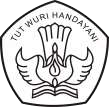 Gedung D Lantai 7, Jalan Pintu Satu Senayan, Jakarta 10270 Telepon (021) 57946072Laman www.kemdikbud.go.idBERITA ACARAPENILAIAN KEMAJUAN PELAKSANAAN PKM-……… TAHUN .....Pada hari ini……… tanggal…… bulan……………… tahun..... kami yang bertandatangan dibawah ini:Dengan ini menyatakan telah melakukan penilaian kemajuan PKM di Perguruan Tinggi………………………… kota…………………. sejumlah……………... kelompok PKM sebagaimana daftar terlampir.Mengetahui,Pimpinan Perguruan Tinggi Bidang Kemahasiswaan (Tuan Rumah)Nama NIP/NIKLampiran 5. Format Catatan HarianDAFTAR ISIPKM – PENELITIAN (PKM-P)	1Pendahuluan	1Tujuan	2Ruang Lingkup	2Luaran	2Kriteria Pengusulan	3Sumber Dana Kegiatan	3Sistematika Proposal Kegiatan	3Seleksi dan Penilaian Proposal	5Penilaian Kemajuan Pelaksanaan PKM (PKP2) dan Pelaporan	5Sistematika Laporan Kemajuan	6Sistematika Laporan Akhir	6Sistematika Penulisan Artikel	7Poster	8LAMPIRAN	9Lampiran 1. Format Jadwal Kegiatan	9Lampiran 2. Biodata Ketua dan Anggota	9Lampiran 3. Biodata Dosen Pendamping	10Lampiran 4. Format Justifikasi Anggaran Kegiatan (contoh)	11Lampiran 5. Susunan Organisasi Tim Kegiatan dan Pembagian Tugas	12Lampiran 6. Surat Pernyataan Ketua Pelaksana	13Lampiran 7. Format Penyusunan Rujukan dan Daftar Pustaka	14Lampiran 8. Formulir Penilaian Proposal	15Lampiran 9. Formulir Penilaian Kemajuan Pelaksanaan	16Lampiran 10. Formulir Penilaian PKP2	17Lampiran 11. Formulir Penilaian Laporan Akhir	18Lampiran 12. Formulir Penilaian Artikel Ilmiah	19Lampiran 13. Formulir Penilaian Presentasi REKTOR CUP	20Lampiran 14. Format dan Kriteria Penilaian Poster	21PKM – PENELITIAN (PKM-P)PendahuluanMahasiswa dipandang perlu untuk memahami arti penelitian atau riset, tujuan dan manfaatnya dengan maksud membantu mereka memposisikan PKM-P pada jalur yang tepat. Pada pedoman ini disertakan arti riset atau penelitian dan beberapa klasifikasinya.Riset atau penelitian sering dideskripsikan sebagai suatu proses investigasi yang dilakukan dengan aktif, tekun, dan sistematis, yang bertujuan untuk menemukan, menginterpretasikan, dan merevisi fakta-fakta. Penyelidikan intelektual ini menghasilkan suatu pengetahuan yang lebih mendalam mengenai suatu peristiwa, tingkah laku, teori, dan hukum, serta membuka peluang bagi penerapan praktis dari pengetahuan tersebut.Butir-butir berikut dimaksudkan untuk membantu mahasiswa memahami beberapa klasifikasi riset sesuai dengan tujuan dan manfaatnya. Dengan demikian diharapkan mahasiswa mampu memilih jenis riset yang diminati (Wikipedia berbahasa Indonesia).Penelitian Pengembangan (Development Research) adalah jenis penelitian yang bertujuan untuk mengembangkan, memperluas, dan menggali lebih dalam sebuah teori yang dimiliki ilmu tertentu. Melalui penelitian-penelitian ini tercipta teknologi-teknologi baru yang akhirnya dikenal dengan R dan D (Research and Development)Penelitian dan Pengembangan, biasa disingkat Litbang (Research and Development atau R&D) adalah kegiatan penelitian, dan pengembangan, serta memiliki kepentingan komersial dalam kaitannya dengan riset ilmiah murni, dan pengembangan aplikatif di bidang teknologiPenelitian Eksploratif adalah salah satu jenis penelitian sosial yang bertujuan untuk memberikan definisi atau penjelasan mengenai konsep atau pola yang digunakan dalam penelitian. Dalam penelitian ini, peneliti belum memiliki gambaran akan definisi atau konsep penelitian. Sifat dari penelitian ini adalah kreatif, fleksibel, terbuka, dan semua sumber dianggap penting sebagai sumber informasiPenelitian Verifikatif (Verificative Research) adalah jenis penelitian yang bertujuan untuk menguji suatu teori atau hasil penelitian sebelumnya. Dari penelitian verifikatifdiperoleh hasil yang memperkuat atau menggugurkan teori atau hasil penelitian sebelumnyaRiset operasi(Operation Research) atau disebut juga riset operasional adalah cabang interdisiplin dari matematika terapan dan sains formal yang menggunakan model-model seperti model matematika, statistika, dan algoritma untuk mendapatkan nilai optimal atau nyaris optimal pada sebuah masalah yang kompleks. Riset operasi biasanya digunakan untuk mencari nilai maksimal (profit, performa lini perakitan, hasil panen, bandwith dll.) atau nilai minimal (kerugian, risiko, biaya, dll.) dari sebuah fungsi objektif. Riset operasi bertujuan membantu manajemen mendapatkan tujuannya melalui proses ilmiahRiset pemasaran (Marketing Research) adalah pencarian informasi yang akurat dalam bidang pemasaran yang melibatkan konsumen, pelanggan dan public. Tujuan riset pemasaran adalah untuk mengidentifikasi dan menetapkan peluang dan masalah pemasaran, menciptakan, menjaga dan mengevaluasi kegiatan pemasaran. Maksud dari penelitian jenis ini adalah untuk menjadikan topik baru lebih dikenal masyarakat luas, memberikan gambaran dasar mengenai topik bahasan, menggeneralisasi gagasan dan mengembangkan teori yang bersifat tentatif, membuka kemungkinan akan diadakannyapenelitian lanjutan terhadap topik yang dibahas, serta menentukan teknik dan arah yang akan digunakan dalam penelitian berikutnya.Riset Pasar (Market Research) adalah sesuatu kegiatan untuk mengetahui apa saja yang diperlukan pasar atau masyarakat dan juga mengetahui para pesaing bisnis. Dengan diketahuinya apa saja yang dibutuhkan pasar dan juga pesaing yang ada dapat membuat produk ataupun jasa yang sesuai dengan pasar dan dapat membuat produk atau jasa dapat bersaing di pasaranTujuanTujuan PKM-P adalah menumbuhkembangkan minat dan rasa ingin tahu mahasiswa terhadap persoalan, kebutuhan dan tantangan yang dihadapi bangsa Indonesia, menemukan solusi ilmiah yang tepat sehingga mampu menghasilkan karya penelitian yang bermanfaat baik bagi masyarakat akademik maupun masyarakat luas.Ruang LingkupDisamping menitik beratkan pada unsur kreativitas dan inovasi, PKM-P disarankan lebih fokus pada penelitian yang lebih mengutamakan manfaat bagi masyarakat.Secara umum PKM-P dapat digolongkan pada PKM-PE (PKM-Penelitian Eksakta) dan PKM-PSH (PKM-Penelitian Sosiohumaniora). Kelayakan ketua peneliti dalam melakukan penelitian PKM-PE atau PKM- PSH, salah satunya ditentukan oleh kesesuaian topik penelitian dengan bidang ilmu yang didalaminya (terlihat dari biodata). Demikian pula kelayakan dosen pendamping dalam melakukan pendampingan kegiatan PKM-P, ditentukan salah satunya oleh kesesuaian topik penelitian tim PKM-P dengan bidang ilmu yang didalami dosen pendamping (terlihat dari biodata), serta aktivitasnya dalam membimbing mahasiswa (terlihat dari biodata). Mahasiswa yang berasal dari bidang ilmu multidisiplin, seperti perencanaan wilayah, arsitektur, pertanian dalam arti luas, kesehatan masyarakat, dan lain-lain, dapat melakukan penelitian pada golongan PKM-PE atau PKM-PSH, dengan topik penelitian yang sesuai dengan ilmu multi disiplin yang digelutinya.LuaranLuaran wajib kegiatan adalah laporan kemajuan, laporan akhir, artikel ilmiah dan/atau produk program. Catatan untuk luaran artikel ilmiah: (1) Nama dosen pendamping dituliskan sebagai corresponding author, dan dituliskan pada urutan terakhir. (2) Bagi artikel yang telah dipublikasikan, maka terhadap artikel tersebut perlu dilakukan re-layouting, sesuai format pada pedoman PKM. Penilaian terhadap artikel tersebut tetap dilakukan dengan mengikuti pedoman PKM, tanpa memperhitungkan apakah artikel pernah dipublikasikan pada jurnal bereputasi atau tidak. (3) Artikel ini merupakan salah satu luaran wajib yang harus diunggah tim pelaksana PKM-P. Artikel ini bukan dan tidak dianggap sebagai publikasi. Dengan demikian artikel ini dapat dipublikasikan pada salah satu berkala, jika tim pelaksana menghendakinya. Untuk luaran tambahan berbentuk HKI atau Paten, nama dosen pendamping dituliskan pada urutan pertama.Kriteria PengusulanKriteria, persyaratan dan tata cara pengusulan dijelaskan sebagai berikut :Peserta adalah kelompok mahasiswa aktif program pendidikan S-1 atau Diploma yang terdaftar di PD-DiktiKelompok peneliti pengusul berjumlah 3 (tiga) orang, terdiri dari satu orang ketua dan dua orang anggotaNama semua pengusul (ketua dan anggota) ditulis lengkap dan tidak boleh disingkatBidang kajian harus sesuai dengan bidang ilmu ketua peneliti, atau tim pengusul. Anggota dari lintas bidang sangat dianjurkanMahasiswa pengusul dapat berasal dari berbagai program studi yang berbeda atau dari satu program studi yang sama, dalam satu Perguruan Tinggi yang samaKeanggotaan setiap kelompok disarankan berasal dari minimal dua angkatan yang berbedaBesarnya dana penelitian per judul Rp 5.000.000 (Lima juta rupiah) sampai dengan Rp12.500.000 (Dua belas juta lima ratus ribu rupiah)Sumber Dana KegiatanSumber dana berasal dari Ditjen Belmawa, internal Perguruan Tinggi, dan pihak lain. Jika ada sumber dana selain dari Ditjen Belmawa, maka surat pernyataan bantuan dana dari pemberi dana wajib dilampirkan, dan jumlahnya tidak boleh lebih dari 50% dana yang diterima dari Ditjen Belmawa.Sistematika Proposal KegiatanJudul PKM tidak boleh menggunakan akronim atau singkatan yang tidak baku dan hanya diperbolehkan maksimal 20 kata.Mahasiswa menyusun dan mengunggah proposal yaitu isian kelengkapan (sampul dan pengesahan), halaman utama (daftar isi, halaman inti dan lampiran), halaman inti (pendahuluan sampai dengan daftar pustaka) maksimum 10 (sepuluh) halaman, berkas diunggah ke SIMBelmawa dengan penamaan file namaketuapeneliti_namapt_PKM-P.pdf untuk divalidasi dosen pendamping dan disahkan oleh pimpinan perguruan tinggi bidang kemahasiswaan.Proposal ditulis menggunakan huruf Times New Roman ukuran 12 dengan jarak baris 1,15 spasi, ukuran kertas A-4, margin kiri 4 cm, margin kanan, atas, dan bawah masing-masing 3 cm. Halaman kelengkapan sampul sampai dengan daftar isi diberi nomor halaman dengan huruf: i, ii, iii,.. dst., yang diletakkan pada sudut kanan bawah. Halaman utama yang dimulai dari pendahuluan sampai dengan lampiran diberi nomor halaman dengan angka arab: 1, 2, 3,….dst, yang diletakkan pada sudut kanan atas. Format penulisan mengikuti sistematika sebagai berikut:DAFTAR ISIBAB 1. PENDAHULUANBab ini berisi uraian tentang latar belakang atau justifikasi ilmiah dan permasalahan yang akan diteliti. Alasan penelitian tersebut perlu diungkapkan melalui pemaparan fenomena nyata yang ditemui peneliti jika ada, penelitian yang pernah dilakukan sebelumnya terkait fenomena tersebut, serta kesenjangan yang terjadi antara kondisi saat ini dengan kondisi yang seharusnya, menurut kajian peneliti. Dituliskan pada bab ini tujuan khususpenelitian, manfaat penelitian, keutamaan penelitian, temuan yang ditargetkan, kontribusi penelitian terhadap ilmu pengetahuan sesuai dengan bidang ilmu pengusul/tim, luaran penelitian.BAB 2. TINJAUAN PUSTAKABab ini menguraikan hasil temuan peneliti lain yang diperoleh dari pustaka acuan serta menjadi landasan disusunnya proposal. Tinjauan Pustaka bukan kumpulan teori, melainkan merupakan rangkaian hasil yang sudah dikenali dan mempunyai sebuah atau beberapa alur pikir tentang terjadinya suatu peristiwa ilmiah dari suatu topik ilmiah yang akan dikaji atau diteliti.BAB 3. METODE PENELITIANBab ini mengungkapkan metode penelitian yang akan diterapkan, tahapan penelitian yang akan dilaksanakan, prosedur penelitian, luaran dan indikator capaian yang terukur di setiap tahapan, teknik pengumpulan data, analisis data, cara penafsiran, dan penyimpulan hasil penelitian. Bagi yang menggunakan metode survei agar melampirkan kuisener lengkap, diletakkan setelah lembar daftar pustaka dan tidak dihitung sebagai halaman inti.BAB 4. BIAYA DAN JADWAL KEGIATANAnggaran BiayaRekomendasi untuk pengalokasian dan penggunaan dana 80% untuk kebutuhan operasional dan 20% untuk kebutuhan administrasi. Biaya perjalanan dilakukan seefisien dan seminimal mungkin. Biaya perjalanan yang berbasis aktivitas lapangan, disusun seefisien dan seoptimal mungkin mengacu kepada peraturan Menteri Keuangan RI. Dengan memperhatikan proses pengelolaan PKM berbasis daring, item biaya yang tidak diperkenankan diusulkan dalam RAB adalah:Honorarium untuk Tim, Dosen Pendamping atau Pihak ke 3Konsumsi untuk Tim, Dosen Pendamping atau Pihak ke 3Pembelian atau penyewaan perangkat berupa Komputer PC, Laptop, Printer, Ponsel, Kamera, Handycam, sewa laboratorium, peralatan laboratorium lainnya (jika sifatnya wajib agar besarannya tidak melebihi Rp 1.500.000,-)Penyusunan, penggandaan dan penjilidan laporan kemajuan, laporan akhir (kecuali PTS, atau PTN yang mewajibkan hardcopy)Kertas tidak lebih dari 2 rim, ATK sesuai kebutuhanPerjalanan seminar luar kotaRekapitulasi rencana anggaran biaya disusun sesuai dengan kebutuhan dan disusun mengikuti format pada tabel berikut.Tabel 1. Format Rekapitulasi Rencana Anggaran Biaya4.2. Jadwal KegiatanJadwal kegiatan antara 3 s.d 5 bulan, disusun dalam bentuk bar chart sesuai dengan format pada lampiran.DAFTAR PUSTAKADaftar Pustaka disusun berdasarkan sistem nama dan tahun, dengan urutan abjad nama pengarang, tahun, judul tulisan, dan sumber dengan jarak 1 spasi. Hanya pustaka yang dikutip dalam proposal penelitian yang dicantumkan didalam daftar pustakaLAMPIRANLampiran 1. Biodata Ketua dan Anggota, Biodata Dosen Pendamping Lampiran 2. Justifikasi Anggaran KegiatanLampiran 3. Susunan Organisasi Tim Peneliti dan Pembagian Tugas Lampiran 4. Surat Pernyataan Ketua PelaksanaSeleksi dan Penilaian ProposalSeleksi dan penilaian proposal dilakukan secara daring. Komponen penilaian proposal menggunakan formulir sebagaimana pada lampiranPenilaian Kemajuan Pelaksanaan PKM (PKP2) dan PelaporanProposal yang dinyatakan sebagai peraih pendanaan wajib melaksanakan kegiatannya yang akan dipantau dan dievaluasi tim penilai dari Ditjen Belmawa dalam bentuk Penilaian Kemajuan Pelaksanaan PKM yang sebelumnya disebut monitoring dan evaluasi (monev), dokumentasi dan catatan pelaksanaan program diunggah ke SIMBelmawa secara berkala dalam bentuk unggah catatan harian (logbook). Sebelum pelaksanaan PKP2 berlangsung, Tim Pelaksana wajib mengunggah laporan kemajuan. Pada akhir pelaksanaan penelitian, setiap kelompok melaporkan hasil kegiatan penelitian dalam bentuk kompilasi luaran penelitian berupa laporan akhir, artikel ilmiah dan produk program.Setiap kelompok tim pelaksana wajib melaporkan pelaksanaan penelitian dengan melakukan hal-hal berikut:Mencatat semua kegiatan pelaksanaan pada buku catatan harian kegiatan dan mengisi kegiatan harian rutin secara daring di SIMBelmawa terhitung sejak penandatanganan perjanjian penelitian (Buku 1 Lampiran 5)Menyusun dan mengunggah laporan kemajuan yaitu isian kelengkapan (sampul dan pengesahan), halaman utama (daftar isi, halaman inti dan lampiran), halaman inti (pendahuluan sampai dengan daftar pustaka) maksimum 10 (sepuluh) halaman dengan jarak 1,15 spasi, berkas diunggah ke SIMBelmawa dengan penamaan file namaketuapeneliti_namapt_PKM-P.pdf untuk divalidasi dosen pendamping dan disahkan oleh pimpinan perguruan tinggi bidang kemahasiswaanMengikuti Penilaian Kemajuan Pelaksanaan PKM 5 Bidang (PKP2) yang bisa secara luring (fisik atau on-site) atau secara daring berupa penilaian video kemajuan pelaksanaan kegiatan yang diunggah ke YOUTUBE. Pembagian jadwal, tempat pelaksanaan, dan judul yang mengikuti penilaian luring atau daring akan ditetapkan oleh Ditjen BelmawaMenyusun dan mengunggah laporan akhir yaitu isian kelengkapan (sampul dan pengesahan), halaman utama (daftar isi, halaman inti dan lampiran), halaman inti (pendahuluan sampai dengan daftar pustaka) maksimum 10 (sepuluh) halaman dengan jarak    1,15    spasi,    berkas    diunggah    ke    SIMBelmawa    dengan    penamaan   filenamaketuapeneliti_namapt_PKM-P.pdf untuk divalidasi dosen pendamping dan disahkan oleh pimpinan perguruan tinggi bidang kemahasiswaanTim Pelaksana yang menjadi peserta REKTOR CUP, wajib mengunggah artikel ilmiah dan PosterSistematika Laporan KemajuanProposal yang dinyatakan sebagai peraih pendanaan wajib melaksanakan kegiatannya, menyusun dan mengunggah laporan kemajuan yaitu isian kelengkapan (sampul dan pengesahan), halaman utama (ringkasan, daftar isi, halaman inti dan lampiran), halaman inti (pendahuluan sampai dengan rencana tahapan berikunya) maksimum 10 (sepuluh) halaman, berkas diunggah ke SIMBelmawa dengan penamaan file namaketuapeneliti_namapt_PKM- P.pdf untuk divalidasi dosen pendamping dan disahkan oleh pimpinan perguruan tinggi bidang kemahasiswaan.Laporan kemajuan ditulis menggunakan huruf Times New Roman ukuran 12 dengan jarak baris 1,15 spasi, ukuran kertas A-4, margin kiri 4 cm, margin kanan, atas, dan bawah masing- masing 3 cm. Halaman kelengkapan sampul sampai dengan daftar isi diberi nomor halaman dengan huruf: i, ii, iii,.. dst., yang diletakkan pada sudut kanan bawah. Halaman utama yang dimulai dari pendahuluan sampai dengan lampiran diberi nomor halaman dengan angka arab: 1, 2, 3,….dst, yang diletakkan pada sudut kanan atas. Format penulisan mengikuti sistematika sebagai berikut:RINGKASAN DAFTAR ISIBAB 1. PENDAHULUAN BAB 2. TARGET LUARANBAB 3. METODE PENELITIAN BAB 4. HASILYANG DICAPAI(kesesuaian jenis dan jumlah luaran yang telah dihasilkan serta persentase hasil terhadap keseluruhan target kegiatan)BAB 5. POTENSI HASIL(manfaat, artikel ilmiah, peluang perolehan Hak Kekayaan Intelektual atau sejenisnya dan/atau manfaat terhadap aspek sosial-ekonomi-pendidikan dll)BAB 6. RENCANA TAHAPAN BERIKUTNYA(upaya untuk pencapaian target 100% kegiatan) LAMPIRANPenggunaan danaBukti-bukti pendukung kegiatanSistematika Laporan AkhirProposal yang dinyatakan sebagai peraih pendanaan wajib melaksanakan kegiatannya, menyusun dan mengunggah laporan akhir yaitu isian kelengkapan (sampul dan pengesahan), halaman utama (daftar isi, halaman inti dan lampiran), halaman inti (pendahuluan sampai dengan daftar pustaka) maksimum 10 (sepuluh) halaman, berkas diunggah ke SIMBelmawadengan penamaan file namaketuapeneliti_namapt_PKM-P.pdf untuk divalidasi dosen pendamping dan disahkan oleh pimpinan perguruan tinggi bidang kemahasiswaan.Laporan akhir ditulis menggunakan huruf Times New Roman ukuran 12 dengan jarak baris 1,15 spasi, ukuran kertas A-4, margin kiri 4 cm, margin kanan, atas, dan bawah masing- masing 3 cm. Halaman kelengkapan sampul sampai dengan daftar isi diberi nomor halaman dengan huruf: i, ii, iii,.. dst., yang diletakkan pada sudut kanan bawah. Halaman utama yang dimulai dari pendahuluan sampai dengan lampiran diberi nomor halaman dengan angka arab: 1, 2, 3,….dst, yang diletakkan pada sudut kanan atas. Format penulisan mengikuti sistematika sebagai berikut:DAFTAR ISIBAB 1. PENDAHULUAN (sumber inspirasi tantangan intelektual) BAB 2. TINJAUAN PUSTAKA (kajian teori dari tantangan intelektual) BAB 3. METODE PELAKSANAAN (konstruksi dari inspirasi)BAB 4. HASIL YANG DICAPAI DAN POTENSI KHUSUSBAB 5. PENUTUP (kesimpulan dan saran) DAFTAR PUSTAKALAMPIRANPenggunaan danaBukti-bukti pendukung kegiatanSistematika Penulisan ArtikelProposal yang dinyatakan sebagai peserta REKTOR CUP wajib membuat artikel yang dibatasi maksimum 10 (sepuluh) halaman, nomor halaman diletakkan dibagian kanan bawah, setiap halaman diberi header berisi nama belakang penulis pertama dan judul artikel. Naskah ditulis dengan huruf Times New Roman 12. Jarak spasi 1,15 dan naskah ditulis dengan format rata kiri- kanan (justified).JUDUL (huruf Times New Roman 12 cetak tebal, huruf kapital dan tidak disingkat)Judul hendaknya menggambarkan isi pokok tulisan secara ringkas dan jelas. Tidak harus sama dengan judul proposal kegiatanNAMA PENULIS (huruf Times New Roman 10 cetak tebal dan tidak disingkat)Nama-nama penulis dituliskan tepat dibawah judul, disertai dengan alamat institusi penulis. Catatan kaki untuk penulis korespondensi disertai alamat surat elektronikABSTRAK (satu halaman Abstrak/Abstract, huruf Times New Roman 11 cetak tebal dan miring)Abstrak ditulis dalam Bahasa Indonesia. Juga disertakan absrak ditulis dalam bahasa Inggris cetak miring. Ditulis dalam satu alinea, spasi tunggal, berisi tidak lebih dari 250 kata dan merupakan intisari seluruh tulisan yang meliputi: latar belakang penelitian (Introduction), tujuan (Objectives), metode (Methods), hasil (Results) dan kesimpulan (Conclusion). Ditulis dengan jarak baris 1,0 spasi. Dibawah abstrak disertakan 3-5 (tiga- lima) kata-kata kunci (keywords).( huruf Times New Roman 11 miring)PENDAHULUAN (huruf Times New Roman 12 cetak tebal)Pendahuluan meliputi latar belakang, rumusan, tujuan dari kegiatan PKM serta manfaat dan potensi, merujuk dari berbagai sumber pustaka, pandangan singkat dari para penulis/peneliti lain yang pernah melakukan pembahasan topik terkait untuk menerangkan kemutakhiran dan kreativitas substansi penelitian (Times New Roman 12 normal).METODE (huruf Times New Roman 12 cetak tebal)Secara umum, metode berisi tentang bagaimana survei/observasi/pengukuran dilakukan termasuk waktu, lama, dan tempat. Disamping itu juga menjelaskan bahan dan alat yang digunakan,teknik untuk memperoleh data/informasi, serta cara pengolahan data dan analisis yang dilakukan. Acuan (referensi) harus dimunculkan jika metode yang ditawarkan kurang dikenal atau unik (Times New Roman 12 normal).HASIL DAN PEMBAHASAN (huruf Times New Roman 12 cetak tebal)Bagian ini menjelaskan tentang data yang diperoleh dari survei/observasi/pengukuran dan analisisnya. Data dapat dijelaskan dalam bentuk tabel dan atau gambar. Interpretasi dan ketajaman analisis dari penulis terhadap hasil yang diperoleh, termasuk pembahasan tentang pertanyaan yang timbul dari hasil observasi serta dugaan ilmiah yang dapat bermanfaat untuk kelanjutan bagi penelitian mendatang. Hasil dan pembahasan juga memuat pemecahan masalah yang berhasil dilakukan, perbedaan dan persamaan dari hasil pengamatan terhadap informasi yang ditemukan dalam berbagai pustaka (penelitian terdahulu) (Times New Roman 12 normal).KESIMPULAN (huruf Times New Roman 12 cetak tebal)Secara umum kesimpulan menunjukkan jawaban atas tujuan yang telah dikemukakan dalam pendahuluanUCAPAN TERIMAKASIH (huruf Times New Roman 12 cetak tebal)Ucapan terimakasih ditujukan kepada para pihak yang telah memberikan kontribusi pada Kegiatan penelitianDAFTAR PUSTAKA (huruf Times New Roman 12 cetak tebal)Berisi informasi tentang sumber pustaka yang telah dirujuk dalam tubuh tulisan. Setiap pustaka yang dirujuk dalam naskah harus muncul dalam daftar pustaka. Format perujukan pustaka mengikuti Harvard style (nama belakang, tahun dan diurutkan berdasar abjad).PosterProposal yang dinyatakan sebagai peserta REKTOR CUP disamping diwajibkan mempresentasikan laporannya, juga diwajibkan membuat poster dengan tata cara pembuatan poster mengikuti aturan umum pembuatan poster PKM (lihat Buku 1)LAMPIRANLampiran 1. Format Jadwal KegiatanLampiran 2. Biodata Ketua dan AnggotaIdentitas DiriKegiatan Kemahasiswaan Yang Sedang/Pernah DiikutiPenghargaan Yang Pernah DiterimaSemua data yang saya isikan dan tercantum dalam biodata ini adalah benar dan dapat dipertanggungjawabkan secara hukum. Apabila di kemudian hari ternyata dijumpai ketidaksesuaian dengan kenyataan, saya sanggup menerima sanksi.Demikian biodata ini saya buat dengan sebenarnya untuk memenuhi salah satu persyaratan dalam pengajuan PKM-PE / PKM-PSH.Kota, tanggal-bulan-tahun Ketua/Anggota TimTanda tangan( Nama Lengkap )Lampiran 3. Biodata Dosen PendampingIdentitas DiriRiwayat PendidikanRekam Jejak Tri Dharma PT Pendidikan/PengajaranPenelitianPengabdian Kepada MasyarakatSemua data yang saya isikan dan tercantum dalam biodata ini adalah benar dan dapat dipertanggungjawabkan secara hukum. Apabila di kemudian hari ternyata dijumpai ketidaksesuaian dengan kenyataan, saya sanggup menerima sanksi.Demikian biodata ini saya buat dengan sebenarnya untuk memenuhi salah satu persyaratan dalam pengajuan PKM-PE / PKM-PSH.Kota, tanggal-bulan-tahun Dosen PendampingTanda tangan( Nama Lengkap )Lampiran 4. Format Justifikasi Anggaran Kegiatan (contoh)Catatan:Perhatikan hasil perkalian dan penjumlahan agar tidak terjadi penolakan yang diakibatkannya.Lampiran 5. Susunan Organisasi Tim Kegiatan dan Pembagian TugasLampiran 6. Surat Pernyataan Ketua PelaksanaKOP PERGURUAN TINGGISURAT PERNYATAAN KETUA TIM PELAKSANAYang bertandatangan di bawah ini:Nama	: ………………………………………..NIM	: ………………………….……………..Program Studi	: …………………………………….…..Fakultas	:……………………………….………..Dengan ini menyatakan bahwa proposal PKM-PE / PKM-PSH saya dengan judul....................... yang diusulkan untuk tahun anggaran	adalah asli karya kami dan belumpernah dibiayai oleh lembaga atau sumber dana lain.Bilamana di kemudian hari ditemukan ketidaksesuaian dengan pernyataan ini, maka saya bersedia dituntut dan diproses sesuai dengan ketentuan yang berlaku dan mengembalikan seluruh biaya yang sudah diterima ke kas negara.Demikian pernyataan ini dibuat dengan sesungguhnya dan dengan sebenar-benarnya.Dosen Pendamping,Kota, Tanggal-Bulan-Tahun Yang menyatakan,Meterai Rp. 6.000 Tanda tangan( 		) NIDN/NIDK.Mengetahui,(Nama Lengkap) NIM.Wakil/Pembantu Dekan atauKetua Jurusan/Departemen/Program Studi/ Pembimbing Unit Kegiatan Mahasiswa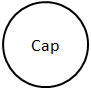 Tanda tangan(Nama Lengkap) NIP/NIK.Lampiran 7. Format Penyusunan Rujukan dan Daftar PustakaPenulisan Daftar Pustaka menggunakan sistem harvard (author-date style). Sistem harvard menggunakan nama penulis dan tahun publikasi dengan urutan pemunculan berdasarkan nama penulis secara alfabetis. Publikasi dari penulis yang sama dan dalam tahun yang sama ditulis dengan cara menambahkan huruf a, b, atau c dan seterusnya tepat di belakang tahun publikasi (baik penulisan dalam daftar pustaka maupun sitasi dalam naskah tulisan). Alamat Internet ditulis menggunakan huruf italic. Terdapat banyak varian dari sistem harvard yang digunakan dalam berbagai jurnal di dunia.Contoh:Sumber Penulisan BukuPenulis1, Penulis2 dst. (Nama belakang, nama depan disingkat). Tahun publikasi. Judul Buku cetak miring. Edisi, Penerbit.Tempat Publikasi.O’Brien, J.A. dan J.M.Marakas. 2011. Management Information Systems. Edisi ke-10. McGraw-Hill. New York. USA.Sumber Penulisan Artikel atau JurnalPenulis1, Penulis2 dst, (Nama belakang, nama depan disingkat).Tahun publikasi. Judul artikel.Nama Jurnal cetak miring.Volume (Nomor):Halaman.Cartlidge, J. 2012. Crossing boundaries: Using fact and fiction in adult learning. The Journal of Artistic and Creative Education. 6 (1):94-111.Sumber Penulisan Prosiding Seminar/KonferensiPenulis1, Penulis2 dst, (Nama belakang, nama depan disingkat).Tahun publikasi. Judul artikel. Nama Konferensi (cetak miring).Tanggal, Bulan dan Tahun, Kota, Negara. Halaman.Michael, R 2011. Integrating innovation into enterprise architecture management. Proceeding on Tenth International Conference on Wirt-schafts Informatik.16-18February 2011, Zurich, Swiss. pp.776-786.Sumber Penulisan Skripsi, Tesis, DisertasiPenulis (Nama belakang, nama depan disingkat). Tahun publikasi. Judul. Skripsi,Tesis,atau Disertasi (dicetak miring). Universitas.Soegandhi 2009. Aplikasi model kebangkrutan pada perusahaan daerah di Jawa Timur. Tesis.Fakultas Ekonomi Universitas Joyonegoro, Surabaya.Sumber Penulisan WebsitePenulis (Nama belakang, nama depan disingkat).Tahun. Judul. Alamat Uniform Resources Locator (URL). Tanggal diakses.Ahmed, S. dan A. Zlate 2012. Capital flows to emerging market economies: A brave new world Hyperlink reference not valid. URL: https://newworld/234/paper. Diakses tanggal 18 Juni 2013.Lampiran 8. Formulir Penilaian ProposalJudul Kegiatan	:	..............................................................................Bidang kegiatan	:	PKM-PE / PKM-PSHKetua Pelaksana	:	..............................................................................NIM	:	..............................................................................Jumlah anggota	:	Dua OrangAnggota1	:	..............................................................................Anggota2	:	..............................................................................Dosen pendamping	:	..............................................................................Perguruan Tinggi	:	..............................................................................Fakultas/Program Studi	:	..............................................................................Alamat Surel (email)	:	..............................................................................Proposal Biaya Kegiatan	:	Rp.....................Persetujuan Biaya Kegiatan	:	Rp.....................Keterangan:Skor: 1, 2, 3, 5, 6, 7 (1 = Buruk; 2 = Sangat kurang; 3 = Kurang; 5 = Cukup; 6 = Baik; 7 = Sangat baik); Nilai = Bobot x SkorKomentar Penilai:........................................................................................................................................................................................................................................................................................................Kota,tanggal-bulan-tahun Penilai,Tandatangan( Nama Lengkap)Lampiran 9. Formulir Penilaian Kemajuan PelaksanaanJudul Kegiatan	: ..............................................................................Bidang kegiatan	: PKM-......Bidang Ilmu	:   ..............................................................................Penulis Utama	:   ..............................................................................NIM	:   ..............................................................................Jumlah anggota	:	OrangAnggota 1	:   ..............................................................................Anggota 2	:   ..............................................................................Anggota 3	:   ..............................................................................Dosen pendamping	:   ..............................................................................Perguruan Tinggi	:   ..............................................................................Fakultas/Program Studi	:   ..............................................................................Keterangan:Skor: 1, 2, 3, 5, 6, 7 (1 = Buruk; 2 = Sangat kurang; 3 = Kurang; 5 = Cukup; 6 = Baik; 7 = Sangat baik); Nilai = Bobot x SkorKomentar Penilai............................................................................................................................. ....Kota, tanggal-bulan-tahun Penilai,Tanda tangan( Nama Lengkap )Lampiran 10. Formulir Penilaian PKP2Perguruan Tinggi	:	..............................................................................Fakultas/Program Studi	:	..............................................................................Ketua Pelaksana	:	..............................................................................Jumlah anggota	:	OrangJudul Program	:	..............................................................................Biaya Pelaksanaan	:	Rp..........Keterangan:Skor: 1, 2, 3, 5, 6, 7 (1 = Buruk; 2 = Sangat kurang; 3 = Kurang; 5 = Cukup; 6 = Baik; 7 = Sangat baik); Nilai = Bobot x SkorKomentar Penilai............................................................................................................................. ....Kota, tanggal-bulan-tahun Penilai,Tanda tangan( Nama Lengkap )Lampiran 11. Formulir Penilaian Laporan AkhirJudul Kegiatan	: ..............................................................................Bidang kegiatan	: PKM-PE / PSHBidang Ilmu	:   ..............................................................................Ketua Pelaksana	:   ..............................................................................NIM	:   ..............................................................................Jumlah anggota	: Dua OrangAnggota 1	:   ..............................................................................Anggota 2	:   ..............................................................................Dosen Pendamping	:   ..............................................................................Perguruan Tinggi	:   ..............................................................................Fakultas/Program Studi	:   ..............................................................................Keterangan:Skor:1, 2,3,5, 6,7 (1 = Buruk;2 = Sangatkurang;3 = Kurang;5 = Cukup;6 = Baik;7 = Sangat baik); Nilai = Bobot x SkorKomentar Penilai.................................................................................................................................Kota,tanggal-bulan-tahun Penilai,Tandatangan( Nama Lengkap)Lampiran 12. Formulir Penilaian Artikel IlmiahJudul Kegiatan	:	..............................................................................Bidang kegiatan	:	PKM-PE / PKM-PSHBidang Ilmu	:	..............................................................................Penulis Utama	:	..............................................................................NIM	:	..............................................................................Jumlah anggota	:	Dua OrangAnggota 1	:	..............................................................................Anggota 2	:	..............................................................................Dosen pendamping	:	..............................................................................Perguruan Tinggi	:	..............................................................................Fakultas/Program Studi	:	..............................................................................Keterangan:Skor: 1, 2, 3, 5, 6, 7(1 = Buruk; 2 = Sangat kurang; 3 = Kurang; 5 = Cukup; 6 = Baik;7= Sangat baik); Nilai = Bobot x SkorKomentar Penilai.................................................................................................................................Kota,tanggal-bulan-tahun Penilai,Tandatangan( Nama Lengkap)Lampiran 13. Formulir Penilaian Presentasi REKTOR CUPJudul kegiatan	: ..............................................................................Bidang kegiatan	: PKM-PE / PKM-PSHBidang Ilmu	:  ..............................................................................Ketua pelaksana	:  ..............................................................................NIM	:  ..............................................................................Jumlah anggota	: Dua OrangAnggota1	:  ..............................................................................Anggota2	:  ..............................................................................Dosen Pendamping	:  ..............................................................................Perguruan Tinggi	:  ..............................................................................Fakultas/Program Studi	:  ..............................................................................Keterangan:Skor: 1, 2, 3, 5, 6, 7 (1 = Buruk; 2 = Sangat kurang; 3 = Kurang; 5 = Cukup; 6 = Baik; 7 = Sangat baik); Nilai = Bobot x SkorKomentar Penilai.................................................................................................................................Kota,tanggal-bulan-tahun Penilai,Tandatangan( Nama Lengkap)Lampiran 14. Format dan Kriteria Penilaian PosterJudul Program	:	..............................................................................Bidang PKM	:	..............................................................................Perguruan Tinggi	:	..............................................................................Fakultas / Program Studi	:	..............................................................................Nama Ketua Pelaksana	:	..............................................................................Jumlah anggota	:	Dua OrangBiaya Pelaksanaan	:	Rp..........Keterangan:Skor: 1, 2, 3, 5,6, 7 (1 = Buruk; 2 = Sangat kurang; 3 = Kurang; 5 = Cukup; 6 = Baik; 7 = Sangat baik); Nilai = Bobot x SkorKomentar Penilai...................................................................................................................................Kota,tanggal-bulan-tahun Penilai,Tandatangan( Nama Lengkap)DAFTAR ISIPKM-KEWIRAUSAHAAN (PKM-K)	1Pendahuluan	1Tujuan	1Ruang Lingkup	1Luaran	1Kriteria Pengusulan	2Sumber Dana Kegiatan	2Sistematika Proposal Kegiatan	2Seleksi dan Penilaian Proposal	4Penilaian Kemajuan Pelaksanaan PKM-K (PKP2) dan Pelaporan	4Sistematika Laporan Kemajuan	4Sistematika Laporan Akhir	5Sistematika Penulisan Artikel	6Poster	7LAMPIRAN	8Lampiran 1. Format Jadwal Kegiatan	8Lampiran 2. Biodata Ketua dan Anggota	8Lampiran 3. Biodata Dosen Pendamping	9Lampiran 4. Format Justifikasi Anggaran Kegiatan (contoh)	10Lampiran 5. Susunan Organisasi Tim Kegiatan dan Pembagian Tugas	11Lampiran 6. Surat Pernyataan Ketua Pelaksana	12Lampiran 7. Format Penyusunan Rujukan dan Daftar Pustaka	13Lampiran 8. Formulir Penilaian Proposal	14Lampiran 9. Formulir Penilaian Kemajuan Pelaksanaan	15Lampiran 10. Formulir Penilaian PKP2	16Lampiran 11. Formulir Penilaian Laporan Akhir	17Lampiran 12. Formulir Penilaian Artikel Ilmiah	18Lampiran 13. Formulir Penilaian Presentasi REKTOR CUP	19Lampiran 14. Format dan Kriteria Penilaian Poster	20PKM-KEWIRAUSAHAAN (PKM-K)PendahuluanPKM-K tidak semata-mata berorientasi pada laba (profit), tetapi lebih mengutamakan jenis komoditas usaha yang menunjukkan kepakaran tim. Komoditas usaha yang dihasilkan mahasiswa dapat berupa barang atau jasa yang selanjutnya merupakan salah satu modal dasar mahasiswa dalam berwirausaha dan memasuki pasar. Komoditas tim PKM-K hendaknya tidak menjadi kompetitor produk sejenis yang merupakan penghasilan masyarakat. Pelaku utama berwirausaha dalam hal ini adalah mahasiswa, bukan masyarakat, ataupun mitra lainnya.TujuanTujuan PKM-K adalah memotivasi dan membuka peluang bagi mahasiswa untuk menghasilkan karya kreatif, inovatif sebagai bekal berwirausaha sebelum atau setelah menyelesaikan studi. PKM-K diharapkan dapat menjadi cikal bakal kemunculan produk usaha di Indonesia sebagai karya mandiri bangsa.Ruang LingkupMeskipun kuliner paling memenuhi kriteria yang berorientasi profit, namun PKM-K sejatinya lebih mengutamakan solusi tantangan intelektual yang mendasari lahirnya komoditas usaha baru dan unik sebagai komoditas usaha harus merupakan jelmaan penguasaan iptek mahasiswa.LuaranLuaran kegiatan PKM-K adalah laporan kemajuan, laporan akhir, artikel ilmiah (nama pembimbing bisa dituliskan sebagai penulis anggota) dan produk usaha (barang atau jasa komersial lihat gambar 3.1). bagi tim yang sudah mempublikasikan artikelnya maka tidak diwajibkan menulis artikel lagi, cukup mengirimkan atau mengunggah artikel tersebut.Produk-barang baru-modif produk-novel, komik-animasiPKM-KLayanan/jasa-EO-WO-konsultan-guru privatGambar 1. Beberapa contoh komoditas PKM-KKriteria PengusulanKriteria, persyaratan pengusul dan tata cara pengusulan dijelaskan sebagai berikut:Peserta PKM-K adalah kelompok mahasiswa aktif program pendidikan S-1 atau Diploma yang terdaftar di PD-DiktiAnggota kelompok pengusul berjumlah 3 - 5 orangNama-nama pengusul (ketua dan anggota) harus ditulis lengkap dan tidak boleh disingkat,Tidak terikat bidang ilmu, namun bidang kegiatan disarankan sesuai dengan bidang ilmu ketua kelompok/tim dengan anggota dianjurkan berasal dari lintas bidangMahasiswa pengusul dapat berasal dari berbagai program studi yang berbeda atau dari satu program studi yang sama, dalam satu Perguruan Tinggi yang samaKeanggotaan setiap kelompok disarankan berasal dari minimal dua angkatan yang berbeda,Besarnya dana kegiatan per judul Rp 5.000.000 (Lima juta rupiah) s.d. Rp 12.500.000 (Dua belas juta lima ratus ribu rupiah)Sumber Dana KegiatanSumber dana PKM-K berasal dari Ditjen Belmawa, internal Perguruan Tinggi, atau pihak lain. Jika ada sumber dana selain dari Ditjen Belmawa, wajib melampirkan surat pernyataan bantuan dana dan jumlahnya tidak boleh lebih dari 50% dana yang diterima tim PKM-K dari Ditjen Belmawa.Sistematika Proposal KegiatanJudul PKM tidak boleh menggunakan akronim atau singkatan yang tidak baku dan hanya diperbolehkan maksimal 20 kata.Mahasiswa menyusun dan mengunggah proposal yaitu isian kelengkapan (sampul dan pengesahan), halaman utama (daftar isi, halaman inti dan lampiran), halaman inti (pendahuluan sampai dengan daftar pustaka) maksimum 10 (sepuluh) halaman, berkas diunggah ke SIMBelmawa dengan penamaan file namaketuapeneliti_namapt_PKM-K.pdf untuk divalidasi dosen pendamping dan disahkan oleh pimpinan perguruan tinggi bidang kemahasiswaan.Proposal ditulis menggunakan huruf Times New Roman ukuran 12 dengan jarak baris 1,15 spasi, ukuran kertas A-4, margin kiri 4 cm, margin kanan, atas, dan bawah masing-masing 3 cm. Halaman kelengkapan sampul sampai dengan daftar isi diberi nomor halaman dengan huruf: i, ii, iii,.. dst., yang diletakkan pada sudut kanan bawah. Halaman utama yang dimulai dari pendahuluan sampai dengan lampiran diberi nomor halaman dengan angka arab: 1, 2, 3,….dst, yang diletakkan pada sudut kanan atas. Format penulisan mengikuti sistematika sebagai berikut:DAFTAR ISIBAB I. PENDAHULUANUraikan latar belakang, atau alasan yang mendasari disusunnya proposal PKM-K, apakah berdasar atas hasil riset pasar atau inisiatif sendiri untuk membuka pangsa pasar. Ungkapkan pula jenis dan spesifikasi teknis komoditas yang akan menjadi modal berwirausahaBAB 2. GAMBARAN UMUM RENCANA USAHAPada bab ini, uraikan kondisi umum lingkungan yang menunjukkan potensi sumberdaya dan peluang pasar termasuk analisis ekonomi usaha yang direncanakan. Sajikan secarasingkat untuk menunjukkan kelayakan usaha (cash flow minimal untuk 1 tahun ke depan yang dapat menunjukkan keberlanjutan usaha).BAB 3. METODE PELAKSANAANMetode pelaksanaan menyajikan uraian tentang teknik/cara membuat komoditas usaha, mengemas dan memasarkannya sekaligus tahapan pekerjaan dalam pencapaian tujuan program.BAB 4. BIAYA DAN JADWAL KEGIATANAnggaran BiayaRekomendasi bagi pengalokasian dan penggunaan dana PKM-K, adalah 80% untuk kebutuhan operasional dan 20% untuk kebutuhan administrasi. Khusus untuk biaya perjalanan PKM-K, dilakukan seefisien mungkin (at cost).Dengan memperhatikan proses pengelolaan PKM berbasis daring, item biaya yang tidak diperkenankan diusulkan dalam RAB PKM-K adalah:Honorarium untuk Tim, Dosen Pendamping atau Pihak ke 3Konsumsi untuk Tim, Dosen Pendamping atau Pihak ke 3Pembelian atau penyewaan perangkat berupa Komputer PC, Laptop, Printer, Ponsel, Kamera, Handycam, sewa laboratorium, peralatan laboratorium lainnya (jika sifatnya wajib agar besarannya tidak melebihi Rp 1.500.000,-)Penyusunan, penggandaan dan penjilidan laporan kemajuan, laporan akhir (kecuali PTS, atau PTN yang mewajibkan hardcopy)Kertas tidak lebih dari 2 rim, ATK sesuai kebutuhanPerjalanan seminar luar kotaRekapitulasi rencana anggaran biaya disusun mengikuti format tabel berikut.Tabel 1.Format Rekapitulasi Rencana Anggaran BiayaJadwal KegiatanJadwal kegiatan antara 3-5 bulan dan disusun dalam bentuk bar chart untuk rencana kegiatan yang diajukan serta sesuai dengan format pada lampiran.DAFTAR PUSTAKADaftar Pustaka disusun berdasarkan sistem nama dan tahun, dengan urutan abjad nama pengarang, tahun, judul tulisan, dan sumber dengan jarak 1 spasi.. Hanya pustaka yang dikutip dalam proposal penelitian yang dicantumkan didalam daftar pustaka LAMPIRAN-LAMPIRANLampiran 1. Biodata Ketua dan Anggota, Biodata Dosen Pendamping Lampiran 2. Justifikasi Anggaran KegiatanLampiran 3. Susunan Organisasi Tim Peneliti dan Pembagian Tugas Lampiran 4. Surat Pernyataan Ketua PelaksanaSeleksi dan Penilaian ProposalSeleksi dan evaluasi proposal PKM-K dilakukan secara daring. Komponen penilaian Evaluasi Daring menggunakan formulir sebagaimana pada Lampiran 8.Penilaian Kemajuan Pelaksanaan PKM-K (PKP2) dan PelaporanPelaksanaan akan dipantau dan dievaluasi tim penilai dari Ditjen Belmawa dalam bentuk Penilaian Kemajuan Pelaksanaan PKM yang sebelumnya disebut monitoring dan evaluasi (monev), dokumentasi dan catatan pelaksanaan program diunggah ke SIMBelmawa secara berkala dalam bentuk unggah catatan harian (logbook). Sebelum pelaksanaan PKP2 berlangsung, Tim Pelaksana wajib mengunggah laporan kemajuan. Pada akhir pelaksanaan penelitian, setiap kelompok melaporkan hasil kegiatan penelitian dalam bentuk kompilasi luaran penelitian berupa laporan akhir, artikel ilmiah dan produk program.Setiap kelompok wajib melaporkan pelaksanaan kegiatan dengan melakukan hal-hal berikut:Mencatat semua kegiatan pelaksanaan pada buku catatan harian kegiatan dan mengisi kegiatan harian rutin secara daring di SIMBelmawa terhitung sejak penandatanganan perjanjian penelitian (Buku 1 Lampiran 5)Menyusun dan mengunggah laporan kemajuan yaitu isian kelengkapan (sampul dan pengesahan), halaman utama (daftar isi, halaman inti dan lampiran), halaman inti (pendahuluan sampai dengan daftar pustaka) maksimum 10 (sepuluh) halaman dengan jarak 1,15 spasi, berkas diunggah ke SIMBelmawa dengan penamaan file namaketuapeneliti_namapt_PKM-K.pdf untuk divalidasi dosen pendamping dan disahkan oleh pimpinan perguruan tinggi bidang kemahasiswaanMenyusun dan mengunggah laporan akhir yaitu isian kelengkapan (sampul dan pengesahan), halaman utama (daftar isi, halaman inti dan lampiran), halaman inti (pendahuluan sampai dengan daftar pustaka) maksimum 10 (sepuluh) halaman dengan jarak 1,15 spasi, berkas diunggah ke SIMBelmawa dengan penamaan file namaketuapeneliti_namapt_PKM-K.pdf untuk divalidasi dosen pendamping dan disahkan oleh pimpinan perguruan tinggi bidang kemahasiswaanTim Pelaksana yang menjadi peserta REKTOR CUP, wajib mengunggah artikel ilmiah dan PosterSemua dokumen usulan proposal, catatan harian, laporan kemajuan, laporan akhir, poster dan artikel diunggah di SIMBelmawaSistematika Laporan KemajuanProposal yang dinyatakan sebagai peraih pendanaan wajib melaksanakan kegiatannya, menyusun dan mengunggah laporan kemajuan yaitu isian kelengkapan (sampul dan pengesahan), halaman utama (ringkasan, daftar isi, halaman inti dan lampiran), halaman inti (pendahuluan sampai dengan rencana tahapan berikunya) maksimum 10 (sepuluh) halaman, berkas diunggah ke SIMBelmawa dengan penamaan file namaketuapeneliti_namapt_PKM- K.pdf untuk divalidasi dosen pendamping dan disahkan oleh pimpinan perguruan tinggi bidang kemahasiswaan.Laporan kemajuan ditulis menggunakan huruf Times New Roman ukuran 12 dengan jarak baris 1,15 spasi, ukuran kertas A-4, margin kiri 4 cm, margin kanan, atas, dan bawah masing- masing 3 cm. Halaman kelengkapan sampul sampai dengan daftar isi diberi nomor halaman dengan huruf: i, ii, iii,.. dst., yang diletakkan pada sudut kanan bawah. Halaman utama yang dimulai dari pendahuluan sampai dengan lampiran diberi nomor halaman dengan angka arab: 1, 2, 3,….dst, yang diletakkan pada sudut kanan atas. Format penulisan mengikuti sistematika sebagai berikut:RINGKASAN DAFTAR ISIBAB 1. PENDAHULUANBerisi uraian tentang survei pasar, kompetitor dan keunggulan komoditas BAB 2. TARGET LUARANSesuai dengan Target luaran yang yang tercantum di dalam proposal dan yang ingin dicapaiBAB 3. METODE PENELITIANKhusus PKM-K meliputi Aspek Produksi dan Manajemen Usaha BAB 4. HASILYANG DICAPAIKesesuaian jenis dan jumlah luaran yang telah dihasilkan serta persentase hasil terhadap keseluruhan target kegiatanBAB 5. POTENSI HASILPotensi pengembangan usahaBAB 6. RENCANA TAHAPAN BERIKUTNYAUpaya yang dilakukan untuk pencapaian target 100% kegiatan LAMPIRANPenggunaan danaBukti-bukti pendukung kegiatanSistematika Laporan AkhirProposal yang dinyatakan sebagai peraih pendanaan wajib melaksanakan kegiatannya, menyusun dan mengunggah laporan akhir yaitu isian kelengkapan (sampul dan pengesahan), halaman utama (daftar isi, halaman inti dan lampiran), halaman inti (pendahuluan sampai dengan daftar pustaka) maksimum 10 (sepuluh) halaman, berkas diunggah ke SIMBelmawa dengan penamaan file namaketuapeneliti_namapt_PKM-P.pdf untuk divalidasi dosen pendamping dan disahkan oleh pimpinan perguruan tinggi bidang kemahasiswaan.Laporan akhir ditulis menggunakan huruf Times New Roman ukuran 12 dengan jarak baris 1,15 spasi, ukuran kertas A-4, margin kiri 4 cm, margin kanan, atas, dan bawah masing- masing 3 cm. Halaman kelengkapan sampul sampai dengan daftar isi diberi nomor halaman dengan huruf: i, ii, iii,.. dst., yang diletakkan pada sudut kanan bawah. Halaman utama yang dimulai dari pendahuluan sampai dengan lampiran diberi nomor halaman dengan angka arab: 1, 2, 3,….dst, yang diletakkan pada sudut kanan atas. Format penulisan mengikuti sistematika sebagai berikut:DAFTAR ISIBAB 1. PENDAHULUANBAB 2. GAMBARAN UMUM RENCANA USAHABAB 3. METODE PELAKSANAAN (meliputi aspek produksi dan manajemen usaha) BAB 4. HASIL YANG DICAPAI DAN POTENSI PENGEMBANGAN USAHABAB 5. PENUTUP (kesimpulan dan saran) DAFTAR PUSTAKALAMPIRANPenggunaan danaBukti-bukti pendukung kegiatanSistematika Penulisan ArtikelProposal yang dinyatakan sebagai peserta REKTOR CUP wajib membuat artikel yang dibatasi maksimum 10 (sepuluh) halaman, nomor halaman diletakkan dibagian kanan bawah, setiap halaman diberi header berisi nama belakang penulis pertama dan judul artikel. Naskah ditulis dengan huruf Times New Roman 12. Jarak spasi 1,15 dan naskah ditulis dengan format rata kiri- kanan (justified).JUDUL (huruf Times New Roman 12 cetak tebal, huruf kapital dan tidak disingkat)Judul hendaknya menggambarkan isi pokok tulisan secara ringkas dan jelas. Tidak harus sama dengan judul proposal kegiatanNAMA PENULIS (huruf Times New Roman 10 cetak tebal dan tidak disingkat)Nama-nama penulis dituliskan tepat dibawah judul, disertai dengan alamat institusi penulis. Catatan kaki untuk penulis korespondensi disertai alamat surat elektronikABSTRAK (satu halaman Abstrak/Abstract, huruf Times New Roman 11 satu alinea dan cetak miring)Abstrak ditulis dalam Bahasa Indonesia. Juga disertakan absrak ditulis dalam bahasa Inggris cetak miring. Ditulis dalam satu alinea, spasi tunggal, berisi tidak lebih dari 250 kata dan merupakan intisari seluruh tulisan yang meliputi: latar belakang penelitian (Introduction), tujuan (Objectives), metode (Methods), gambaran umum usaha, hasil (Results) dan kesimpulan (Conclusion). Ditulis dengan jarak baris 1,0 spasi. Dibawah abstrak disertakan 3-5 (tiga-lima) kata-kata kunci (keywords).( huruf Times New Roman 11 miring)PENDAHULUAN (huruf Times New Roman 12 cetak tebal)Pendahuluan berisi latar belakang, rumusan, tujuan dari kegiatan PKM serta manfaat dan keberlanjutannya usaha. Ungkapkan pula jenis dan spesifikasi teknis komoditas yang menjadi modal berwirausaha, uraikan kondisi umum lingkungan yang menunjukan potensi sumber daya dan peluang pasar termasuk analisis ekonomi usaha, dapat juga merujuk berbagai sumber pustaka, pandangan singkat dari para penulis/praktisi lain yang pernah melakukan pembahasan topik terkait untuk menerangkan kemutakhiran dan kreativitas substansi pekerjaan (Times New Roman 12 normal).METODE (huruf Times New Roman 12 cetak tebal)Secara umum, metode berisi tentang bagaimana kegiatan dilakukan termasuk waktu, lama, dan tempat. Disamping itu juga menjelaskan bahan dan alat yang digunakan, teknik untuk membuat komoditas usaha, mengemas dan memasarkannya sekaligus pengembangan dan keberlanjutan usaha. (Times New Roman 12 normal).HASIL DAN PEMBAHASAN (huruf Times New Roman 12 cetak tebal)Bagian ini menjelaskan peluang pasar termasuk analis ekonomi usaha yang dihasilkan. Sajikan secara singkat untuk menunjukan kelayakan usaha (cash flow yang telah terlaksana dan yang dapat menunjukan keberlanjutan usaha). Data dapat dijelaskan dalam bentuk table dan atau gambar. Interpretasi dan ketajaman analisis dari penulis terhadap hasil yang diperoleh, dapat digunakan untuk upaya keberlanjutan usaha (Times New Roman 12 normal).KESIMPULAN (huruf Times New Roman 12 cetak tebal)Secara umum kesimpulan menunjukkan jawaban atas tujuan yang telah dikemukakan dalam pendahuluanUCAPAN TERIMAKASIH (huruf Times New Roman 12 cetak tebal)Ucapan terimakasih ditujukan kepada para pihak yang telah memberikan kontribusi pada Kegiatan penelitianDAFTAR PUSTAKA (huruf Times New Roman 12 cetak tebal)Berisi informasi tentang sumber pustaka yang telah dirujuk dalam tubuh tulisan. Setiap pustaka yang dirujuk dalam naskah harus muncul dalam daftar pustaka. Format perujukan pustaka mengikuti Harvard style (nama belakang, tahun dan diurutkan berdasar abjad).PosterProposal yang dinyatakan sebagai peserta REKTOR CUP disamping diwajibkan mempresentasikan laporannya, juga diwajibbkan membuat poster dengan tata cara pembuatan poster mengikuti aturan umum pembuatan poster PKM (lihat Buku 1)LAMPIRANLampiran 1. Format Jadwal KegiatanLampiran 2. Biodata Ketua dan AnggotaIdentitas DiriKegiatan Kemahasiswaan Yang Sedang/Pernah DiikutiPenghargaan Yang Pernah DiterimaSemua data yang saya isikan dan tercantum dalam biodata ini adalah benar dan dapat dipertanggungjawabkan secara hukum. Apabila di kemudian hari ternyata dijumpai ketidaksesuaian dengan kenyataan, saya sanggup menerima sanksi.Demikian biodata ini saya buat dengan sebenarnya untuk memenuhi salah satu persyaratan dalam pengajuan PKM-K.Kota, tanggal-bulan-tahun Ketua/Anggota TimTanda tangan( Nama Lengkap )Lampiran 3. Biodata Dosen PendampingIdentitas DiriRiwayat PendidikanRekam Jejak Tri Dharma PT Pendidikan/PengajaranPenelitianPengabdian Kepada MasyarakatSemua data yang saya isikan dan tercantum dalam biodata ini adalah benar dan dapat dipertanggungjawabkan secara hukum. Apabila di kemudian hari ternyata dijumpai ketidaksesuaian dengan kenyataan, saya sanggup menerima sanksi.Demikian biodata ini saya buat dengan sebenarnya untuk memenuhi salah satu persyaratan dalam pengajuan PKM-KKota, tanggal-bulan-tahun Dosen PendampingTanda tangan( Nama Lengkap )Lampiran 4. Format Justifikasi Anggaran Kegiatan (contoh)Catatan:Perhatikan hasil perkalian dan penjumlahan agar tidak terjadi penolakan yang diakibatkannyaLampiran 5. Susunan Organisasi Tim Kegiatan dan Pembagian TugasLampiran 6. Surat Pernyataan Ketua PelaksanaKOP PERGURUAN TINGGISURAT PERNYATAAN KETUA PELAKSANAYang bertandatangan dibawah ini:Nama	: ………………………………………..NIM	: ………………………….……………..Program Studi  : …………………………………….…..Fakultas	:……………………………….………..Dengan ini menyatakan bahwa proposal PKM-K saya dengan judul	yangdiusulkan untuk tahun anggaran	adalah asli karya kami dan belum pernah dibiayai olehlembaga atau sumber dana lain.Bilamana di kemudian hari ditemukan ketidaksesuaian dengan pernyataan ini, maka saya bersedia dituntut dan diproses sesuai dengan ketentuan yang berlaku dan mengembalikan seluruh biaya yang sudah diterima ke kas negara.Demikian pernyataan ini dibuat dengan sesungguhnya dan dengan sebenar-benarnya.Kota, Tanggal-Bulan-TahunDosen Pendamping,Yang menyatakan,Meterai Rp. 6.000 Tanda tangan( 		) NIDN/NIDK.Mengetahui,(Nama Lengkap) NIM.Wakil/Pembantu Dekan atauKetua Jurusan/Departemen/Program Studi/ Pembimbing Unit Kegiatan MahasiswaTanda tangan(Nama Lengkap) NIP/NIK.Lampiran 7. Format Penyusunan Rujukan dan Daftar PustakaPenulisan Daftar Pustaka menggunakan sistem harvard (author-date style). Sistem harvard menggunakan nama penulis dan tahun publikasi dengan urutan pemunculan berdasarkan nama penulis secara alfabetis. Publikasi dari penulis yang sama dan dalam tahun yang sama ditulis dengan cara menambahkan huruf a, b, atau c dan seterusnya tepat di belakang tahun publikasi (baik penulisan dalam daftar pustaka maupun sitasi dalam naskah tulisan). Alamat Internet ditulis menggunakan huruf italic. Terdapat banyak varian dari sistem harvard yang digunakan dalam berbagai jurnal di dunia.Contoh:Sumber Penulisan BukuPenulis1, Penulis2 dst. (Nama belakang, nama depan disingkat). Tahun publikasi. Judul Buku cetak miring. Edisi, Penerbit.Tempat Publikasi.O’Brien, J.A. dan J.M.Marakas. 2011. Management Information Systems. Edisi ke-10. McGraw-Hill. New York. USA.Sumber Penulisan Artikel atau JurnalPenulis1, Penulis2 dst, (Nama belakang, nama depan disingkat).Tahun publikasi. Judul artikel.Nama Jurnal cetak miring.Volume (Nomor):Halaman.Cartlidge, J. 2012. Crossing boundaries: Using fact and fiction in adult learning. The Journal of Artistic and Creative Education. 6 (1):94-111.Sumber Penulisan Prosiding Seminar/KonferensiPenulis1, Penulis2 dst, (Nama belakang, nama depan disingkat).Tahun publikasi. Judul artikel. Nama Konferensi (cetak miring).Tanggal, Bulan dan Tahun, Kota, Negara. Halaman.Michael, R 2011. Integrating innovation into enterprise architecture management. Proceeding on Tenth International Conference on Wirt-schafts Informatik.16-18February 2011, Zurich, Swiss. pp.776-786.Sumber Penulisan Skripsi, Tesis, DisertasiPenulis (Nama belakang, nama depan disingkat). Tahun publikasi. Judul. Skripsi,Tesis,atau Disertasi (dicetak miring). Universitas.Soegandhi 2009. Aplikasi model kebangkrutan pada perusahaan daerah di Jawa Timur. Tesis.Fakultas Ekonomi Universitas Joyonegoro, Surabaya.Sumber Penulisan WebsitePenulis (Nama belakang, nama depan disingkat).Tahun. Judul. Alamat Uniform Resources Locator (URL). Tanggal diakses.Ahmed, S. dan A. Zlate 2012. Capital flows to emerging market economies: A brave new world Hyperlink reference not valid. URL: https://newworld/234/paper. Diakses tanggal 18 Juni 2013.Lampiran 8. Formulir Penilaian ProposalJudul Kegiatan	:	..............................................................................Bidang Kegiatan	:	PKM-KKetua Pelaksana	:	..............................................................................NIM	:	..............................................................................Jumlah anggota	:	OrangAnggota1	:	..............................................................................Anggota2	:	..............................................................................Anggota3	:	..............................................................................Anggota4	:	..............................................................................Dosen Pendamping	:	..............................................................................Perguruan Tinggi	:	..............................................................................Fakultas/Program Studi	:	..............................................................................Alamat Surel (email)	:	..............................................................................Proposal Biaya Kegiatan	:	Rp.....................Persetujuan Biaya Kegiatan	:	Rp.....................Keterangan:Skor: 1, 2, 3, 5, 6, 7 (1 = Buruk; 2 = Sangat kurang; 3 = Kurang; 5 = Cukup; 6 = Baik; 7 = Sangat baik); Nilai = Bobot x SkorKomentar Penilai :...................................................................................................................................................Kota,tanggal-bulan-tahun Penilai,Tandatangan( Nama Lengkap)Lampiran 9. Formulir Penilaian Kemajuan PelaksanaanJudul Kegiatan	: ..............................................................................Bidang kegiatan	: PKM-......Bidang Ilmu	:   ..............................................................................Penulis Utama	:   ..............................................................................NIM	:   ..............................................................................Jumlah anggota	:	OrangAnggota 1	:   ..............................................................................Anggota 2	:   ..............................................................................Anggota 3	:   ..............................................................................Dosen pendamping	:   ..............................................................................Perguruan Tinggi	:   ..............................................................................Fakultas/Program Studi	:   ..............................................................................Keterangan:Skor: 1, 2, 3, 5, 6, 7 (1 = Buruk; 2 = Sangat kurang; 3 = Kurang; 5 = Cukup; 6 = Baik; 7 = Sangat baik); Nilai = Bobot x SkorKomentar Penilai............................................................................................................................. ....Kota, tanggal-bulan-tahun Penilai,Tanda tangan( Nama Lengkap )Lampiran 10. Formulir Penilaian PKP2Perguruan Tinggi	:	..............................................................................Fakultas/Program Studi	:	..............................................................................Ketua Pelaksana	:	..............................................................................Jumlah anggota	:	OrangJudul Program	:	..............................................................................Biaya Pelaksanaan	:	Rp..........Keterangan:Skor: 1, 2, 3, 5, 6, 7 (1 = Buruk; 2 = Sangat kurang; 3 = Kurang; 5 = Cukup; 6 = Baik; 7 = Sangat baik); Nilai = Bobot x SkorKomentar Penilai............................................................................................................................. ....Kota, tanggal-bulan-tahun Penilai,Tanda tangan( Nama Lengkap )Lampiran 11. Formulir Penilaian Laporan AkhirJudul Kegiatan	: ..............................................................................Bidang kegiatan	: PKM-KBidang Ilmu	:   ..............................................................................Ketua Pelaksana	:   ..............................................................................NIM	:   ..............................................................................Jumlah anggota	:	OrangAnggota 1	:   ..............................................................................Anggota 2	:   ..............................................................................Anggota 3	:   ..............................................................................Anggota 4	:   ..............................................................................Anggota 5	:   ..............................................................................Dosen pendamping	:   ..............................................................................Perguruan Tinggi	:   ..............................................................................Fakultas/Program Studi	:   ..............................................................................Keterangan:Skor:1, 2,3,5, 6,7 (1 = Buruk;2 = Sangatkurang;3 = Kurang;5 = Cukup;6 = Baik;7 = Sangat baik); Nilai = Bobot x SkorKomentar Penilai.................................................................................................................................Kota,tanggal-bulan-tahun Penilai,Tandatangan( Nama Lengkap)Lampiran 12. Formulir Penilaian Artikel IlmiahJudul Kegiatan	:	..............................................................................Bidang kegiatan	:	PKM-KBidang Ilmu	:	..............................................................................Penulis Utama	:	..............................................................................NIM	:	..............................................................................Jumlah anggota	:	OrangAnggota 1	:	..............................................................................Anggota 2	:	..............................................................................Anggota 3	:	..............................................................................Dosen Pendamping	:	..............................................................................Perguruan Tinggi	:	..............................................................................Fakultas/Program Studi	:	..............................................................................Keterangan :Skor: 1, 2, 3, 5, 6, 7 (1 = Buruk; 2 = Sangat kurang; 3 = Kurang; 5 = Cukup; 6 = Baik; 7 = Sangat baik); Nilai = Bobot x SkorKomentar Penilai.................................................................................................................................Kota, tanggal-bulan-tahun Penilai,Tanda tangan( Nama Lengkap )Lampiran 13. Formulir Penilaian Presentasi REKTOR CUPJudul Kegiatan	:	..............................................................................Bidang kegiatan	:	PKM-KBidang Ilmu	:	..............................................................................Penulis Utama	:	..............................................................................NIM	:	..............................................................................Jumlah anggota	:	OrangAnggota 1	:	..............................................................................Anggota 2	:	..............................................................................Anggota 3	:	……………………………………………………Dosen Pendamping	:	..............................................................................Perguruan Tinggi	:	..............................................................................Fakultas/Program Studi	:	..............................................................................Keterangan:Skor: 1, 2, 3, 5, 6, 7 (1 = Buruk; 2 = Sangat kurang; 3 = Kurang; 5 = Cukup; 6 = Baik; 7 = Sangat baik); Nilai = Bobot x SkorKomentar Penilai............................................................................................................................. ....Kota, tanggal-bulan-tahun Penilai,Tanda tangan( Nama Lengkap )Lampiran 14. Format dan Kriteria Penilaian PosterJudul Program	:	..............................................................................Bidang PKM	:	..............................................................................Perguruan Tinggi	:	..............................................................................Fakultas / Program Studi	:	..............................................................................Nama Ketua Pelaksana	:	..............................................................................Jumlah anggota	:	Dua OrangBiaya Pelaksanaan	:	Rp..........Keterangan:Skor: 1, 2, 3, 5,6, 7 (1 = Buruk; 2 = Sangat kurang; 3 = Kurang; 5 = Cukup; 6 = Baik; 7 = Sangat baik); Nilai = Bobot x SkorKomentar Penilai......................................................................................................................................................................................................................................................................Kota,tanggal-bulan-tahun Penilai,Tandatangan( Nama Lengkap)DAFTAR ISIPKM-PENGABDIAN KEPADA MASYARAKAT (PKM-M)	1Pendahuluan	1Tujuan	1Ruang Lingkup	1Luaran	1Kriteria Pengusulan	2Sumber Dana Kegiatan	2Sistematika Proposal Kegiatan	2Seleksi dan Penilaian Proposal	4Penilaian Kemajuan Pelaksanaan PKM (PKP2) dan Pelaporan	4Sistematika Laporan Kemajuan	5Sistematika Laporan Akhir	6Sistematika Penulisan Artikel	6Poster	8LAMPIRAN	9Lampiran 1. Format Jadwal Kegiatan	9Lampiran 2. Biodata Ketua dan Anggota	9Lampiran 3. Biodata Dosen Pendamping	10Lampiran 4. Format Justifikasi Anggaran Kegiatan (contoh)	11Lampiran 5. Susunan Organisasi Tim Kegiatan dan Pembagian Tugas	12Lampiran 6. Surat Pernyataan Ketua Pelaksana	13Lampiran 7. Format Penyusunan Rujukan dan Daftar Pustaka	14Lampiran 8. Formulir Penilaian Proposal	15Lampiran 9. Formulir Surat Pernyataan Kesediaan dari Mitra	16Lampiran 10. Formulir Penilaian Kemajuan Pelaksanaan	17Lampiran 11. Formulir Penilaian PKP2	18Lampiran 12. Penilaian Laporan Akhir	19Lampiran 13. Formulir Penilaian Artikel Ilmiah	20Lampiran 14. Formulir Penilaian Presentasi REKTOR CUP	21Lampiran 16. Formulir Penilaian Poster	22PKM-PENGABDIAN KEPADA MASYARAKAT (PKM-M)PendahuluanPKM-M merupakan program bantuan ilmu pengetahuan, teknologi dan seni dalam upaya menyelesaikan persoalan atau memenuhi kebutuhan kehidupan masyarakat yang tidak berorientasi pada profit. Dalam hal ini mitra antara lain sekolah, panti asuhan, pemerintah, karang taruna, kelompok PKK atau masyarakat lainnya. PKM-M dapat berupa upaya untuk membangun keterampilan usaha, penataan dan perbaikan lingkungan, penguatan kelembagaan masyarakat, pengenalan dan pemahaman aspek hukum adat, upaya mengatasi buta aksara dan lain-lain.Dalam penyusunan proposal, mahasiswa diwajibkan terlebih dahulu terjun langsung ke masyarakat mitra, mengobservasi keadaan nyata terkini masyarakat mitra dan bertukar pikiran dengan masyarakat dalam rangka mengidentifikasi permasalahan mereka. Mahasiswa bersama masyarakat mitra selanjutnya diharapkan memetakan persoalan, kebutuhan, dan tantangan yang dihadapi dan menentukan skala prioritas permasalahan yang dapat ditangani bersama. Dalam menentukan solusi, diharapkan mahasiswa mengkaji secara kritis dan mendalam akar- akar permasalahan, berpikir secara kreatif untuk memilih berbagai alternatif solusi untuk memecahkan masalah serta bersama-sama mitra menentukan solusi yang diyakini paling efektif dalam memecahkan masalah tersebut. Aktivitas PKM-M merupakan program pendampingan atau pemberdayaan masyarakat dalam memecahkan persoalan yang dihadapi. Oleh karena itu, di dalam proposal, pengusul harus melampirkan surat pernyataan kesediaan bekerjasama dari masyarakat sasaran. Perlu diperhatikan bahwa surat pernyataan kesediaan bekerjasama tersebut cukup ditandatangani oleh ketua kelompok masyarakat, bukan oleh Kepala Desa, Kepala RW atau RT karena tidak termasuk ke dalam mitra.TujuanTujuan PKM-M adalah memotivasi mahasiswa untuk menumbuhkan empatinya terhadap persoalan dan kebutuhan masyarakat. Sekaligus untuk memberi kemanfaatan eksistensinya bagi masyarakat.Ruang LingkupRuang lingkup meliputi (1) kewirausahaan masyarakat non produktif untuk pembentukan wirausaha baru, (2) penerapan ilmu pengetahuan, teknologi dan seni untuk memecahkan persoalan atau memenuh kebutuhan masyarakat, dan (3) pemberdayaan masyarakat untuk meningkatkan kualitas kehidupan masyarakat atau lingkungan.LuaranLuaran kegiatan yaitu laporan kemajuan, laporan akhir, artikel ilmiah (nama pembimbing dapat dituliskan sebagai penulis anggota dan atau penulis korespondensi) dan produk program. Tim pelaksana yang sudah mempublikasikan artikelnya tidak diwajibkan menulis artikel lagi, cukup menyesuaikan (re-lay outing) dengan format penulisan artikel sesuai panduan ini kemuadian mengirimkan atau mengunggah artikel tersebut.Kriteria PengusulanKriteria, persyaratan pengusul dan tata cara pengunggahan dijelaskan sebagai berikut :Peserta adalah kelompok mahasiswa aktif program pendidikan S-1 atau Diploma yang terdaftar di PD-DiktiAnggota kelompok pengusul berjumlah 4-6 orangNama-nama pengusul (ketua dan anggota) harus ditulis lengkap dan tidak boleh disingkatBidang kegiatan pengabdian kepada masyarakat yang diusulkan tidak harus sesuai dengan bidang ilmu ketua kegiatan, dan anggota dari lintas bidang sangat dianjurkanMahasiswa pengusul dapat berasal dari berbagai program studi yang berbeda atau dari satu program studi yang sama, dalam satu Perguruan Tinggi yang samaKeanggotaan setiap kelompok PKM-M berasal dari minimal dua angkatan yang berbedaBesarnya dana kegiatan per judul Rp 5.000.000 (Lima juta rupiah) s.d. Rp 12.500.000(Dua belas juta lima ratus ribu rupiah)Sumber Dana KegiatanSumber dana berasal dari Ditjen Belmawa, internal Perguruan Tinggi, dan pihak lain. Jika ada sumber dana selain dari Ditjen Belmawa, maka surat pernyataan bantuan dana dari pemberi dana wajib dilampirkan, dan jumlahnya tidak boleh lebih dari 50% dana yang diterima dari Ditjen Belmawa.Sistematika Proposal KegiatanJudul PKM tidak boleh menggunakan akronim atau singkatan yang tidak baku dan hanya diperbolehkan maksimal 20 kata.Mahasiswa menyusun dan mengunggah proposal yaitu isian kelengkapan (sampul dan pengesahan), halaman utama (daftar isi, halaman inti dan lampiran), halaman inti (pendahuluan sampai dengan daftar pustaka) maksimum 10 (sepuluh) halaman, berkas diunggah ke SIMBelmawa dengan penamaan file namaketuapeneliti_namapt_PKMM.pdf untuk divalidasi dosen pendamping dan disahkan oleh pimpinan perguruan tinggi bidang kemahasiswaan.Proposal ditulis menggunakan huruf Times New Roman ukuran 12 dengan jarak baris 1,15 spasi, ukuran kertas A-4, margin kiri 4 cm, margin kanan, atas, dan bawah masing-masing 3 cm. Halaman kelengkapan sampul sampai dengan daftar isi diberi nomor halaman dengan huruf: i, ii, iii,.. dst., yang diletakkan pada sudut kanan bawah. Halaman utama yang dimulai dari pendahuluan sampai dengan lampiran diberi nomor halaman dengan angka arab: 1, 2, 3,….dst, yang diletakkan pada sudut kanan atas. Format penulisan mengikuti sistematika sebagai berikut:DAFTAR ISIBAB 1. PENDAHULUANUraikan latar belakang disusunnya proposal dengan mengungkap identitas mitra dan permasalahan yang dihadapi mereka dan seberapa tinggi level urgensinya dibandingkan persoalannyata terkini lainnya.Dalam menentukan solusi masalah mitra, diharapkan mahasiswa mengkaji secara kritis dan mendalam akar-akar permasalahan, berpikir secara kreatif untuk memilih berbagai alternatif solusi untuk memecahkan masalah serta bersama-sama mitra menentukan solusi yang diyakini paling efektif dalam memecahkan masalah tersebut.Target luaran yang diharapkan dari kegiatan ini dan manfaat kegiatan harus disajikan pada bab ini.BAB 2. GAMBARAN UMUM MASYARAKAT SASARANPada bab ini diuraikan secara kuantitatif jumlah, profil dan kondisi sosial ekonomi masyarakat sasaran yang akan bekerjasama dilibatkan dalam kegiatan. Uraikan pula kondisi dan potensi wilayah dari aspek fisik, sosial, ekonomi maupun lingkungan yang relevan dengan kegiatan yang akan dilakukan.BAB 3. METODE PELAKSANAANPada bab ini uraikan secara jelas pola dan frekuensi pelaksanaan program (pelatihan, pendampingan, demplot, konsultasi, rekayasa sosial dll), teknik pengumpulan, pengolahan dan analisis data serta tahapan pekerjaan dalam pencapaian tujuan program. Hindari adanya kegiatan penelitian atau kegiatan survei dalam proposal.BAB 4. BIAYA DAN JADWAL KEGIATANAnggaran BiayaKesuksesan pelaksanaan umumnya dicapai jika frekuensi ke lapangan dilakukan sebanyak minimal 5 (lima) kali agar dapat memberikan manfaat bagi masyarakat. Jumlah mitra paling tidak 10 orang.Rekomendasi bagi pengalokasian dan penggunaan dana, 80% untuk operasional dan 20% administrasi. Khusus untuk biaya perjalanan dalam kota, dilakukan seefisien dan seminimal mungkin (at cost). Sedangkan untuk di luar kota, biaya perjalanan disusun seefisien dan seoptimal mungkin mengacu kepada peraturan Menteri Keuangan RI. Dengan memperhatikan proses pengelolaan PKM berbasis online, item biaya yang tidak diperkenankan diusulkan dalam RAB PKM-M adalah:Honorarium untuk Tim, Dosen Pendamping atau Pihak ke 3Konsumsi untuk Tim, Dosen Pendamping atau Pihak ke 3/kelompok mitraPembelian atau penyewaan Komputer PC, Laptop, Printer, Ponsel, Kamera,Handycam, sewa aula desa, doorprize, gimmick dan sejenisnya,Penyusunan, penggandaan dan penjilidan laporan kemajuan, laporan akhir (kecuali PTS, atau PTN yang mewajibkan hardcopy)Kertas lebih dari 2 rim, ATK sesuai kebutuhan (eceran)Perjalanan seminar luar kotaRekapitulasi rencana anggaran biaya disusun sesuai kebutuhan dan mengikuti format tabel berikutTabel 1 Format Rekapitulasi Rencana Anggaran BiayaJadwal KegiatanJadwal kegiatan antara 3 s.d 5 bulan, disusun dalam bentuk bar chart sesuai dengan format pada lampiran.DAFTAR PUSTAKADaftar Pustaka disusun berdasarkan sistem nama dan tahun, dengan urutan abjad nama pengarang, tahun, judul tulisan, dan sumber dengan jarak 1 spasi. Hanya pustaka yang dikutip dalam proposal penelitian yang dicantumkan didalam daftar pustaka LAMPIRANLampiran 1. Biodata Ketua dan Anggota, Biodata Dosen Pendamping Lampiran 2. Justifikasi Anggaran KegiatanLampiran 3. Susunan Organisasi Tim Kegiatan dan Pembagian Tugas Lampiran 4. Surat Pernyataan Ketua PelaksanaLampiran 5. Surat Pernyataan Kesediaan dari Mitra Lampiran 6. Denah Detail Lokasi Mitra Kerja.Seleksi dan Penilaian ProposalSeleksi dan penilaian proposal dilakukan secara daring. Komponen penilaian evaluasi Proposal daring menggunakan formulir sebagaimana pada lampiran.Penilaian Kemajuan Pelaksanaan PKM (PKP2) dan PelaporanProposal yang dinyatakan sebagai peraih pendanaan wajib melaksanakan kegiatannya yang akan dipantau dan dievaluasi tim penilai dari Ditjen Belmawa dalam bentuk Penilaian Kemajuan Pelaksanaan PKM yang sebelumnya disebut monitoring dan evaluasi (monev), dokumentasi dan catatan pelaksanaan program diunggah ke SIMBelmawa secara berkala dalam bentuk unggah catatan harian (logbook). Sebelum pelaksanaan PKP2 berlangsung, Tim Pelaksana wajib mengunggah laporan kemajuan. Pada akhir pelaksanaan penelitian, setiap kelompok melaporkan hasil kegiatan penelitian dalam bentuk kompilasi luaran penelitian berupa laporan akhir, artikel ilmiah dan produk program.Setiap kelompok tim pelaksana wajib melaporkan pelaksanaan penelitian dengan melakukan hal-hal berikut:Mencatat semua kegiatan pelaksanaan pada buku catatan harian kegiatan dan mengisi kegiatan harian rutin secara daring di SIMBelmawa terhitung sejak penandatanganan perjanjian penelitian (Buku 1 Lampiran 5)Menyusun dan mengunggah laporan kemajuan yaitu isian kelengkapan (sampul dan pengesahan), halaman utama (daftar isi, halaman inti dan lampiran), halaman inti (pendahuluan sampai dengan daftar pustaka) maksimum 10 (sepuluh) halaman dengan jarak 1,15 spasi, berkas diunggah ke SIMBelmawa dengan penamaan file namaketuapeneliti_namapt_PKMP.pdf untuk divalidasi dosen pendamping dan disahkan oleh pimpinan perguruan tinggi bidang kemahasiswaanMengikuti Penilaian Kemajuan Pelaksanaan PKM 5 Bidang (PKP2) yang bisa secara luring (fisik atau on-site) atau secara daring berupa penilaian video kemajuan pelaksanaan kegiatan yang diunggah ke YOUTUBE. Pembagian jadwal, tempat pelaksanaan, dan judul yang mengikuti penilaian luring atau daring akan ditetapkan oleh Ditjen BelmawaMenyusun dan mengunggah laporan akhir yaitu isian kelengkapan (sampul dan pengesahan), halaman utama (daftar isi, halaman inti dan lampiran), halaman inti (pendahuluan sampai dengan daftar pustaka) maksimum 10 (sepuluh) halaman denganjarak 1,15 spasi, berkas diunggah ke SIMBelmawa dengan penamaan file namaketuapeneliti_namapt_PKMP.pdf untuk divalidasi dosen pendamping dan disahkan oleh pimpinan perguruan tinggi bidang kemahasiswaanTim Pelaksana yang menjadi peserta REKTOR CUP, wajib mengunggah artikel ilmiah dan PosterSistematika Laporan KemajuanProposal yang dinyatakan sebagai peraih pendanaan wajib melaksanakan kegiatannya, menyusun dan mengunggah laporan kemajuan yaitu isian kelengkapan (sampul dan pengesahan), halaman utama (ringkasan, daftar isi, halaman inti dan lampiran), halaman inti (pendahuluan sampai dengan rencana tahapan berikunya) maksimum 10 (sepuluh) halaman, berkas	diunggah	ke	SIMBelmawa	dengan	penamaan	file namaketuapeneliti_namapt_PKMM.pdf untuk divalidasi dosen pendamping dan disahkan oleh pimpinan perguruan tinggi bidang kemahasiswaan.Laporan kemajuan ditulis menggunakan huruf Times New Roman ukuran 12 dengan jarak baris 1,15 spasi, ukuran kertas A-4, margin kiri 4 cm, margin kanan, atas, dan bawah masing- masing 3 cm. Halaman kelengkapan sampul sampai dengan daftar isi diberi nomor halaman dengan huruf: i, ii, iii,.. dst., yang diletakkan pada sudut kanan bawah. Halaman utama yang dimulai dari pendahuluan sampai dengan lampiran diberi nomor halaman dengan angka arab: 1, 2, 3,….dst, yang diletakkan pada sudut kanan atas. Format penulisan mengikuti sistematika sebagai berikut:RINGKASAN DAFTAR ISIBAB 1. PENDAHULUAN(gambaran umum masyarakat mitra, identifikasi dan alternatif pemecahan permasalahan) BAB 2. TARGET LUARANBAB 3. METODE PENELITIAN(Teknik Penyuluhan, Pelatihan, Pendampingan Iptek)BAB 4. HASIL YANG DICAPAI(kesesuaian jenis dan jumlah luaran yang telah dihasilkan serta persentase hasil terhadap keseluruhan target kegiatan)BAB 5. POTENSI HASIL(manfaat artikel ilmiah, peluang perolehan paten dan/atau manfaat terhadap aspek sosial- ekonomi-pendidikan dll masyarakat mitra/potensi pengembangan usaha)BAB 6. RENCANA TAHAPAN BERIKUTNYA(upaya untuk pencapaian target 100% kegiatan) LAMPIRANPenggunaan danaBukti-bukti pendukung kegiatanSistematika Laporan AkhirProposal yang dinyatakan sebagai peraih pendanaan wajib melaksanakan kegiatannya, menyusun dan mengunggah laporan akhir yaitu isian kelengkapan (sampul dan pengesahan), halaman utama (daftar isi, halaman inti dan lampiran), halaman inti (pendahuluan sampai dengan daftar pustaka) maksimum 10 (sepuluh) halaman, berkas diunggah ke SIMBelmawa dengan penamaan file namaketuapeneliti_namapt_PKM-P.pdf untuk divalidasi dosen pendamping dan disahkan oleh pimpinan perguruan tinggi bidang kemahasiswaan.Laporan akhir ditulis menggunakan huruf Times New Roman ukuran 12 dengan jarak baris 1,15 spasi, ukuran kertas A-4, margin kiri 4 cm, margin kanan, atas, dan bawah masing- masing 3 cm. Halaman kelengkapan sampul sampai dengan daftar isi diberi nomor halaman dengan huruf: i, ii, iii,.. dst., yang diletakkan pada sudut kanan bawah. Halaman utama yang dimulai dari pendahuluan sampai dengan lampiran diberi nomor halaman dengan angka arab: 1, 2, 3,….dst, yang diletakkan pada sudut kanan atas. Format penulisan mengikuti sistematika sebagai berikut:DAFTAR ISIBAB 1. PENDAHULUANBAB 2. GAMBARAN UMUM MASYARAKAT SASARAN(identifikasi masalah dan alternatif pemecahan masalah)BAB 3.METODE PELAKSANAAN(meliputi cara penyelesaian masalah)BAB 4. HASIL YANG DICAPAI DAN POTENSI KEBERLANJUTANBAB 5. PENUTUP (kesimpulan dan saran) DAFTAR PUSTAKALAMPIRANPenggunaan danaBukti-bukti pendukung kegiatanSistematika Penulisan ArtikelProposal yang dinyatakan sebagai peserta REKTOR CUP wajib membuat artikel yang dibatasi maksimum 10 (sepuluh) halaman, nomor halaman diletakkan dibagian kanan bawah, setiap halaman diberi header berisi nama belakang penulis pertama dan judul artikel. Naskah ditulis dengan huruf Times New Roman 12. Jarak spasi 1,15 dan naskah ditulis dengan format rata kiri- kanan (justified).JUDUL (huruf Times New Roman 12 cetak tebal, huruf kapital dan tidak disingkat)Judul hendaknya menggambarkan isi pokok tulisan secara ringkas dan jelas. Tidak harus sama dengan judul proposal kegiatanNAMA PENULIS (huruf Times New Roman 10 cetak tebal dan tidak disingkat)Nama-nama penulis dituliskan tepat dibawah judul, disertai dengan alamat institusi penulis. Catatan kaki untuk penulis korespondensi disertai alamat surat elektronikABSTRAK (satu halaman Abstrak/Abstract, huruf Times New Roman 11 cetak tebal dan miring)Abstrak ditulis dalam Bahasa Indonesia. Juga disertakan absrak ditulis dalam bahasa Inggris cetak miring. Ditulis dalam satu alinea, spasi tunggal, berisi tidak lebih dari 250 kata dan merupakan intisari seluruh tulisan yang meliputi: latar belakang penelitian (Introduction), tujuan (Objectives), metode (Methods) dan gambaran umum masyarakat sasaran, hasil (Results) dan kesimpulan (Conclusion). Ditulis dengan jarak baris 1,0 spasi. Dibawah abstrak disertakan 3-5 (tiga-lima) kata-kata kunci (keywords).( huruf Times New Roman 11 miring)PENDAHULUAN (huruf Times New Roman 12 cetak tebal)Pendahuluan meliputi latar belakang yang menggambarkan masalah mitra dan penyelesaian masalah, rumusan, tujuan dari kegiatan PKM-M serta manfaat dan potensinya, merujuk dari berbagai sumber pustaka, pandangan singkat dari para penulis/peneliti lain yang pernah melakukan pembahasan topik terkait untuk menerangkan kemutakhiran dan kreativitas substansi pekerjaan (Times New Roman 12 normal).METODE (huruf Times New Roman 12 cetak tebal)Secara umum, metode berisi tentang Gambaran masyarakat mitra dan karakteristiknya. Cara penyelesaian permasalahan mitra kemudian program yang dilakukan dievaluasi dengan survei/observasi/pengukuran dilakukan termasuk waktu, lama, dan tempat. Disamping itu juga menjelaskan bahan dan alat yang digunakan, teknik untuk memperoleh data/informasi, serta cara pengolahan data dan analisis yang dilakukan. Acuan (referensi) harus dimunculkan jika metode yang ditawarkan kurang dikenal atau unik (Times New Roman 12 normal).HASIL DAN PEMBAHASAN (huruf Times New Roman 12 cetak tebal)Bagian ini menjelaskan tentang kinerja program, kemanfaatan (ekonomi, sosial, senibudaya dan ketahanan) dapat dijelaskan dalam bentuk table dan atau gambar. Interpretasi dan ketajaman analisis dari penulis terhadap hasil yang diperoleh, dapat digunakan untuk upaya keberlanjutan (Times New Roman 12 normal).KESIMPULAN (huruf Times New Roman 12 cetak tebal)Secara umum kesimpulan menunjukkan jawaban atas tujuan yang telah dikemukakan dalam pendahuluanUCAPAN TERIMAKASIH (huruf Times New Roman 12 cetak tebal)Ucapan terimakasih ditujukan kepada para pihak yang telah memberikan kontribusi pada Kegiatan penelitianDAFTAR PUSTAKA (huruf Times New Roman 12 cetak tebal)Berisi informasi tentang sumber pustaka yang telah dirujuk dalam tubuh tulisan. Setiap pustaka yang dirujuk dalam naskah harus muncul dalam daftar pustaka. Format perujukan pustaka mengikuti Harvard style (nama belakang, tahun dan diurutkan berdasar abjad).PosterProposal yang dinyatakan sebagai peserta REKTOR CUP disamping diwajibkan mempresentasikan laporannya, juga diwajibbkan membuat poster dengan tata cara pembuatan poster mengikuti aturan umum pembuatan poster PKM (lihat Buku 1)LAMPIRANLampiran 1. Format Jadwal KegiatanLampiran 2. Biodata Ketua dan AnggotaIdentitas DiriKegiatan Kemahasiswaan Yang Sedang/Pernah DiikutiPenghargaan Yang Pernah DiterimaSemua data yang saya isikan dan tercantum dalam biodata ini adalah benar dan dapat dipertanggungjawabkan secara hukum. Apabila di kemudian hari ternyata dijumpai ketidaksesuaian dengan kenyataan, saya sanggup menerima sanksi.Demikian biodata ini saya buat dengan sebenarnya untuk memenuhi salah satu persyaratan dalam pengajuan PKM-MKota, tanggal-bulan-tahun Ketua/Anggota TimTanda tangan( Nama Lengkap )Lampiran 3. Biodata Dosen PendampingIdentitas DiriRiwayat PendidikanRekam Jejak Tri Dharma PTPendidikan/PengajaranPenelitianPengabdian Kepada MasyarakatSemua data yang saya isikan dan tercantum dalam biodata ini adalah benar dan dapat dipertanggungjawabkan secara hukum. Apabila di kemudian hari ternyata dijumpai ketidaksesuaian dengan kenyataan, saya sanggup menerima sanksi.Demikian biodata ini saya buat dengan sebenarnya untuk memenuhi salah satu persyaratan dalam pengajuan PKM-MKota, tanggal-bulan-tahun Dosen PendampingTanda tangan( Nama Lengkap )Lampiran 4. Format Justifikasi Anggaran Kegiatan (contoh)Catatan:Perhatikan hasil perkalian dan penjumlahan agar tidak terjadi penolakan yang diakibatkannyaLampiran 5. Susunan Organisasi Tim Kegiatan dan Pembagian TugasLampiran 6. Surat Pernyataan Ketua PelaksanaKOP PERGURUAN TINGGISURAT PERNYATAAN KETUA TIM PELAKSANAYang bertandatangan dibawah ini:Nama	: ………………………………………..NIM	: ………………………….……………..Program Studi	: …………………………………….…..Fakultas	:……………………………….………..Dengan ini menyatakan bahwa proposal PKM-M saya dengan judul	yangdiusulkan untuk tahun anggaran	adalah asli karya kami dan belum pernah dibiayai olehlembaga atau sumber dana lain.Bilamana di kemudian hari ditemukan ketidaksesuaian dengan pernyataan ini, maka saya bersedia dituntut dan diproses sesuai dengan ketentuan yang berlaku dan mengembalikan seluruh biaya yang sudah diterima ke kas negara.Demikian pernyataan ini dibuat dengan sesungguhnya dan dengan sebenar-benarnya.Kota, Tanggal-Bulan-TahunDosen Pendamping,Yang menyatakan,Meterai Rp. 6.000 Tanda tangan( 		) NIDN/NIDK.Mengetahui,(Nama Lengkap) NIM.Wakil/Pembantu Dekan atauKetua Jurusan/Departemen/Program Studi/ Pembimbing Unit Kegiatan MahasiswaTanda tangan(Nama Lengkap) NIP/NIK.Lampiran 7. Format Penyusunan Rujukan dan Daftar PustakaPenulisan Daftar Pustaka menggunakan sistem harvard (author-date style). Sistem harvard menggunakan nama penulis dan tahun publikasi dengan urutan pemunculan berdasarkan nama penulis secara alfabetis. Publikasi dari penulis yang sama dan dalam tahun yang sama ditulis dengan cara menambahkan huruf a, b, atau c dan seterusnya tepat di belakang tahun publikasi (baik penulisan dalam daftar pustaka maupun sitasi dalam naskah tulisan). Alamat Internet ditulis menggunakan huruf italic. Terdapat banyak varian dari sistem harvard yang digunakan dalam berbagai jurnal di dunia.Contoh:Sumber Penulisan BukuPenulis1, Penulis2 dst. (Nama belakang, nama depan disingkat). Tahun publikasi. Judul Buku cetak miring. Edisi, Penerbit.Tempat Publikasi.O’Brien, J.A. dan J.M.Marakas. 2011. Management Information Systems. Edisi ke-10. McGraw-Hill. New York. USA.Sumber Penulisan Artikel atau JurnalPenulis1, Penulis2 dst, (Nama belakang, nama depan disingkat).Tahun publikasi. Judul artikel.Nama Jurnal cetak miring.Volume (Nomor):Halaman.Cartlidge, J. 2012. Crossing boundaries: Using fact and fiction in adult learning. The Journal of Artistic and Creative Education. 6 (1):94-111.Sumber Penulisan Prosiding Seminar/KonferensiPenulis1, Penulis2 dst, (Nama belakang, nama depan disingkat).Tahun publikasi. Judul artikel. Nama Konferensi (cetak miring).Tanggal, Bulan dan Tahun, Kota, Negara. Halaman.Michael, R 2011. Integrating innovation into enterprise architecture management. Proceeding on Tenth International Conference on Wirt-schafts Informatik.16-18February 2011, Zurich, Swiss. pp.776-786.Sumber Penulisan Skripsi, Tesis, DisertasiPenulis (Nama belakang, nama depan disingkat). Tahun publikasi. Judul. Skripsi,Tesis,atau Disertasi (dicetak miring). Universitas.Soegandhi 2009. Aplikasi model kebangkrutan pada perusahaan daerah di Jawa Timur. Tesis.Fakultas Ekonomi Universitas Joyonegoro, Surabaya.Sumber Penulisan WebsitePenulis (Nama belakang, nama depan disingkat).Tahun. Judul. Alamat Uniform Resources Locator (URL). Tanggal diakses.Ahmed, S. dan A. Zlate 2012. Capital flows to emerging market economies: A brave new world Hyperlink reference not valid. URL: https://newworld/234/paper. Diakses tanggal 18 Juni 2013.Lampiran 8. Formulir Penilaian ProposalJudul Kegiatan	:	..............................................................................Bidang kegiatan	:	PKM-MKetua Pelaksana	:	..............................................................................NIM	:	..............................................................................Jumlah anggota	:	OrangAnggota 1	:	..............................................................................Anggota 2	:	..............................................................................Anggota 3	:	..............................................................................Anggota 4	:	..............................................................................Anggota 5	:	..............................................................................Dosen pendamping	:	..............................................................................Perguruan Tinggi	:	..............................................................................Fakultas/Program Studi	:	..............................................................................Alamat Surel(email)	:	..............................................................................Proposal Biaya Kegiatan	:	Rp.....................Persetujuan Biaya Kegiatan	:	Rp.....................Keterangan:Skor: 1, 2, 3, 5, 6, 7 (1 = Buruk; 2 = Sangat kurang; 3 = Kurang; 5 = Cukup; 6 = Baik; 7 = Sangat baik); Nilai = Bobot x SkorKomentar Penilai:.....................................................................................................................................Kota,tanggal-bulan-tahun Penilai,Tandatangan( Nama Lengkap)Lampiran 9. Formulir Surat Pernyataan Kesediaan dari MitraSURAT PERNYATAAN KESEDIAAN KERJA SAMA DARI MITRAYang bertanda tangan di bawah ini:Nama	:	…………………………………………………….Pimpinan Mitra	:	………………………………………………………Bidang Kegiatan	:	…………………………………………………….Alamat	:	………………………………………………………Dengan ini menyatakan Bersedia untuk Bekerjasama dengan Pelaksana Kegiatan PKM–M dengan judul: .......................................................................Nama KetuaTim Pengusul	:	……………………………………………….Nomor Induk Mahasiswa	:	………………….Program Studi	:	………………………………………………Nama Dosen pendamping	:	……………………………………………….Perguruan Tinggi	:	………………………………………………….Guna menerapkan dan/atau mengembangkan iptek pada tempat kami.Bersama ini pula kami nyatakan dengan sebenarnya bahwa diantara pihak Mitra dan Pelaksana Program tidak terdapat ikatan kekeluargaan dan/atau ikatan usaha dalam wujud apapun juga.Demikian Surat Pernyataan ini dibuat dengan penuh kesadaran dan tanggung jawab tanpa ada unsur pemaksaan di dalam pembuatannya untuk dapat digunakan sebagaimana mestinya.Kota, tanggal-bulan-tahun Yang menyatakan,Meterai Rp6.000,-Tanda tangan dan Cap( Nama Pemimpin Mitra )Lampiran 10. Formulir Penilaian Kemajuan PelaksanaanJudul Kegiatan	: ..............................................................................Bidang kegiatan	: PKM-M.Bidang Ilmu	: ..............................................................................Penulis Utama	: ..............................................................................NIM	: ..............................................................................Jumlah anggota	OrangAnggota 1	: ..............................................................................Anggota 2	: ..............................................................................Anggota 3	: ..............................................................................Dosen pendamping	: ..............................................................................Perguruan Tinggi	: ..............................................................................Fakultas/Program Studi  : ..............................................................................Keterangan:Skor: 1, 2, 3, 5, 6, 7 (1 = Buruk; 2 = Sangat kurang; 3 = Kurang; 5 = Cukup; 6 = Baik; 7 = Sangat baik); Nilai = Bobot x SkorKomentar Penilai............................................................................................................................. ....Kota, tanggal-bulan-tahun Penilai,Tanda tangan( Nama Lengkap )Lampiran 11. Formulir Penilaian PKP2Perguruan Tinggi	:	..............................................................................Fakultas/Program Studi	:	..............................................................................Ketua Pelaksana	:	..............................................................................Jumlah anggota	:	OrangJudul Program	:	..............................................................................Biaya Pelaksanaan	:	Rp..........Keterangan:Skor: 1, 2, 3, 5, 6, 7 (1 = Buruk; 2 = Sangat kurang; 3 = Kurang; 5 = Cukup; 6 = Baik; 7 = Sangat baik); Nilai = Bobot x SkorKomentar Penilai............................................................................................................................. ....Kota, tanggal-bulan-tahun Penilai,Tanda tangan( Nama Lengkap )Lampiran 12. Penilaian Laporan AkhirJudulKegiatan	: ..............................................................................Bidangkegiatan	: PKM-MBidangIlmu	:   ..............................................................................Penulis Utama	:   ..............................................................................NIM	:   ..............................................................................Jumlah anggota	:	OrangAnggota 1	:   ..............................................................................Anggota 2	:   ..............................................................................Anggota 3	:   ..............................................................................Dosen pendamping	:   ..............................................................................Perguruan Tinggi	:   ..............................................................................Fakultas/Program Studi	:   ..............................................................................Keterangan:Skor:1, 2, 3, 5, 6, 7 (1=Buruk; 2=Sangatkurang; 3=Kurang; 5=Cukup; 6= Baik; 7= Sangat baik); Nilai=Bobot x SkorKomentarPenilai.................................................................................................................................Kota,tanggal-bulan-tahun Penilai,Tandatangan( Nama Lengkap)Lampiran 13. Formulir Penilaian Artikel IlmiahJudul Kegiatan	:	..............................................................................Bidang kegiatan	:	PKM-M......Bidang Ilmu	:	..............................................................................Penulis Utama	:	..............................................................................NIM	:	..............................................................................Jumlah anggota	:	OrangAnggota 1	:	..............................................................................Anggota 2	:	..............................................................................Anggota 3	:	..............................................................................Doseb pendamping	:	..............................................................................Perguruan Tinggi	:	..............................................................................Fakultas/Program Studi	:	..............................................................................Keterangan :Skor: 1, 2, 3, 5, 6, 7 (1 = Buruk; 2 = Sangat kurang; 3 = Kurang; 5 = Cukup; 6 = Baik; 7 = Sangat baik); Nilai = Bobot x SkorKomentar Penilai.................................................................................................................................Kota, tanggal-bulan-tahun Penilai,Tanda tangan( Nama Lengkap )Lampiran 14. Formulir Penilaian Presentasi REKTOR CUPJudul kegiatan	: ..............................................................................Bidang kegiatan	: PKM-Bidang Ilmu	:  ..............................................................................Ketua pelaksana	:  ..............................................................................NIM	:  ..............................................................................Jumlah anggota	: Dua OrangAnggota1	:  ..............................................................................Anggota2	:  ..............................................................................Dosen Pendamping	:  ..............................................................................Perguruan Tinggi	:  ..............................................................................Fakultas/Program Studi	:  ..............................................................................Keterangan:Skor: 1, 2, 3, 5, 6, 7 (1 = Buruk; 2 = Sangat kurang; 3 = Kurang; 5 = Cukup; 6 = Baik; 7 = Sangat baik); Nilai = Bobot x SkorKomentar Penilai..................................................................................................................................................................................................................................................................Kota,tanggal-bulan-tahun Penilai,Tandatangan( Nama Lengkap)Lampiran 16. Formulir Penilaian PosterJudul Program	:	..............................................................................Bidang PKM	:	..............................................................................Perguruan Tinggi	:	..............................................................................Fakultas / Program Studi	:	..............................................................................Nama Ketua Pelaksana	:	..............................................................................Jumlah anggota	:	Dua OrangBiaya Pelaksanaan	:	Rp..........Keterangan:Skor: 1, 2, 3, 5,6, 7 (1 = Buruk; 2 = Sangat kurang; 3 = Kurang; 5 = Cukup; 6 = Baik; 7 = Sangat baik); Nilai = Bobot x SkorKomentar Penilai......................................................................................................................................................................................................................................................................Kota,tanggal-bulan-tahun Penilai,Tandatangan( Nama Lengkap)DAFTAR ISIPKM-PENERAPAN TEKNOLOGI (PKM-T)	1Pendahuluan	1Tujuan	1Ruang Lingkup	1Luaran	1Kriteria Pengusulan	2Sumber Dana Kegiatan	2Sistematika Proposal Kegiatan	2Seleksi dan Penilaian Proposal	4Penilaian Kemajuan Pelaksanaan PKM Pelaporan	4Sistematika Laporan Kemajuan	5Sistematika Laporan Akhir	6Sistematika Penulisan Artikel	6Poster	8LAMPIRAN	9Lampiran 1. Format Jadwal Kegiatan	9Lampiran 2. Biodata Ketua dan Anggota	9Lampiran 3. Biodata Dosen Pendamping	10Lampiran 4. Format Justifikasi Anggaran Kegiatan (contoh)	11Lampiran 5. Susunan Organisasi Tim Kegiatan dan Pembagian Tugas	12Lampiran 6. Surat Pernyataan Ketua Pelaksana	13Lampiran 7. Format Penyusunan Rujukan dan Daftar Pustaka	14Lampiran 8. Surat Pernyataan Kesediaan dari Mitra	15Lampiran 9. Formulir Penilaian Proposal	16Lampiran 10. Formulir Penilaian Laporan Kemajuan	17Lampiran 11. Formulir Penilaian PKP2	18Lampiran 12. Formulir Penilaian Laporan Akhir	19Lampiran 13. Formulir Penilaian Artikel Ilmiah	20Lampiran 14. Formulir Penilaian Presentasi REKTOR CUP	21Lampiran 15. Format dan Kriteria Penilaian Poster	22PKM-PENERAPAN TEKNOLOGI (PKM-T)PendahuluanProgram Kreativitas Mahasiswa Penerapan Teknologi (PKM-T) merupakan program bantuan ilmu pengetahuan dan teknologi (iptek) untuk mitra usaha berskala mikro atau kecil (toko, industri rumahan, pedagang kaki lima atau koperasi) dan menengah bahkan berskala besar sesuai persoalan atau kebutuhan prioritas mitra program. Bantuan iptek dapat berupa peningkatan mutu produk, perbaikan proses produksi, peningkatan kapasitas produksi, pengolahan limbah, sistem jaminan mutu, kemasan dan lain-lain, atau bantuan manajemen seperti konflik sosial SDM, pemasaran, pembukuan, status usaha, hak cipta, dan lain-lain. Mitra usaha PKM-T yang dimaksud adalah kelompok masyarakat yang berorientasi pada profit termasuk kelompok tani, kelompok nelayan, sanggar tari, klinik bersalin dan lain-lain.Sebelum menyusun proposal PKM-T, mahasiswa harus sudah bertukar pikiran dengan mitra dalam rangka mengidentifikasi permasalahan atau kebutuhan mitra, karena produk PKM-T merupakan solusi atas persoalan prioritas mitra. Jadi persoalan PKM-T bukan merupakan inisiatif mahasiswa, tetapi berasal dari permintaan mitra. Dengan demikian, di dalam proposal PKM-T harus dilampirkan Surat Pernyataan Kesediaan Bekerjasama dari Mitra. Kekeliruan dalam memilih mitra dapat mengakibatkan kesalahan dalam pemilihan slot program menjadi PKM-M.TujuanTujuan PKM-T adalah memotivasi mahasiswa untuk aktif berinteraksi membangun jejaring profesional dengan dunia usaha, mengidentifikasi persoalan atau kebutuhan mitra usaha dan menemukan solusinya.Ruang LingkupRuang lingkup dari kreativitas PKM-T adalah memberikan bantuan iptek kepada mitra usaha sebagai bentuk solusi atas permasalahan prioritas mitra.Pada hakekatnya PKM-T terbuka bagi semua bidang ilmu karena teknologi secara luas dapat dimaknai sebagai cara untuk memadukan sumber-sumber produksi, guna menghasilkan produk-produk yang dikehendaki baik barang maupun jasa, menyelesaikan masalah, memenuhi kebutuhan, atau memuaskan keinginan. Ilmu dan teknologi yang diperbantukan tidak terbatas pada bidang teknik semata, tetapi juga keilmuan bidang sosial humaniora. Dengan demikian, kegiatan PKM-T meliputi aspek sumber daya manusia, bahan baku, proses dan peralatan produksi, desain kemasan, manajemen, promosi dan pemasaran produk, status usaha, dan perlindungan hak cipta.LuaranLuaran kegiatan PKM-T yaitu laporan kemajuan, laporan akhir, artikel ilmiah (nama dosen pendamping bisa dituliskan sebagai penulis anggota) dan/atau produk program (alat/perkakas, desain, piranti lunak, model, jasa dan lainnya). Bagi Tim yang sudah mempublikasikan artikelnya maka tidak diwajibkan menulis artikel lagi, cukup melakukan re-layouting artikel tanpa dan mengirimkan atau mengunggah artikel tersebut.Kriteria PengusulanKriteria, persyaratan pengusul dan tata cara pengunggahan dijelaskan sebagai berikut :Peserta PKM-T adalah kelompok mahasiswa aktif program pendidikan S-1 atau Diploma yang terdaftar di PD-DiktiKelompok pengusul berjumlah 4–6 orang, terdiri dari satu orang ketua dan 3-5 orang anggotaNama-nama pengusul (ketua dan anggota) harus ditulis lengkap dan tidak boleh disingkatBidang kegiatan harus sesuai dengan bidang ilmu ketua kegiatan/tim dan anggota dari lintas bidang sangat dianjurkanMahasiswa pengusul dapat berasal dari berbagai program studi yang berbeda atau dari satu program studi yang sama, dalam satu Perguruan Tinggi yang samaKeanggotaan setiap kelompok PKM-T disarankan berasal dari minimal dua angkatan yang berbedaBesarnya dana kegiatan per judul Rp 5.000.000 (Lima juta rupiah) s.d. Rp12.500.000 (Dua belas juta lima ratus ribu rupiah)Sumber Dana KegiatanSumber dana PKM-T berasal dari Ditjen Belmawa, internal Perguruan Tinggi, dan pihak- pihak lain. Jika ada sumber dana selain dari Ditjen Belmawa, wajib melampirkan surat pernyataan bantuan dana. Dan besarnya dana selain dari Ditjen Belmawa maksimal 50% dari besaran dana dari Ditjen Belmawa.Sistematika Proposal KegiatanJudul PKM tidak boleh menggunakan akronim atau singkatan yang tidak baku dan hanya diperbolehkan maksimal 20 kata.Mahasiswa menyusun dan mengunggah proposal yaitu isian kelengkapan (sampul dan pengesahan), halaman utama (daftar isi, halaman inti dan lampiran), halaman inti (pendahuluan sampai dengan daftar pustaka) maksimum 10 (sepuluh) halaman, berkas diunggah ke SIMBelmawa dengan penamaan file namaketuapeneliti_namapt_PKMT.pdf untuk divalidasi dosen pendamping dan disahkan oleh pimpinan perguruan tinggi bidang kemahasiswaan.Proposal ditulis menggunakan huruf Times New Roman ukuran 12 dengan jarak baris 1,15 spasi, ukuran kertas A-4, margin kiri 4 cm, margin kanan, atas, dan bawah masing-masing 3 cm. Halaman kelengkapan sampul sampai dengan daftar isi diberi nomor halaman dengan huruf: i, ii, iii,.. dst., yang diletakkan pada sudut kanan bawah. Halaman utama yang dimulai dari pendahuluan sampai dengan lampiran diberi nomor halaman dengan angka arab: 1, 2, 3,….dst, yang diletakkan pada sudut kanan atas. Format penulisan mengikuti sistematika sebagai berikut:DAFTAR ISIBAB 1. PENDAHULUANPada bab ini, ungkapkan proses identifikasi masalah bersama mitra yang akan diselesaikan. Upayakan untuk memperoleh persoalan prioritas mitra yang diamati mulai dari aspek hulu sampai dengan hilirnya. PKM-T disarankan hanya fokus pada satu persoalan prioritas, baik dari aspek teknologi maupun sosial humaniora. Padakedua aspek itupun cukup satu persoalan prioritas mitra yang ditangani, apakah bagian hulu, proses,atau hilirnya.Jelaskan pada aspek mana bantuan ilmu dan teknologi yang ditawarkan diyakini akan mampu meningkatkan nilai tambah bagi mitra. Misalnya peningkatan mutu produk, perbaikan proses produksi, pengolahan limbah, sistem jaminan mutu dan lain-lain atau aspek-aspek manajemen yang mencakup perbaikan kualitas pola interaksi SDM, pemasaran, pembukuan atau status usaha.Ungkapkan pula profil usaha dan kinerja mitra yang akan dilibatkan dalam kegiatan PKM-T secara kuantitatif.Pada bab ini pula disajikan jenis Luaran yang akan dihasilkan disertai penjelasan manfaatnya bagi mitra.BAB 2. TINJAUAN PUSTAKAUraikan secara ilmiah semua hal yang relevan dengan persoalan atau kebutuhan prioritas mitra yang akan diselesaikan, termasuk solusi yang ditawarkan. Jika solusinya sudah pernah dipublikasikan pihak lain, agar diungkapkan juga. Yang diutamakan dalam PKM-T adalah ketepatan solusi iptek yang akan diberikan kepada mitra. Solusi yang ditawarkan dapat berupa karya orisinil dan dapat juga berupa karya tiruan dari pihak lain.BAB 3. METODE PELAKSANAANPada bab ini, uraikan secara lengkap teknik/cara pelaksanaan program (apakah pendidikan, konsultasi, pelatihan, rekayasa keteknikan, rekayasa sosial, pendampingan, pengujian mutu, dll) dan tahapan pekerjaan dalam pencapaian tujuan program.BAB 4. BIAYA DAN JADWAL KEGIATANAnggaran BiayaRekomendasi bagi pengalokasian dan penggunaan dana PKM-T, 80% untuk operasional dan 20% untuk administrasi. Khusus untuk biaya perjalanan PKM-T dalam kota, dilakukan seefisien dan seminimal mungkin (at cost). Sedangkan untuk PKM-T di luar kota, biaya perjalanan disusun seefisien dan seoptimal mungkin mengacu kepada peraturan Menteri Keuangan RI.Dengan memperhatikan proses pengelolaan PKM berbasis ON LINE, item biaya yang tidak diperkenankan diusulkan dalam RAB PKM-T adalah:Honorarium untuk Tim, Dosen Pendamping atau Pihak ke 3Konsumsi untuk Tim, Dosen Pendamping atau Pihak ke 3Pembelian atau penyewaan perangkat berupa Komputer PC, Laptop, Printer, Ponsel, Kamera, Handycam, sewa laboratorium, peralatan laboratorium lainnya (jika sifatnya wajib agar besarannya tidak melebihi Rp 1.500.000,-)Penyusunan, penggandaan dan penjilidan laporan kemajuan, laporan akhir (kecuali PTS, atau PTN yang mewajibkan hardcopy)Kertas tidak lebih dari 2 rim, ATK sesuai kebutuhanPerjalanan seminar luar kotaRekapitulasi rencana anggaran biaya disusun sesuai dengan kebutuhan dan disusun mengikuti format Tabel 4.1.Tabel 1. Format Rekapitulasi Rencana Anggaran Biaya PKM-TJadwal KegiatanJadwal kegiatan antara 3 (tiga) sampai 5 (lima) bulan dan disusun dalam bentuk bar chart untuk rencana kegiatan yang diajukan dan sesuai dengan format pada lampiran.DAFTAR PUSTAKADaftar Pustaka disusun berdasarkan sistem nama dan tahun, dengan urutan abjad nama pengarang, tahun, judul tulisan, dan sumber. Hanya pustaka yang dikutip dalam proposal kegiatan saja yang dicantumkan di dalam Daftar Pustaka.LAMPIRAN-LAMPIRANLampiran 1. Biodata Ketua, Anggota dan Dosen Pendamping Lampiran 2. Justifikasi Anggaran KegiatanLampiran 3. Susunan Organisasi Tim Kegiatan dan Pembagian Tugas Lampiran 4. Surat Pernyataan Ketua PelaksanaLampiran 5. Surat Pernyataan Kesediaan dari Mitra Lampiran 6. Gambaran Teknologi yang akan Diterapkan Lampiran 7. Denah Detail Lokasi Mitra KerjaSeleksi dan Penilaian ProposalSeleksi dan penilaian proposal PKM-T dilakukan secara daring. Komponen penilaian Penilaian Proposal daring menggunakan formulir sebagaimana pada Lampiran 8.Penilaian Kemajuan Pelaksanaan PKM PelaporanProposal yang dinyatakan sebagai peraih pendanaan wajib melaksanakan kegiatannya yang akan dipantau dan dievaluasi tim penilai dari Ditjen Belmawa dalam bentuk Penilaian Kemajuan Pelaksanaan PKM yang sebelumnya disebut monitoring dan evaluasi (monev), dokumentasi dan catatan pelaksanaan program diunggah ke SIMBelmawa secara berkala dalam bentuk unggah catatan harian (logbook). Sebelum pelaksanaan PKP2 berlangsung, Tim Pelaksana wajib mengunggah laporan kemajuan. Pada akhir pelaksanaan penelitian, setiap kelompok melaporkan hasil kegiatan penelitian dalam bentuk kompilasi luaran penelitian berupa laporan akhir, artikel ilmiah dan produk program.Setiap kelompok tim pelaksana wajib melaporkan pelaksanaan penelitian dengan melakukan hal-hal berikut:Mencatat semua kegiatan pelaksanaan pada buku catatan harian kegiatan dan mengisi kegiatan harian rutin secara daring di SIMBelmawa terhitung sejak penandatanganan perjanjian penelitian (Buku 1 Lampiran 5)Menyusun dan mengunggah laporan kemajuan yaitu isian kelengkapan (sampul dan pengesahan), halaman utama (daftar isi, halaman inti dan lampiran), halaman inti (pendahuluan sampai dengan daftar pustaka) maksimum 10 (sepuluh) halaman dengan jarak 1,15 spasi, berkas diunggah ke SIMBelmawa dengan penamaan file namaketuapeneliti_namapt_PKMT.pdf untuk divalidasi dosen pendamping dan disahkan oleh pimpinan perguruan tinggi bidang kemahasiswaanMengikuti Penilaian Kemajuan Pelaksanaan PKM 5 Bidang (PKP2) yang bisa secara luring (fisik atau on-site) atau secara daring berupa penilaian video kemajuan pelaksanaan kegiatan yang diunggah ke YOUTUBE. Pembagian jadwal, tempat pelaksanaan, dan judul yang mengikuti penilaian luring atau daring akan ditetapkan oleh Ditjen BelmawaMenyusun dan mengunggah laporan akhir yaitu isian kelengkapan (sampul dan pengesahan), halaman utama (daftar isi, halaman inti dan lampiran), halaman inti (pendahuluan sampai dengan daftar pustaka) maksimum 10 (sepuluh) halaman dengan jarak 1,15 spasi, berkas diunggah ke SIMBelmawa dengan penamaan file namaketuapeneliti_namapt_PKMT.pdf untuk divalidasi dosen pendamping dan disahkan oleh pimpinan perguruan tinggi bidang kemahasiswaanTim Pelaksana yang menjadi peserta REKTOR CUP, wajib mengunggah artikel ilmiah dan PosterSistematika Laporan KemajuanProposal yang dinyatakan sebagai peraih pendanaan wajib melaksanakan kegiatannya, menyusun dan mengunggah laporan kemajuan yaitu isian kelengkapan (sampul dan pengesahan), halaman utama (ringkasan, daftar isi, halaman inti dan lampiran), halaman inti (pendahuluan sampai dengan rencana tahapan berikunya) maksimum 10 (sepuluh) halaman, berkas	diunggah	ke	SIMBelmawa	dengan	penamaan	file namaketuapeneliti_namapt_PKMT.pdf untuk divalidasi dosen pendamping dan disahkan oleh pimpinan perguruan tinggi bidang kemahasiswaan.Laporan kemajuan ditulis menggunakan huruf Times New Roman ukuran 12 dengan jarak baris 1,15 spasi, ukuran kertas A-4, margin kiri 4 cm, margin kanan, atas, dan bawah masing- masing 3 cm. Halaman kelengkapan sampul sampai dengan daftar isi diberi nomor halaman dengan huruf: i, ii, iii,.. dst., yang diletakkan pada sudut kanan bawah. Halaman utama yang dimulai dari pendahuluan sampai dengan lampiran diberi nomor halaman dengan angka arab: 1, 2, 3,….dst, yang diletakkan pada sudut kanan atas. Format penulisan mengikuti sistematika sebagai berikut:RINGKASAN DAFTAR ISIBAB 1. PENDAHULUAN BAB 2. TARGET LUARANBAB 3. METODE PENELITIAN BAB 4. HASILYANG DICAPAI(kesesuaian jenis dan jumlah luaran yang telah dihasilkan serta persentase hasil terhadap keseluruhan target kegiatan)BAB 5. POTENSI HASIL(manfaat, artikel ilmiah, peluang perolehan Hak Kekayaan Intelektual atau sejenisnya dan/atau manfaat terhadap aspek sosial-ekonomi-pendidikan dll)BAB 6. RENCANA TAHAPAN BERIKUTNYA(upaya untuk pencapaian target 100% kegiatan) LAMPIRANPenggunaan danaBukti-bukti pendukung kegiatanSistematika Laporan AkhirProposal yang dinyatakan sebagai peraih pendanaan wajib melaksanakan kegiatannya, menyusun dan mengunggah laporan akhir yaitu isian kelengkapan (sampul dan pengesahan), halaman utama (daftar isi, halaman inti dan lampiran), halaman inti (pendahuluan sampai dengan daftar pustaka) maksimum 10 (sepuluh) halaman, berkas diunggah ke SIMBelmawa dengan penamaan file namaketuapeneliti_namapt_PKM-P.pdf untuk divalidasi dosen pendamping dan disahkan oleh pimpinan perguruan tinggi bidang kemahasiswaan.Laporan akhir ditulis menggunakan huruf Times New Roman ukuran 12 dengan jarak baris 1,15 spasi, ukuran kertas A-4, margin kiri 4 cm, margin kanan, atas, dan bawah masing- masing 3 cm. Halaman kelengkapan sampul sampai dengan daftar isi diberi nomor halaman dengan huruf: i, ii, iii,.. dst., yang diletakkan pada sudut kanan bawah. Halaman utama yang dimulai dari pendahuluan sampai dengan lampiran diberi nomor halaman dengan angka arab: 1, 2, 3,….dst, yang diletakkan pada sudut kanan atas. Format penulisan mengikuti sistematika sebagai berikut:DAFTAR ISIBAB 1. PENDAHULUAN (sumber inspirasi tantangan intelektual) BAB 2. TINJAUAN PUSTAKA (kajian teori dari tantangan intelektual) BAB 3. METODE PELAKSANAAN (konstruksi dari inspirasi)BAB 4. HASIL YANG DICAPAI DAN POTENSI KHUSUSBAB 5. PENUTUP (kesimpulan dan saran) DAFTAR PUSTAKALAMPIRANPenggunaan danaBukti-bukti pendukung kegiatanSistematika Penulisan ArtikelProposal yang dinyatakan sebagai peserta REKTOR CUP wajib membuat artikel yang dibatasi maksimum 10 (sepuluh) halaman, nomor halaman diletakkan dibagian kanan bawah, setiap halaman diberi header berisi nama belakang penulis pertama dan judul artikel. Naskah ditulis dengan huruf Times New Roman 12. Jarak spasi 1,15 dan naskah ditulis dengan format rata kiri- kanan (justified).JUDUL (huruf Times New Roman 12 cetak tebal, huruf kapital dan tidak disingkat)Judul hendaknya menggambarkan isi pokok tulisan secara ringkas dan jelas. Tidak harus sama dengan judul proposal kegiatanNAMA PENULIS (huruf Times New Roman 10 cetak tebal dan tidak disingkat)Nama-nama penulis dituliskan tepat dibawah judul, disertai dengan alamat institusi penulis. Catatan kaki untuk penulis korespondensi disertai alamat surat elektronikABSTRAK (satu halaman Abstrak/Abstract, huruf Times New Roman 11 cetak tebal dan miring)Abstrak ditulis dalam Bahasa Indonesia. Juga disertakan absrak ditulis dalam bahasa Inggris cetak miring. Ditulis dalam satu alinea, spasi tunggal, berisi tidak lebih dari 250 kata dan merupakan intisari seluruh tulisan yang meliputi: latar belakang penelitian (Introduction), tujuan (Objectives), metode (Methods), hasil (Results) dan kesimpulan (Conclusion). Ditulis dengan jarak baris 1,0 spasi. Dibawah abstrak disertakan 3-5 (tiga- lima) kata-kata kunci (keywords).( huruf Times New Roman 11 miring)PENDAHULUAN (huruf Times New Roman 12 cetak tebal)Pendahuluan meliputi latar belakang, rumusan, tujuan dari kegiatan PKM serta manfaat dan potensi, merujuk dari berbagai sumber pustaka, pandangan singkat dari para penulis/peneliti lain yang pernah melakukan pembahasan topik terkait untuk menerangkan kemutakhiran dan kreativitas substansi penelitian (Times New Roman 12 normal).METODE (huruf Times New Roman 12 cetak tebal)Secara umum, metode berisi tentang bagaimana survei/observasi/pengukuran dilakukan termasuk waktu, lama, dan tempat. Disamping itu juga menjelaskan bahan dan alat yang digunakan,teknik untuk memperoleh data/informasi, serta cara pengolahan data dan analisis yang dilakukan. Acuan (referensi) harus dimunculkan jika metode yang ditawarkan kurang dikenal atau unik (Times New Roman 12 normal).HASIL DAN PEMBAHASAN (huruf Times New Roman 12 cetak tebal)Bagian ini menjelaskan tentang data yang diperoleh dari survei/observasi/pengukuran dan analisisnya. Data dapat dijelaskan dalam bentuk tabel dan atau gambar. Interpretasi dan ketajaman analisis dari penulis terhadap hasil yang diperoleh, termasuk pembahasan tentang pertanyaan yang timbul dari hasil observasi serta dugaan ilmiah yang dapat bermanfaat untuk kelanjutan bagi penelitian mendatang. Hasil dan pembahasan juga memuat pemecahan masalah yang berhasil dilakukan, perbedaan dan persamaan dari hasil pengamatan terhadap informasi yang ditemukan dalam berbagai pustaka (penelitian terdahulu) (Times New Roman 12 normal).KESIMPULAN (huruf Times New Roman 12 cetak tebal)Secara umum kesimpulan menunjukkan jawaban atas tujuan yang telah dikemukakan dalam pendahuluanUCAPAN TERIMAKASIH (huruf Times New Roman 12 cetak tebal)Ucapan terimakasih ditujukan kepada para pihak yang telah memberikan kontribusi pada Kegiatan penelitianDAFTAR PUSTAKA (huruf Times New Roman 12 cetak tebal)Berisi informasi tentang sumber pustaka yang telah dirujuk dalam tubuh tulisan. Setiap pustaka yang dirujuk dalam naskah harus muncul dalam daftar pustaka. Format perujukan pustaka mengikuti Harvard style (nama belakang, tahun dan diurutkan berdasar abjad).PosterProposal yang dinyatakan sebagai peserta REKTOR CUP disamping diwajibkan mempresentasikan laporannya, juga diwajibbkan membuat poster dengan tata cara pembuatan poster mengikuti aturan umum pembuatan poster PKM (lihat Buku 1)LAMPIRANLampiran 1. Format Jadwal KegiatanLampiran 2. Biodata Ketua dan AnggotaIdentitas DiriKegiatan Kemahasiswaan Yang Sedang/Pernah DiikutiPenghargaan Yang Pernah DiterimaSemua data yang saya isikan dan tercantum dalam biodata ini adalah benar dan dapat dipertanggungjawabkan secara hukum. Apabila di kemudian hari ternyata dijumpai ketidaksesuaian dengan kenyataan, saya sanggup menerima sanksi.Demikian biodata ini saya buat dengan sebenarnya untuk memenuhi salah satu persyaratan dalam pengajuan PKM-TKota, tanggal-bulan-tahun Ketua/Anggota Tim Tanda tangan( Nama Lengkap )Lampiran 3. Biodata Dosen PendampingIdentitas DiriRiwayat PendidikanRekam Jejak Tri Dharma PTPendidikan/PengajaranPenelitianPengabdian Kepada MasyarakatSemua data yang saya isikan dan tercantum dalam biodata ini adalah benar dan dapat dipertanggungjawabkan secara hukum. Apabila di kemudian hari ternyata dijumpai ketidaksesuaian dengan kenyataan, saya sanggup menerima sanksi.Demikian biodata ini saya buat dengan sebenarnya untuk memenuhi salah satu persyaratan dalam pengajuan PKM-TKota, tanggal-bulan-tahun Dosen PendampingTanda tangan( Nama Lengkap )Lampiran 4. Format Justifikasi Anggaran Kegiatan (contoh)Catatan:Perhatikan hasil perkalian dan penjumlahan agar tidak terjadi penolakan yang diakibatkannyaLampiran 5. Susunan Organisasi Tim Kegiatan dan Pembagian TugasLampiran 6. Surat Pernyataan Ketua PelaksanaKOP PERGURUAN TINGGISURAT PERNYATAAN KETUA PELAKSANAYang bertandatangan dibawah ini:Nama	: ………………………………………..NIM	: ………………………….……………..Program Studi	: …………………………………….…..Fakultas	:……………………………….………..Dengan  ini  menyatakan  bahwa  proposal  PKM-T  saya  dengan  judul	yangdiusulkan untuk tahun anggaran	adalah asli karya kami dan belum pernah dibiayai olehlembaga atau sumber dana lain.Bilamana di kemudian hari ditemukan ketidaksesuaian dengan pernyataan ini, maka saya bersedia dituntut dan diproses sesuai dengan ketentuan yang berlaku dan mengembalikan seluruh biaya yang sudah diterima ke kas negara.Demikian pernyataan ini dibuat dengan sesungguhnya dan dengan sebenar-benarnya.Kota, Tanggal-Bulan-TahunDosen Pendamping,Yang menyatakan,Meterai Rp. 6.000 Tanda tangan( 		) NIDN/NIDK.Mengetahui,(Nama Lengkap) NIM.Wakil/Pembantu Dekan atauKetua Jurusan/Departemen/Program Studi/ Pembimbing Unit Kegiatan MahasiswaTanda tangan(Nama Lengkap) NIP/NIK.Lampiran 7. Format Penyusunan Rujukan dan Daftar PustakaPenulisan Daftar Pustaka menggunakan sistem harvard (author-date style). Sistem harvard menggunakan nama penulis dan tahun publikasi dengan urutan pemunculan berdasarkan nama penulis secara alfabetis. Publikasi dari penulis yang sama dan dalam tahun yang sama ditulis dengan cara menambahkan huruf a, b, atau c dan seterusnya tepat di belakang tahun publikasi (baik penulisan dalam daftar pustaka maupun sitasi dalam naskah tulisan). Alamat Internet ditulis menggunakan huruf italic. Terdapat banyak varian dari sistem harvard yang digunakan dalam berbagai jurnal di dunia.Contoh:Sumber Penulisan BukuPenulis1, Penulis2 dst. (Nama belakang, nama depan disingkat). Tahun publikasi. Judul Buku cetak miring. Edisi, Penerbit.Tempat Publikasi.O’Brien, J.A. dan J.M.Marakas. 2011. Management Information Systems. Edisi ke-10. McGraw-Hill. New York. USA.Sumber Penulisan Artikel atau JurnalPenulis1, Penulis2 dst, (Nama belakang, nama depan disingkat).Tahun publikasi. Judul artikel.Nama Jurnal cetak miring.Volume (Nomor):Halaman.Cartlidge, J. 2012. Crossing boundaries: Using fact and fiction in adult learning. The Journal of Artistic and Creative Education. 6 (1):94-111.Sumber Penulisan Prosiding Seminar/KonferensiPenulis1, Penulis2 dst, (Nama belakang, nama depan disingkat).Tahun publikasi. Judul artikel. Nama Konferensi (cetak miring).Tanggal, Bulan dan Tahun, Kota, Negara. Halaman.Michael, R 2011. Integrating innovation into enterprise architecture management. Proceeding on Tenth International Conference on Wirt-schafts Informatik.16-18February 2011, Zurich, Swiss. pp.776-786.Sumber Penulisan Skripsi, Tesis, DisertasiPenulis (Nama belakang, nama depan disingkat). Tahun publikasi. Judul. Skripsi,Tesis,atau Disertasi (dicetak miring). Universitas.Soegandhi 2009. Aplikasi model kebangkrutan pada perusahaan daerah di Jawa Timur. Tesis.Fakultas Ekonomi Universitas Joyonegoro, Surabaya.Sumber Penulisan WebsitePenulis (Nama belakang, nama depan disingkat).Tahun. Judul. Alamat Uniform Resources Locator (URL). Tanggal diakses.Ahmed, S. dan A. Zlate 2012. Capital flows to emerging market economies: A brave new world Hyperlink reference not valid. URL: https://newworld/234/paper. Diakses tanggal 18 Juni 2013.Lampiran 8. Surat Pernyataan Kesediaan dari MitraSURAT PERNYATAAN KESEDIAAN KERJA SAMA DARI MITRAYang bertandatangan di bawah ini:Nama	:	…………………………………………………….Pimpinan Mitra	:	………………………………………………………Bidang Kegiatan	:	…………………………………………………….Alamat	:	………………………………………………………Dengan ini menyatakan bersedia untuk bekerjasama dengan Pelaksana Kegiatan PKM–T Penerapan TeknologiNama Ketua Tim Pengusul	:	……………………………………………….Nomor Induk Mahasiswa	:	………………….Program Studi	:	………………………………………………Nama Dosen Pendamping	:	……………………………………………….Perguruan Tinggi	:	………………………………………………….Guna menerapkan dan/atau mengembangkan iptek pada tempat kami.Bersama inipula kami nyatakan dengan sebenarnya bahwa diantara pihak Mitra dan Pelaksana Program tidak terdapat ikatan kekeluargaan dan ikatan usaha dalam wujud apapun juga.Demikian Surat Pernyataan ini dibuat dengan penuh kesadaran dan tanggung jawab tanpa ada unsur pemaksaan didalam pembuatannya untuk dapat digunakan sebagaimana mestinya.Kota, tanggal-bulan-tahun Yang menyatakan,Meterai Rp6.000,-Tanda tangan dan Cap( Nama Pemimpin Mitra )Lampiran 9. Formulir Penilaian ProposalJudul Kegiatan	:	..............................................................................Bidang kegiatan	:	PKM-TKetua Pelaksana	:	..............................................................................NIM	:	..............................................................................Jumlah anggota	:	OrangAnggota1	:	..............................................................................Anggota2	:	..............................................................................Anggota3	:	..............................................................................Anggota 4	:	…………………………………………………...Anggota 5	:	…………………………………………………..Dosen Pendamping	:	..............................................................................Perguruan Tinggi	:	..............................................................................Fakultas/ProgramStudi	:	..............................................................................Alamat Surel(email)	:	..............................................................................Proposal Biaya Kegiatan	:	Rp.....................Persetujuan Biaya Kegiatan	:	Rp.....................Keterangan :Skor: 1, 2, 3, 5, 6, 7 (1 = Buruk; 2 = Sangat kurang; 3 = Kurang; 5 = Cukup; 6 = Baik; 7 = Sangat baik); Nilai = Bobot x SkorKomentar Penilai...................................................................................................................................................Kota,tanggal-bulan-tahun Penilai,Tandatangan( Nama Lengkap)Lampiran 10. Formulir Penilaian Laporan KemajuanJudul Kegiatan	: ..............................................................................Bidang Kegiatan	: PKM-TBidang Ilmu	:   ..............................................................................Ketua Pelaksana	:   ..............................................................................NIM	:   ..............................................................................Jumlah anggota	:	orangAnggota 1	:   ..............................................................................Anggota 2	:   ..............................................................................Anggota 3	:   ..............................................................................Anggota 4	: …………………………………………………..Anggota 5	: ……………………………………………………Dosen Pendamping	:   ..............................................................................Perguruan Tinggi	:   ..............................................................................Fakultas/Program Studi	:   ..............................................................................Keterangan:Skor: 1, 2, 3, 5, 6, 7 (1 = Buruk; 2 = Sangat kurang; 3 = Kurang; 5 = Cukup; 6 = Baik; 7 = Sangat baik); Nilai = Bobot x SkorKomentar Penilai.................................................................................................................................Kota,tanggal-bulan-tahun Penilai,Tandatangan( Nama Lengkap)Lampiran 11. Formulir Penilaian PKP2Perguruan Tinggi	:	..............................................................................Fakultas/Program Studi	:	..............................................................................Ketua Pelaksana	:	..............................................................................Jumlah anggota	:	OrangJudul Program	:	..............................................................................Biaya Pelaksanaan	:	Rp..........Keterangan:Skor: 1, 2, 3, 5, 6, 7 (1 = Buruk; 2 = Sangat kurang; 3 = Kurang; 5 = Cukup; 6 = Baik; 7 = Sangat baik); Nilai = Bobot x SkorKomentar Penilai.................................................................................................................................Kota,tanggal-bulan-tahun Penilai,Tandatangan( Nama Lengkap)Lampiran 12. Formulir Penilaian Laporan AkhirJudul Kegiatan	: ..............................................................................Bidang kegiatan	: PKM-TBidang Ilmu	:   ..............................................................................Penulis Utama	:   ..............................................................................NIM	:   ..............................................................................Jumlah anggota	:	orangAnggota1	:   ..............................................................................Anggota2	:   ..............................................................................Anggota3	:   ..............................................................................Anggota 4	:  …………………………………………………...Anggota 5	: ……………………………………………………Doseb pendamping	:   ..............................................................................Perguruan Tinggi	:   ..............................................................................Fakultas/Program Studi	:   ..............................................................................Keterangan:Skor:1, 2,3,5, 6,7 (1 = Buruk;2 = Sangatkurang;3 = Kurang;5 = Cukup;6 = Baik;7 = Sangat baik); Nilai = Bobot x SkorKomentar Penilai.............................................................................................................................Kota,tanggal-bulan-tahun Penilai,Tandatangan( Nama Lengkap)Lampiran 13. Formulir Penilaian Artikel IlmiahJudul Kegiatan	:	..............................................................................Bidang kegiatan	:	PKM-TBidang Ilmu	:	..............................................................................Penulis Utama	:	..............................................................................NIM	:	..............................................................................Jumlah anggota	:	orangAnggota1	:	..............................................................................Anggota2	:	..............................................................................Anggota3	:	..............................................................................Anggota 4	:	…………………………………………………...Anggota 5	:	…………………………………………………..Dosen pendamping	:	..............................................................................Perguruan Tinggi	:	..............................................................................Fakultas/Program Studi	:	..............................................................................Keterangan:Skor: 1, 2, 3, 5, 6, 7(1 = Buruk; 2 = Sangat kurang; 3 = Kurang; 5 = Cukup; 6 = Baik;7= Sangat baik); Nilai = Bobot x SkorKomentarPenilai.................................................................................................................................Kota,tanggal-bulan-tahun Penilai,Tandatangan( Nama Lengkap)Lampiran 14. Formulir Penilaian Presentasi REKTOR CUPJudul Kegiatan	: ..............................................................................Bidang Kegiatan	: PKM-TBidang Ilmu	:   ..............................................................................Ketua Pelaksana	:   ..............................................................................NIM	:   ..............................................................................Jumlah anggota	:	OrangAnggota1	:   ..............................................................................Anggota2	:   ..............................................................................Anggota 3	:  ……………………………………………………Anggota 4	:  ……………………………………………………Anggota 5	:  ……………………………………………………Dosen Pendamping	:   ..............................................................................Perguruan Tinggi	:   ..............................................................................Fakultas/Program Studi	:   ..............................................................................Keterangan:Skor: 1, 2, 3, 5, 6, 7 (1 = Buruk; 2 = Sangat kurang; 3 = Kurang; 5 = Cukup; 6 = Baik; 7 = Sangat baik); Nilai = Bobot x SkorKomentarPenilai.................................................................................................................................Kota,tanggal-bulan-tahun Penilai,Tandatangan( Nama Lengkap)Lampiran 15. Format dan Kriteria Penilaian PosterJudul Program	:	..............................................................................Bidang PKM	:	..............................................................................Perguruan Tinggi	:	..............................................................................Fakultas/ProgramStudi	:	..............................................................................Nama Ketua Pelaksana	:	..............................................................................Jumlah anggota	:	OrangBiayaPelaksanaan	:	Rp..........Keterangan:Skor: 1, 2, 3, 5,6, 7 (1 = Buruk; 2 = Sangat kurang; 3 = Kurang; 5 = Cukup; 6 = Baik; 7 = Sangat baik); Nilai = Bobot x SkorKomentarPenilai...................................................................................................................................Kota,tanggal-bulan-tahun Penilai,Tandatangan( Nama Lengkap)DAFTAR ISIPKM - KARSA CIPTA (PKM-KC)	1Pendahuluan	1Tujuan	1Ruang Lingkup	2Luaran	3Kriteria Pengusulan	3Sumber Dana Kegiatan	3Sistematika Proposal Kegiatan	3Seleksi dan Penilaian Proposal	5Penilaian Kemajuan Pelaksanaan PKM dan Pelaporan	5Sistematika Laporan Kemajuan	6Sistematika Laporan Akhir	7Sistematika Penulisan Artikel	8Poster	9LAMPIRAN	10Lampiran 1. Format Jadwal Kegiatan	10Lampiran 2. Biodata Ketua dan Anggota	10Lampiran 3. Biodata Dosen Pendamping	11Lampiran 4. Format Justifikasi Anggaran Kegiatan (contoh)	12Lampiran 5. Susunan Organisasi Tim Kegiatan dan Pembagian Tugas	13Lampiran 6. Surat Pernyataan Ketua Pelaksana	14Lampiran 7. Format Penyusunan Rujukan dan Daftar Pustaka	15Lampiran 8. Formulir Penilaian Proposal	16Lampiran 9. Formulir Penilaian Kemajuan Pelaksanaan	17Lampiran 10. Formulir Penilaian PKP2	18Lampiran 11. Formulir Penilaian Laporan Akhir	19Lampiran 12. Formulir Penilaian Artikel Ilmiah	20Lampiran 13. Formulir Penilaian Presentasi REKTOR CUP	21Lampiran 14. Format dan Kriteria Penilaian Poster	22PKM - KARSA CIPTA (PKM-KC)PendahuluanPKM-KC merupakan program konstruktif berbasis karsa dan nalar mahasiswa, meskipun belum memberikan nilai fungsional yang sempurna dan atau kemanfaatan langsung bagi pihak lain.Produk PKM-KC harus sudah berada pada skala siap pakai dan fungsional atau minimal skala prototip siap diuji coba. PKM-KC menekankan keaslian ide atau minimal modifikasi produk eksisting dan bukan karya tiruan.Gambar 1. ditampilkan sebagai salah satu sumber inspirasi yang ditemukan di pulau Bali untuk menjadi produk PKM-KC. Pratima yang merupakan karya nyata umat Hindu menjadi salah satu bagian penting Pura di Bali. Karena bersifat sakral, nilai budaya yang tinggi, kedudukannya yang tidak terpancang, tidak ada penjagaan khusus menyebabkan pratima rentan dicuri orang. Sampai saat ini belum ada upaya melindunginya dari pencuri barang- barang antik dan berharga.Membuatkan sangkar gelombang elektromagnetik tidak kasat mata di sekitar pratima, berbasis sensor suhu tubuh manusia, yang segera berdenging menulikan telinga berpotensi menjadi produk yang atraktif.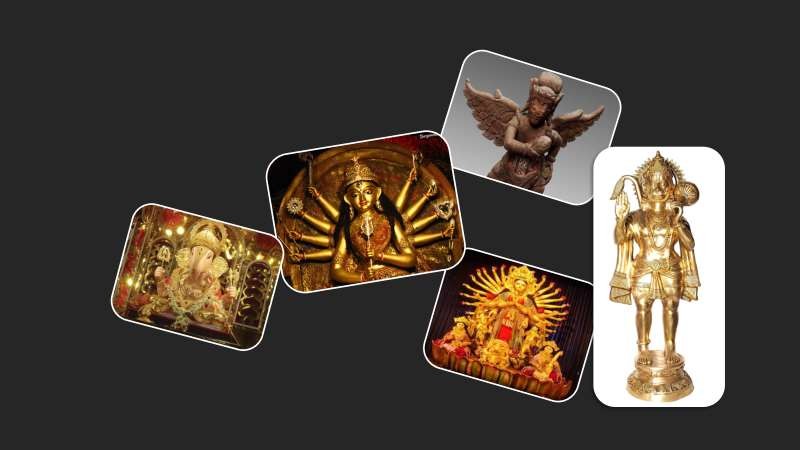 Gambar 1. Pratima Pura di BaliTujuanTujuan PKM-KC adalah menumbuh kembangkan kreativitas dan inovasi mahasiswa berbasis iptek dalam upaya menghasilkan suatu produk baik itu berwujud sistem, desain, model/barang, prototip, produk kesenian kontemporer, aplikasi, produk literasi atau jasa layanan yang bermanfaat bagi masyarakat luas atau instansi pemerintah atau dunia usaha.Ruang LingkupKegiatan dan produk PKM-KC meliputi semua bidang keilmuan dan disarankan agar sesuai atau relevan dengan kepakaran tim pengusul (mono atau multi disiplin ilmu). Posisi PKM-KC adalah pasca PKM-P.Sumber inspirasi dalam PKM-KC antara lain:Hasil riset yang baru sampai tahap desain teknis dan belum menghasilkan prototipe atau lainnya yang siap diujicobaSolusi atas persoalan, kebutuhan atau tantangan yang dihadapi masyarakat, pemerintah, ataupun dunia usaha. Jika tidak ditemukan hasil riset yang dapat dijadikan dasar kegiatan PKM-KC, maka riset aplikatif yang menghasilkan produk fungsional disetarakan dengan PKM-KCPengembangan atau penyempurnaan fungsi produk yang ada dengan tetap memperhatikan kaidah-kaidah keilmuan yang relevan dengan menunjukkan di mana letak perbedaannyaTahap akhir PKM-KC adalah Fase Implementasi di mana produk dapat difungsikan dan dinilai level kemanfaatannya. Dalam kasus tertentu, jika produk PKM-KC belum fungsional, paling tidak fase Konstruksi sudah tercapai dan dilakukan uji coba (lihat Gambar 2.).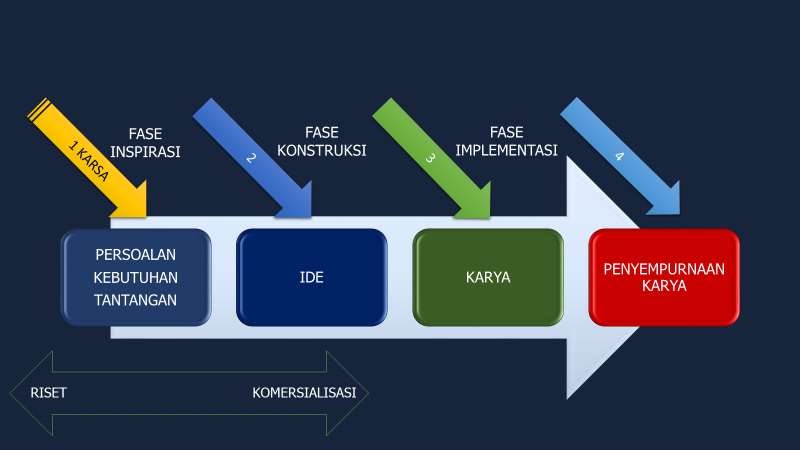 Gambar 1. Bagan alir proses konstruksi ide dalam PKM-KCProduk PKM-KC dapat menjadi titik pijak pengusulan dan pelaksanaan PKM-K, PKM-M atau PKM-T pada tahun-tahun berikutnya.Kondisi kegiatan berikut tidak dapat dikategorikan PKM-KC:PKM-P yang menghasilkan model siap uji tetapi belum mencapai skala 1:1 dan fungsionalSolusi bagi kebutuhan dunia usaha yang bersifat generik dan spesial tergolong ke dalam PKM-T. Akan tetapi jika solusi tersebut bersifat tidak generik (belum ada produk dengan spesifikasi yang identik di pasar) maka kegiatan ini termasuk ke dalam PKM-KC.LuaranLuaran kegiatan PKM-KC yaitu catatan harian, laporan kemajuan, laporan akhir, artikel ilmiah (nama pembimbing bisa dituliskan sebagai penulis anggota) dan prototip atau produk fungsional. Bagi tim yang sudah mempublikasikan artikelnya, cukup melakukan relayouting artikel tanpa mengubah bahasanya, mengikuti format artikel ilmiah seperti yang tercantum dalam Pedoman PKM 2020. Nilai artikel ilmiah tersebut disesuaikan dengan sistem skoring dalam Pedoman PKM 2020.Beberapa contoh produk PKM-KC dapat disebutkan antara lain: kalkulator amal dan dosa, scanner penentu usia korban kecelakaan, aplikasi gojek, rumah hunian nyaman di lingkungan kumuh, detektor gelembung udara dalam infus, tarian penyambutan mahasiswa baru, ukiran gaya kontemporer, musik, atau lukisan unik/kontemporer terkait aspek kesehatan, pendidikan, disabilitas dan lain-lain.Kriteria PengusulanKriteria, persyaratan pengusul dan tata cara pengusulan dijelaskan sebagai berikut :Peserta adalah kelompok mahasiswa aktif program pendidikan S-1 atau Diploma yang terdaftar di PD-DiktiAnggota kelompok pengusul berjumlah 3 (tiga) orangNama-nama pengusul (ketua dan anggota) harus ditulis lengkap dan tidak boleh disingkatKegiatan sesuai atau relevan dengan bidang ilmu Ketua Tim dan/atau kebhinekaan keilmuan tim pengusulMahasiswa pengusul dapat berasal dari berbagai program studi yang berbeda atau dari satu program studi yang sama, dalam satu Perguruan Tinggi yang samaKeanggotaan setiap kelompok disarankan berasal dari minimal 2 (dua) angkatan yang berbedaBesarnya dana kegiatan per judul minimal Rp 5.000.000 (Lima juta rupiah) s.d. Rp12.500.000 (Dua belas juta lima ratus ribu rupiah)Sumber Dana KegiatanSumber dana PKM-KCberasaldariDitjen Belmawa,internal Perguruan Tinggi, dan pihak-pihak lain. Jika ada sumber dana selain yang berasal dari Ditjen Belmawa, pengusul wajib melampirkan surat pernyataan dukungan pendanaan dari pihak yang bersangkutan.Sistematika Proposal KegiatanJudul PKM tidak boleh menggunakan akronim atau singkatan yang tidak baku dan hanya diperbolehkan maksimal 20 kata.Mahasiswa menyusun dan mengunggah proposal yaitu isian kelengkapan (sampul dan pengesahan), halaman utama (daftar isi, halaman inti dan lampiran), halaman inti (pendahuluan sampai dengan daftar pustaka) maksimum 10 (sepuluh) halaman, berkas diunggah ke SIMBelmawa dengan penamaan file namaketuapeneliti_namapt_PKMKC.pdf untuk divalidasi dosen pendamping dan disahkan oleh pimpinan perguruan tinggi bidang kemahasiswaan.Proposal ditulis menggunakan huruf Times New Roman ukuran 12 dengan jarak baris 1,15 spasi, ukuran kertas A-4, margin kiri 4 cm, margin kanan, atas, dan bawah masing-masing 3 cm. Halaman kelengkapan sampul sampai dengan daftar isi diberi nomor halaman dengan huruf: i, ii, iii,.. dst., yang diletakkan pada sudut kanan bawah. Halaman utama yang dimulaidari pendahuluan sampai dengan lampiran diberi nomor halaman dengan angka arab: 1, 2, 3,….dst, yang diletakkan pada sudut kanan atas. Format penulisan mengikuti sistematika sebagai berikut:DAFTAR ISIBAB 1. PENDAHULUANUraikan proses identifikasi persoalan yang akan dicari solusi atau pengembangannya termasuk sumber inspirasinya. Jika titik pijaknya adalah hasil riset orang lain, maka nyatakan nama pelaksana dan institusi tim riset serta hasilnya yang akan dikonstruksikan dalam PKM-KC. Ungkapkan pula fase final yang akan dicapai dalam PKM-KC.Jika akan melakukan pengembangan atau penyempurnaan atas produk eksisting di masyarakat atau sudah digunakan di kalangan terbatas, maka nyatakan nama produsen/ pembuat dan institusinya. Jangan lupa ungkapkan target yang akan dicapai dan aspek pengembangan/ penyempurnaan yang akan dilakukan disertai justifikasi ilmiah dan/atau aspek ekonominya.Jika produk PKM-KC harus dibuat mulai dari titik NOL, artinya belum ada produk riset sebelumnya yang dapat dijadikan pijakan, juga tidak ada produk yang ditemukan/digunakan di masyarakat, maka ungkapkan target fungsionalnya disertai justifikasi ilmiah yang akhirnya dimuarakan pada desain sebelum dikonstruksikan menjadi produk/jasa final yang fungsional.Pada Bab 1 ini pula, nyatakan Luaran PKM-KC yang ditargetkan dan manfaatnya. BAB 2. TINJAUAN PUSTAKAPada PKM-KC ada kemungkinan pustaka acuan seperti yang lazim disitasi untuk PKM-P tidak ditemukan. Selain skripsi, tesis, disertasi, buku referensi, artikel jurnal ilmiah ataupun prosiding, tinjauan pustaka dalam PKM-KC diijinkan untuk mengacu pada informasi yang diperoleh melalui internet, brosur, media cetak dan sumber-sumber informasi lainnya. Yang penting dalam bab ini adalah terungkapnya informasi ilmiah yang relevan dengan spesifikasi awal dan/atau akhir produk serta menjadi solusi yang bermanfaat.BAB 3. TAHAP PELAKSANAANPada bagian ini diuraikan tahap pelaksanaan program dan fase akhir yang akan dicapai secara rinci (Lihat Gambar 6.2). Dimulai dari koleksi data yang diperlukan untuk desain atau perancangan awal, menyusun desain teknis, membuat produk/jasa layanan, menguji keandalan karya, evaluasi level penerimaan masyarakat (jika dimungkinkan) dan lain-lain yang relevan.BAB 4. BIAYA DAN JADWAL KEGIATANAnggaran BiayaRekomendasi bagi pengalokasian dan penggunaan dana PKM-KC, adalah 80% untuk operasional dan 20 % untuk administrasi. Khusus untuk biaya perjalanan PKM-KC dilakukan seefisien dan seminimal mungkin (at cost).Dengan memperhatikan proses pengelolaan PKM berbasis on-line, item biaya yang tidak diperkenankan diusulkan dalam RAB PKM-KC adalah:Honorarium untuk Tim, Dosen Pendamping atau Pihak ke 3Konsumsi untuk Tim, Dosen Pendamping atau Pihak ke 3Pembelian atau penyewaan perangkat berupa Komputer PC, Laptop, Printer, Ponsel, Kamera, Handycam, sewa laboratorium, peralatan laboratorium lainnya (jika sifatnya wajib agar besarannya tidak melebihi Rp 1.500.000,-)Penyusunan, penggandaan dan penjilidan laporan kemajuan, laporan akhir (kecuali PTS, atau PTN yang mewajibkan hardcopy)Kertas tidak lebih dari 2 rim, ATK sesuai kebutuhanPerjalanan seminar luar kotaRekapitulasi rencana anggaran biaya disusun sesuai dengan kebutuhan dan disusun mengikuti format tabel berikut:Tabel 1 Format Rekapitulasi Rencana Anggaran BiayaJadwal KegiatanJadwal kegiatan disesuaikan dengan Tahap Kegiatan dan dibatasi antara 3 (tiga) sampai 5 (lima) bulan. Disusun dalam bentuk bar chart untuk rencana kegiatan yang diajukan.DAFTAR PUSTAKADaftar pustaka disusun berdasarkan sistem nama dan tahun, dengan urutan abjad nama pengarang, tahun, judul tulisan, dan sumber. Hanya pustaka yang dikutip dalam Proposal dicantumkan dalam daftar pustaka.LAMPIRANLampiran 1. Biodata Ketua dan Anggota serta Dosen Pendamping Lampiran 2. Justifikasi Anggaran KegiatanLampiran 3. Susunan Organisasi Tim Pelaksana dan Pembagian Tugas Lampiran 4. Surat Pernyataan Ketua PelaksanaLampiran 5. Gambaran Teknologi yang Akan DiterapkembangkanSeleksi dan Penilaian ProposalSeleksi dan penilaian proposal dilakukan secara daring. Komponen penilaian proposal menggunakan formulir sebagaimana pada lampiranPenilaian Kemajuan Pelaksanaan PKM dan PelaporanProposal yang dinyatakan sebagai peraih pendanaan wajib melaksanakan kegiatannya yang akan dipantau dan dievaluasi tim penilai dari Ditjen Belmawa dalam bentuk Penilaian Kemajuan Pelaksanaan PKM yang sebelumnya disebut monitoring dan evaluasi (monev), dokumentasi dan catatan pelaksanaan program diunggah ke SIMBelmawa secara berkala dalam bentuk unggah catatan harian (logbook). Sebelum pelaksanaan PKP2 berlangsung, Tim Pelaksana wajib mengunggah laporan kemajuan. Pada akhir pelaksanaan penelitian, setiapkelompok melaporkan hasil kegiatan penelitian dalam bentuk kompilasi luaran penelitian berupa laporan akhir, artikel ilmiah dan produk program.Setiap kelompok tim pelaksana wajib melaporkan pelaksanaan penelitian dengan melakukan hal-hal berikut:Mencatat semua kegiatan pelaksanaan pada buku catatan harian kegiatan dan mengisi kegiatan harian rutin secara daring di SIMBelmawa terhitung sejak penandatanganan perjanjian penelitian (Buku 1 Lampiran 5)Menyusun dan mengunggah laporan kemajuan yaitu isian kelengkapan (sampul dan pengesahan), halaman utama (daftar isi, halaman inti dan lampiran), halaman inti (pendahuluan sampai dengan daftar pustaka) maksimum 10 (sepuluh) halaman dengan jarak 1,15 spasi, berkas diunggah ke SIMBelmawa dengan penamaan file namaketuapeneliti_namapt_PKMKC.pdf untuk divalidasi dosen pendamping dan disahkan oleh pimpinan perguruan tinggi bidang kemahasiswaanMengikuti Penilaian Kemajuan Pelaksanaan PKM 5 Bidang (PKP2) yang bisa secara luring (fisik atau on-site) atau secara daring berupa penilaian video kemajuan pelaksanaan kegiatan yang diunggah ke YOUTUBE. Pembagian jadwal, tempat pelaksanaan, dan judul yang mengikuti penilaian luring atau daring akan ditetapkan oleh Ditjen BelmawaMenyusun dan mengunggah laporan akhir yaitu isian kelengkapan (sampul dan pengesahan), halaman utama (daftar isi, halaman inti dan lampiran), halaman inti (pendahuluan sampai dengan daftar pustaka) maksimum 10 (sepuluh) halaman dengan jarak 1,15 spasi, berkas diunggah ke SIMBelmawa dengan penamaan file namaketuapeneliti_namapt_PKMKC.pdf untuk divalidasi dosen pendamping dan disahkan oleh pimpinan perguruan tinggi bidang kemahasiswaanTim Pelaksana yang menjadi peserta REKTOR CUP, wajib mengunggah artikel ilmiah dan PosterSistematika Laporan KemajuanProposal yang dinyatakan sebagai peraih pendanaan wajib melaksanakan kegiatannya, menyusun dan mengunggah laporan kemajuan yaitu isian kelengkapan (sampul dan pengesahan), halaman utama (ringkasan, daftar isi, halaman inti dan lampiran), halaman inti (pendahuluan sampai dengan rencana tahapan berikunya) maksimum 10 (sepuluh) halaman, berkas	diunggah	ke	SIMBelmawa	dengan	penamaan	file namaketuapeneliti_namapt_PKMKC.pdf untuk divalidasi dosen pendamping dan disahkan oleh pimpinan perguruan tinggi bidang kemahasiswaan.Laporan kemajuan ditulis menggunakan huruf Times New Roman ukuran 12 dengan jarak baris 1,15 spasi, ukuran kertas A-4, margin kiri 4 cm, margin kanan, atas, dan bawah masing- masing 3 cm. Halaman kelengkapan sampul sampai dengan daftar isi diberi nomor halaman dengan huruf: i, ii, iii,.. dst., yang diletakkan pada sudut kanan bawah. Halaman utama yang dimulai dari pendahuluan sampai dengan lampiran diberi nomor halaman dengan angka arab: 1, 2, 3,….dst, yang diletakkan pada sudut kanan atas. Format penulisan mengikuti sistematika sebagai berikut:RINGKASAN DAFTAR ISIBAB 1. PENDAHULUAN BAB 2. TARGET LUARANBAB 3. METODE PENELITIAN BAB 4. HASILYANG DICAPAI(kesesuaian jenis dan jumlah luaran yang telah dihasilkan serta persentase hasil terhadap keseluruhan target kegiatan)BAB 5. POTENSI HASIL(manfaat, artikel ilmiah, peluang perolehan Hak Kekayaan Intelektual atau sejenisnya dan/atau manfaat terhadap aspek sosial-ekonomi-pendidikan dll)BAB 6. RENCANA TAHAPAN BERIKUTNYA(upaya untuk pencapaian target 100% kegiatan) LAMPIRANPenggunaan danaBukti-bukti pendukung kegiatanSistematika Laporan AkhirProposal yang dinyatakan sebagai peraih pendanaan wajib melaksanakan kegiatannya, menyusun dan mengunggah laporan akhir yaitu isian kelengkapan (sampul dan pengesahan), halaman utama (daftar isi, halaman inti dan lampiran), halaman inti (pendahuluan sampai dengan daftar pustaka) maksimum 10 (sepuluh) halaman, berkas diunggah ke SIMBelmawa dengan penamaan file namaketuapeneliti_namapt_PKMKC.pdf untuk divalidasi dosen pendamping dan disahkan oleh pimpinan perguruan tinggi bidang kemahasiswaan.Laporan akhir ditulis menggunakan huruf Times New Roman ukuran 12 dengan jarak baris 1,15 spasi, ukuran kertas A-4, margin kiri 4 cm, margin kanan, atas, dan bawah masing- masing 3 cm. Halaman kelengkapan sampul sampai dengan daftar isi diberi nomor halaman dengan huruf: i, ii, iii,.. dst., yang diletakkan pada sudut kanan bawah. Halaman utama yang dimulai dari pendahuluan sampai dengan lampiran diberi nomor halaman dengan angka arab: 1, 2, 3,….dst, yang diletakkan pada sudut kanan atas. Format penulisan mengikuti sistematika sebagai berikut:DAFTAR ISIBAB 1. PENDAHULUAN (sumber inspirasi tantangan intelektual) BAB 2. TINJAUAN PUSTAKA (kajian teori dari tantangan intelektual) BAB 3. METODE PELAKSANAAN (konstruksi dari inspirasi)BAB 4. HASIL YANG DICAPAI DAN POTENSI KHUSUSBAB 5. PENUTUP (kesimpulan dan saran) DAFTAR PUSTAKALAMPIRANPenggunaan danaBukti-bukti pendukung kegiatanSistematika Penulisan ArtikelProposal yang dinyatakan sebagai peserta REKTOR CUP wajib membuat artikel dibatasi maksimum 10 (sepuluh) halaman, nomor halaman diletakkan dibagian kanan bawah, setiap halaman diberi header berisi nama belakang penulis pertama dan judul artikel. Naskah ditulis dengan huruf Times New Roman 12. Jarak spasi 1,15 dan naskah ditulis dengan format rata kiri- kanan (justified).JUDUL (huruf Times New Roman 12 cetak tebal, huruf kapital dan tidak disingkat)Judul hendaknya menggambarkan isi pokok tulisan secara ringkas dan jelas. Tidak harus sama dengan judul proposal kegiatanNAMA PENULIS (huruf Times New Roman 10 cetak tebal dan tidak disingkat)Nama-nama penulis dituliskan tepat dibawah judul, disertai dengan alamat institusi penulis. Catatan kaki untuk penulis korespondensi disertai alamat surat elektronikABSTRAK (satu halaman Abstrak/Abstract, huruf Times New Roman 11 cetak tebal dan miring)Abstrak ditulis dalam Bahasa Indonesia. Juga disertakan absrak ditulis dalam bahasa Inggris cetak miring. Ditulis dalam satu alinea, spasi tunggal, berisi tidak lebih dari 250 kata dan merupakan intisari seluruh tulisan yang meliputi: latar belakang penelitian (Introduction), tujuan (Objectives), metode (Methods), hasil (Results) dan kesimpulan (Conclusion). Ditulis dengan jarak baris 1,0 spasi. Dibawah abstrak disertakan 3-5 (tiga- lima) kata-kata kunci (keywords).( huruf Times New Roman 11 miring)PENDAHULUAN (huruf Times New Roman 12 cetak tebal)Pendahuluan meliputi latar belakang, rumusan, tujuan dari kegiatan PKM serta manfaat dan potensi, merujuk dari berbagai sumber pustaka, pandangan singkat dari para penulis/peneliti lain yang pernah melakukan pembahasan topik terkait untuk menerangkan kemutakhiran dan kreativitas substansi penelitian (Times New Roman 12 normal).METODE (huruf Times New Roman 12 cetak tebal)Secara umum, metode berisi tentang bagaimana survei/observasi/pengukuran dilakukan termasuk waktu, lama, dan tempat. Disamping itu juga menjelaskan bahan dan alat yang digunakan,teknik untuk memperoleh data/informasi, serta cara pengolahan data dan analisis yang dilakukan. Acuan (referensi) harus dimunculkan jika metode yang ditawarkan kurang dikenal atau unik (Times New Roman 12 normal).HASIL DAN PEMBAHASAN (huruf Times New Roman 12 cetak tebal)Bagian ini menjelaskan tentang data yang diperoleh dari survei/observasi/pengukuran dan analisisnya. Data dapat dijelaskan dalam bentuk tabel dan atau gambar. Interpretasi dan ketajaman analisis dari penulis terhadap hasil yang diperoleh, termasuk pembahasan tentang pertanyaan yang timbul dari hasil observasi serta dugaan ilmiah yang dapat bermanfaat untuk kelanjutan bagi penelitian mendatang. Hasil dan pembahasan juga memuat pemecahan masalah yang berhasil dilakukan, perbedaan dan persamaan dari hasilpengamatan terhadap informasi yang ditemukan dalam berbagai pustaka (penelitian terdahulu) (Times New Roman 12 normal).KESIMPULAN (huruf Times New Roman 12 cetak tebal)Secara umum kesimpulan menunjukkan jawaban atas tujuan yang telah dikemukakan dalam pendahuluanUCAPAN TERIMAKASIH (huruf Times New Roman 12 cetak tebal)Ucapan terimakasih ditujukan kepada para pihak yang telah memberikan kontribusi pada Kegiatan penelitianDAFTAR PUSTAKA (huruf Times New Roman 12 cetak tebal)Berisi informasi tentang sumber pustaka yang telah dirujuk dalam tubuh tulisan. Setiap pustaka yang dirujuk dalam naskah harus muncul dalam daftar pustaka. Format perujukan pustaka mengikuti Harvard style (nama belakang, tahun dan diurutkan berdasar abjad).PosterProposal yang dinyatakan sebagai peserta REKTOR CUP disamping diwajibkan mempresentasikan laporannya, juga diwajibbkan membuat poster dengan tata cara pembuatan poster mengikuti aturan umum pembuatan poster PKM (lihat Buku 1)LAMPIRANLampiran 1. Format Jadwal KegiatanLampiran 2. Biodata Ketua dan AnggotaIdentitas DiriKegiatan Kemahasiswaan Yang Sedang/Pernah DiikutiPenghargaan Yang Pernah DiterimaSemua data yang saya isikan dan tercantum dalam biodata ini adalah benar dan dapat dipertanggungjawabkan secara hukum. Apabila di kemudian hari ternyata dijumpai ketidaksesuaian dengan kenyataan, saya sanggup menerima sanksi.Demikian biodata ini saya buat dengan sebenarnya untuk memenuhi salah satu persyaratan dalam pengajuan PKM-KC.Kota, tanggal-bulan-tahun Ketua/Anggota TimTanda tangan( Nama Lengkap )Lampiran 3. Biodata Dosen PendampingIdentitas DiriRiwayat PendidikanRekam Jejak Tri Dharma PT Pendidikan/PengajaranPenelitianPengabdian Kepada MasyarakatSemua data yang saya isikan dan tercantum dalam biodata ini adalah benar dan dapat dipertanggungjawabkan secara hukum. Apabila di kemudian hari ternyata dijumpai ketidaksesuaian dengan kenyataan, saya sanggup menerima sanksi.Demikian biodata ini saya buat dengan sebenarnya untuk memenuhi salah satu persyaratan dalam pengajuan PKM-KC.Kota, tanggal-bulan-tahun Dosen PendampingTanda tangan( Nama Lengkap )Lampiran 4. Format Justifikasi Anggaran Kegiatan (contoh)Catatan:Perhatikan hasil perkalian dan penjumlahan agar tidak terjadi penolakan yang diakibatkannya.Lampiran 5. Susunan Organisasi Tim Kegiatan dan Pembagian TugasLampiran 6. Surat Pernyataan Ketua PelaksanaKOP PERGURUAN TINGGISURAT PERNYATAAN KETUA TIM PELAKSANAYang bertandatangan di bawah ini:Nama	: ………………………………………..NIM	: ………………………….……………..Program Studi	: …………………………………….…..Fakultas	:……………………………….………..Dengan ini menyatakan bahwa proposal PKM-KC saya dengan judul	yangdiusulkan untuk tahun anggaran	adalah asli karya kami dan belum pernah dibiayai olehlembaga atau sumber dana lain.Bilamana di kemudian hari ditemukan ketidaksesuaian dengan pernyataan ini, maka saya bersedia dituntut dan diproses sesuai dengan ketentuan yang berlaku dan mengembalikan seluruh biaya yang sudah diterima ke kas negara.Demikian pernyataan ini dibuat dengan sesungguhnya dan dengan sebenar-benarnya.Dosen Pendamping,Kota, Tanggal-Bulan-Tahun Yang menyatakan,Meterai Rp. 6.000 Tanda tangan( 		) NIDN/NIDK.Mengetahui,(Nama Lengkap) NIM.Wakil/Pembantu Dekan atauKetua Jurusan/Departemen/Program Studi/ Pembimbing Unit Kegiatan MahasiswaTanda tangan(Nama Lengkap) NIP/NIK.Lampiran 7. Format Penyusunan Rujukan dan Daftar PustakaPenulisan Daftar Pustaka menggunakan sistem harvard (author-date style). Sistem harvard menggunakan nama penulis dan tahun publikasi dengan urutan pemunculan berdasarkan nama penulis secara alfabetis. Publikasi dari penulis yang sama dan dalam tahun yang sama ditulis dengan cara menambahkan huruf a, b, atau c dan seterusnya tepat di belakang tahun publikasi (baik penulisan dalam daftar pustaka maupun sitasi dalam naskah tulisan). Alamat Internet ditulis menggunakan huruf italic. Terdapat banyak varian dari sistem harvard yang digunakan dalam berbagai jurnal di dunia.Contoh:Sumber Penulisan BukuPenulis1, Penulis2 dst. (Nama belakang, nama depan disingkat). Tahun publikasi. Judul Buku cetak miring. Edisi, Penerbit.Tempat Publikasi.O’Brien, J.A. dan J.M.Marakas. 2011. Management Information Systems. Edisi ke-10. McGraw-Hill. New York. USA.Sumber Penulisan Artikel atau JurnalPenulis1, Penulis2 dst, (Nama belakang, nama depan disingkat).Tahun publikasi. Judul artikel.Nama Jurnal cetak miring.Volume (Nomor):Halaman.Cartlidge, J. 2012. Crossing boundaries: Using fact and fiction in adult learning. The Journal of Artistic and Creative Education. 6 (1):94-111.Sumber Penulisan Prosiding Seminar/KonferensiPenulis1, Penulis2 dst, (Nama belakang, nama depan disingkat).Tahun publikasi. Judul artikel. Nama Konferensi (cetak miring).Tanggal, Bulan dan Tahun, Kota, Negara. Halaman.Michael, R 2011. Integrating innovation into enterprise architecture management. Proceeding on Tenth International Conference on Wirt-schafts Informatik.16-18February 2011, Zurich, Swiss. pp.776-786.Sumber Penulisan Skripsi, Tesis, DisertasiPenulis (Nama belakang, nama depan disingkat). Tahun publikasi. Judul. Skripsi,Tesis,atau Disertasi (dicetak miring). Universitas.Soegandhi 2009. Aplikasi model kebangkrutan pada perusahaan daerah di Jawa Timur. Tesis.Fakultas Ekonomi Universitas Joyonegoro, Surabaya.Sumber Penulisan WebsitePenulis (Nama belakang, nama depan disingkat).Tahun. Judul. Alamat Uniform Resources Locator (URL). Tanggal diakses.Ahmed, S. dan A. Zlate 2012. Capital flows to emerging market economies: A brave new world Hyperlink reference not valid. URL: https://newworld/234/paper. Diakses tanggal 18 Juni 2013.Lampiran 8. Formulir Penilaian ProposalJudul Kegiatan	:	..............................................................................Bidang kegiatan	:	PKM-KCKetua Pelaksana	:	..............................................................................NIM	:	..............................................................................Jumlah anggota	:	OrangAnggota1	:	..............................................................................Anggota2	:	..............................................................................Dosen pendamping	:	..............................................................................Perguruan Tinggi	:	..............................................................................Fakultas/Program Studi	:	..............................................................................Alamat Surel (email)	:	..............................................................................Proposal Biaya Kegiatan	:	Rp.....................Persetujuan Biaya Kegiatan	:	Rp.....................Keterangan:Skor: 1, 2, 3, 5, 6, 7 (1 = Buruk; 2 = Sangat kurang; 3 = Kurang; 5 = Cukup; 6 = Baik; 7 = Sangat baik); Nilai = Bobot x SkorKomentar Penilai:................................................................................................................................Kota,tanggal-bulan-tahun Penilai,Tandatangan( Nama Lengkap)Lampiran 9. Formulir Penilaian Kemajuan PelaksanaanJudul Kegiatan	: ..............................................................................Bidang kegiatan	: PKM-KCBidang Ilmu	:   ..............................................................................Ketua Pelaksana	:   ..............................................................................NIM	:   ..............................................................................Jumlah anggota	:	OrangAnggota1	:   ..............................................................................Anggota2	:   ..............................................................................Dosen pendamping	:   ..............................................................................Perguruan Tinggi	:   ..............................................................................Fakultas/Program Studi	:   ..............................................................................Keterangan:Skor: 1, 2, 3, 5, 6, 7 (1 = Buruk; 2 = Sangat kurang; 3 = Kurang; 5 = Cukup; 6 = Baik; 7 = Sangat baik); Nilai = Bobot x SkorKomentar Penilai............................................................................................................................. ....Kota,tanggal-bulan-tahun Penilai,Tandatangan( Nama Lengkap)Lampiran 10. Formulir Penilaian PKP2Perguruan Tinggi	:	..............................................................................Fakultas/Program Studi	:	..............................................................................Ketua Pelaksana	:	..............................................................................Jumlah anggota	:	OrangJudul Program	:	..............................................................................Biaya Pelaksanaan	:	Rp..........Keterangan:Skor: 1, 2, 3, 5, 6, 7 (1 = Buruk; 2 = Sangat kurang; 3 = Kurang; 5 = Cukup; 6 = Baik; 7 = Sangat baik); Nilai = Bobot x SkorKomentar Penilai............................................................................................................................. ....Kota, tanggal-bulan-tahun Penilai,Tanda tangan( Nama Lengkap )Lampiran 11. Formulir Penilaian Laporan AkhirJudul Kegiatan	: ..............................................................................Bidang kegiatan	: PKM-KCBidang Ilmu	:   ..............................................................................Ketua Pelaksana	:   ..............................................................................NIM	:   ..............................................................................Jumlah anggota	:	OrangAnggota1	:   ..............................................................................Anggota2	:   ..............................................................................Dosen Pendamping	:   ..............................................................................Perguruan Tinggi	:   ..............................................................................Fakultas/Program Studi	:   ..............................................................................Keterangan:Skor:1, 2,3,5, 6,7 (1 = Buruk;2 = Sangatkurang;3 = Kurang;5 = Cukup;6 = Baik;7 = Sangat baik); Nilai = Bobot x SkorKomentar Penilai.................................................................................................................................Kota,tanggal-bulan-tahun Penilai,Tandatangan( Nama Lengkap)Lampiran 12. Formulir Penilaian Artikel IlmiahJudul Kegiatan	:	..............................................................................Bidang kegiatan	:	PKM-KCBidang Ilmu	:	..............................................................................Ketua Pelaksanac	:	..............................................................................NIM	:	..............................................................................Jumlah anggota	:	OrangAnggota1	:	..............................................................................Anggota2	:	..............................................................................Dosen Pendamping	:	..............................................................................Perguruan Tinggi	:	..............................................................................Fakultas/Program Studi	:	..............................................................................Keterangan:Skor: 1, 2, 3, 5, 6, 7(1 = Buruk; 2 = Sangat kurang; 3 = Kurang; 5 = Cukup; 6 = Baik;7= Sangat baik); Nilai = Bobot x SkorKomentar Penilai4. .................................................................................................................................Kota,tanggal-bulan-tahun Penilai,Tandatangan( Nama Lengkap)Lampiran 13. Formulir Penilaian Presentasi REKTOR CUPJudul Kegiatan	: ..............................................................................Bidang Kegiatan	: PKM-KCBidang Ilmu	:   ..............................................................................Ketua Pelaksana	:   ..............................................................................NIM	:   ..............................................................................Jumlah Anggota	:	OrangAnggota1	:   ..............................................................................Anggota2	:   ..............................................................................Dosen Pendamping	:   ..............................................................................Perguruan Tinggi	:   ..............................................................................Fakultas/Program Studi	:   ..............................................................................Keterangan:Skor: 1, 2, 3, 5, 6, 7 (1 = Buruk; 2 = Sangat kurang; 3 = Kurang; 5 = Cukup; 6 = Baik; 7 = Sangat baik); Nilai = Bobot x SkorKomentar Penilai.................................................................................................................................Kota,tanggal-bulan-tahun Penilai,Tandatangan( Nama Lengkap)Lampiran 14. Format dan Kriteria Penilaian PosterJudul Program	:	..............................................................................Bidang PKM	:	..............................................................................Perguruan Tinggi	:	..............................................................................Fakultas / Program Studi	:	..............................................................................Nama Ketua Pelaksana	:	..............................................................................Jumlah anggota	:	Dua OrangBiaya Pelaksanaan	:	Rp..........Keterangan:Skor: 1, 2, 3, 5,6, 7 (1 = Buruk; 2 = Sangat kurang; 3 = Kurang; 5 = Cukup; 6 = Baik; 7 = Sangat baik); Nilai = Bobot x SkorKomentar Penilai...................................................................................................................................Kota,tanggal-bulan-tahun Penilai,Tandatangan( Nama Lengkap)DAFTAR ISIPKM-GAGASAN TERTULIS (PKM-GT)	1Pendahuluan	1Tujuan	1Ruang Lingkup	1Luaran	1Kriteria Pengusulan	1Sistematika Gagasan Tertulis	2Penilaian Gagasan Tertulis	3Poster	3LAMPIRANS	5Lampiran 1. Format Jadwal Kegiatan	5Lampiran 2. Biodata Ketua dan Anggota	5Lampiran 3. Biodata Dosen Pendamping	6Lampiran 4. Susunan Organisasi Tim Kegiatan dan Pembagian Tugas	7Lampiran 5. Surat Pernyataan Ketua Pelaksana	7Lampiran 6. Format Penyusunan Rujukan dan Daftar Pustaka	8Lampiran 7. Formulir Penilaian Artikel	9Lampiran 8. Formulir Penilaian Presentasi REKTOR CUP	10Lampiran 9. Format dan Kriteria Penilaian Poster	11PKM-GAGASAN TERTULIS (PKM-GT)PendahuluanSebagai bangsa yang besar dan mendiami daratan, lautan luas dapat dipastikan banyaknya persoalan, kebutuhan dan tantangan yang dihadapi Indonesia. Ada yang dapat diatasi dalam jangka waktu pendek akan tetapi banyak di antara persoalan, tantangan dan kebutuhan baru akan terselesaikan dikemudian hari. Sebagai mahasiswa yang merupakan bagian bangsa ini tentu wajib membantu menemukan solusi yang tepat. Apakah dalam wujud aksi berjangka waktu pendek atau pemikiran realistis yang memerlukan waktu lama. PKM-GT membuka peluang bagi mahasiswa menuangkan ide realistik kreatif sebagai respons intelektual atas persoalan aktual yang dihadapi bangsa. Ide tersebut tidak terikat bidang ilmu, bersifat unik, realistik kreatif, visioner/futuristik dan bermanfaat sehingga kampus yang diidealisasikan sebagai pusat solusi dapat menjadi kenyataan. Sebagai intelektual muda, mahasiswa umumnya cenderung pandai mengungkapkan fakta sosial, dan melalui PKM-GT, level nalar mahasiswa tidak hanya dituntut sampai sebatas mengekspos fakta tetapi justru harus mampu memberi atau menawarkan solusi. Ide realistik kreatif dalam PKM-GT, jika diimplementasikan memerlukan waktu yang lama, biaya dan sumber daya yang besar. Jadi PKM-GT tidak seperti PKM 5 Bidang yang dapat diselesaikan dalam waktu 3-5 bulan.PKM-GT adalah konsep perubahan atau pengembangan yang bersifat futuristik, realistik dan jangka panjang. Ide realistik dari PKM-GT ini tidak dapat diselesaikan dalam waktu pendek melalui PKM 5 bidang. Sebagai salah satu PKM yang ditampilkan dalam REKTOR CUP, maka tata tertib dan segala sesuatu yang terkait pada persyaratan presentasi mengacu pada tatacara pelaksanaan REKTOR CUP.TujuanTujuan dari kegiatan adalah membudayakan kebiasaan menulis mahasiswa berbasis nalar dan memandunya dengan penyusunan strategi perubahan atau pengembangan bangsa dan negara ke depan.Ruang LingkupMeliputi seluruh aspek bernegara seperti sosial, ekonomi, budaya, politik, hukum, pendidikan, kesehatan, pertahanan keamanan, teknologi dan pangan serta lingkungan.LuaranLuaran kegiatan adalah gagasan kreatif dalam bentuk Artikel Ilmiah yang memuat konsep perubahan atau pengembangan.Kriteria PengusulanKriteria, persyaratan pengusul dan tata cara pengusulan adalah:Peserta adalah kelompok mahasiswa aktif program pendidikan S-1 atau Diploma yang terdaftar di PD-DiktiKelompok peneliti pengusul berjumlah 3 (tiga) orang, terdiri dari satu orang ketua dan dua orang anggotaNama semua pengusul (ketua dan anggota) ditulis lengkap dan tidak boleh disingkatBidang kajian harus sesuai dengan bidang ilmu ketua peneliti, atau tim pengusul. Anggota dari lintas bidang sangat dianjurkanMahasiswa pengusul dapat berasal dari berbagai program studi yang berbeda atau dari satu program studi yang sama, dalam satu Perguruan Tinggi yang samaSistematika Gagasan TertulisJudul PKM tidak boleh menggunakan akronim atau singkatan yang tidak baku dan hanya diperbolehkan maksimal 20 kata.Mahasiswa menyusun dan mengunggah proposal yaitu isian kelengkapan (sampul dan pengesahan), halaman utama (daftar isi, halaman inti dan lampiran), halaman inti (pendahuluan sampai dengan daftar pustaka) maksimum 10 (sepuluh) halaman, berkas diunggah ke SIMBelmawa dengan penamaan file namaketuapeneliti_namapt_PKM-GT.pdf untuk divalidasi dosen pendamping dan disahkan oleh pimpinan perguruan tinggi bidang kemahasiswaan.Proposal ditulis menggunakan huruf Times New Roman ukuran 12 dengan jarak baris 1,15 spasi, ukuran kertas A-4, margin kiri 4 cm, margin kanan, atas, dan bawah masing-masing 3 cm. Halaman kelengkapan sampul sampai dengan daftar isi diberi nomor halaman dengan huruf: i, ii, iii,.. dst., yang diletakkan pada sudut kanan bawah. Halaman utama yang dimulai dari pendahuluan sampai dengan lampiran diberi nomor halaman dengan angka arab: 1, 2, 3,….dst, yang diletakkan pada sudut kanan atas. Format penulisan mengikuti sistematika sebagai berikut:DAFTAR ISIPENDAHULUANBagian Pendahuluan menguraikan latar belakang yang mengungkap tentang situasi dan kondisi bangsa, negara yang menjadi alasan mengangkat gagasan menjadi PKM-GT (dilengkapi dengan data atau informasi yang mendukung). Bagian ini juga mengungkap tujuan dan besarnya manfaat yang ingin dicapai.GAGASANBagian gagasan berisi uraian tentang:Kondisi terkini pencetus gagasan (diperoleh dari bahan bacaan, wawancara/diskusi, observasi, imajinasi yang relevan)Solusi yang pernah diterapkan untuk memperbaiki kondisi pencetus gagasanSeberapa jauh kondisi pencetus gagasan dapat diperbaharui atau dikembangkan jika gagasan tersebut diimplementasikanPihak-pihak yang dipertimbangkan dapat membantu mengimplementasikan gagasan dan peran atau kontribusi masing-masingnyaLangkah-langkah strategis yang harus dilakukan untuk mengimplementasikan gagasan sehingga tujuan atau pembaruan yang diharapkan dapat tercapai.KESIMPULANSecara umum kesimpulan yang merupakan bagian akhir dari tulisan berisikan pengungkapan gagasan yang diajukan, teknik implementasi yang akan dilakukan, dan prediksi hasil yang akan diperoleh (manfaat dan dampak gagasan).DAFTAR PUSTAKALAMPIRANLampiran 1. Biodata Ketua dan Anggota yang ditandatangani Lampiran 2. Biodata Dosen PendampingLampiran 3. Susunan Organisasi Tim Penyusun dan Pembagian Tugas Lampiran 4. Surat Pernyataan Ketua TimPenilaian Gagasan TertulisPenilaian Artikel dilakukan secara daring oleh Penilai dari Ditjen Belmawa. Sifat dan isi tulisan harus memenuhi syarat-syarat sebagai berikut :Kreatif dan Objektif : tulisan berisi gagasan kreatif yang menawarkan solusi suatu permasalahan, kebutuhan atau tantangan yang dihadapi masyarakat. Tulisan tidak bersifat emosional atau subjektif, didukung data dan/atau informasi terpercaya, bersifat asli (bukan karya jiplakan).Logis dan Sistematis: tiap langkah penulisan dirancang secara sistematis, runut, memuat unsur-unsur identifikasi masalah, analisis sintesis, kesimpulan serta memuat saran-saran.Isi tulisan berdasarkan telaah pustaka atau sumber informasi lainnyaMateri Karya Tulis : materi yang ditulis tidak harus sejalan dengan bidang ilmu yang sedang ditekuni para penulis/mahasiswa. Kesempatan ini diberikan kepada mahasiswa yang memiliki ide kreatif dan mampu menuangkannya dalam bentuk tulisan, walaupun yang bersangkutan tidak sedang belajar secara formal di bidang tersebut. Materi karya tulis merupakan isu mutakhir atau aktual.Penilaian artikel PKM-GT dilakukan dengan mempertimbangkan kreativitas (rasionalitas, keunikan, dan manfaat) tulisan, kelayakan implementasi dan dampak yang ditimbulkannya. Berdasarkan hasil penilaian, artikel PKM-GT akan dikelompokkan ke dalam 3 (tiga) ketegori sebagai berikut.Tidak lolos seleksi : bagi artikel yang nilainya lebih rendah dari batas minimum untuk dinyatakan lolos seleksi. Batas nilai minimal ini sangat tergantung dari mutu artikel PKM- GT yang dinilai secara keseluruhanLolos seleksi tetapi tidak diundang ke REKTOR CUP : bagi artikel yang nilainya melebihi atau sama dengan batas minimal lolos seleksi akan tetapi nilainya masih di bawah batas nilai minimal untuk diikutsertakan ke REKTOR CUP. Artikel yang masuk kategori ini akan diberi insentif sebesar Rp 3.000.000,- (tiga juta rupiah)Lolos seleksi dan diikutsertakan di REKTOR CUP : bagi artikel yang nilainya lebih dari batas minimal nilai lolos seleksi dan nilai lolos ke REKTOR CUP. Artikel yang masuk kategori ini disamping diikutsertakan ke REKTOR CUP juga akan diberi insentif sebesar Rp3.000.000,- (tiga juta rupiah)Nilai Total Artikel PKM-GT di REKTOR CUP terdiri dari dua bagian dengan bobot yang sama, yaitu 50% untuk Nilai Artikel dan 50% Nilai Presentasi Kelas. Nilai penentu kelompok mahasiswa PKM-GT ke REKTOR CUP adalah Nilai Artikel. Nilai Total Artikel hanya akan diperoleh jika artikel PKM-GT dipresentasikan di REKTOR CUP.NILAI TOTAL ARTIKEL PKM-GT = (50% x Nilai Artikel) + (50% x Nilai Presentasi Kelas)PosterProposal yang dinyatakan sebagai peserta REKTOR CUP disamping diwajibkan mempresentasikan proposalnya, juga diwajibbkan membuat poster dengan tata cara pembuatan poster mengikuti aturan umum pembuatan poster PKM (lihat Buku 1)LAMPIRANLampiran 1. Format Jadwal KegiatanLampiran 2. Biodata Ketua dan AnggotaIdentitas DiriKegiatan Kemahasiswaan Yang Sedang/Pernah DiikutiPenghargaan Yang Pernah DiterimaSemua data yang saya isikan dan tercantum dalam biodata ini adalah benar dan dapat dipertanggungjawabkan secara hukum. Apabila di kemudian hari ternyata dijumpai ketidaksesuaian dengan kenyataan, saya sanggup menerima sanksi.Demikian biodata ini saya buat dengan sebenarnya untuk memenuhi salah satu persyaratan dalam pengajuan PKM-GT.Kota, tanggal-bulan-tahun Ketua/Anggota TimTanda tangan( Nama Lengkap )Lampiran 3. Biodata Dosen PendampingIdentitas DiriRiwayat PendidikanRekam Jejak Tri Dharma PT Pendidikan/PengajaranPenelitianPengabdian Kepada MasyarakatSemua data yang saya isikan dan tercantum dalam biodata ini adalah benar dan dapat dipertanggungjawabkan secara hukum. Apabila di kemudian hari ternyata dijumpai ketidaksesuaian dengan kenyataan, saya sanggup menerima sanksi.Demikian biodata ini saya buat dengan sebenarnya untuk memenuhi salah satu persyaratan dalam pengajuan PKM-GT.Kota, tanggal-bulan-tahun Dosen PendampingTanda tangan( Nama Lengkap )Lampiran 4. Susunan Organisasi Tim Kegiatan dan Pembagian TugasLampiran 5. Surat Pernyataan Ketua PelaksanaKOP PERGURUAN TINGGISURAT PERNYATAAN KETUA TIM PELAKSANAYang bertandatangan di bawah ini:Nama	: ………………………………………..NIM	: ………………………….……………..Program Studi	: …………………………………….…..Fakultas	:……………………………….………..Dengan ini menyatakan bahwa proposal PKM-GT saya dengan judul	yangdiusulkan untuk tahun anggaran	adalah asli karya kami dan belum pernah dibiayai olehlembaga atau sumber dana lain.Bilamana di kemudian hari ditemukan ketidaksesuaian dengan pernyataan ini, maka saya bersedia dituntut dan diproses sesuai dengan ketentuan yang berlaku dan mengembalikan seluruh biaya yang sudah diterima ke kas negara.Demikian pernyataan ini dibuat dengan sesungguhnya dan dengan sebenar-benarnya.Kota, Tanggal-Bulan-TahunDosen Pendamping,Yang menyatakan,Meterai Rp. 6.000 Tanda tangan( 		) NIDN/NIDK.Mengetahui,(Nama Lengkap) NIM.Wakil/Pembantu Dekan atauKetua Jurusan/Departemen/Program Studi/ Pembimbing Unit Kegiatan MahasiswaTanda tangan(Nama Lengkap) NIP/NIK.Lampiran 6. Format Penyusunan Rujukan dan Daftar PustakaPenulisan Daftar Pustaka menggunakan sistem harvard (author-date style). Sistem harvard menggunakan nama penulis dan tahun publikasi dengan urutan pemunculan berdasarkan nama penulis secara alfabetis. Publikasi dari penulis yang sama dan dalam tahun yang sama ditulis dengan cara menambahkan huruf a, b, atau c dan seterusnya tepat di belakang tahun publikasi (baik penulisan dalam daftar pustaka maupun sitasi dalam naskah tulisan). Alamat Internet ditulis menggunakan huruf italic. Terdapat banyak varian dari sistem harvard yang digunakan dalam berbagai jurnal di dunia.Contoh:Sumber Penulisan BukuPenulis1, Penulis2 dst. (Nama belakang, nama depan disingkat). Tahun publikasi. Judul Buku cetak miring. Edisi, Penerbit.Tempat Publikasi.O’Brien, J.A. dan J.M.Marakas. 2011. Management Information Systems. Edisi ke-10. McGraw-Hill. New York. USA.Sumber Penulisan Artikel atau JurnalPenulis1, Penulis2 dst, (Nama belakang, nama depan disingkat).Tahun publikasi. Judul artikel.Nama Jurnal cetak miring.Volume (Nomor):Halaman.Cartlidge, J. 2012. Crossing boundaries: Using fact and fiction in adult learning. The Journal of Artistic and Creative Education. 6 (1):94-111.Sumber Penulisan Prosiding Seminar/KonferensiPenulis1, Penulis2 dst, (Nama belakang, nama depan disingkat).Tahun publikasi. Judul artikel. Nama Konferensi (cetak miring).Tanggal, Bulan dan Tahun, Kota, Negara. Halaman.Michael, R 2011. Integrating innovation into enterprise architecture management. Proceeding on Tenth International Conference on Wirt-schafts Informatik.16-18February 2011, Zurich, Swiss. pp.776-786.Sumber Penulisan Skripsi, Tesis, DisertasiPenulis (Nama belakang, nama depan disingkat). Tahun publikasi. Judul. Skripsi,Tesis,atau Disertasi (dicetak miring). Universitas.Soegandhi 2009. Aplikasi model kebangkrutan pada perusahaan daerah di Jawa Timur. Tesis.Fakultas Ekonomi Universitas Joyonegoro, Surabaya.Sumber Penulisan WebsitePenulis (Nama belakang, nama depan disingkat).Tahun. Judul. Alamat Uniform Resources Locator (URL). Tanggal diakses.Ahmed, S. dan A. Zlate 2012. Capital flows to emerging market economies: A brave new world Hyperlink reference not valid. URL: https://newworld/234/paper. Diakses tanggal 18 Juni 2013.Lampiran 7. Formulir Penilaian ArtikelJudul Kegiatan	:	..............................................................................Bidang kegiatan	:	PKM-GTBidang Ilmu	:	..............................................................................Penulis Utama	:	..............................................................................NIM	:	..............................................................................Jumlah anggota	:	2 OrangAnggota1	:	..............................................................................Anggota2	:	..............................................................................Dosen pendamping	:	..............................................................................Perguruan Tinggi	:	..............................................................................Fakultas/Program Studi	:	..............................................................................Keterangan:Skor: 1, 2, 3, 5, 6, 7 (1 = Buruk; 2 = Sangat kurang; 3 = Kurang; 5 = Cukup; 6 = Baik; 7 = Sangat baik); Nilai = Bobot x SkorKomentar Penilai:....................................................................................................................................................Kota,tanggal-bulan-tahun Penilai,Tandatangan( Nama Lengkap)Lampiran 8. Formulir Penilaian Presentasi REKTOR CUPJudul Kegiatan	: ..............................................................................Bidang kegiatan	: PKM-GTBidang Ilmu	:   ..............................................................................Penulis Utama	:   ..............................................................................NIM	:   ..............................................................................Jumlah anggota	: 2 OrangAnggota1	:   ..............................................................................Anggota 2	:   ..............................................................................Doseb pendamping	:   ..............................................................................Perguruan Tinggi	:   ..............................................................................Fakultas/Program Studi	:   ..............................................................................Keterangan :Skor: 1, 2, 3, 5, 6, 7(1 = Buruk; 2 = Sangat kurang; 3 = Kurang; 5 = Cukup; 6= Baik; 7= Sangat baik); Nilai=BobotxSkorKomentar Penilai.................................................................................................................................Kota,tanggal-bulan-tahun Penilai,Tandatangan( NamaLengkap)*)Persentase penilaian PKM-GT adalah 50% nilai presentasi dan 50% nilai artikel.Lampiran 9. Format dan Kriteria Penilaian PosterJudul Program	:	..............................................................................Bidang PKM	:	PKM-GTPerguruan Tinggi	:	..............................................................................Fakultas/Program Studi	:	..............................................................................NamaKetua Pelaksana	:	..............................................................................Jumlah anggota	:	2 OrangKeterangan:Skor: 1, 2, 3, 5,6, 7 (1 = Buruk; 2 = Sangat kurang; 3 = Kurang; 5 = Cukup; 6 = Baik; 7 = Sangat baik); Nilai = Bobot x SkorKomentar Penilai...................................................................................................................................Kota,tanggal-bulan-tahun Penilai,Tandatangan( Nama Lengkap)DAFTAR ISIPKM-ARTIKEL ILMIAH (PKM-AI)	1Pendahuluan	1Tujuan	2Ruang Lingkup	2Luaran	2Kriteria Pengusulan	2Sistematika Artikel Ilmiah	2Penilaian Artikel	4LAMPIRAN	5Lampiran 1. Format Jadwal Kegiatan	5Lampiran 2. Biodata Ketua dan Anggota	5Lampiran 3. Biodata Dosen Pendamping	6Lampiran 4. Susunan Organisasi Tim Kegiatan dan Pembagian Tugas	7Lampiran 5. Surat Pernyataan Ketua Pelaksana	8Lampiran 6. Pernyataan Sumber Tulisan	9Lampiran 7. Format Penyusunan Rujukan dan Daftar Pustaka	10Lampiran 8. Formulir Penilaian Artikel	11PKM-ARTIKEL ILMIAH (PKM-AI)PendahuluanBerbeda dengan kelima jenis PKM sebelumnya yang melibatkan pelaksanaan kegiatan fisik di laboratorium ataupun lapangan, PKM-AI tidak mengenal adanya kegiatan semacam itu. Jika dalam kelima jenis PKM sebelumnya, kelompok mahasiswa mengajukan proposal kegiatan ke Ditjen Belmawa, maka untuk PKM-AI kelompok mahasiswa cukup menyampaikan karya tulis dalam bentuk artikel ilmiah dikirimkan secara daring. Karya tersebut ditulis mengacu pada kegiatan yang telah selesai dilakukan kelompok mahasiswa, tetapi bukan berasal dari PKM dan juga bukan kegiatan insentif pembiayaan lain yang mewajibkan luaran artikel ilmiah. Kegiatan berkelompok yang dapat ditulis menjadi artikel ilmiah untuk proposal PKM-AI diantaranya adalah hasil Praktek Kerja Lapangan (PKL) atau Praktek Pengalaman Lapangan (PPL), kuliah kerja nyata (KKN) atau kegiatan akademik berkelompok lainnya, tetapi bukan tugas-tugas atau praktikum individu perkuliahan, skripsi atau tugas akhir. Kelompok penulis yang artikel ilmiahnya dinilai baik dan layak dipublikasikan, akan memperoleh insentif dana tunai sebesar Rp 3.000.000 (tiga juta rupiah). AI akan dipublikasikan di e-journal Ditjen Belmawa.PKM-AI diharapkan dapat meningkatkan kemampuan mahasiswa dalam menuangkan pemikiran dan hasil-hasil kegiatan ilmiah yang telah dilakukan ke dalam bentuk sebuah artikel ilmiah sesuai kriteria standar penulisan jurnal ilmiah. Dengan demikian, program ini diharapkan mampu mengantarkan mahasiswa kepada keterampilan atau kemahiran menulis. Melalui kemahiran tersebut, mahasiswa secara runut mampu menguraikan suatu permasalahan sehingga mendorong perlunya usaha penyelesaian atau pencarian solusi dengan tujuan tertentu, baik untuk permasalahan yang masih dasar maupun terapan di lapangan. Disamping itu, mahasiswa juga mampu memilih teknik dan landasan metode penyelesaian masalah disertai dengan kemampuan menguraikan landasan teori yang terkait dengan permasalahan yang dibahas, serta ketajaman pembahasan dalam menganalisis hasil yang diperoleh, yang akhirnya bermuara pada penyimpulan upaya penyelesaian masalah yang telah dilakukan.Ada tiga karakter utama PKM-AI yaitu :Tidak ada usulan pembiayaanUsulan berupa artikel ilmiah siap terbit yang mengikuti kelaziman kaidah penulisan suatu jurnal ilmiahSumber penulisan artikel ilmiah tersebut adalah kegiatan yang telah selesai dilakukan kelompok mahasiswa penulis artikel. Karakter terakhir ini sekaligus menunjukkan bahwa sumber penulisan merupakan kegiatan, bukan laporan.Dalam PKM, kreativitas dan kerja sama tim merupakan dua unsur yang diprioritaskan. Oleh karena itu, sejak dimulainya implementasi PKM-I tahun 2006 dan PKM-AI 2009, penulisan PKM-AI dalam rangka Skripsi atau Tugas Akhir yang bersifat individu tidak diperkenankan karena tidak ada unsur kerjasama tim. Demikian pula hasil praktikum tidak diperkenankan dijadikan sumber artikel PKM-AI karena tidak ada unsur kreativitas.TujuanTujuan dari kegiatan PKM-AI adalah menumbuh kembangkan minat dan kemampuan menulis ilmiah mahasiswa.Ruang LingkupPKM-AI meliputi kegiatan Tri Dharma Perguruan Tinggi, yaitu Pendidikan, Penelitian dan Pengabdian Kepada Masyarakat. Dalam hal ini yang dijadikan lingkup adalah hasil kegiatan tim dan bukan individu.LuaranLuaran kegiatan PKM-AI adalah artikel lmiah.Kriteria PengusulanKriteria, persyaratan pengusul dan tata cara pengusulan dijelaskan sebagai berikut:Peserta PKM-AI adalah kelompok mahasiswa aktif program pendidikan S-1 atau Diploma yang terdaftar di PD-DiktiAnggota kelompok pengusul berjumlah 3 (tiga) orangNama-nama pengusul (ketua dan anggota) harus ditulis lengkap dan tidak boleh disingkatBidang kegiatan harus sesuai dengan bidang ilmu ketua kelompok/tim atau yang relevan disarankan untuk mengikuti keilmuan sesuai kegiatan ilmiah yang menjadi sumber penulisan PKM-AIMahasiswa pengusul dapat berasal dari berbagai program studi yang berbeda atau dari satu program studi yang sama, dalam satu Perguruan Tinggi yang samaKeanggotaan setiap kelompok PKM-AI disarankan berasal dari minimal dua angkatan yang berbedaJumlah halaman yang diperkenankan untuk setiap Artikel Ilmiah adalah minimum 8 (delapan) dan maksimum 10 (sepuluh) halamanSistematika Artikel IlmiahJudul PKM tidak boleh menggunakan akronim atau singkatan yang tidak baku dan hanya diperbolehkan maksimal 20 kata.Mahasiswa menyusun dan mengunggah proposal yaitu isian kelengkapan (sampul dan pengesahan), halaman utama (isi artikel, halaman inti dan lampiran), halaman inti (judul sampai dengan daftar pustaka) maksimum 10 (sepuluh) halaman, berkas diunggah ke SIMBelmawa dengan penamaan file namaketuapeneliti_namapt_PKM-AI.pdf untuk divalidasi dosen pendamping dan disahkan oleh pimpinan perguruan tinggi bidang kemahasiswaan.Proposal ditulis menggunakan huruf Times New Roman ukuran 12 dengan jarak baris 1,15 spasi, ukuran kertas A-4, margin kiri 4 cm, margin kanan, atas, dan bawah masing-masing 3 cm. Halaman kelengkapan sampul sampai dengan daftar isi diberi nomor halaman dengan huruf: i, ii, iii,.. dst., yang diletakkan pada sudut kanan bawah. Halaman utama yang dimulai dari pendahuluan sampai dengan lampiran diberi nomor halaman dengan angka arab: 1, 2, 3,….dst, yang diletakkan pada sudut kanan atas. Format penulisan mengikuti sistematika sebagai berikut:ISI ARTIKELJUDULJudul tulisan hendaknya menggambarkan isi pokok tulisan secara ringkas dan jelas. Judul maksimum 20 kata, hindari penggunaan akronim yang tidak umum/baku.NAMA PENULISNama-nama penulis dituliskan tepat di bawah judul, disertai dengan alamat institusi penulis, serta catatan kaki untuk penulis korespondensi.ABSTRAK DAN ABSTRACT (maksimum satu halaman)Abstrak ditulis dalam Bahasa Indonesia dan Inggris. Abstrak berisi tidak lebih dari 250 kata dan merupakan intisari seluruh tulisan yang meliputi: latar belakang, tujuan, metode, hasil dan kesimpulan dan ditulis dengan jarak baris 1,0 spasi. Di bawah abstrak disertakan 3-5 kata-kata kunci (keywords).PENDAHULUANPendahuluan merupakan gambaran umum dari observasi awal dan fenomena mengenai topik yang diangkat. Latar belakang, rumusan, tujuan dari kegiatan (penelitian, pengabdian, atau yang lainnya) serta manfaat untuk waktu yang akan datang ditunjukkan dalam pendahuluan. Dengan merujuk dari berbagai sumber pustaka, pandangan singkat dari para penulis/peneliti lain yang pernah melakukan pembahasan topik terkait dapat dikemukakan di sini untuk menerangkan kemutakhiran substansi pekerjaan.TUJUANTujuan substansi artikel ilmiah harus diungkapkan secara jelas dan mencerminkan judul artikel.METODEJudul dari bagian ini dapat diganti dengan Metode Penelitian, Metode Pelaksanaan atau Bahan dan Metode atau judul lain bergantung pada kegiatan dan metodologi yang telah dilakukan sehingga penulis diberi kebebasan untuk memberi judul lain seperti Pendekatan Teoritik atau Konsideran Percobaan. Secara umum, metode berisi tentang bagaimana observasi dilakukan termasuk waktu, lama, dan tempat dilakukannya observasi, bahan dan alat yang digunakan, metode untuk memperoleh data/informasi, serta cara pengolahan data dan analisis yang dilakukan. Metode harus dijelaskan secara lengkap agar peneliti lain dapat melakukan uji coba ulang. Acuan (referensi) pelaksanaan harus dimunculkan agar detail acuannya dapat ditelusuri.HASIL DAN PEMBAHASANBagian ini menjelaskan tentang apa saja yang diperoleh dari observasi. Data dapat diringkas dalam bentuk tabel dan gambar. Tidak ada spekulasi dan interpretasi dalam bagian ini, yang ada hanya fakta. Umumnya berisi uraian dan analisis berkaitan dengan temuan-temuan dari observasi yang telah dilakukan, terutama dalam konteks yang berhubungan dengan apa yang pernah dilakukan oleh orang lain. Interpretasi danketajaman analisis dari penulis terhadap hasil yang diperoleh dikemukakan di sini, termasuk pembahasan tentang pertanyaan-pertanyaan yang timbul dari hasil observasi serta dugaan ilmiah yang dapat bermanfaat untuk penelitian mendatang. Pemecahan masalah yang berhasil dilakukan, perbedaan dan persamaan dari hasil pengamatan terhadap informasi yang ditemukan dalam berbagai pustaka (penelitian terdahulu) perlu mendapatkan catatan di sini. Hasil dan Pembahasan handaknya menjadi satu kesatuan dan tidak dipisah menjadi subbab tersendiri.KESIMPULANKesimpulan merupakan bagian akhir tulisan yang membawa pembaca keluar dari pembahasan. Secara umum, kesimpulan menunjukkan jawaban atas tujuan yang dikemukakan di bagian pendahuluan.UCAPAN TERIMAKASIHApabila memang ada pihak yang telah membantu dalam kegiatan yang dilakukan, maka ucapan terima kasih dapat disampaikan di sini.DAFTAR PUSTAKA LAMPIRANLampiran 1. Biodata Ketua dan Anggota yang ditandatangani Lampiran 2. Biodata Dosen PendampingLampiran 3. Susunan Organisasi Tim Penyusun dan Pembagian Tugas Lampiran 4. Surat Pernyataan Ketua TimLampiran 5. Surat Pernyataan Sumber TulisanPenilaian ArtikelPenilaian Artikel Ilmiah dilakukan secara daring oleh Penilai dari Ditjen Belmawa, Tulisan atau naskah bersumber dari karya mahasiswa pada bidang akademik dan penelitian inovatif terkait dengan kegiatan program kompetitif atau sejenisnya, Praktik Lapang, Kuliah Kerja Nyata, Magang, Penelitian (bagi mahasiswa yang membentuk Kelompok Studi atau Riset misalnya), Studi Kasus Kelompok dalam rangka Tugas Khusus Mata Kuliah tertentu.Karya tersebut telah dilaksanakan kelompok mahasiswa yang menuliskannya. Setiap artikel wajib menyertakan Surat Pernyataan yang berisi: 1) Sumber Penulisan yang diacu, dan 2) Naskah belum pernah diterbitkan/dipublikasikan dalam bentuk prosiding maupun jurnal sebelumnya, ditandatangani ketua pengusul dan ketua prodi/departemen/jurusan serta dicapLAMPIRANLampiran 1. Format Jadwal KegiatanLampiran 2. Biodata Ketua dan AnggotaIdentitas DiriKegiatan Kemahasiswaan Yang Sedang/Pernah DiikutiPenghargaan Yang Pernah DiterimaSemua data yang saya isikan dan tercantum dalam biodata ini adalah benar dan dapat dipertanggungjawabkan secara hukum. Apabila di kemudian hari ternyata dijumpai ketidaksesuaian dengan kenyataan, saya sanggup menerima sanksi.Demikian biodata ini saya buat dengan sebenarnya untuk memenuhi salah satu persyaratan dalam pengajuan PKM-AI.Kota, tanggal-bulan-tahun Ketua/Anggota TimTanda tangan( Nama Lengkap )Lampiran 3. Biodata Dosen PendampingIdentitas DiriRiwayat PendidikanRekam Jejak Tri Dharma PT Pendidikan/PengajaranPenelitianPengabdian Kepada MasyarakatSemua data yang saya isikan dan tercantum dalam biodata ini adalah benar dan dapat dipertanggungjawabkan secara hukum. Apabila di kemudian hari ternyata dijumpai ketidaksesuaian dengan kenyataan, saya sanggup menerima sanksi.Demikian biodata ini saya buat dengan sebenarnya untuk memenuhi salah satu persyaratan dalam pengajuan PKM-AI.Kota, tanggal-bulan-tahun Dosen PendampingTanda tangan( Nama Lengkap )Lampiran 4. Susunan Organisasi Tim Kegiatan dan Pembagian TugasLampiran 5. Surat Pernyataan Ketua PelaksanaKOP PERGURUAN TINGGISURAT PERNYATAAN KETUA TIM PELAKSANAYang bertandatangan di bawah ini:Nama	: ………………………………………..NIM	: ………………………….……………..Program Studi	: …………………………………….…..Fakultas	:……………………………….………..Dengan ini menyatakan bahwa proposal PKM-AI saya dengan judul	yangdiusulkan untuk tahun anggaran	adalah asli karya kami dan belum pernah dibiayai olehlembaga atau sumber dana lain.Bilamana di kemudian hari ditemukan ketidaksesuaian dengan pernyataan ini, maka saya bersedia dituntut dan diproses sesuai dengan ketentuan yang berlaku dan mengembalikan seluruh biaya yang sudah diterima ke kas negara.Demikian pernyataan ini dibuat dengan sesungguhnya dan dengan sebenar-benarnya.Kota, Tanggal-Bulan-TahunDosen Pendamping,Yang menyatakan,Meterai Rp. 6.000 Tanda tangan( 		) NIDN/NIDK.Mengetahui,(Nama Lengkap) NIM.Wakil/Pembantu Dekan atauKetua Jurusan/Departemen/Program Studi/ Pembimbing Unit Kegiatan MahasiswaTanda tangan(Nama Lengkap) NIP/NIK.Lampiran 6. Pernyataan Sumber Tulisan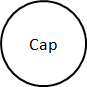 Lampiran 7. Format Penyusunan Rujukan dan Daftar PustakaPenulisan Daftar Pustaka menggunakan sistem harvard (author-date style). Sistem harvard menggunakan nama penulis dan tahun publikasi dengan urutan pemunculan berdasarkan nama penulis secara alfabetis. Publikasi dari penulis yang sama dan dalam tahun yang sama ditulis dengan cara menambahkan huruf a, b, atau c dan seterusnya tepat di belakang tahun publikasi (baik penulisan dalam daftar pustaka maupun sitasi dalam naskah tulisan). Alamat Internet ditulis menggunakan huruf italic. Terdapat banyak varian dari sistem harvard yang digunakan dalam berbagai jurnal di dunia. Contoh:Sumber Penulisan BukuPenulis1, Penulis2 dst. (Nama belakang, nama depan disingkat). Tahun publikasi. Judul Buku cetak miring. Edisi, Penerbit.Tempat Publikasi.O’Brien, J.A. dan J.M.Marakas. 2011. Management Information Systems. Edisi ke-10. McGraw-Hill. New York. USA.Sumber Penulisan Artikel atau JurnalPenulis1, Penulis2 dst, (Nama belakang, nama depan disingkat).Tahun publikasi. Judul artikel.Nama Jurnal cetak miring.Volume (Nomor):Halaman.Cartlidge, J. 2012. Crossing boundaries: Using fact and fiction in adult learning. The Journal of Artistic and Creative Education. 6 (1):94-111.Sumber Penulisan Prosiding Seminar/KonferensiPenulis1, Penulis2 dst, (Nama belakang, nama depan disingkat).Tahun publikasi. Judul artikel. Nama Konferensi (cetak miring).Tanggal, Bulan dan Tahun, Kota, Negara. Halaman.Michael, R 2011. Integrating innovation into enterprise architecture management. Proceeding on Tenth International Conference on Wirt-schafts Informatik.16-18February 2011, Zurich, Swiss. pp.776-786.Sumber Penulisan Skripsi, Tesis, DisertasiPenulis (Nama belakang, nama depan disingkat). Tahun publikasi. Judul. Skripsi,Tesis,atau Disertasi (dicetak miring). Universitas.Soegandhi 2009. Aplikasi model kebangkrutan pada perusahaan daerah di Jawa Timur. Tesis.Fakultas Ekonomi Universitas Joyonegoro, Surabaya.Sumber Penulisan WebsitePenulis (Nama belakang, nama depan disingkat).Tahun. Judul. Alamat Uniform Resources Locator (URL). Tanggal diakses.Ahmed, S. dan A. Zlate 2012. Capital flows to emerging market economies: A brave new world Hyperlink reference not valid. URL: https://newworld/234/paper. Diakses tanggal 18 Juni 2013.Lampiran 8. Formulir Penilaian ArtikelJudul Kegiatan	:	..............................................................................Bidang kegiatan	:	PKM-AIBidang Ilmu	:	..............................................................................Penulis Utama	:	..............................................................................NIM	:	..............................................................................Jumlah anggota	:	OrangAnggota 1	:	..............................................................................Anggota 2	:	..............................................................................Dosen pendamping	:	..............................................................................Perguruan Tinggi	:	..............................................................................Fakultas/Program Studi	:	..............................................................................Keterangan: Skor: 1, 2, 3, 5, 6, 7 (1 = Buruk; 2 = Sangat kurang; 3 = Kurang; 5 = Cukup; 6= Baik; 7 = Sangat baik); Nilai = Bobot x SkorKomentar Penilai: ..........................................................................................................Kota,tanggal-bulan-tahun Penilai,Tandatangan( Nama Lengkap)DAFTAR ISIPKM-GAGASAN FUTURISTIK KONSTRUKTIF (PKM-GFK)	2Pendahuluan	2Tujuan	2Ruang Lingkup	2Luaran	3Kriteria Pengusulan	3Sistematika Proposal	4Sistematika Video	4Seleksi dan Evaluasi	5Sistematika Laporan GFK	5Poster	7LAMPIRAN	8Lampiran 1. Format Jadwal Kegiatan	8Lampiran 2. Biodata Ketua dan Anggota	8Lampiran 3. Biodata Dosen Pendamping	9Lampiran 4. Format Justifikasi Anggaran Kegiatan (contoh)	10Lampiran 5. Susunan Organisasi Tim Kegiatan dan Pembagian Tugas	10Lampiran 6. Surat Pernyataan Ketua Pelaksana	11Lampiran 7. Format Penyusunan Rujukan dan Daftar Pustaka	12Lampiran 8.  Formulir Penilaian Proposal	13Lampiran 9. Sinopsis PKM-GFK	14Lampiran 10. Formulir Penilaian Laporan GFK	15Lampiran 11.  Formulir Penilaian Presentasi REKTOR CUP	16Lampiran 12. Format dan Kriteria Penilaian Poster	18PKM-GAGASAN FUTURISTIK KONSTRUKTIF (PKM-GFK)PendahuluanSDGs 2015-2030 (//www.un.org/sustainabledevelopment/) telah dijadikan tujuan pembangunan berkelanjutan di berbagai belahan dunia termasuk Indonesia. Isu yang terangkum dalam 17 tujuan pembangunan berkelanjutan tersebut menjadi acuan utama dalam pemilihan topik PKM-GFK. Disamping itu berbagai keprihatinan dan masalah bangsa Indonesia yang tidak kalah pentingnya juga dapat menjadi acuan. PKM-GFK didesain dan diekspos melalui media masa YOUTUBE merupakan salah satu cara memanfaatkan era digital yang saat ini melanda dunia. Sementara jenis media sosial lainnya seperti instagram, facebook dan lain-lainnya, untuk sementara waktu belum dimanfaatkan sebagai wahana untuk mengekspos PKM-GFK.TujuanPKM-GFK bertujuan untuk memotivasi partisipasi mahasiswa dalam mengelola imajinasi, persepsi dan nalarnya, memikirkan tatakelola yang futuristik namun konstruktif sebagai upaya pencapaian tujuan SDGs di Indonesia ataupun solusi keprihatinan bangsa Indonesia. Kesemuanya dimulai dari ‘gagasan’, lalu dilanjutkan ‘narasi’, yang pada akhirnya diwujudkan dalam ‘karya’.Ruang LingkupPKM-GFK mengacu kepada 17 tujuan pembangunan berkelanjutan, SDGs berikut :Tanpa kemiskinan (no poverty) yaitu tidak ada kemiskinan dalam bentuk apapun di seluruh penjuru duniaTanpa kelaparan (zero hunger) yaitu tidak ada lagi kelaparan, mencapai ketahanan pangan, perbaikan nutrisi serta mendorong budidaya pertanian yang berkelanjutanKesehatan yang baik dan kesejahteraan (good health and well-being) yaitu menjamin kehidupan yang sehat serta mendorong kesejahteraan bagi seluruh masyarakat di segala umurPendidikan berkualitas (quality education) yaitu menjamin pemerataan pendidikan yang berkualitas dan meningkatkan kesempatan belajar untuk semua orangKesetaraan gender (gender equality) yaitu mencapai kesetaraan gender dan memberdayakan kaum ibu dan perempuanAir bersih dan sanitasi (clean water and sanitation) yaitu menjamin ketersediaan air bersih dan sanitasi yang berkelanjutan untuk semua orangEnergi bersih dan terjangkau (affordable and clean energy) yaitu menjamin akses terhadap sumber energi yang terjangkau, terpercaya, berkelanjutan dan modern untuk semua orangPertumbuhan ekonomi dan pekerjaan yang layak (decent work and economic growth) yaitu mendukung perkembangan ekonomi yang berkelanjutan, lapangan kerja yang produktif serta pekerjaan yang layak untuk semua orangIndustri, inovasi dan infrastruktur (industry, innovation and infrastructure) yaitu membangun infrastruktur yang berkualitas, mendorong peningkatan industri yang berkelanjutan serta mendorong inovasiMengurangi kesenjangan (reduced inequalities) yaitu mengurangi ketidaksetaraan baik di dalam sebuah negara maupun di antara negara-negara di duniaKeberlanjutan kota dan komunitas (sustainable cities and cummunities) yaitu membangun kota-kota serta pemukiman yang berkualitas, aman dan berkelanjutanKonsumsi dan produksi bertanggungjawab (responsible consumption and production) yaitu menjamin keberlangsungan konsumsi dan pola produksiAksi terhadap iklim (climate action) yaitu bertindak cepat untuk memerangi perubahan iklim dan dampaknyaKehidupan bawah laut (live below water) yaitu melestarikan dan menjaga kesinambungan laut dan kehidupan sumber daya laut untuk perkembangan yang berkelanjutanKehidupan di darat (life on land) yaitu melindungi, mengembalikan dan meningkatkan keberlangsungan pemakaian ekosistem darat, mengelola hutan secara berkelanjutan, mengurangi tanah tandus serta tukar guling tanahInstitusi peradilan yang kuat dan kedamaian (peace, justice and strong institution) yaitu meningkatkan perdamaian termasuk masyarakat untuk pembangunan berkelanjutan, menyediakan akses untuk keadilan bagi semua orang termasuk lembaga dan bertanggungjawab untuk seluruh kalanganKemitraan untuk mencapai tujuan (partnership for the goal) yaitu memperkuat implementasi dan menghidupkan kembali kemitraan global untuk pembangunan yang berkelanjutanIsu nasional yang menjadi keprihatinan bangsa Indonesia juga dapat menjadi acuan dalam penyusunan PKM-GFK antara lain:KorupsiNarkobaNKRIBencana alamBahasa daerahKonservasi satwa liarLuaranLuaran PKM-GFK berupa video yang di unggah ke YOUTUBE dengan isi tatakelola futuristik dan konstruktif untuk mencapai tujuan pembangunan berkelanjutan atau yang mengandung solusi atas keprihatinan bangsa Indonesia dan Laporan GFKKriteria PengusulanKriteria, persyaratan pengusul, dan tata cara pengusulan dijelaskan pada poin poin sebagai berikut:Peserta adalah kelompok mahasiswa aktif program pendidikan S-1 atau Diploma yang terdaftar di PD-DiktiKelompok peneliti pengusul berjumlah 3 (tiga) orang, terdiri dari satu orang ketua dan dua orang anggotaNama semua pengusul (ketua dan anggota) ditulis lengkap dan tidak boleh disingkatBidang kajian harus sesuai dengan bidang ilmu ketua peneliti, atau tim pengusul. Anggota dari lintas bidang sangat dianjurkanMahasiswa pengusul dapat berasal dari berbagai program studi yang berbeda atau dari satu program studi yang sama, dalam satu Perguruan Tinggi yang samaSistematika ProposalJudul PKM tidak boleh menggunakan akronim atau singkatan yang tidak baku dan hanya diperbolehkan maksimal 20 kata.Mahasiswa menyusun dan mengunggah proposal yaitu isian kelengkapan (sampul dan pengesahan), halaman utama (halaman inti dan lampiran), halaman inti (jadwal kegiatan, tautan video YOUTUBE dan sinopsis), berkas diunggah ke SIMBelmawa dengan penamaan file namaketuapeneliti_namapt_PKM-GFK.pdf untuk divalidasi dosen pendamping dan disahkan oleh pimpinan perguruan tinggi bidang kemahasiswaan.Proposal ditulis menggunakan huruf Times New Roman ukuran 12 dengan jarak baris 1,15 spasi, ukuran kertas A-4, margin kiri 4 cm, margin kanan, atas, dan bawah masing-masing 3 cm. Halaman kelengkapan sampul sampai dengan daftar isi diberi nomor halaman dengan huruf: i, ii, iii,.. dst., yang diletakkan pada sudut kanan bawah. Halaman utama yang dimulai dari pendahuluan sampai dengan lampiran diberi nomor halaman dengan angka arab: 1, 2, 3,….dst, yang diletakkan pada sudut kanan atas. Format penulisan mengikuti sistematika sebagai berikutBAB 1. JADWAL KEGIATANBAB 2. TAUTAN VIDEO YOUTUBEBAB 3. SINOPSIS KONTEN MAKSIMAL 500 KATA LAMPIRANLampiran 1. Biodata Ketua dan Anggota, Biodata Dosen Pendamping Lampiran 2. Justifikasi Anggaran KegiatanLampiran 3. Susunan Organisasi Tim Peneliti dan Pembagian Tugas Lampiran 4. Surat Pernyataan Ketua PelaksanaSistematika VideoVideo YOUTUBE diberi judul berupa salah satu dari 17 (tujuh belas) tujuan pembangunan berkelanjutan atau yang mengandung solusi atas keprihatinan bangsa Indonesia, diikuti sub- judul dari aspek utama yang dibahas terkait isu pada judul. Selanjutnya ditampilkan konten berupa tahapan proses menuju pola tatakelola yang dinilai tepat dalam pencapaian tujuan dan rekomendasi tim atau solusi atas isu keprihatinan bangsa Indonesia.Skenario naskah berdurasi durasi 3 sampai 7 menit dengan resolusi minimal 480P yang selanjutnya diunggah pada kanal YOUTUBE Belmawa dan alamat tautan (link) diunggah ke SIMBelmawa. Konten YOUTUBE dapat berupa video berisi gambar, foto atau animasi, video clip, film pendek, musik atau kombinasinya.Seleksi dan EvaluasiPola seleksi PKM-GFK melibatkan review administratif (khususnya halaman pengesahan) diikuti review substantif yang fokus pada :Kejelasan alur pemikiran (Fiksi, Dokumentasi dan Eksperimen).Kualitas visualisasi kontenDurasi 3-7 menitBerdasarkan hasil penilaian, artikel PKM-GFK akan dikelompokkan ke dalam 3 (tiga) ketegori sebagai berikut :Tidak lolos seleksi yaitu bagi artikel yang nilainya lebih rendah dari batas minimum untuk dinyatakan lolos seleksi. Batas nilai minimal tergantung dari mutu video PKM-GFK yang dinilai secara keseluruhanLolos seleksi tetapi tidak diundang ke REKTOR CUP yaitu bagi video yang nilainya melebihi atau sama dengan batas minimal lolos seleksi akan tetapi nilainya masih di bawah batas nilai minimal untuk diikutsertakan ke REKTOR CUP. Nilai yang masuk kategori ini akan diberi insentif sebesar Rp 4.000.000,- (Empat Juta Rupiah)Lolos seleksi dan diikutsertakan di REKTOR CUP yaitu bagi video yang nilainya lebih dari batas minimal nilai lolos seleksi dan nilai lolos ke REKTOR CUP. Video yang masuk kategori ini disamping diikutsertakan ke REKTOR CUP juga akan diberi insentif sebesar Rp.4.000.000,- (Empat Juta Rupiah)Nilai penentu kelompok mahasiswa PKM-GFK ke REKTOR CUP adalah Nilai Video yang diunggah. Ranking PKM-GFK di REKTOR CUP ditentukan melalui nilai tertinggi rata-rata ketiga juri kelas. Sedangkan jumlah perolehan suara peserta di dalam kelas PKM-GFK bagi masing- masing tim menjadi penentu Tim Favorit Kelas. Proposal, video, presentasi dan diskusi akan dinilai oleh 3 (tiga) reviewer yang menguasai bidang ilmu seni, ilmu sosial humaniora, dan ilmu eksakta.Sistematika Laporan GFKProposal yang dinyatakan sebagai peraih insentif wajib menyusun dan mengunggah laporan GFK yaitu isian kelengkapan (sampul dan pengesahan), halaman utama (daftar isi, halaman inti dan lampiran), halaman inti (pendahuluan sampai dengan daftar pustaka) maksimum 7 (tujuh) halaman, berkas diunggah ke SIMBelmawa dengan penamaan file namaketuapeneliti_namapt_PKM-GFK.pdf untuk divalidasi dosen pendamping dan disahkan oleh pimpinan perguruan tinggi bidang kemahasiswaan.Laporan GFK ditulis menggunakan huruf Times New Roman ukuran 12 dengan jarak baris 1,15 spasi, ukuran kertas A-4, margin kiri 4 cm, margin kanan, atas, dan bawah masing- masing 3 cm. Halaman kelengkapan sampul sampai dengan daftar isi diberi nomor halaman dengan huruf: i, ii, iii,.. dst., yang diletakkan pada sudut kanan bawah. Halaman utama yang dimulai dari pendahuluan sampai dengan lampiran diberi nomor halaman dengan angka arab: 1, 2, 3,….dst, yang diletakkan pada sudut kanan atas. Format penulisan mengikuti sistematika sebagai berikut:DAFTAR ISIBAB 1. PENDAHULUAN (SUMBER INSPIRASI TANTANGAN INTELEKTUAL)Pendahuluan mencakup latar belakang atas isu atau permasalahan serta urgensi dan rasionalisasi kegiatan. Tujuan kegiatan dan gagasan pemecahan masalah disajikan dalam bagian ini. Tinjauan pustaka yang relevan merujuk berbagai sumber pustaka, pandangan singkat para pelaksana/praktisi lain yang pernah melakukan pembahasan topik terkait untuk menerangkan kemutakhiran dan kreativitas substansi karya serta manfaat dan keberlanjutannya, dimasukkan dalam bagian ini.Pendahuluan merupakan uraian, deskripsi, rangkuman, yang menjelaskan isi video secara umum, kutipan bagian yang memperjelas isi video, kaitannya dengan konteks situasi yang sedang hangat di masyarakat atau SDGs, yang bersifat pemancing untuk menarik perhatian audiens.Pendahuluan dapat dimulai dengan memperkenalkan pelaksana, karya yang pernah dihasilkan berbentuk apa saja, dan prestasi apa yang pernah diperoleh. Selanjutnya dapat juga membandingkan dengan video sejenis yang sudah diproduksi, baik oleh pelaksana sendiri maupun pembuat yang lain. Pendahuluan boleh saja memaparkan kekhasan atau sosok pelaksana, memaparkan keunikan karya video, merumuskan tema video, mengungkapkan kritik terhadap kelemahan video yang mungkin masih ada (otokritik) serta mengungkapkan kesan terhadap video.BAB 2. METODE PELAKSANAAN (KONSTRUKSI DARI INSPIRASI)Secara umum, metode berisi tentang bagaimana pelaksanaan dilakukan termasuk waktu, lama, dan tempat. Di samping itu juga menjelaskan bahan dan alat yang digunakan, teknik untuk berkarya, cara olah produksi dan evaluasi proses berkarya yang dilakukan. Maka selanjutnya tiga aspek penting dalam metode pembuatan film pada akhirnya dapat ditekankan, yakni mengolah Fiksi, menampilkan aspek Dokumentatif dan upaya eksperimental.BAB 3. HASILLaporan PKM-GFK menggambarkan fungsi informatif, yakni menginformasikan keberadaan isu terkait karya video, sehingga audiens merasa tertarik untuk mengetahuinya lebih lanjut. Tulisan diharapkan memberikan fungsi akademik, yakni presensi dalam membentuk wacana keilmuan serta berbagai pengalaman dan sudut pandang tentang topik tertentu yang dijadikan fokus ulasan.Tujuan Laporan ini adalah memberikan sebuah pemahaman & informasi secara komprehensif kepada suatu masyarakat atau audiens tentang isi video yang diulasnya. Mengajak audiens agar mendiskusikan dan memikirkan lebih jauh tentang permasalahan yang diangkat yang ada di dalam video tersebut. Memberikan suatu pertimbangan kepada audiens tentang baik/bagus/pantas atau tidaknya video itu untuk disaksikan atau dipublikasikan. Memberikan suatu jawaban mengenai pertanyaan-pertanyaan yang mungkin timbul dari audiens ketika video dirilis. Memberikan sugesti kepada audiens, apakah sebuah video/film patut disaksikan/ditonton secara luas. Melukiskan dan memaparkan pendapatnya melalui sebuah pertimbangan atau penilaian. Memberikankriteria-kriteria yang jelas dalam mengemukakan pendapatnya itu.Dalam kaitannya dengan tujuan tersebut maka diperlukan pertimbangan untuk menyajikan hal-hal menyangkut keinginan pelaksana yang disajikan dalam resensi secara metaanalisis, yaitu mengkaji landasan filosofis dan akademis yang dijadikan dasar karya video. Kajian yang dimaksud misalnya seperti landasan idealisme, paradigma audiens yang hendak dikembangkan melalui karyanya, dan fokus pengembangan ketrampilan dan pengenalan bagi audiens terhadap karya. Dapat juga digambarkan kepentingan audiens sehingga bisa terbantu mendapatkan informasi yang diperlukan sehingga antara pelaksana dan audiens bisa terjembatani dengan hadirnya tulisan ulasan ini. Materi video disajikan untuk menunjukkan bahwa materi tersebut tepat bagi segmen audiens yang menjadi targetnya.BAB 4. PENUTUP (SIMPULAN DAN SARAN)Simpulan berisi saran atau pernyataan bahwa karya video tersebut penting untuk siapa dan mengapa.UCAPAN TERIMAKASIHUcapan terima kasih ditujukan kepada para pihak yang telah memberikan kontribusi. DAFTAR PUSTAKALAMPIRAN- Bukti-bukti pendukung kegiatanPosterKelompok yang lolos ke REKTOR CUP disamping diwajibkan mempresentasikan proposalnya, juga diwajibbkan membuat poster dengan tata cara pembuatan poster mengikuti aturan umum pembuatan poster PKM (lihat Buku 1)LAMPIRANLampiran 1. Format Jadwal KegiatanLampiran 2. Biodata Ketua dan AnggotaIdentitas DiriKegiatan Kemahasiswaan Yang Sedang/Pernah DiikutiPenghargaan Yang Pernah DiterimaSemua data yang saya isikan dan tercantum dalam biodata ini adalah benar dan dapat dipertanggungjawabkan secara hukum. Apabila di kemudian hari ternyata dijumpai ketidaksesuaian dengan kenyataan, saya sanggup menerima sanksi.Demikian biodata ini saya buat dengan sebenarnya untuk memenuhi salah satu persyaratan dalam pengajuan PKM-GFK.Kota, tanggal-bulan-tahun Ketua/Anggota TimTanda tangan( Nama Lengkap )Lampiran 3. Biodata Dosen PendampingIdentitas DiriRiwayat PendidikanRekam Jejak Tri Dharma PT Pendidikan/PengajaranPenelitianPengabdian Kepada MasyarakatSemua data yang saya isikan dan tercantum dalam biodata ini adalah benar dan dapat dipertanggungjawabkan secara hukum. Apabila di kemudian hari ternyata dijumpai ketidaksesuaian dengan kenyataan, saya sanggup menerima sanksi.Demikian biodata ini saya buat dengan sebenarnya untuk memenuhi salah satu persyaratan dalam pengajuan PKM-GFK.Kota, tanggal-bulan-tahun Dosen PendampingTanda tangan( Nama Lengkap )Lampiran 4. Format Justifikasi Anggaran Kegiatan (contoh)Catatan:Perhatikan hasil perkalian dan penjumlahan agar tidak terjadi penolakan yang diakibatkannya.Lampiran 5. Susunan Organisasi Tim Kegiatan dan Pembagian TugasLampiran 6. Surat Pernyataan Ketua PelaksanaKOP PERGURUAN TINGGISURAT PERNYATAAN KETUA TIM PELAKSANAYang bertandatangan di bawah ini:Nama	: ………………………………………..NIM	: ………………………….……………..Program Studi	: …………………………………….…..Fakultas	:……………………………….………..Dengan ini menyatakan bahwa proposal PKM-GFK saya dengan judul	yangdiusulkan untuk tahun anggaran	adalah asli karya kami dan belum pernah dibiayai olehlembaga atau sumber dana lain.Bilamana di kemudian hari ditemukan ketidaksesuaian dengan pernyataan ini, maka saya bersedia dituntut dan diproses sesuai dengan ketentuan yang berlaku dan mengembalikan seluruh biaya yang sudah diterima ke kas negara.Demikian pernyataan ini dibuat dengan sesungguhnya dan dengan sebenar-benarnya.Kota, Tanggal-Bulan-TahunDosen Pendamping,Yang menyatakan,Meterai Rp. 6.000 Tanda tangan( 		) NIDN/NIDK.Mengetahui,(Nama Lengkap) NIM.Wakil/Pembantu Dekan atauKetua Jurusan/Departemen/Program Studi/ Pembimbing Unit Kegiatan MahasiswaTanda tangan(Nama Lengkap) NIP/NIK.Lampiran 7. Format Penyusunan Rujukan dan Daftar PustakaPenulisan Daftar Pustaka menggunakan sistem harvard (author-date style). Sistem harvard menggunakan nama penulis dan tahun publikasi dengan urutan pemunculan berdasarkan nama penulis secara alfabetis. Publikasi dari penulis yang sama dan dalam tahun yang sama ditulis dengan cara menambahkan huruf a, b, atau c dan seterusnya tepat di belakang tahun publikasi (baik penulisan dalam daftar pustaka maupun sitasi dalam naskah tulisan). Alamat Internet ditulis menggunakan huruf italic. Terdapat banyak varian dari sistem harvard yang digunakan dalam berbagai jurnal di dunia.Contoh:Sumber Penulisan BukuPenulis1, Penulis2 dst. (Nama belakang, nama depan disingkat). Tahun publikasi. Judul Buku cetak miring. Edisi, Penerbit.Tempat Publikasi.O’Brien, J.A. dan J.M.Marakas. 2011. Management Information Systems. Edisi ke-10. McGraw-Hill. New York. USA.Sumber Penulisan Artikel atau JurnalPenulis1, Penulis2 dst, (Nama belakang, nama depan disingkat).Tahun publikasi. Judul artikel.Nama Jurnal cetak miring.Volume (Nomor):Halaman.Cartlidge, J. 2012. Crossing boundaries: Using fact and fiction in adult learning. The Journal of Artistic and Creative Education. 6 (1):94-111.Sumber Penulisan Prosiding Seminar/KonferensiPenulis1, Penulis2 dst, (Nama belakang, nama depan disingkat).Tahun publikasi. Judul artikel. Nama Konferensi (cetak miring).Tanggal, Bulan dan Tahun, Kota, Negara. Halaman.Michael, R 2011. Integrating innovation into enterprise architecture management. Proceeding on Tenth International Conference on Wirt-schafts Informatik.16-18February 2011, Zurich, Swiss. pp.776-786.Sumber Penulisan Skripsi, Tesis, DisertasiPenulis (Nama belakang, nama depan disingkat). Tahun publikasi. Judul. Skripsi,Tesis,atau Disertasi (dicetak miring). Universitas.Soegandhi 2009. Aplikasi model kebangkrutan pada perusahaan daerah di Jawa Timur. Tesis.Fakultas Ekonomi Universitas Joyonegoro, Surabaya.Sumber Penulisan WebsitePenulis (Nama belakang, nama depan disingkat).Tahun. Judul. Alamat Uniform Resources Locator (URL). Tanggal diakses.Ahmed, S. dan A. Zlate 2012. Capital flows to emerging market economies: A brave new world Hyperlink reference not valid. URL: https://newworld/234/paper. Diakses tanggal 18 Juni 2013.Lampiran 8. Formulir Penilaian ProposalJudul Kegiatan	:	..............................................................................Bidang kegiatan	:	PKM-GFKBidang Ilmu	:	..............................................................................Penulis Utama	:	..............................................................................NIM	:	..............................................................................Jumlah anggota	:	2 OrangAnggota 1	:	..............................................................................Anggota 2	:	..............................................................................Dosen pendamping	:	..............................................................................Perguruan Tinggi	:	..............................................................................Fakultas/Program Studi	:	..............................................................................Keterangan:Skor: 1, 2, 3, 5, 6, 7 (1 = Buruk; 2 = Sangat kurang; 3 = Kurang; 5 = Cukup; 6 = Baik; 7 = Sangat baik); Nilai = Bobot x SkorKomentar Penilai:........................................................................................................................................................................................................................................................................................................Kota,tanggal-bulan-tahun Penilai,Tandatangan( Nama Lengkap)Lampiran 9. Sinopsis PKM-GFKLampiran 10. Formulir Penilaian Laporan GFKJudul Kegiatan	:	…...........................................................................Bidang kegiatan	:	PKM-GFKBidang Ilmu	:	…...........................................................................Ketua Pelaksana	:	…...........................................................................NIM	:	…...........................................................................Jumlah anggota	:	2	OrangAnggota 1	:	…...........................................................................Anggota 2	:	…...........................................................................Dosen Pembimbing	:	…...........................................................................Perguruan Tinggi	:	…...........................................................................Fakultas/Program Studi	:	…...........................................................................Keterangan :Skor : 1, 2, 3, 5, 6, 7 (1 = Buruk; 2 = Sangat kurang; 3 = Kurang; 5 = Cukup; 6 = Baik; 7 = Sangat baik);Nilai = Bobot x Skor Komentar Penilai. ..................................................................................................................................................Kota, tanggal-bulan-tahun Penilai,Tanda tangan( Nama Lengkap )Lampiran 11. Formulir Penilaian Presentasi REKTOR CUPJudul Kegiatan	:	..............................................................................Bidang kegiatan	:	PKM-GFKBidang Ilmu	:	..............................................................................Ketua Pelaksana	:	..............................................................................NIM	:	..............................................................................Jumlah anggota	:	2 OrangAnggota 1	:	..............................................................................Anggota 2	:	..............................................................................Dosen Pembimbing	:	..............................................................................Perguruan Tinggi	:	..............................................................................Fakultas/Program Studi	:	..............................................................................Keterangan : Skor : 1, 2, 3, 5, 6, 7 (1 = Buruk; 2 = Sangat kurang; 3 = Kurang; 5 = Cukup; 6 = Baik; 7 = Sangat baik); Nilai = Bobot x SkorKomentar Penilai..................................................................................................................................................................................................................................................................Kota, tanggal-bulan-tahun Penilai,Tanda tangan( Nama Lengkap )*) Nilai Kelas PKM GFK adalah 70% nilai presentasi dan 30% nilai resensi laporan akhir.Lampiran 12. Format dan Kriteria Penilaian PosterJudul Program	:	..............................................................................Bidang PKM	:	..............................................................................Perguruan Tinggi	:	..............................................................................Fakultas/Program Studi	:	..............................................................................Nama Ketua Pelaksana	:	..............................................................................Jumlah anggota	:	2 OrangKeterangan:Skor: 1, 2, 3, 5, 6, 7 (1 = Buruk; 2 = Sangat kurang; 3 = Kurang; 5 = Cukup; 6 = Baik; 7 = Sangat baik); Nilai = Bobot x SkorKomentar Penilai...................................................................................................................................Kota, tanggal-bulan-tahun Penilai,Tanda tangan( Nama Lengkap )SKEMAKRITERIAKRITERIAKRITERIAKRITERIAKRITERIAKRITERIASKEMAInti KegiatanKriteria keilmuanPendidika nAnggota**PendanaanLuaranPKM-P *Pengamatan mendalam berbasis iptek untukmengungkap informasi baru.Sesuai bidang ilmu, lintas bidang di anjurkanDiploma, S13 orangRp 5 s.d12,5 jutaLap Kemajuan, Lap Akhir, Artikel Ilmiah, dan/atau Produk ProgramPKM-K*Produk iptek sebagai komoditas usaha mahasiswaTidak terikat bidang ilmuDiploma, S13-5orangRp 5 s.d12,5 jutaLap Kemajuan, Lap Akhir, Artikel Ilmiah, ProdukUsahaPKM-M*Solusi iptek (teknologi/manajemen) bagi mitra non profitTidak terikat bidang ilmuDiploma, S14-6orangRp 5 s.d12,5 jutaLap Kemajuan, Lap Akhir, ArtikelIlmiah dan/atau Produk ProgramPKM-T*Solusi iptek (teknologi/manaje men) bagi mitraprofitSesuai bidang ilmu, lintas bidang di anjurkanDiploma, S14-6orangRp 5 s.d12,5 jutaLap Kemajuan, Lap Akhir, Artikel Ilmiah dan/atauProduk ProgramPKM-KC*Karya berupa hasil konstruksi karsa yang fungsionalSesuai bidang ilmu, lintas bidang di anjurkanDiploma, S13 orangRp 5 s.d12,5 jutaLap Kemajuan, Lap Akhir, Artikel Ilmiah dan Prototip atauProduk FungsionalPKM-AIArtikel ilmiah hasil kegiatan akademikmahasiswa.Sesuai bidang ilmu, lintas bidang di anjurkanDiploma, S13 orangInsentif Rp 3 jutaArtikel IlmiahPKM-GT*Karya tulis memuat ide berupa konsep perubahandi masa depanTidak terikat bidang ilmuDiploma, S13 orangInsentif Rp 3 jutaArtikel Ilmiah memuat konsep perubahan ataupengembanganPKM-GFK*Isu SDGs dan isu NasionalDiperkenankan berbeda bidang ilmu, lintas bidang ilmu di anjurkanDiploma, S13 orangInsentif Rp. 4 jutaVideo yang diunggah ke YOUTUBE, danLaporan GFKJenis PKMPenjelasan UmumPKM-PTopik tidak dibatasi namum sedapat mungkin dikaitkan dengan penyelesaian masalah kekinian, judul hendaknya tidak menggunakan akronim atau singkatan yang tidak baku dan hanya diperbolehkan maksimal 20 kata.PKM-PE bertujuan untuk mengungkap hubungan sebab-akibat, aksi-reaksi, rancang bangun, perilaku sosial, ekonomi, pendidikan, kesehatan atau budaya baik dalam aspek eksperimental maupun deskriptif. Mengingat sifat dan metode program yang berbeda maka PKM-P dikelompokkan menjadi PKM- Penelitian Eksakta (PKM- PE) dan Sosial Humaniora (PKM-SH).PKM-PE meliputi penelitian yang mengungkap hubungan sebab-akibat, aksi- reaksi, rancang bangun, eksplorasi, materi alternatif, desain produk atraktif, blue print dan sejenisnya atau identifikasi senyawa kimia aktif.PKM-PSH meliputi penelitian yang mengungkap hubungan sebab-akibat, penelitian deskriptif tentang perilaku sosial, ekonomi, pendidikan, kesehatan atau budaya masyarakat baik terkait dengan kearifan lokal maupun perilaku kontemporer.PKM-KTopik tidak dibatasi namum sedapat mungkin dikaitkan dengan penyelesaian masalah kekinian, judul hendaknya tidak menggunakan akronim atau singkatan yang tidak baku dan hanya diperbolehkan maksimal 20 kata.PKM-K bertujuan untuk menumbuhkan pemahaman dan keterampilan mahasiswa dalam menghasilkan komoditas unik serta merintis kewirausahaan yang berorientasi pada profit. Namun, dalam hal ini lebih mengutamakan keunikan dan kemanfaatan komoditas usaha (ada muatan intelektual) daripada profit. Pelaku utama adalah mahasiswa, sementara pihak lainnya hanya sebagai faktor pendukung.PKM-MTopik tidak dibatasi namum sedapat mungkin dikaitkan dengan penyelesaian masalah kekinian, judul hendaknya tidak menggunakan akronim atau singkatan yang tidak baku dan hanya diperbolehkan maksimal 20 kata.PKM-M bertujuan untuk menumbuhkan empati mahasiswa kepada persoalan yang dihadapi masyarakat melalui penerapan iptek kampus yang menjadi solusi tepat bagi persoalan atau kebutuhan masyarakat yang tidak berorientasi pada profit. Direkomendasikan merupakan respon persoalan yang disampaikan masyarakat dan bukan inisiatif mahasiswa. diperlukan Surat Pernyataan Kesediaan Bekerjasama antara Pengusul dan kelompok masyarakat calon mitra. Jika masyarakat mitra adalah kelompok masyarakat (bukan pemerintah desa atau dusun), maka yang bertandatangan sebagai mitra bukan Kepala Desa atau RT/RW tetapi kelompok yang akan memperoleh manfaat program. Surat termaksud disertakan dalam lampiran proposal.PKM-TTopik tidak dibatasi namum sedapat mungkin dikaitkan dengan penyelesaian masalah kekinian, judul hendaknya tidak menggunakan akronim atau singkatan yang tidak baku dan hanya diperbolehkan maksimal 20 kata.PKM-T bertujuan untuk membuka wawasan iptek mahasiswa terhadap persoalan yang dihadapi dunia usaha (usaha mikro sampai perusahaan besar) atau masyarakat yang berorientasi pada profit seperti bidan yang memiliki Klinik Bersalin, petani, nelayan, pedagang jamu gendong, tukang becak dan lain-lain. Solusi iptek yang diimplementasikan harus merupakan respon persoalan prioritas yang disampaikan calon mitra.PKM-T mewajibkan adanya Surat Pernyataan Kesediaan Bekerjasama antara Pengusul dan calon Mitra. Surat termaksud disertakan dalam lampiran proposal.PKM-KCTopik tidak dibatasi namum sedapat mungkin dikaitkan dengan penyelesaian masalah kekinian, judul hendaknya tidak menggunakan akronim atau singkatan yang tidak baku dan hanya diperbolehkan maksimal 20 kata.PKM-KC bertujuan membentuk kemampuan mahasiswa mengkreasikan sesuatu yang baru dan fungsional atas dasar karsa dan nalarnya. Karya cipta tersebut bisa saja belum memberikan kemanfaatan langsung bagi pihak lain. PKM-KC tidak meniru produk eksisting baik di dalam maupun luar negeri, kecuali memodifikasi prinsip dan/atau fungsinya.PKM-AITopik tidak dibatasi namum sedapat mungkin dikaitkan dengan penyelesaian masalah kekinian, judul hendaknya tidak menggunakan akronim atau singkatan yang tidak baku dan hanya diperbolehkan maksimal 20 kata.PKM-AI bertujuan untuk memberi pengalaman mahasiswa menghasilkan karya tulis ilmiah. Merupakan program penulisan artikel ilmiah yang bersumber dari hasil kegiatan akademik lainnya dalam bidang pendidikan, penelitian atau pengabdian kepada masyarakat (misalnya studi kasus, praktik lapang, KKN, PKM, magang).PKM-GTTopik tidak dibatasi namum sedapat mungkin dikaitkan dengan penyelesaian masalah kekinian, judul hendaknya tidak menggunakan akronim atau singkatan yang tidak baku dan hanya diperbolehkan maksimal 20 kata.PKM-GT bertujuan untuk meningkatkan daya imajinasi mahasiswa dalam merespon tantangan jaman, umumnya berupa konsep perubahan dan/atau pengembangan dari berbagai aspek berbangsa, bersifat futuristik, jangka panjang, tetapi berpotensi untuk direalisasikan.PKM-GFKTopik tidak dibatasi namum sedapat mungkin dikaitkan dengan penyelesaian masalah kekinian, judul hendaknya tidak menggunakan akronim atau singkatan yang tidak baku dan hanya diperbolehkan maksimal 20 kata.PKM-GFK bertujuan untuk memotivasi partisipasi mahasiswa dalam mengelola imajinasi, persepsi dan nalarnya, memikirkan tatakelola yangfuturistik namun konstruktif sebagai upaya pencapaian tujuan SDGs diIndonesia ataupun solusi keprihatinan bangsa Indonesia.KlasterJumlah Proposal PKM MaksimalJumlah Proposal PKM MaksimalJumlah Proposal PKM MaksimalJumlah Proposal PKM MaksimalKlasterPKM 5 BidangPKM AIPKM GTPKM GFKI7007575100II425404050III175252525IV100151515V501010101Pimpinan Perguruan Tinggi Penyelenggara yang ditunjuk menjadi tuan rumah oleh Ditjen Belmawa, atau yang mewakili, membuka pelaksanaan PKP2 luring secara resmi.2Tim Penilai sebagai wakil dari Ditjen Belmawa member penjelasan singkat tentangmaksud dan tujuan serta tata cara PKP23Pihak	Perguruan	Tinggi	Penyelenggara	PKP2	luring	menyediakan	petugaspendamping kegiatan PKP2 luring.4Perguruan Tinggi Penyelenggara menyediakan semua fasilitas peralatan pendukung kegiatan PKP2 luring (jaringan internet, Laptop, LCD projector, printer, kertas, tinta,dan lain-lain) yang diperlukan dalam menunjang pelaksanaan PKP2 luring5Tim Penilai memandu pelaksanaan PKP2 luring sesuai jadwal dan urutan tim PKMyang ditetapkan Perguruan Tinggi Penyelenggara.6Setiap Tim Pelaksana PKM mempresentasikan hasil kegiatannya selama maksimal 10 menit, dilanjutkan dengan diskusi dengan Tim Penilai selama maksimal 10 menit (alokasi waktu maksimal setiap Tim Pelaksana adalah 20 menit). Tim Penilai tidakdiperkenankan untuk mengurangi waktu presentasi setiap Tim Pelaksana PKM.7Setiap Tim Pelaksana PKM memiliki kesempatan yang sama untuk mempresentasikanhasil kegiatannya. Jika sampai batas akhir waktu pelaksanaan PKP2 luring masih ada Tim Pelaksan PKM yang tidak hadir, Tim Pelaksana tersebut secara otomatis dinyatakan gugur dan tidak memiliki hak untuk mengikuti tahapan penilaianselanjutnya.8Pengaturan urutan presentasi Tim Pelaksana P K M diserahkan sepenuhnya kepadaPerguruan Tinggi Penyelenggara, yang diberi tanggungjawab dengan mengikuti aturan yang telah ditentukan9Tim Penilai memberikan penilaian setelah proses PKP2 luring setiap Tim Pelaksanaselesai dilakukan10Atas seijin panitia tuan rumah, Tim Pelaksana PKM, karena kesibukan akademiknya,dapat saja melakukan pertukaran jadwal dengan Tim Pelaksana PKM lainnya.11Pelaksanaan PKP2 luring bersifat terbuka, dapat diikuti Tim Pelaksana PKM lainsesuai kapasitas ruang pelaksanaan PKP2 luring.12Dosen Pendamping Tim Pelaksana PKM yang sedang menjalani PKP2 luringdiperbolehkan berada di ruangan untuk mengamati pelaksanaan PKP2 luring sebagai proses pembelajaran, namun tidak diperkenankan untuk berpartisipasi dalam diskusi13Setiap Tim Pelaksana PKM harus membawa semua bukti fisik yang dapat menunjukkan kemajuan pelaksanaan pekerjaan PKM, berupa catatan harian, dokumentasi foto, video, prototip, piranti lunak, peralatan yang dihasilkan atau produkyang dihasilkan.14Tim Penilai tidak diperkenankan untuk membuat kriteria penilaian dan kegiatanPKP2 luring sendiri yang tidak pernah dibahas dalam penyamaan persepsi atau yang tercantum dalam pedoman PKP2 luring15Waktu pelaksanaan PKP2 luring setiap harinya adalah pukul 08.00-18.00 dan dapatdiperpanjang sesuai kesepakatan bersama sampai dengan pukul 20.00 waktu setempat16Tim Penilai melaksanakan PKP2 luring sesuai dengan jadwal yang telah disepakati dantidak diperkenankan untuk memadatkan acara PKP2 luring.17Setiap anggota Tim Penilai wajib mengikuti pedoman PKP2 luring (Etika, Pedoman PKP2 luring, Etika dan tata cara PKP2 luring) dan hasil penyamaan persepsi18Tim Penilai dan Pimpinan Perguruan Tinggi Bidang Kemahasiswaan atau pihak yang ditunjuk secara resmi oleh pihak Perguruan Tinggi wajib menandatangani Berita AcaraPKP2 luring.19Bagi Perguruan Tinggi yang tidak dikunjungi untuk pelaksanaan PKP2 luring karenaalasan-alasan tertentu, penilaian dilakukan secara daring atau melalui Laporan Kemajuan dan presentasi bentuk video (PKP2 daring)20Tim Penilai memberikan penilaian dengan angka dalam kisaran 100-700, sehinggadapat dengan jelas membedakan Tim Pelaksana PKM yang bagus dan yang tidak bagus21Penilaian Laporan Kemajuan dilakukan Tim Penilai dan nilainya menjadi komponen penilaian penetapan peserta REKTOR CUP. Setiap Tim Pelaksana PKM diwajibkan mengunggah Laporan Akhir dan Artikel Ilmiah Program dalam format PDF keSIMBelmawa dengan ukuran file maksimal 5 MB lihat bagian 4.1Pelaksanaan PKP2 ditekankan pada:Keserasian antara isi Laporan Kemajuan dengan tayangan Tim Pelaksana PKMEksplorasi aspek kognitif untuk menemukan level pemahaman ilmu pengetahuan Tim Pelaksana PKM yang berkaitan dengan pekerjaannyaPrediksi terukur prosentase kemajuan pelaksanaan pekerjaan PKM dan perkiraan waktu penyelesaian sisa pekerjaanb. Penilaian kreativitas ditekankan pada keunikan dan kemanfaatan produk PKM yang segera terasakan bagi masyarakat dan kelayakan Tim Pelaksana PKM sebagai kelompok intelektual untuk diundang ke REKTOR CUP2Tim Penilai berfungsi sebagai PENCERAH, menyampaikan saran penyempurnaan untuk menambah wawasan dan kinerja akademik mahasiswa.3Tim Penilai menggunakan format penilaian yang telah disediakan oleh Ditjen Belmawa secara daring melalui SIMBelmawa dalam melakukan penilaian PKP2 luring4Tim Penilai wajib mematuhi pedoman PKP2 luring, tatacara PKP2 luring, ketentuan dan etika penilai, serta menjaga integritas diri dan kredibilitas sebagai penilai.5Tim Penilai wajib merahasiakan hasil penilaiannya dan tidak diperkenankan untuk menyampaikan informasi apapun terkait hasil PKP 2 luring.6Tim Penilai mengembalikan semua bukti hasil kemajuan pelaksanaan pekerjaan Tim Pelaksana PKM berupa catatan harian, dokumentasi foto, video, prototip, piranti lunak, peralatan atau produk lain yang dihasilkan kepada Tim Pelaksana PKM.7Tim Penilai memberikan informasi kepada Perguruan Tinggi Penyelenggara dan TimPelaksana PKM tentang batas waktu pengumpulan Laporan Akhir PKM. Keberadaan dan mutu Laporan Akhir PKM turut menentukan Nilai Kelas REKTOR CUP8Tim Penilai akan menerima honorarium dan penggantian biaya lainnya sesuai dengan aturan yang telah ditetapkan oleh Ditjen Belmawa9Tim Penilai tidak diperkenankan menerima gratifikasi, uang honorarium atau bentukhadiah lain dari Perguruan Tinggi Penyelenggara.Nama Lengkap	:Jabatan	:…………………………………………No. Telp/Hp	:……………………C. OperatorNama Lengkap	:……………………No. Telp/Hp	:……………………Email Resmi Kemahasiswaan	:……………………No.Nama Penilai InternalJumlahJudul yang di EvaluasiLayak Diunggah Ke SIMBelmawaTandatangan1.2.3.….No.Nama PenilaiJumlah tim yang dinilaiTandaTangan123….NoTanggalKegiatanDosen Pendamping1…/…./……Catatan:………………………………………………Dokumen Pendukung:paraf2…/…./……Catatan:………………………………………………Dokumen Pendukung:paraf3…/…./……Catatan:………………………………………………Dokumen Pendukung:parafDstDstDstDstNoJenis PengeluaranBiaya (Rp)1Perlengkapan yang diperlukan2Bahan Habis Pakai3Perjalanan4Lain-lainJumlahNoJenisKegiatanBulanBulanBulanBulanBulanNoJenisKegiatan123451Kegiatan 12Kegiatan 23…………1Nama Lengkap2Jenis KelaminLaki-laki / Perempuan3Program Studi4NIM5Tempat dan Tanggal Lahir6Alamat E-mail7Nomor Telepon/HPNoJenis KegiatanStatus dalam KegiatanWaktu dan Tempat123NoJenis PenghargaanPihak Pemberi PenghargaanTahun121Nama Lengkap (dengan gelar)2Jenis KelaminLaki-laki / Perempuan3Program Studi4NIP/NIDN5Tempat dan Tanggal Lahir6Alamat E-mail7Nomor Telepon/HPNoNama Mata KuliahWajib/PilihanSKS123NoJudul PenelitianPenyandang DanaTahun123NoJudul Pengabdian kepada MasyarakatPenyandang DanaTahun1231. Perlengkapan yang diperlukanVolumeHarga Satuan (Rp)Nilai (Rp)-	Suku Cadang-	Microcontroller-	Sensor-	Kit-	Software-	Aplikasi-	Alat Ukir-	Alat Lukis-	Lain-lain-	SUB TOTAL (Rp)-	SUB TOTAL (Rp)-	SUB TOTAL (Rp)2.Bahan Habis PakaiVolumeHarga Satuan (Rp)Nilai (Rp)-	Bahan Kimia Lab-	Bahan Logam/kayu dansejenisnya-	Pakaian Tari-	Kanvas dan cat-	Bibit Tanaman/simplisia-	Pupuk dan sejenisnya-	Penyimpan data-	Bahan lainnya sesuai produkPKM-	ATK (terbatas) paket/eceran-	LainnyaSUB TOTAL (Rp)SUB TOTAL (Rp)SUB TOTAL (Rp)3.PerjalananVolumeHarga Satuan (Rp)Nilai (Rp)-	Keperluan pembelian bahan-	Keperluan ujicoba (kampuske lokasi ujicoba pp)-	Untuk perjalanan luar kotaBiaya rental/travel ppat costAkomodasi (hari)2300.000Uang makan tim275.000-	LainnyaSUB TOTAL (Rp)SUB TOTAL (Rp)SUB TOTAL (Rp)4. Lain-lainVolumeHarga Satuan (Rp)Nilai (Rp)-	Sewa server/Hosting-	Sewa Domain-	SSL-	Biaya Jasa layanan instrumentasi-	Biaya Jasa perbengkelan-	Biaya percetakan produk-	Biaya Uji coba produk-	Biaya publikasi-	Biaya penggandaan laporan (khusus PTS)-	Biaya sewa lab (maksimum) termasuk penggunaan alat lab1.500.000-	Biaya berlangganan internet (bulanan)-	Biaya pemakaian pulsa-	LainnyaSUB TOTAL (Rp)SUB TOTAL (Rp)SUB TOTAL (Rp)TOTAL 1+2+3+4 (Rp)TOTAL 1+2+3+4 (Rp)TOTAL 1+2+3+4 (Rp)(Terbilang 	)(Terbilang 	)(Terbilang 	)(Terbilang 	)NoNama /NIMProgram StudiBidang IlmuAlokasiWaktu (jam/minggu)UraianTugas123NOKRITERIABobotSkorNilai (Bobot x Skor)1Kreativitas:Kreativitas:Kreativitas:Kreativitas:1Gagasan (orisinalitas, unik dan bermanfaat)151Perumusan Masalah (fokus dan atraktif)151Tinjauan Pustaka (state of the art)102Kesesuaian dan Kemutahiran Metode Penelitian153Potensi Program:Potensi Program:Potensi Program:Potensi Program:3Kontribusi Perkembangan Ilmu dan Teknologi103Potensi Publikasi Artikel Ilmiah/HKI53Kemanfaatan204Penjadwalan Kegiatan dan Personalia:Penjadwalan Kegiatan dan Personalia:Penjadwalan Kegiatan dan Personalia:Penjadwalan Kegiatan dan Personalia:4Lengkap, Jelas, Waktu, dan Personalianya Sesuai55Penyusunan Anggaran Biaya:Penyusunan Anggaran Biaya:Penyusunan Anggaran Biaya:Penyusunan Anggaran Biaya:5Lengkap, Rinci, Wajar dan Jelas Peruntukannya5TotalTotal100%NoKriteriaBobot (%)SkorNilai (Bobot x Skor)1Pendahuluan102Target Luaran153Metode254Hasil Yang Dicapai305Potensi Hasil156Rencana Tahapan Berikutnya5JumlahJumlah100Nilai Laporan KemajuanNilai Laporan Kemajuan20%NoKriteriaBobot (%)SkorNilai (Bobot x Skor)1Target Luaran (kesesuaian luaran dan permasalahan)102Metode (kemutakhiran dan keberhasilan metode)153Tingkat Kreativitas dan Ketercapaian Target Luaran (Permasalahan, ketepatan solusi, kesesuaian jenis dan jumlah luaran, kesesuaian dengan catatan harian)354Kesesuaian pelaksanaan dan rencana tahapan berikutnya (Waktu pelaksanaan, bahan dan alat serta metode yang digunakan, personalia, biaya)105Kekompakan Tim Pelaksana dan Peranan Pendamping (kerjasama, pembagian tugas, mengoreksi Proposal, memantau pelaksanaan, melayani konsultasi)106Potensi Khusus (Artikel Ilmiah, Peluang Paten, Peluang Komersial, Keberlanjutan program)20TotalTotal100NoKriteriaBobot (%)SkorNilai (Bobot x Skor)1Pendahuluan152Tinjauan Pustaka203Metode Penelitian254Hasil Yang Dicapai Dan Potensi Khusus255Penutup (Kesimpulan dan Saran)106Daftar Pustaka5JumlahJumlah100Nilai Laporan AkhirNilai Laporan AkhirBobot Nilai Laporan Akhir PKM adalah 15%Bobot Nilai Laporan Akhir PKM adalah 15%NoKriteriaBobot (%)SkorNilai (Bobot x Skor)1JUDULKesesuaian isi dan judul artikel52ABSTRAKLatar belakang, Tujuan, Metode, Hasil, Kesimpulan, Kata kunci103PENDAHULUANPersoalan yang mendasari pelaksanaan, Uraian dasar2 keilmuan yang mendukung, Kemutakhiran substansi pekerjaan154BAHAN/SUBYEK DAN METODEKesesuaian dengan persoalan yang akan diselesaikan, Pengembangan metode baru, Penggunaan metode yang sudah ada255HASIL DAN PEMBAHASANKumpulan dan kejelasan penampilan data Proses/teknik pengolahan data, Ketajaman analisis dan sintesis data, Perbandingan hasil dengan hipotesis atau hasil sejenis sebelumnya306KESIMPULANTingkat ketercapaian hasil dengan tujuan107DAFTAR PUSTAKADitulis sesuai dengan peraturan model Harvard Sesuai dengan uraian sitasi, Kemutakhiran pustaka.5TotalTotal100Bobot Nilai Artikel PKM adalah 25%Bobot Nilai Artikel PKM adalah 25%No.KriteriaPenilaianBobot (%)SkorNilai (Bobot x Skor)1Pemaparan :Sistematika penyajian dan isiKemutakhiran alat bantuPenggunaan bahasa yang bakuCara dan sikap presentasiKetepatan waktu202Kreativitas:Kreativitas gagasan (keunikan, ketepatan solusi)Adopsi dan kemutakhiran ipteks/Manfaat / nilai tambah/keberlanjutan.503Diskusi:Tingkat pemahaman gagasanKontribusi anggota tim30TotalTotal100Bobot nilai presentasi PKM adalah 60%Bobot nilai presentasi PKM adalah 60%NoKriteria/Unsur Yang DinilaiBobot(%)SkorNilai(Bobot x Skor)1Substansi: Kreativitas, Inovasi, Kemanfaatan402Kejelasan: Informasi, Terbaca (visible)Terstruktur (structured)353Lengkap Penyajian, Daya Tarik, Teliti Praktis (simple)25TotalTotal100NoJenis PengeluaranBiaya (Rp)1Perlengkapan yang diperlukan2Bahan Habis Pakai3Perjalanan4Lain-lain (sebutkan)JumlahJumlahNoJenisKegiatanBulanBulanBulanBulanBulanNoJenisKegiatan123451Kegiatan 12Kegiatan 23…………1Nama Lengkap2Jenis KelaminLaki-laki / Perempuan3Program Studi4NIM5Tempat dan Tanggal Lahir6Alamat E-mail7Nomor Telepon/HPNoJenis KegiatanStatus dalam KegiatanWaktu dan Tempat123NoJenis PenghargaanPihak Pemberi PenghargaanTahun121Nama Lengkap (dengan gelar)2Jenis KelaminL/P3Program Studi4NIP/NIDN5Tempat dan Tanggal Lahir6Alamat E-mail7Nomor Telepon/HPGelar AkademikSarjanaS2/MagisterS3/DoktorNama InstitusiJurusan/ProdiTahun Masuk-LulusNoNama Mata KuliahWajib/PilihanSKS123NoJudul PenelitianPenyandang DanaTahun123NoJudul Pengabdian kepada MasyarakatPenyandang DanaTahun1231. Perlengkapan yang diperlukanVolumeHarga Satuan (Rp)Nilai (Rp)- Suku Cadang- Microcontroller- Sensor- Kit- Software- Aplikasi- Alat Ukir- Alat Lukis- Lain-lain-	SUB TOTAL (Rp)-	SUB TOTAL (Rp)-	SUB TOTAL (Rp)2.Bahan Habis PakaiVolumeHarga Satuan (Rp)Nilai (Rp)- Bahan Kimia Lab- Bahan Logam/kayu dansejenisnya- Pakaian Tari- Kanvas dan cat- Bibit Tanaman/simplisia- Pupuk dan sejenisnya- Penyimpan data- Bahan lainnya sesuai produkPKM- ATK (terbatas) paket/eceran- LainnyaSUB TOTAL (Rp)SUB TOTAL (Rp)SUB TOTAL (Rp)3.PerjalananVolumeHarga Satuan (Rp)Nilai (Rp)-	Keperluan pembelian bahan-	Keperluan ujicoba (kampus kelokasi ujicoba pp)-	Untuk perjalanan luar kota-	Biaya rental/travel ppat cost-	Akomodasi (hari)2300.000-	Uang makan tim275.000-	LainnyaSUB TOTAL (Rp)SUB TOTAL (Rp)SUB TOTAL (Rp)4. Lain-lainVolumeHarga Satuan (Rp)Nilai (Rp)- Sewa server/Hosting- Sewa Domain- SSL- Biaya Jasa layanan instrumentasi- Biaya Jasa perbengkelan- Biaya percetakan produk- Biaya Uji coba produk- Biaya publikasi- Biaya penggandaan laporan (khusus PTS)- Biaya sewa lab (maksimum) termasuk penggunaan alat lab1.500.000- Biaya berlangganan internet (bulanan)- Biaya pemakaian pulsa- LainnyaSUB TOTAL (Rp)SUB TOTAL (Rp)SUB TOTAL (Rp)TOTAL 1+2+3+4 (Rp)TOTAL 1+2+3+4 (Rp)TOTAL 1+2+3+4 (Rp)(Terbilang 	)(Terbilang 	)(Terbilang 	)(Terbilang 	)NoNama /NIMProgram StudiBidang IlmuAlokasiWaktu (jam/minggu)UraianTugas12345No.KriteriaBobot(%)SkorNilai(Bobot x Skor)1Kreativitas:Kreativitas:Kreativitas:Kreativitas:1Gagasan (unik dan bermanfaat)251Keunggulan Produk/Jasa252Peluang Pasar203Potensi Program:Potensi Program:Potensi Program:Potensi Program:3Potensi perolehan profit103Potensi keberlanjutan usaha104Penjadwalan Kegiatan dan Personalia:Penjadwalan Kegiatan dan Personalia:Penjadwalan Kegiatan dan Personalia:Penjadwalan Kegiatan dan Personalia:4Lengkap, jelas, waktu, dan personalianya sesuai55Penyusunan anggaran Biaya:Penyusunan anggaran Biaya:Penyusunan anggaran Biaya:Penyusunan anggaran Biaya:5Lengkap, rinci, wajar dan jelasperuntukannya5TotalTotal100NoKriteriaBobot (%)SkorNilai (Bobot x Skor)1Pendahuluan102Target Luaran153Metode254Hasil Yang Dicapai305Potensi Hasil156Rencana Tahapan Berikutnya5JumlahJumlah100Nilai Laporan KemajuanNilai Laporan Kemajuan20%NoKriteriaBobot (%)SkorNilai (Bobot x Skor)1Target Luaran (kesesuaian luaran dan permasalahan)102Metode (kemutakhiran dan keberhasilan metode)153Tingkat Kreativitas dan Ketercapaian Target Luaran (Permasalahan, ketepatan solusi, kesesuaian jenis dan jumlah luaran, kesesuaian dengan LogBook)354Kesesuaian pelaksanaan dan rencana tahapan berikutnya (Waktu pelaksanaan, bahan dan alat serta metode yang digunakan, personalia, biaya)105Kekompakan Tim Pelaksana dan Peranan Pendamping (kerjasama, pembagian tugas, mengoreksi Proposal, memantau pelaksanaan, melayani konsultasi)106Potensi Khusus (Artikel Ilmiah, Peluang Paten, Peluang Komersial, Keberlanjutan program)20TotalTotal100NoKriteriaBobot (%)SkorNilai (Bobot x Skor)1Pendahuluan152Gambaran umum rencana usaha203Metode pelaksanaan (meliputi aspek produksidan manajemen usaha)254Hasil yang dicapai dan potensi pengembangan usaha305Penutup (kesimpulan dan saran)10JumlahJumlah100Nilai Laporan AkhirNilai Laporan Akhir15%NoKriteriaBobot (%)SkorNilai (Bobot x Skor)1JUDULKesesuaian isi dan judul artikel52ABSTRAKLatar belakang, Tujuan, Metode, Hasil, Kesimpulan, Kata kunci103PENDAHULUANPersoalan yang mendasari pelaksanaan Uraian dasar2 keilmuan yang mendukung Kemutakhiran substansipekerjaan204BAHAN/SUBYEK DAN METODEKesesuaian dengan persoalan yang akan diselesaikan, Pengembangan metode baru, Penggunaan metode yangsudah ada255HASIL DAN PEMBAHASANKumpulan dan kejelasan penampilan data Proses/teknik pengolahan data, Ketajaman analisis dan sintesis data, Perbandingan hasil dengan hipotesis atau hasil sejenis sebelumnya306KESIMPULANTingkat ketercapaian hasil dengan tujuan10TotalTotal100No.Kriteria PenilaianBobot (%)SkorNilai (Bobot x Skor)1Pemaparan :Sistematika penyajian dan isiKemutakhiran alat bantuPenggunaan bahasa yang bakuCara dan sikap presentasiKetepatan waktu202Kreativitas:Kreativitas gagasan (keunikan, ketepatan solusi)Adopsi dan kemutakhiran ipteks/Manfaat / nilai tambah/keberlanjutan.503Diskusi:Tingkat pemahaman gagasanKontribusi anggota tim30TotalTotal100Nilai presentasi*Nilai presentasi*NoKriteria/Unsur Yang DinilaiBobot(%)SkorNilai(Bobot x Skor)1Substansi Kreativitas Inovasi Kemanfaatan402Kejelasan Informasi Terbaca (visible)Terstruktur (structured)353Lengkap Penyajian, Daya Tarik, TelitiPraktis (simple)25TotalTotal100NoJenis PengeluaranBiaya (Rp)1Perlengkapan yang diperlukan2Bahan Habis Pakai3Perjalanan4Lain-lainJumlahNoJenisKegiatanBulanBulanBulanBulanBulanNoJenisKegiatan123451Kegiatan 12Kegiatan 23…………1Nama Lengkap2Jenis KelaminL/P3Program Studi4NIM5Tempat dan Tanggal Lahir6Alamat E-mail7Nomor Telepon/HPNoJenis KegiatanStatus dalam KegiatanWaktu dan Tempat123NoJenis PenghargaanPihak Pemberi PenghargaanTahun121Nama Lengkap (dengan gelar)2Jenis KelaminL/P3Program Studi4NIP/NIDN5Tempat dan Tanggal Lahir6Alamat E-mail7Nomor Telepon/HPGelar AkademikSarjanaS2/MagisterS3/DoktorNama InstitusiJurusan/ProdiTahun Masuk-LulusNoNama Mata KuliahWajib/PilihanSKS123NoJudul PenelitianPenyandang DanaTahun123NoJudul Pengabdian kepada MasyarakatPenyandang DanaTahun1231. Perlengkapan yang diperlukanVolumeHarga Satuan (Rp)Nilai (Rp)-	Suku Cadang-	Microcontroller-	Sensor-	Kit-	Software-	Aplikasi-	Alat Ukir-	Alat Lukis-	Lain-lain-	SUB TOTAL (Rp)-	SUB TOTAL (Rp)-	SUB TOTAL (Rp)2.Bahan Habis PakaiVolumeHarga Satuan (Rp)Nilai (Rp)-	Bahan Kimia Lab-	Bahan Logam/kayu dansejenisnya-	Pakaian Tari-	Kanvas dan cat-	Bibit Tanaman/simplisia-	Pupuk dan sejenisnya-	Penyimpan data-	Bahan lainnya sesuai produkPKM-	ATK (terbatas) paket/eceran-	LainnyaSUB TOTAL (Rp)SUB TOTAL (Rp)SUB TOTAL (Rp)3.PerjalananVolumeHarga Satuan (Rp)Nilai (Rp)-	Keperluan pembelian bahan-	Keperluan ujicoba (kampuske lokasi ujicoba pp)-	Untuk perjalanan luar kotaBiaya rental/travel ppat costAkomodasi (hari)2300.000Uang makan tim275.000-	LainnyaSUB TOTAL (Rp)SUB TOTAL (Rp)SUB TOTAL (Rp)4. Lain-lainVolumeHarga Satuan (Rp)Nilai (Rp)-	Sewa server/Hosting-	Sewa Domain-	SSL-	Biaya Jasa layanan instrumentasi-	Biaya Jasa perbengkelan-	Biaya percetakan produk-	Biaya Uji coba produk-	Biaya publikasi-	Biaya penggandaan laporan (khusus PTS)-	Biaya sewa lab (maksimum) termasuk penggunaan alat lab1.500.000-	Biaya berlangganan internet (bulanan)-	Biaya pemakaian pulsa-	LainnyaSUB TOTAL (Rp)SUB TOTAL (Rp)SUB TOTAL (Rp)TOTAL 1+2+3+4 (Rp)TOTAL 1+2+3+4 (Rp)TOTAL 1+2+3+4 (Rp)(Terbilang 	)(Terbilang 	)(Terbilang 	)(Terbilang 	)NoNama /NIMProgram StudiBidang IlmuAlokasiWaktu (jam/minggu)UraianTugas123NoKriteriaBobot (%)SkorNilai (BobotxSkor)1Kreativitas:Kreativitas:Kreativitas:Kreativitas:1Perumusan Masalah101Ketepatan Solusi (fokus dan atraktif)252Ketepatan Masyarakat Sasaran153Potensi Program:Potensi Program:Potensi Program:Potensi Program:3Nilai tambah untuk masyarakat sasaran253Keberlanjutan program154Penjadwalan Kegiatan dan Personalia: Lengkap, Jelas, Waktu, dan Personalianya Sesuai55Penyusunan Anggaran Biaya:Lengkap, Rinci, Wajar dan Jelas Peruntukannya5TOTALTOTAL100NoKriteriaBobot (%)SkorNilai (BobotxSkor)1Pendahuluan102Target luaran153Metode254Hasil yang dicapai305Potensi hasil156Rencana tahapan berikutnya5JumlahJumlah100Nilai Laporan KemajuanNilai Laporan Kemajuan20%NoKriteriaBobot (%)SkorNilai (Bobot x Skor)1Target Luaran (kesesuaian luaran dan permasalahan)102Metode (kemutakhiran dan keberhasilan metode)153Tingkat Kreativitas dan Ketercapaian Target Luaran (Permasalahan, ketepatan solusi, kesesuaian jenis dan jumlah luaran, kesesuaian dengan LogBook)354Kesesuaian pelaksanaan dan rencana tahapan berikutnya (Waktu pelaksanaan, bahan dan alat serta metode yang digunakan, personalia, biaya)105Kekompakan Tim Pelaksana dan Peranan Pendamping (kerjasama, pembagian tugas, mengoreksi Proposal, memantau pelaksanaan, melayani konsultasi)106Potensi Khusus (Artikel Ilmiah, Peluang Paten, Peluang Komersial, Keberlanjutan program)20TotalTotal100NoKriteriaBobot (%)SkorNilai (Bobot x Skor)1Pendahuluan152Gambaran umum masyarakat sasaran (identifikasi masalah dan alternative pemecahan masalah)203Metode pelaksanaan (meliputi cara penyelesaian masalah)254Hasil yang dicapai dan potensi keberlanjutan305Penutup (kesimpulan dan saran)10JumlahJumlah100NilaiLaporanAkhirNilaiLaporanAkhir15%NoKriteriaBobot (%)SkorNilai (Bobot x Skor)1JUDULKesesuaian isi dan judul artikel52ABSTRAKLatar belakang, Tujuan, Metode, Hasil, Kesimpulan, Kata kunci103PENDAHULUANPersoalan yang mendasari pelaksanaan Uraian dasar2 keilmuan yang mendukung Kemutakhiran substansi pekerjaan154BAHAN/SUBYEK DAN METODEKesesuaian dengan persoalan yang akan diselesaikan, Pengembangan metode baru, Penggunaan metode yang sudah ada255HASIL DAN PEMBAHASANKumpulan dan kejelasan penampilan data Proses/teknik pengolahan data, Ketajaman analisis dan sintesis data, Perbandingan hasil dengan hipotesis atau hasil sejenis sebelumnya306KESIMPULANTingkat ketercapaian hasil dengan tujuan107DAFTAR PUSTAKADitulis sesuai dengan peraturan model Harvard Sesuai dengan uraian sitasi, Kemutakhiran pustaka.5TotalTotal100No.KriteriaPenilaianBobot (%)SkorNilai (Bobot x Skor)1Pemaparan :Sistematika penyajian dan isiKemutakhiran alat bantuPenggunaan bahasa yang bakuCara dan sikap presentasiKetepatan waktu202Kreativitas:Kreativitas gagasan (keunikan, ketepatan solusi)Adopsi dan kemutakhiran ipteks/Manfaat / nilai tambah/keberlanjutan.503Diskusi:Tingkat pemahaman gagasanKontribusi anggota tim30TotalTotal100Bobot nilai presentasi PKM adalah 60%Bobot nilai presentasi PKM adalah 60%NoKriteria/Unsur Yang DinilaiBobot(%)SkorNilai(Bobot x Skor)1Substansi: Kreativitas, Inovasi, Kemanfaatan402Kejelasan: Informasi, Terbaca (visible)Terstruktur (structured)353Lengkap Penyajian, Daya Tarik, Teliti Praktis (simple)25TotalTotal100NoJenis PengeluaranBiaya (Rp)1Perlengkapan yang diperlukan2Bahan Habis Pakai3Perjalanan4Lain-lainJumlahJumlahNoJenisKegiatanBulanBulanBulanBulanBulanNoJenisKegiatan123451Kegiatan 12Kegiatan 23…………4…………5…………6Kegiatan ke-n1Nama Lengkap2Jenis KelaminL/P3Program Studi4NIM5Tempat dan Tanggal Lahir6Alamat E-mail7Nomor Telepon/HPNoJenis KegiatanStatus dalam KegiatanWaktu dan Tempat123NoJenis PenghargaanPihak Pemberi PenghargaanTahun121Nama Lengkap (dengan gelar)2Jenis KelaminL/P3Program Studi4NIP/NIDN5Tempat dan Tanggal Lahir6Alamat E-mail7Nomor Telepon/HPGelar AkademikSarjanaS2/MagisterS3/DoktorNama InstitusiJurusan/ProdiTahun Masuk-LulusNoNama Mata KuliahWajib/PilihanSKS123NoJudul PenelitianPenyandang DanaTahun123NoJudul Pengabdian kepada MasyarakatPenyandang DanaTahun1231.Perlengkapan yang diperlukanVolumeHarga Satuan (Rp)Nilai (Rp)-	Suku Cadang-	Microcontroller-	Sensor-	Kit-	Software-	Aplikasi-	Alat Ukir-	Alat Lukis-	Lain-lain-	SUB TOTAL (Rp)-	SUB TOTAL (Rp)-	SUB TOTAL (Rp)2.Bahan Habis PakaiVolumeHarga Satuan (Rp)Nilai (Rp)-	Bahan Kimia Lab-	Bahan Logam/kayu danSejenisnya-	Pakaian Tari-	Kanvas dan cat-	Bibit Tanaman/simplisia-	Pupuk dan sejenisnya-	Penyimpan data-	Bahan lainnya sesuai produkPKM-	ATK (terbatas) paket/eceran-	LainnyaSUB TOTAL (Rp)SUB TOTAL (Rp)SUB TOTAL (Rp)3.PerjalananVolumeHarga Satuan (Rp)Nilai (Rp)-	Keperluan pembelian bahan-	Keperluan ujicoba (kampuske lokasi ujicoba pp)-	Untuk perjalanan luar kotaBiaya rental/travel ppat costAkomodasi (hari)2300.000Uang makan tim275.000-	LainnyaSUB TOTAL (Rp)SUB TOTAL (Rp)SUB TOTAL (Rp)4. Lain-lainVolumeHarga Satuan (Rp)Nilai (Rp)-	Sewa server/Hosting-	Sewa Domain-	SSL-	Biaya Jasa layanan instrumentasi-	Biaya Jasa perbengkelan-	Biaya percetakan produk-	Biaya Uji coba produk-	Biaya publikasi-	Biaya penggandaan laporan (khusus PTS)-	Biaya sewa lab (maksimum) termasuk penggunaan alat lab1.500.000-	Biaya berlangganan internet (bulanan)-	Biaya pemakaian pulsa-	LainnyaSUB TOTAL (Rp)SUB TOTAL (Rp)SUB TOTAL (Rp)TOTAL 1+2+3+4 (Rp)TOTAL 1+2+3+4 (Rp)TOTAL 1+2+3+4 (Rp)(Terbilang 	)(Terbilang 	)(Terbilang 	)(Terbilang 	)NoNama /NIMProgram StudiBidang IlmuAlokasiWaktu (jam/minggu)UraianTugas123NoKriteriaBobot (%)SkorNilai (BobotxSkor)1Kreativitas:Kreativitas:Kreativitas:Kreativitas:1Kemutakhiran ipteks yang diadopsi201Ketepatan Solusi (fokus dan atraktif)252Komitmen Kemitraan103Potensi Program:Potensi Program:Potensi Program:Potensi Program:3Nilai tambah Bagi Mitra253Potensi Paten/HKI104Penjadwalan Kegiatan dan Personalia:Lengkap, Jelas, Waktu, dan Personalianya Sesuai55Penyusunan Anggaran Biaya:Lengkap, Rinci, Wajar dan Jelas Peruntukannya5TotalTotal100NoKriteriaBobot (%)SkorNilai (Bobot x Skor)1Pendahuluan102Target Luaran153Metode254Hasil Yang Dicapai305Potensi Hasil156Rencana Tahapan Berikutnya5JumlahJumlah100Nilai Laporan KemajuanNilai Laporan Kemajuan20%NoKriteriaBobot (%)SkorNilai (Bobotx Skor)1Target Luaran (kesesuaian luaran dan permasalahan)102Metode (kemutakhiran dan keberhasilan metode)153Tingkat Kreativitas dan Ketercapaian Target Luaran (Permasalahan, ketepatan solusi, kesesuaian jenis dan jumlah luaran, kesesuaian dengan LogBook)354Kesesuaian pelaksanaan dan rencana tahapan berikutnya (Waktu pelaksanaan, bahan dan alat serta metode yang digunakan, personalia, biaya)105Kekompakan Tim Pelaksana dan Peranan Pendamping (kerjasama, pembagian tugas, mengoreksi Proposal, memantau pelaksanaan, melayani konsultasi)106Potensi Khusus (Artikel Ilmiah, Peluang Paten, Peluang Komersial, Keberlanjutan program)20TotalTotal100NoKriteriaBobot (%)SkorNilai (Bobotx Skor)1Pendahuluan (identifikasi permasalahan mitra dan alternative pemecahan masalah)152Tinjauan pustaka (kajian teori dari masalah)153Metode pelaksanaan (implementasi solusi bersama mitra)254Hasil yang dicapai dan manfaat bagi mitra305Penutup (kesimpulan dan saran)106Daftar pustaka5JumlahJumlah100NilaiLaporanAkhirNilaiLaporanAkhir15%NoKriteriaBobot (%)SkorNilai (Bobot x Skor)1JUDULKesesuaian isi dan judul artikel52ABSTRAKLatar belakang, Tujuan, Metode, Hasil, Kesimpulan, Kata kunci103PENDAHULUANPersoalan yang mendasari pelaksanaan Uraian dasar2 keilmuan yang mendukung Kemutakhiran substansi pekerjaan154BAHAN/SUBYEK DAN METODEKesesuaian dengan persoalan yang akan diselesaikan, Pengembangan metode baru, Penggunaan metode yang sudah ada255HASIL DAN PEMBAHASANKumpulan dan kejelasan penampilan data Proses/teknik pengolahan data, Ketajaman analisis dan sintesis data, Perbandingan hasil dengan hipotesis atau hasil sejenis sebelumnya306KESIMPULANTingkat ketercapaian hasil dengan tujuan107DAFTAR PUSTAKADitulis sesuai dengan peraturan model Harvard Sesuai dengan uraian sitasi, Kemutakhiran pustaka.5TotalTotal100No.KriteriaPenilaianBobot (%)SkorNilai (BobotxSkor)1Pemaparan :Sistematika penyajian dan isiKemutakhiran alat bantuPenggunaan bahasa yang bakuCara dan sikap presentasiKetepatan waktu202Kreativitas:Kreativitas gagasan (keunikan, ketepatan solusi)Adopsi dan kemutakhiran ipteks/Manfaat / nilai tambah/keberlanjutan.503Diskusi:Tingkat pemahaman gagasanKontribusi anggota tim30TotalTotal100Nilai presentasiNilai presentasiNoKriteria/Unsur Yang DinilaiBobot(%)SkorNilai(Bobot x Skor)1Substansi Kreativitas Inovasi Kemanfaatan402Kejelasan Informasi Terbaca (visible)Terstruktur (structured)353Lengkap Penyajian, Daya Tarik, TelitiPraktis (simple)25TotalTotal100NoJenis PengeluaranBiaya (Rp)1Perlengkapan yang diperlukan2Bahan Habis Pakai3Perjalanan4Lain-lainJumlahNoJenisKegiatanBulanBulanBulanBulanBulanNoJenisKegiatan123451Kegiatan 12Kegiatan 23…………1Nama Lengkap2Jenis KelaminLaki-laki / Perempuan3Program Studi4NIM5Tempat dan Tanggal Lahir6Alamat E-mail7Nomor Telepon/HPNoJenis KegiatanStatus dalam KegiatanWaktu dan Tempat123NoJenis PenghargaanPihak Pemberi PenghargaanTahun121Nama Lengkap (dengan gelar)2Jenis KelaminLaki-laki / Perempuan3Program Studi4NIP/NIDN5Tempat dan Tanggal Lahir6Alamat E-mail7Nomor Telepon/HPNoNama Mata KuliahWajib/PilihanSKS123NoJudul PenelitianPenyandang DanaTahun123NoJudul Pengabdian kepada MasyarakatPenyandang DanaTahun1231. Perlengkapan yang diperlukanVolumeHarga Satuan (Rp)Nilai (Rp)-	Suku Cadang-	Microcontroller-	Sensor-	Kit-	Software-	Aplikasi-	Alat Ukir-	Alat Lukis-	Lain-lain-	SUB TOTAL (Rp)-	SUB TOTAL (Rp)-	SUB TOTAL (Rp)2.Bahan Habis PakaiVolumeHarga Satuan (Rp)Nilai (Rp)-	Bahan Kimia Lab-	Bahan Logam/kayu dansejenisnya-	Pakaian Tari-	Kanvas dan cat-	Bibit Tanaman/simplisia-	Pupuk dan sejenisnya-	Penyimpan data-	Bahan lainnya sesuai produkPKM-	ATK (terbatas) paket/eceran-	LainnyaSUB TOTAL (Rp)SUB TOTAL (Rp)SUB TOTAL (Rp)3.PerjalananVolumeHarga Satuan (Rp)Nilai (Rp)-	Keperluan pembelian bahan-	Keperluan ujicoba (kampuske lokasi ujicoba pp)-	Untuk perjalanan luar kotaBiaya rental/travel ppat costAkomodasi (hari)2300.000Uang makan tim275.000-	LainnyaSUB TOTAL (Rp)SUB TOTAL (Rp)SUB TOTAL (Rp)4. Lain-lainVolumeHarga Satuan (Rp)Nilai (Rp)-	Sewa server/Hosting-	Sewa Domain-	SSL-	Biaya Jasa layanan instrumentasi-	Biaya Jasa perbengkelan-	Biaya percetakan produk-	Biaya Uji coba produk-	Biaya publikasi-	Biaya penggandaan laporan (khusus PTS)-	Biaya sewa lab (maksimum) termasuk penggunaan alat lab1.500.000-	Biaya berlangganan internet (bulanan)-	Biaya pemakaian pulsa-	LainnyaSUB TOTAL (Rp)SUB TOTAL (Rp)SUB TOTAL (Rp)TOTAL 1+2+3+4 (Rp)TOTAL 1+2+3+4 (Rp)TOTAL 1+2+3+4 (Rp)(Terbilang 	)(Terbilang 	)(Terbilang 	)(Terbilang 	)NoNama /NIMProgram StudiBidang IlmuAlokasiWaktu (jam/minggu)UraianTugas123NoKriteriaBobot (%)SkorNilai (BobotxSkor)1Kreativitas:Gagasan (orisinalitas, unik dan manfaat masa depan)201Kemutakhiran ipteks yang diadopsi202Kesesuaian Metode Pelaksanaan153Potensi Program:Kontribusi Produk Luaran Terhadap Perkembangan25Iptek4Potensi Publikasi Artikel Ilmiah/HKI104Penjadwalan Kegiatan dan Personalia:Lengkap, Jelas, Waktu, dan Personalianya Sesuai55Penyusunan Anggaran Biaya:Lengkap, Rinci, Wajar dan Jelas Peruntukannya5TotalTotal100NoKriteriaBobot (%)SkorNilai (Bobot x Skor)1Pendahuluan102Target Luaran153Metode254Hasil Yang Dicapai305Potensi Hasil156Rencana Tahapan Berikutnya5JumlahJumlah100Nilai Laporan KemajuanNilai Laporan Kemajuan20%NoKriteriaBobot (%)SkorNilai (Bobotx Skor)1Target Luaran (kesesuaian luaran dan permasalahan)102Metode (kemutakhiran dan keberhasilan metode)153Tingkat Kreativitas dan Ketercapaian Target Luaran (Permasalahan, ketepatan solusi, kesesuaian jenis dan jumlah luaran, kesesuaian dengan catatan harian)354Kesesuaian pelaksanaan dan rencana tahapan berikutnya (Waktu pelaksanaan, bahan dan alat serta metode yang digunakan, personalia, biaya)105Kekompakan Tim Pelaksana  dan  Peranan Dosen Pendamping (kerjasama, pembagian tugas, mengoreksi Proposal, memantau pelaksanaan, melayani konsultasi)106Potensi Khusus (Artikel Ilmiah, Peluang Paten, Peluang Komersial, Keberlanjutan program)20TotalTotal100NoKriteriaBobot (%)SkorNilai (Bobotx Skor)1Pendahuluan (sumber inspirasiTantangan intelektual)152Tinjauan pustaka (kajian teori dari tantangan Intelektual)153Metode Pelaksanaan (Konstruksi dari Inspirasi)254Hasil yang dicapai dan potensi khusus305Penutup (Kesimpulan dan Saran)106Daftar Pustaka5JumlahJumlah100Nilai Laporan AkhirNilai Laporan Akhir15%NoKriteriaBobot (%)SkorNilai (Bobot x Skor)1JUDULKesesuaian isi dan judul artikel52ABSTRAKLatar belakang, Tujuan, Metode, Hasil, Kesimpulan, Kata kunci103PENDAHULUANPersoalan yang mendasari pelaksanaan Uraian dasar2 keilmuan yang mendukung Kemutakhiran substansi pekerjaan154BAHAN/SUBYEK DAN METODEKesesuaian dengan persoalan yang akan diselesaikan, Pengembangan metode baru, Penggunaan metode yang sudah ada255HASIL DAN PEMBAHASANKumpulan dan kejelasan penampilan data Proses/teknik pengolahan data, Ketajaman analisis dan sintesis data, Perbandingan hasil dengan hipotesis atau hasil sejenis sebelumnya306KESIMPULANTingkat ketercapaian hasil dengan tujuan107DAFTAR PUSTAKADitulis sesuai dengan peraturan model Harvard Sesuai dengan uraian sitasi, Kemutakhiran pustaka.5TotalTotal100No.KriteriaPenilaianBobot (%)SkorNilai (BobotxSkor)1Pemaparan :Sistematika penyajian dan isiKemutakhiran alat bantuPenggunaan bahasa yang bakuCara dan sikap presentasiKetepatan waktu202Kreativitas:Kreativitas gagasan (keunikan, ketepatan solusi)Adopsi dan kemutakhiran ipteks/Manfaat / nilai tambah/keberlanjutan.503Diskusi:Tingkat pemahaman gagasanKontribusi anggota tim30TotalTotal100Nilai presentasi*Nilai presentasi*NoKriteria/Unsur Yang DinilaiBobot (%)SkorNilai (Bobot x Skor)1Substansi: Kreativitas, Inovasi, Kemanfaatan402Kejelasan: Informasi, Terbaca (visible)Terstruktur (structured)353Lengkap Penyajian, Daya Tarik, Teliti Praktis (simple)25TotalTotal100NoJenisKegiatanBulanBulanBulanBulanBulanNoJenisKegiatan123451Kegiatan 12Kegiatan 23…………1Nama Lengkap2Jenis KelaminLaki-laki / Perempuan3Program Studi4NIM5Tempat dan Tanggal Lahir6Alamat E-mail7Nomor Telepon/HPNoJenis KegiatanStatus dalam KegiatanWaktu dan Tempat123NoJenis PenghargaanPihak Pemberi PenghargaanTahun121Nama Lengkap (dengan gelar)2Jenis KelaminLaki-laki / Perempuan3Program Studi4NIP/NIDN5Tempat dan Tanggal Lahir6Alamat E-mail7Nomor Telepon/HPNoNama Mata KuliahWajib/PilihanSKS123NoJudul PenelitianPenyandang DanaTahun123NoJudul Pengabdian kepada MasyarakatPenyandang DanaTahun123NoNama /NIMProgram StudiBidang IlmuAlokasiWaktu (jam/minggu)UraianTugas123No.KriteriaPenilaianBobot (%)SkorNilai (Bobotx Skor)1Format Makalah:Tatatulis: ukuran kertas, tipografi, kerapihan ketik, tata letak, jumlah halamanPenggunaan Bahasa Indonesia yang baik dan benarKesesuaian dengan format penulisan yang tercancum di Pedoman152Gagasan:Kreativitas gagasanKelayakan implementasi404Sumberin formasi:Kesesuaian sumber informasi dengan gagasan yang ditawarkanAkurasi dan aktualisasi informasi255Kesimpulan- Prediksihasilimplementasigagasan20TotalTotal100No.KriteriaPenilaianBobot (%)SkorNilai BobotxSkor1Pemaparan :Sistematika penyajian dan isiKemutakhiran alat bantuPenggunaan bahasa yang bakuCara dan sikap presentasiKetepatan waktu202Gagasan:Kreativitas gagasan (visioner/ futuristik, unik, manfaat dan dampak sistemik)Kelayakan implementasi503Diskusi:Tingkat pemahaman gagasanKontribusi anggota tim30TotalTotal100Nilai presentasi*Nilai presentasi*NoKriteria/Unsur Yang DinilaiBobot(%)SkorNilai(Bobot x Skor)1Substansi Kreativitas Inovasi Kemanfaatan402Kejelasan Informasi Terbaca (visible)Terstruktur (structured)353Lengkap Penyajian, Daya Tarik, Teliti Praktis (simple)25TotalTotal100NoJenisKegiatanBulanBulanBulanBulanBulanNoJenisKegiatan123451Kegiatan 12Kegiatan 23…………1Nama Lengkap2Jenis KelaminLaki-laki / Perempuan3Program Studi4NIM5Tempat dan Tanggal Lahir6Alamat E-mail7Nomor Telepon/HPNoJenis KegiatanStatus dalam KegiatanWaktu dan Tempat123NoJenis PenghargaanPihak Pemberi PenghargaanTahun121Nama Lengkap (dengan gelar)2Jenis KelaminLaki-laki / Perempuan3Program Studi4NIP/NIDN5Tempat dan Tanggal Lahir6Alamat E-mail7Nomor Telepon/HPNoNama Mata KuliahWajib/PilihanSKS123NoJudul PenelitianPenyandang DanaTahun123NoJudul Pengabdian kepada MasyarakatPenyandang DanaTahun123NoNama /NIMProgramBidangAlokasiWaktu (jam/minggu)UraianTugas123NoKriteriaBobot(%)SkorNilai(Bobot x Skor)1JUDULKesesuaian isi dan judul artikel52ABSTRAKLatar belakang, Tujuan, Metode, Hasil, Kesimpulan, Kata kunci103PENDAHULUANPersoalan yang mendasari pelaksanaan Uraian dasar2 keilmuan yang mendukung Kemutakhiran substansi pekerjaan104TUJUANMenemukan teknik/konsep/metode sebagai jawaban atas persoalan55METODEKesesuaian dengan persoalan yang akan diselesaikan, Pengembangan metode baru, Penggunaan metode yang sudah ada256HASIL DAN PEMBAHASANKumpulan dan kejelasan penampilan data Proses/teknik pengolahan data, Ketajaman analisis dan sintesis data,Perbandingan hasil dengan hipotesis atau hasil sejenis sebelumnya307KESIMPULANTingkat ketercapaian hasil dengan tujuan108DAFTAR PUSTAKADitulis dengan sistem Harvard (nama, tahun), Sesuai dengan uraian sitasi, Kemutakhiran pustaka5TotalTotal100NoJenisKegiatanBulanBulanBulanBulanBulanNoJenisKegiatan123451Kegiatan 12Kegiatan 23…………1Nama Lengkap2Jenis KelaminLaki-laki / Perempuan3Program Studi4NIM5Tempat dan Tanggal Lahir6Alamat E-mail7Nomor Telepon/HPNoJenis KegiatanStatus dalam KegiatanWaktu dan Tempat123NoJenis PenghargaanPihak Pemberi PenghargaanTahun121Nama Lengkap (dengan gelar)2Jenis KelaminLaki-laki / Perempuan3Program Studi4NIP/NIDN5Tempat dan Tanggal Lahir6Alamat E-mail7Nomor Telepon/HPNoNama Mata KuliahWajib/PilihanSKS123NoJudul PenelitianPenyandang DanaTahun123NoJudul Pengabdian kepada MasyarakatPenyandang DanaTahun1231. Perlengkapan yang diperlukanVolumeHarga Satuan (Rp)Nilai (Rp)-	Sewa kamera-	Lighting-	Costum-	Lain-lain-	SUB TOTAL (Rp)-	SUB TOTAL (Rp)-	SUB TOTAL (Rp)2.Bahan Habis PakaiVolumeHarga Satuan (Rp)Nilai (Rp)-	Make up artis-	Properti-	Lain-lainSUB TOTAL (Rp)SUB TOTAL (Rp)SUB TOTAL (Rp)3.PerjalananVolumeHarga Satuan (Rp)Nilai (Rp)-	Ke lokasi-	Lain-lainSUB TOTAL (Rp)SUB TOTAL (Rp)SUB TOTAL (Rp)4. Lain-lainVolumeHarga Satuan (Rp)Nilai (Rp)-	Animasi-	Editing-	Lain-lainSUB TOTAL (Rp)SUB TOTAL (Rp)SUB TOTAL (Rp)TOTAL 1+2+3+4 (Rp)TOTAL 1+2+3+4 (Rp)TOTAL 1+2+3+4 (Rp)(Terbilang 	)(Terbilang 	)(Terbilang 	)(Terbilang 	)NoNama /NIMProgram StudiBidang IlmuAlokasiWaktu (jam/minggu)UraianTugas123No.Kriteria PenilaianBobot(%)SkorNilai(Bobot x Skor)1Sistematika dan Kejelasan Alur Pikir152Penguasaan topik dan kreativitas solusiyang diajukan503Dinamika dan Kualitas Visualisasi Konten254Durasi maksimal 10 menit10TotalTotal100NoKriteriaBobot(%)SkorNilai(Bobot x Skor)1Pendahuluan	(Sumber	Inspirasi	TantanganIntelektual)252Metode Pelaksanaan254Hasil dan Pembahasan305Penutup (Kesimpulan dan Saran)106Daftar Pustaka10JumlahJumlah100Nilai Laporan AkhirNilai Laporan Akhir30%No.Kriteria PenilaianBobot(%)SkorNilaiBobot x Skor1Pemaparan :Kewajaran dalam perilaku kelas,Kejelasan materi tayangan;Sistematika Presentasi danAttractiveness Video;Durasi (efektivitas manajemen pengelolaan Informasi dan waktu).152Gagasan:Kejelasan Sumber Inspirasi PKM- GFK;Memenuhi Kriteria Kreatif dan Futuristik,Kreativitas gagasan dan solusiDinamika dan Kualitas Visualiasi Konten (kejelasan alur pemikiran, kualitas visualisasi konten, orisinalitas),Sistematika dan Kejelasan Alur Pikir (gagasan-story board, skenario, scene, shooting: pra-prod-pasca-prod, editing:shortlist).30Dinamika dan Kualitas Visualiasi Konten (kejelasan alur pemikiran, kualitas visualisasi konten, orisinalitas),Sistematika dan Kejelasan Alur Pikir (gagasan-story board, skenario, scene, shooting: pra-prod-pasca-prod, editing:shortlist).303Diskusi:Tingkat pemahaman gagasanKontribusi anggota tim25TOTALTOTAL100NILAI PRESENTASI*NILAI PRESENTASI*70%NoKriteria/Unsur Yang DinilaiBobot(%)SkorNilai(Bobot x Skor)1Substansi (aspek fiksi)KreativitasInovasiKemanfaatan402Kejelasan Informasi (aspek dokumentatif)Terbaca (visible)Terstruktur (structured)353Penyajian (aspek eksperimentatif)Daya TarikTelitiPraktis (simple)Display produk25TotalTotal100